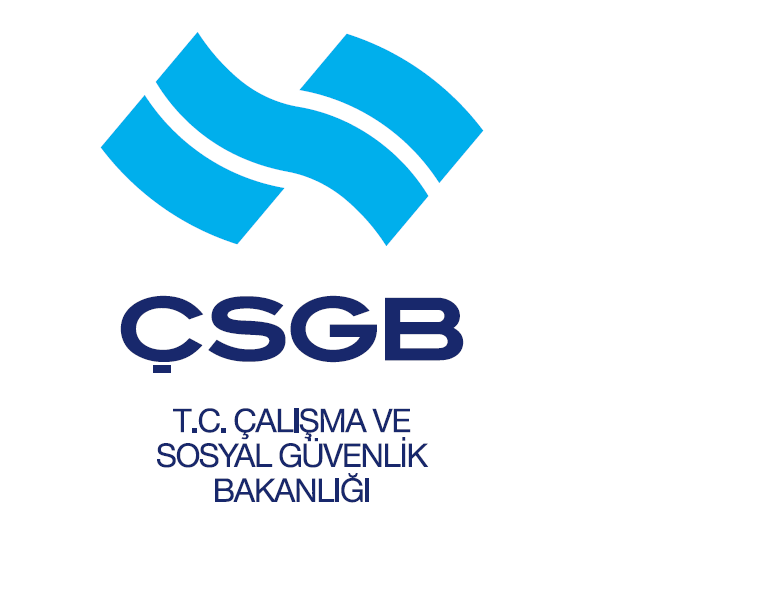 Ulusal İş Sağlığı ve GüvenliğiPolitika Belgesi (III) ve Eylem Planı 2016 Yılı Faaliyet Raporuİş Sağlığı ve Güvenliği Genel MüdürlüğüAnkara, 2017İÇİNDEKİLERTABLO LİSTESİŞEKİL ve RESİM LİSTESİKISALTMALAR ULUSAL İŞ SAĞLIĞI VE GÜVENLİĞİ KONSEYİBaşkan (ÇSGB Müsteşarı)Bilindiği üzere İş Sağlığı ve Güvenliği Kanunu ülkemizde İSG algısı ve duyarlılığının artırılmasında önemli ve etkin bir rol oynamıştır. Yine İş sağlığı ve güvenliği duyarlılığının artırılmasında önemli bir yeri olan Uluslararası İş Sağlığı ve Güvenliği Konferansının sekizincisi 8-11 Mayıs 2016 tarihleri arasında İstanbul’da Haliç Kongre Merkezinde gerçekleştirilmiştir. Konferansa dünyanın 58 ayrı ülkesinden alanlarında uzman ve temsilciler katılmıştır. Konferansta iş sağlığı ve güvenliğinin, çalışma hayatının asli bir unsuru olduğu, her şeyin ötesinde, insan hayatının bir ihmale kurban edilemeyecek kadar değerli olduğu, bu yüzden, iş sağlığı ve güvenliği bilincini arttırmanın, dünyadaki tüm gelişmeleri özümseyerek hayata geçirmenin gerekliliği vurgulanmıştır.Sağlıklı ve güvenli çalışma ortamı iş barışının sağlanması ile hızlı ve sağlıklı kalkınmanın ön şartıdır. İş kazaları ve meslek hastalıkları, sonuçları itibariyle insan hayatını ve sağlığını tehdit etmekle beraber işletmeler için önemli bir maliyet unsuru olmakta ve işyerinde verimliliği de doğrudan etkilemektedir. İş kazalarının ve meslek hastalıklarının azaltılması için ön koşul olan iş sağlığı ve güvenliği bilincinin oluşturulması, sürekliliğin sağlanması amacıyla gerekli tedbirlerin alınması, toplumun bu konularda duyarlılaştırılması, mevzuatın etkin uygulanmasının sağlanması için son yıllarda artan bir ivme ile çalışmalar sürdürülmektedir. İş sağlığı ve güvenliği mevzuatının etkin bir şekilde uygulanabilmesi için en önemli faktörlerin başında çalışanların kişisel düzeyde kendi sağlığını koruması ve güvenli davranış bilincini geliştirmesi, bir başka ifade ile güvenlik kültürünün yerleşmesi gelmektedir. Pozitif anlamda bir güvenlik kültürü oluşumu ise uzun soluklu çalışmaları gerektirmektedir. Bakanlığımız; iş sağlığı ve güvenliği alanında, çalışanların doğru davranış modellerini bir refleks olarak öğrenmeleri konusuna odaklanmakta ve bu kapsamda birçok çalışma yürütmektedir.İş sağlığı ve güvenliği konusunda gerekli iyileşmenin sağlanabilmesi için gelişmiş ülke standartlarında mevzuat alt yapısına sahip olunmasının yanı sıra Bakanlığımızın çalışma alanlarının üçlü yapı dediğimiz devlet-çalışan-işveren ayağı üzerinde kurulu olması da önemlidir. 2014-2018 Dönemi Politika Belgesi ve Eylem Planı, Ulusal İş Sağlığı ve Güvenliği Konseyi üyeleri ve ilgili kurum ve kuruluşların katkıları da alınarak, çalışma hayatının en önemli yapı taşları niteliğindeki devlet, çalışan ve işveren tarafının aynı süreçte ve birlikte ele alındığı, uzun ve kapsamlı bir çalışma neticesinde hazırlanmıştır. Politika belgesinde ülkemiz açısından büyük önem arz eden iş sağlığı ve güvenliği konusu “önleme ve koruma” yaklaşımı esas alınarak 7 temel hedef ve bu hedeflerle bağlantılı eylemler ekseninde ele alınmıştır. Politika belgesi, bu 7 temel hedefe ilişkin çerçeveyi ortaya çıkarmakta olup eylemler ve performans göstergeleri ile uygulama adımları tanımlanmıştır. Uygulama adımları ve hedeflerin temel eksenleri; ülkemizin çalışma hayatının mevcut durumunun analizi ışığında, ulusal nitelikteki ihtiyaçlar ve çözüm alternatifleri göz önünde bulundurularak temel sorunlar ve fırsatlar odağında oluşturulmuştur. Ulusal İş Sağlığı ve Güvenliği Konseyi üyeleri ve eylemlerden sorumlu/ilgili diğer kurum/kuruluşların faaliyetleri ile makro ölçekte ülkemizin iş sağlığı ve güvenliği konusunda attığı adımlar ve değişim süreci eylem planı çatısı altında irdelenmektedir. Ulusal eğilimler ve küresel nitelikteki hareketliliklerin de bu faaliyetleri etkileme olasılığı da her zaman göz önünde bulundurulması gereken bir unsurdur.2016 Yılı Faaliyet Raporu, III. Politika Belgesi ve Eylem Planında yer alan tarafların sorumlu/ilgili oldukları eylemlere yönelik 2016 yılı içerisinde gerçekleştirmiş oldukları faaliyetleri ve değerlendirmelerini içermektedir. Raporda 2016 yılı içinde göstergesi olan/olmayan eylemlere yönelik Kurum ve Kuruluşların yaptığı çalışmalar, belirtilen göstergelerin gerçekleşip gerçekleşmediği ve ilgili tarafların faaliyetlerini bildirme durumları yer almaktadır. 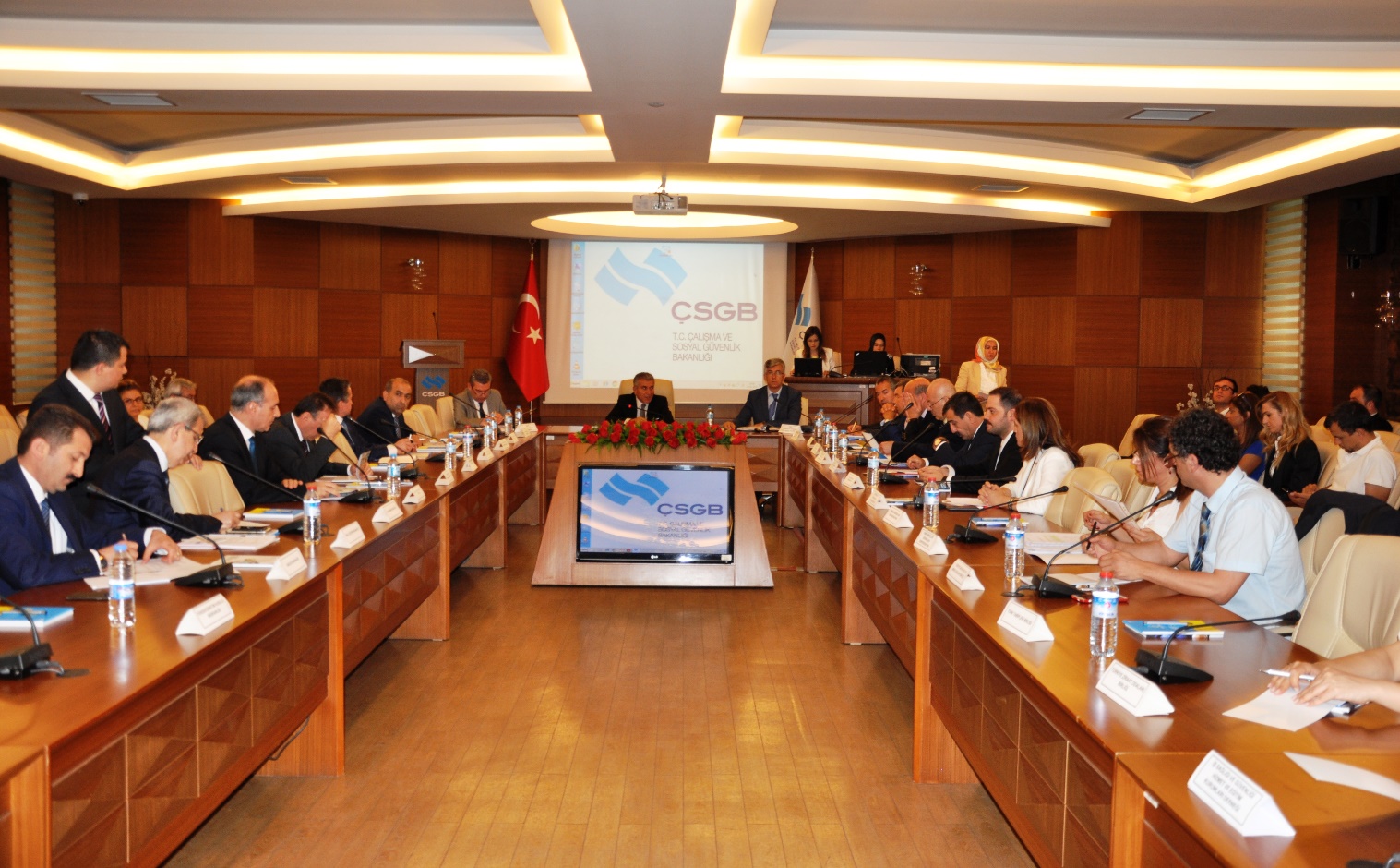 Resim 1. Konsey toplantısı24. KONSEY TOPLANTISI (HAZİRAN AYI) Ulusal İş Sağlığı ve Güvenliği Konseyi’nin Haziran 2016 Dönemi olağan toplantısı, 23/06/2016 tarihinde Çalışma ve Sosyal Güvenlik Bakanlığı Müsteşar Yardımcısı Sayın Serhat AYRIM’ın Başkanlığında, 14 Konsey üyesinin katılımıyla Bakanlık Reşat Moralı Toplantı Salonunda gerçekleştirilmiştir. Toplantı gündemi;Toplantı Sayın Serhat AYRIM’ın açılış konuşması ile başlamış olup İş Sağlığı ve Güvenliği Genel Müdür Yardımcısı Sayın İsmail GERİM’in 2016 yılı Ocak-Haziran Dönemi İSGGM Faaliyetlerini anlatan sunumu ile devam etmiştir. Konsey üyesi Kurum ve Kuruluşlar son 6 aylık dönemde gerçekleştirdikleri faaliyetler ile birlikte UİSGK Alt Çalışma Gruplarının faaliyetlerini ve kamuda İSG uygulamalarında sorunlar ve çözüm önerilerini tartışmışlardır. Toplantıda alınan kararlar şunlardır:1.	Meslek hastalıklarının tanı, tespit ve kayıt bildirimlerine ilişkin mevcut çalışmaların devam ettirilmesi.2.	Hastanelerde radyoloji teknisyenlerinin durumunu değerlendirmek üzere teknik bir toplantı gerçekleştirilmesi ve TAEK gibi ilgili kurumlardan da uzman personel davet edilmesi25. KONSEY TOPLANTISI (ARALIK AYI) Ulusal İş Sağlığı ve Güvenliği Konseyi’nin Aralık 2016 Dönemi olağan toplantısı, Çalışma ve Sosyal Güvenlik Bakanlığı Müsteşar Yardımcısı Vekili Sayın Doç. Dr. Osman Arıkan NACAR’ın Başkanlığında, 29.12.2016 tarihinde Bakanlık Reşat Moralı Toplantı Salonunda 14 konsey üyesi temsilcisinin katılımıyla gerçekleştirilmiştir. Toplantı gündemi;Toplantı Sayın Osman Arıkan NACAR’ın açılış konuşması ile başlamış olup İş Sağlığı ve Güvenliği Genel Müdür Vekili Sayın İsmail GERİM’in 2016 yılı Haziran-Aralık Dönemi İSGGM Faaliyetlerini anlatan sunumu ile devam etmiştir.  Ayrıca, Kurum ve Kuruluşlar son 6 aylık dönemde gerçekleştirdikleri faaliyetler ile birlikte Ulusal İş Sağlığı ve Güvenliği Konseyi Alt Çalışma Grubunun faaliyetlerini ve Ulusal İSG Konseyinin daha aktif çalışabilmesi için yapılması gerekenleri tartışmışlardır. Yeni geçici üye belirlenmiştir. Toplantıda alınan kararlar şunlardır:1.	İşyeri dışında oluşması mümkün olmayan hastalıkların tespit ve önlemleri konusunda çalışma grubu oluşturulması.2.	“Hastanelerin Radyoloji Birimlerinde Çalışanların İş Sağlığı ve Güvenliği Koşullarının Değerlendirilmesi” konulu çalışma grubunun çalışmalarına devam etmesi.3.	İSG HEDER’in Konsey geçici üyeliği 2 yıllığına kabul edilmiştir.ÇALIŞMA GRUPLARI22.12.2015 tarihinde gerçekleştirilen 23. Olağan konsey toplantısında ana gündem maddesi olan meslek hastalıklarının kayıt ve bildirimlerine ilişkin iki çalışma grubu kurulmasına karar verilmiştir.“Meslek hastalığı yasal ve tıbbi tanısının 6331 sayılı Kanunda belirlenmesi ile ilgili olarak çalışma grubu kurulması” (1. Çalışma Grubu) ve “Meslek hastalıklarının tanı, tespit ve bildirimlerinde yaşanan sıkıntıların giderilmesini teminen ÇSGB, SB, DPB ve SGK ile sosyal taraf ve paydaşlarla ortak çalışma grubu kurulması” (2. Çalışma Grubu)Bu çalışma grupları 2016 yılında oluşturulmuş ve çalışmalarına başlamıştır. Bu iki çalışma grubu daha sonra birleştirilmiştir.23 Şubat 2016 ve 22 Mart 2016 tarihlerinde iki toplantı gerçekleştirilmiştir. Bu toplantılar neticesinde; 6331 sayılı İş Sağlığı ve Güvenliği Kanunu’nda meslek hastalığının tıbbi tanısı yapılmasına rağmen, sonrasında 5510 sayılı Kanuna yönlendirmesinin uygulamada sıkıntılara neden olduğu, 5510 sayılı Kanuna da kamu personelinin dâhil edilmesi ve gerekirse 5510 sayılı Kanunda da değişiklik yapılması,Meslek hastalığı tanısının MEDULA üzerinden mi ya da SAĞLIKNET üzerinden mi yapılacağına karar verilerek o doğrultuda yol alınması,Kamuda işyeri hekimi görevlendirilmesi yürürlüğe girdiği zaman kurum hekimi görevlendirmelerinin sonlandırılması,Meslek hastalığı tanısının aile hekimi tarafından da koyulabilmesi gerektiği, teşhisi sistemden işyeri hekiminin de görebilmesi,Kendi nam ve hesabına çalışanların da yakalandığı meslek hastalığının oluşturulacak sisteme eklenmesi,SGK’nin ICD 10 kodları ve çalışan bilgileri ile işyeri sicil bilgilerini Sağlık Bakanlığı ile paylaşması,Doktor hangi basamakta çalışırsa çalışsın, gelen hastaya hangi meslek ile ilgilendiğini sorması gerektiği, aksi takdirde meslek hastalığı ve iş bağlantısının yapılamadığı,Sürekli iş göremezlik ve geçişi iş göremezlik konularında tazminle ilgili yasal alt yapının oluşturulmasının gerektiği konularında değerlendirmeler yapılmıştır.23 Haziran 2016 tarihinde gerçekleştirilen 24. Olağan Konsey Toplantısında ‘Hastanelerde radyoloji teknisyenlerinin durumunu değerlendirmek üzere teknik bir toplantı gerçekleştirilmesi ve TAEK gibi ilgili kurumlardan uzman personel davet edilmesi’ hususunda karar alınmıştır.“Hastanelerin Radyoloji Birimlerinde Çalışanların İş Sağlığı ve Güvenliği Koşullarının Değerlendirilmesi” çalışma grubu oluşturulmuştur. 20 Ekim 2016 tarihinde ilk toplantı gerçekleştirilmiştir. Sağlık Bakanlığı koordinatörlüğünde “Radyolojik çalışmalar yapacak personellerin sürekli eğitime tabi tutulmalarının gerekliliği vurgulanmış” olup 06/12/2016’da Sağlık Bakanlığı Türkiye Halk Sağlığı Kurumu’nda yapılan “Radyasyondan Korunma Eğitimi” Toplantısında bu eğitimlerin kimleri kapsayacağı ve hangi işyerlerinde olacağı, eğitim müfredatı ve eğitimi kimlerin vereceğine dair başlıklar görüşülmüştür.       5 Şubat 2013 tarihli ve 28550 sayılı Resmi Gazete’de yayımlanarak yürürlüğe giren Ulusal İş Sağlığı ve Güvenliği Konseyi Yönetmeliği’nin “Konseyin görevleri” başlıklı 6 ncı maddesinin birinci fıkrasının (h) bendinde belirtildiği üzere Konsey üyelerinin her yıl Mart ayı sonuna kadar, politika belgesi ve eylem planı kapsamındaki bir önceki yıla ait kurum faaliyet raporlarını Konsey sekretaryasına iletmeleri gerekmektedir. Bu bağlamda, Politika Belgesi ve Eylem Planı ile ilgili olarak, Genel Müdürlüğümüz “Performans Göstergeleri İzleme Tablosu” ve Kurumların sorumluluğundaki eylemlerin gerçekleşme durumuna ilişkin doldurulması gereken “Uygulama Sonuçları Tablosu”nu 2017 yılı Mart ayında ilgili Kurumlara göndermiş, eylem planına taraf kurum ve kuruluşlar sorumlu ve/veya ilgili oldukları 2016 yılı gösterge ve eylemlerine ilişkin gerçekleştirmiş oldukları faaliyetleri Genel Müdürlüğümüze iletmişlerdir. Eylem Planı kapsamında 2016 yılında Kurum ve Kuruluşların faaliyetlerinin yer aldığı tablolar aşağıda sunulmaktadır. Tablo 1. 2016 Yılı Göstergesi Olan Eylemlere Yönelik Kurumların FaaliyetleriTablo 2. 2016 Yılı Göstergesi Olmayan Eylemlere Yönelik Kurumların FaaliyetleriTablo 3. 2016 Yılında Faaliyet Gönderen Kurumların ListesiTABLO LİSTESİŞEKİL ve RESİM LİSTESİTABLO LİSTESİŞEKİL ve RESİM LİSTESİKISALTMALARKISALTMALAR1.GİRİŞ ……………………………………………………………………………………………………..62.ULUSAL İŞ SAĞLIĞI VE GÜVENLİĞİ KONSEYİ 2016 YILI TOPLANTILARI ……………………83.KOORDİNSAYON, İZLEME VE DEĞERLENDİRME ………………………………………………..13Tablo 1.2016 Yılı Göstergesi Olan Eylemlere Yönelik Kurumların Faaliyetleri ……………...................14Tablo 2.2016 Yılı Göstergesi Olmayan Eylemlere Yönelik Kurumların Faaliyetleri ……….....................34Tablo 3.2016 Yılında Faaliyet Gönderen Kurumların Listesi …………………………………………….42Resim 1. Konsey Toplantısı ………………………………………………………………………………..8ÇSGBÇalışma ve Sosyal Güvenlik BakanlığıDİSKDPBTürkiye Devrimci İşçi Sendikaları KonfederasyonuDevlet Personel BaşkanlığıİSGİş Sağlığı ve GüvenliğiİSGGMİş Sağlığı ve Güvenliği Genel MüdürlüğüİSGÜMİş Sağlığı ve Güvenliği Araştırma ve Geliştirme Enstitüsü BaşkanlığıİSG-KATİPİş Sağlığı ve Güvenliği Kayıt, Takip ve İzleme ProgramıKESKKamu Emekçileri Sendikaları KonfederasyonuKKDKişisel Koruyucu DonanımMEBMilli Eğitim BakanlığıMYKMesleki Yeterlilik KurumuMYMMesleki Yeterlilik MerkeziOSGBOrtak Sağlık ve Güvenlik BirimiPGDSBPiyasa Gözetim ve DenetimiSağlık BakanlığıSGKSosyal Güvenlik Kurumu BaşkanlığıTESKTürkiye Esnaf ve Sanatkârları KonfederasyonuTİSKTürkiye İşveren Sendikaları KonfederasyonuTMMOBTürk Mühendis ve Mimar Odaları BirliğiTTBTürk Tabipleri BirliğiTÜRK-İŞTürkiye İşçi Sendikaları KonfederasyonuUİSGKUlusal İş Sağlığı ve Güvenliği KonseyiULUSAL İŞ SAĞLIĞI VE GÜVENLİĞİ KONSEYİ24. TOPLANTI PROGRAMITarih: 23 Haziran, 2016 PerşembeYer: Reşat Moralı Toplantı Salonu, Çalışma ve Sosyal Güvenlik BakanlığıSaat: 14:00-17:00ULUSAL İŞ SAĞLIĞI VE GÜVENLİĞİ KONSEYİ24. TOPLANTI PROGRAMITarih: 23 Haziran, 2016 PerşembeYer: Reşat Moralı Toplantı Salonu, Çalışma ve Sosyal Güvenlik BakanlığıSaat: 14:00-17:00ULUSAL İŞ SAĞLIĞI VE GÜVENLİĞİ KONSEYİ24. TOPLANTI PROGRAMITarih: 23 Haziran, 2016 PerşembeYer: Reşat Moralı Toplantı Salonu, Çalışma ve Sosyal Güvenlik BakanlığıSaat: 14:00-17:0014:00-14:15Açılış KonuşmasıAhmet ERDEM, Konsey Başkanı, Çalışma ve Sosyal Güvenlik Bakanlığı Müsteşarı14:15-14:30UİSGK’nın 2016 yılı ilk 6 Aylık Dönem FaaliyetleriKasım ÖZER, İSGGM Genel Müdürü14:30-15:15UİSGK Alt Çalışma Gruplarının Faaliyetlerinin PaylaşımıKonsey Üyeleri15:15-16:45Kamuda İSG Uygulamaları Sorunlar ve Çözüm ÖnerileriKonsey Üyeleri16:45-17:00Değerlendirme ve KapanışKonsey BaşkanıULUSAL İŞ SAĞLIĞI VE GÜVENLİĞİ KONSEYİ25. TOPLANTI PROGRAMITarih: 29 Aralık 2016 PerşembeYer: Reşat Moralı Toplantı Salonu, Çalışma ve Sosyal Güvenlik BakanlığıSaat: 14.00-17.00ULUSAL İŞ SAĞLIĞI VE GÜVENLİĞİ KONSEYİ25. TOPLANTI PROGRAMITarih: 29 Aralık 2016 PerşembeYer: Reşat Moralı Toplantı Salonu, Çalışma ve Sosyal Güvenlik BakanlığıSaat: 14.00-17.00ULUSAL İŞ SAĞLIĞI VE GÜVENLİĞİ KONSEYİ25. TOPLANTI PROGRAMITarih: 29 Aralık 2016 PerşembeYer: Reşat Moralı Toplantı Salonu, Çalışma ve Sosyal Güvenlik BakanlığıSaat: 14.00-17.0014:00-14:15Açılış KonuşmasıAhmet ERDEM, Konsey BaşkanıÇalışma ve Sosyal Güvenlik Bakanlığı Müsteşarı14:15-14:30UİSGK’nin 2016 yılı son 6 Aylık Dönem Faaliyetleriİsmail GERİM, İSGGM Genel Müdürü14:30-15:15UİSGK Alt Çalışma Gruplarının Faaliyetlerinin Paylaşımı (Meslek hastalıklarının bildirimi ve Radyoloji çalışanlarının çalışma koşulları hak.)Konsey Üyeleri15:15-16:45Ulusal İSG Konseyinin daha aktif çalışabilmesi için yapılması gerekenler ve yeni geçici üyenin belirlenmesi  Konsey Üyeleri16:45-17:00Değerlendirme ve KapanışKonsey Başkanı2016 YILI GÖSTERGELERİ2016 YILI GÖSTERGELERİ2016 YILI GÖSTERGELERİ2016 YILI GÖSTERGELERİ2016 YILI GÖSTERGELERİ2016 YILI GÖSTERGELERİ2016 YILI GÖSTERGELERİHedef 1: İş sağlığı ve güvenliği alanında yapılan faaliyetlerin niteliğinin artırılması ve standart hale getirilmesi                   Hedef 1: İş sağlığı ve güvenliği alanında yapılan faaliyetlerin niteliğinin artırılması ve standart hale getirilmesi                   Hedef 1: İş sağlığı ve güvenliği alanında yapılan faaliyetlerin niteliğinin artırılması ve standart hale getirilmesi                   Hedef 1: İş sağlığı ve güvenliği alanında yapılan faaliyetlerin niteliğinin artırılması ve standart hale getirilmesi                   Hedef 1: İş sağlığı ve güvenliği alanında yapılan faaliyetlerin niteliğinin artırılması ve standart hale getirilmesi                   Hedef 1: İş sağlığı ve güvenliği alanında yapılan faaliyetlerin niteliğinin artırılması ve standart hale getirilmesi                   Hedef 1: İş sağlığı ve güvenliği alanında yapılan faaliyetlerin niteliğinin artırılması ve standart hale getirilmesi                   Gösterge NoGöstergeİlgili Eylem NoSorumlu Kuruluşİlgili KuruluşGösterge Belirtenler2015 Yılı Göstergesi2015 Yılı Göstergesi1Teknik düzenlemelere uygun olmayan ürünlerin denetlenen ürünler içindeki oranı1.1ÇSGB (İSGGM)UİSGK ÜyeleriÇSGB (İSGGM-PGDB)% 18% 18Değerlendirme: İSGGM/PGDB: Teknik düzenlemelere uygun olmayan ürünlerin denetlenen ürünler içindeki oranı %27,31olarak tespit edildiğinden hedef gerçekleştirilememiştir.MEB: Bakanlığımız Merkez İSGB olarak teknik düzenlemelere uygun olmayan KKD'lerin azaltılması ve uygun olan KKD'lerin kullanımı ile ilgili araştırma ve geliştirme faaliyetleri yürütmektedir.Değerlendirme: İSGGM/PGDB: Teknik düzenlemelere uygun olmayan ürünlerin denetlenen ürünler içindeki oranı %27,31olarak tespit edildiğinden hedef gerçekleştirilememiştir.MEB: Bakanlığımız Merkez İSGB olarak teknik düzenlemelere uygun olmayan KKD'lerin azaltılması ve uygun olan KKD'lerin kullanımı ile ilgili araştırma ve geliştirme faaliyetleri yürütmektedir.Değerlendirme: İSGGM/PGDB: Teknik düzenlemelere uygun olmayan ürünlerin denetlenen ürünler içindeki oranı %27,31olarak tespit edildiğinden hedef gerçekleştirilememiştir.MEB: Bakanlığımız Merkez İSGB olarak teknik düzenlemelere uygun olmayan KKD'lerin azaltılması ve uygun olan KKD'lerin kullanımı ile ilgili araştırma ve geliştirme faaliyetleri yürütmektedir.Değerlendirme: İSGGM/PGDB: Teknik düzenlemelere uygun olmayan ürünlerin denetlenen ürünler içindeki oranı %27,31olarak tespit edildiğinden hedef gerçekleştirilememiştir.MEB: Bakanlığımız Merkez İSGB olarak teknik düzenlemelere uygun olmayan KKD'lerin azaltılması ve uygun olan KKD'lerin kullanımı ile ilgili araştırma ve geliştirme faaliyetleri yürütmektedir.Değerlendirme: İSGGM/PGDB: Teknik düzenlemelere uygun olmayan ürünlerin denetlenen ürünler içindeki oranı %27,31olarak tespit edildiğinden hedef gerçekleştirilememiştir.MEB: Bakanlığımız Merkez İSGB olarak teknik düzenlemelere uygun olmayan KKD'lerin azaltılması ve uygun olan KKD'lerin kullanımı ile ilgili araştırma ve geliştirme faaliyetleri yürütmektedir.Değerlendirme: İSGGM/PGDB: Teknik düzenlemelere uygun olmayan ürünlerin denetlenen ürünler içindeki oranı %27,31olarak tespit edildiğinden hedef gerçekleştirilememiştir.MEB: Bakanlığımız Merkez İSGB olarak teknik düzenlemelere uygun olmayan KKD'lerin azaltılması ve uygun olan KKD'lerin kullanımı ile ilgili araştırma ve geliştirme faaliyetleri yürütmektedir.Değerlendirme: İSGGM/PGDB: Teknik düzenlemelere uygun olmayan ürünlerin denetlenen ürünler içindeki oranı %27,31olarak tespit edildiğinden hedef gerçekleştirilememiştir.MEB: Bakanlığımız Merkez İSGB olarak teknik düzenlemelere uygun olmayan KKD'lerin azaltılması ve uygun olan KKD'lerin kullanımı ile ilgili araştırma ve geliştirme faaliyetleri yürütmektedir.Değerlendirme: İSGGM/PGDB: Teknik düzenlemelere uygun olmayan ürünlerin denetlenen ürünler içindeki oranı %27,31olarak tespit edildiğinden hedef gerçekleştirilememiştir.MEB: Bakanlığımız Merkez İSGB olarak teknik düzenlemelere uygun olmayan KKD'lerin azaltılması ve uygun olan KKD'lerin kullanımı ile ilgili araştırma ve geliştirme faaliyetleri yürütmektedir.2OSGB ve eğitim kurumlarında yapılan denetim sayısı1.2ÇSGB(İSGGM)UİSGK ÜyeleriÇSGB (İSGGM-YDB)756756Değerlendirme: İSGGM/YDB: 2016 yılında toplam "2.719" Eğitim Kurumu ve OSGB denetimi gerçekleştirilmiş olup; hedef aşılmıştır.İTKB: 01.01.2016 - 31.12.2016 tarihleri arasında İş Sağlığı ve Güvenliği yönünden toplam 14. 287 teftiş yapılmıştır. Gerçekleştirilen teftişler sonucu 3.938 işyerine 47 milyon 597 bin 854 TL idari para cezası uygulanması istenilmiş, 820 işyeri ile ilgili durdurma kararı alınmıştır.Değerlendirme: İSGGM/YDB: 2016 yılında toplam "2.719" Eğitim Kurumu ve OSGB denetimi gerçekleştirilmiş olup; hedef aşılmıştır.İTKB: 01.01.2016 - 31.12.2016 tarihleri arasında İş Sağlığı ve Güvenliği yönünden toplam 14. 287 teftiş yapılmıştır. Gerçekleştirilen teftişler sonucu 3.938 işyerine 47 milyon 597 bin 854 TL idari para cezası uygulanması istenilmiş, 820 işyeri ile ilgili durdurma kararı alınmıştır.Değerlendirme: İSGGM/YDB: 2016 yılında toplam "2.719" Eğitim Kurumu ve OSGB denetimi gerçekleştirilmiş olup; hedef aşılmıştır.İTKB: 01.01.2016 - 31.12.2016 tarihleri arasında İş Sağlığı ve Güvenliği yönünden toplam 14. 287 teftiş yapılmıştır. Gerçekleştirilen teftişler sonucu 3.938 işyerine 47 milyon 597 bin 854 TL idari para cezası uygulanması istenilmiş, 820 işyeri ile ilgili durdurma kararı alınmıştır.Değerlendirme: İSGGM/YDB: 2016 yılında toplam "2.719" Eğitim Kurumu ve OSGB denetimi gerçekleştirilmiş olup; hedef aşılmıştır.İTKB: 01.01.2016 - 31.12.2016 tarihleri arasında İş Sağlığı ve Güvenliği yönünden toplam 14. 287 teftiş yapılmıştır. Gerçekleştirilen teftişler sonucu 3.938 işyerine 47 milyon 597 bin 854 TL idari para cezası uygulanması istenilmiş, 820 işyeri ile ilgili durdurma kararı alınmıştır.Değerlendirme: İSGGM/YDB: 2016 yılında toplam "2.719" Eğitim Kurumu ve OSGB denetimi gerçekleştirilmiş olup; hedef aşılmıştır.İTKB: 01.01.2016 - 31.12.2016 tarihleri arasında İş Sağlığı ve Güvenliği yönünden toplam 14. 287 teftiş yapılmıştır. Gerçekleştirilen teftişler sonucu 3.938 işyerine 47 milyon 597 bin 854 TL idari para cezası uygulanması istenilmiş, 820 işyeri ile ilgili durdurma kararı alınmıştır.Değerlendirme: İSGGM/YDB: 2016 yılında toplam "2.719" Eğitim Kurumu ve OSGB denetimi gerçekleştirilmiş olup; hedef aşılmıştır.İTKB: 01.01.2016 - 31.12.2016 tarihleri arasında İş Sağlığı ve Güvenliği yönünden toplam 14. 287 teftiş yapılmıştır. Gerçekleştirilen teftişler sonucu 3.938 işyerine 47 milyon 597 bin 854 TL idari para cezası uygulanması istenilmiş, 820 işyeri ile ilgili durdurma kararı alınmıştır.Değerlendirme: İSGGM/YDB: 2016 yılında toplam "2.719" Eğitim Kurumu ve OSGB denetimi gerçekleştirilmiş olup; hedef aşılmıştır.İTKB: 01.01.2016 - 31.12.2016 tarihleri arasında İş Sağlığı ve Güvenliği yönünden toplam 14. 287 teftiş yapılmıştır. Gerçekleştirilen teftişler sonucu 3.938 işyerine 47 milyon 597 bin 854 TL idari para cezası uygulanması istenilmiş, 820 işyeri ile ilgili durdurma kararı alınmıştır.Değerlendirme: İSGGM/YDB: 2016 yılında toplam "2.719" Eğitim Kurumu ve OSGB denetimi gerçekleştirilmiş olup; hedef aşılmıştır.İTKB: 01.01.2016 - 31.12.2016 tarihleri arasında İş Sağlığı ve Güvenliği yönünden toplam 14. 287 teftiş yapılmıştır. Gerçekleştirilen teftişler sonucu 3.938 işyerine 47 milyon 597 bin 854 TL idari para cezası uygulanması istenilmiş, 820 işyeri ile ilgili durdurma kararı alınmıştır.3İSG Kanununun uygulanmasına yönelik proje sayısı1.4ÇSGB (İSGGM)UİSGK Üyeleri, ÇSGB (ÇASGEM)ÇSGB (İSGGM-PGDB)--Değerlendirme: 2016 yılı göstergesi bulunmamaktadır.İSGGM/YDB: HİSİP projesinin ikinci dönemi tamamlanmıştır. 22 OSGB ve 54 işyeri 6 ay ara ile 2 defa ziyaret edilmiştir. İSGGM/MİDB:Söz konusu faaliyet "Otomotiv yetkili satıcılarında/servislerinde" 6331 sayılı İSG Kanununun uygulanmasına yönelik bir proje yürütülmüş ve proje yapılan anket sonuçlarının rapor haline getirilmesi ile tamamlanmıştır.Kamu ve Özel Sektörde Çalışanların Sağlık ve Güvenliğinin Geliştirilmesi Projesi kapsamında İş Ekipmanlarının Periyodik Kontrolleri ile ilgili Kayıt Sistemi Bileşeni çalışmaları yürütülmüştür. Projenin teknik şartnamesi hazırlanmış ve ihaleye çıkılmıştır.TİSK:Metal işkolundaki MESS üyelerine yönelik 2014 yılı itibariyle sağlanan iş sağlığı ve güvenliği desteğine, 2016 yılında da devam edilmiştir. Destek, 6 aylık periyotlarla yılda 2 kez uygulanmaktadır.Bu destek kapsamında; Sendikamız üyesi işyerlerinin doğrudan işyerlerinde istihdam ettiği ve Çalışma ve Sosyal Güvenlik Bakanlığı İş Sağlığı ve Güvenliği Genel Müdürlüğü’nce İSG Katip Programı üzerinden resmi olarak onaylanmış bulunan sertifikalı işyeri hekimi, iş güvenliği uzmanı ve diğer sağlık personeline yapılan ücret vb. ödemeler veya bu hizmetin ortak sağlık ve güvenlik birimlerinden karşılanması halinde bu birimlere yapılan ödemeler, belgelenmek kaydıyla belirlenen kriterler çerçevesinde MESS tarafından karşılanmaktadır. Üyelerimizin iş sağlığı ve güvenliği alanında alınacak tedbirlere ve yapılacak çalışmalara yönelik mali yükümlülüklerinin desteklenmesi sonucu, üye işyerlerinin 6331 sayılı İş Sağlığı ve Güvenliği Kanunu’na daha hızlı uyum sağlayarak söz konusu Kanunun etkinlik ve sürekliliğine katkı sağlanması amaçlanmaktadır.MESS tarafından 25 Mayıs 2016 tarihinde çalışma hayatının temel unsurlarından olan denetim konusunun ele alındığı “İş Teftiş Uygulamaları Semineri” düzenlenmiştir. Seminer ile iş sağlığı ve güvenliği ile işin yürütümüne yönelik teftişler hakkında bilgilendirme yapılması, uygulamada yaşanan sorunların ele alınarak karşılıklı görüş alışverişinde bulunulması hedeflenmiştir. İş Teftiş Kurulu Başkanlığı'nın işbirliğinde gerçekleştirilen seminerde,  İş Baş Müfettişlerince sunumlar yapılmıştır. Sunumlarda; İş Teftiş Kurulu’nun idari yapısı, görevleri, iş teftişinin içeriği, teftiş türleri, teftiş sistemine getirilen yenilikler, programlı teftişler, inceleme teftişleri, işin yürütümü ve iş sağlığı ve güvenliği yönünden yapılan teftişler hakkında bilgilendirme yapılarak katılımcıların soruları cevaplandırılmıştır.TEKSTİL İŞVEREN Sendikası, 2014 yılından bu yana İş Sağlığı ve İş Güvenliği Eğitimi Destek Projesini yürütmektedir. Eğitim projesinin yanı sıra 2016 yılında “Çalıştırılan İşçi Sayısına Göre En İyi Uygulamalar” ve  “Mavi Yakalı Çalışan” olmak üzere iki ayrı kategoride İSG yarışması düzenlenmiştir.Değerlendirme: 2016 yılı göstergesi bulunmamaktadır.İSGGM/YDB: HİSİP projesinin ikinci dönemi tamamlanmıştır. 22 OSGB ve 54 işyeri 6 ay ara ile 2 defa ziyaret edilmiştir. İSGGM/MİDB:Söz konusu faaliyet "Otomotiv yetkili satıcılarında/servislerinde" 6331 sayılı İSG Kanununun uygulanmasına yönelik bir proje yürütülmüş ve proje yapılan anket sonuçlarının rapor haline getirilmesi ile tamamlanmıştır.Kamu ve Özel Sektörde Çalışanların Sağlık ve Güvenliğinin Geliştirilmesi Projesi kapsamında İş Ekipmanlarının Periyodik Kontrolleri ile ilgili Kayıt Sistemi Bileşeni çalışmaları yürütülmüştür. Projenin teknik şartnamesi hazırlanmış ve ihaleye çıkılmıştır.TİSK:Metal işkolundaki MESS üyelerine yönelik 2014 yılı itibariyle sağlanan iş sağlığı ve güvenliği desteğine, 2016 yılında da devam edilmiştir. Destek, 6 aylık periyotlarla yılda 2 kez uygulanmaktadır.Bu destek kapsamında; Sendikamız üyesi işyerlerinin doğrudan işyerlerinde istihdam ettiği ve Çalışma ve Sosyal Güvenlik Bakanlığı İş Sağlığı ve Güvenliği Genel Müdürlüğü’nce İSG Katip Programı üzerinden resmi olarak onaylanmış bulunan sertifikalı işyeri hekimi, iş güvenliği uzmanı ve diğer sağlık personeline yapılan ücret vb. ödemeler veya bu hizmetin ortak sağlık ve güvenlik birimlerinden karşılanması halinde bu birimlere yapılan ödemeler, belgelenmek kaydıyla belirlenen kriterler çerçevesinde MESS tarafından karşılanmaktadır. Üyelerimizin iş sağlığı ve güvenliği alanında alınacak tedbirlere ve yapılacak çalışmalara yönelik mali yükümlülüklerinin desteklenmesi sonucu, üye işyerlerinin 6331 sayılı İş Sağlığı ve Güvenliği Kanunu’na daha hızlı uyum sağlayarak söz konusu Kanunun etkinlik ve sürekliliğine katkı sağlanması amaçlanmaktadır.MESS tarafından 25 Mayıs 2016 tarihinde çalışma hayatının temel unsurlarından olan denetim konusunun ele alındığı “İş Teftiş Uygulamaları Semineri” düzenlenmiştir. Seminer ile iş sağlığı ve güvenliği ile işin yürütümüne yönelik teftişler hakkında bilgilendirme yapılması, uygulamada yaşanan sorunların ele alınarak karşılıklı görüş alışverişinde bulunulması hedeflenmiştir. İş Teftiş Kurulu Başkanlığı'nın işbirliğinde gerçekleştirilen seminerde,  İş Baş Müfettişlerince sunumlar yapılmıştır. Sunumlarda; İş Teftiş Kurulu’nun idari yapısı, görevleri, iş teftişinin içeriği, teftiş türleri, teftiş sistemine getirilen yenilikler, programlı teftişler, inceleme teftişleri, işin yürütümü ve iş sağlığı ve güvenliği yönünden yapılan teftişler hakkında bilgilendirme yapılarak katılımcıların soruları cevaplandırılmıştır.TEKSTİL İŞVEREN Sendikası, 2014 yılından bu yana İş Sağlığı ve İş Güvenliği Eğitimi Destek Projesini yürütmektedir. Eğitim projesinin yanı sıra 2016 yılında “Çalıştırılan İşçi Sayısına Göre En İyi Uygulamalar” ve  “Mavi Yakalı Çalışan” olmak üzere iki ayrı kategoride İSG yarışması düzenlenmiştir.Değerlendirme: 2016 yılı göstergesi bulunmamaktadır.İSGGM/YDB: HİSİP projesinin ikinci dönemi tamamlanmıştır. 22 OSGB ve 54 işyeri 6 ay ara ile 2 defa ziyaret edilmiştir. İSGGM/MİDB:Söz konusu faaliyet "Otomotiv yetkili satıcılarında/servislerinde" 6331 sayılı İSG Kanununun uygulanmasına yönelik bir proje yürütülmüş ve proje yapılan anket sonuçlarının rapor haline getirilmesi ile tamamlanmıştır.Kamu ve Özel Sektörde Çalışanların Sağlık ve Güvenliğinin Geliştirilmesi Projesi kapsamında İş Ekipmanlarının Periyodik Kontrolleri ile ilgili Kayıt Sistemi Bileşeni çalışmaları yürütülmüştür. Projenin teknik şartnamesi hazırlanmış ve ihaleye çıkılmıştır.TİSK:Metal işkolundaki MESS üyelerine yönelik 2014 yılı itibariyle sağlanan iş sağlığı ve güvenliği desteğine, 2016 yılında da devam edilmiştir. Destek, 6 aylık periyotlarla yılda 2 kez uygulanmaktadır.Bu destek kapsamında; Sendikamız üyesi işyerlerinin doğrudan işyerlerinde istihdam ettiği ve Çalışma ve Sosyal Güvenlik Bakanlığı İş Sağlığı ve Güvenliği Genel Müdürlüğü’nce İSG Katip Programı üzerinden resmi olarak onaylanmış bulunan sertifikalı işyeri hekimi, iş güvenliği uzmanı ve diğer sağlık personeline yapılan ücret vb. ödemeler veya bu hizmetin ortak sağlık ve güvenlik birimlerinden karşılanması halinde bu birimlere yapılan ödemeler, belgelenmek kaydıyla belirlenen kriterler çerçevesinde MESS tarafından karşılanmaktadır. Üyelerimizin iş sağlığı ve güvenliği alanında alınacak tedbirlere ve yapılacak çalışmalara yönelik mali yükümlülüklerinin desteklenmesi sonucu, üye işyerlerinin 6331 sayılı İş Sağlığı ve Güvenliği Kanunu’na daha hızlı uyum sağlayarak söz konusu Kanunun etkinlik ve sürekliliğine katkı sağlanması amaçlanmaktadır.MESS tarafından 25 Mayıs 2016 tarihinde çalışma hayatının temel unsurlarından olan denetim konusunun ele alındığı “İş Teftiş Uygulamaları Semineri” düzenlenmiştir. Seminer ile iş sağlığı ve güvenliği ile işin yürütümüne yönelik teftişler hakkında bilgilendirme yapılması, uygulamada yaşanan sorunların ele alınarak karşılıklı görüş alışverişinde bulunulması hedeflenmiştir. İş Teftiş Kurulu Başkanlığı'nın işbirliğinde gerçekleştirilen seminerde,  İş Baş Müfettişlerince sunumlar yapılmıştır. Sunumlarda; İş Teftiş Kurulu’nun idari yapısı, görevleri, iş teftişinin içeriği, teftiş türleri, teftiş sistemine getirilen yenilikler, programlı teftişler, inceleme teftişleri, işin yürütümü ve iş sağlığı ve güvenliği yönünden yapılan teftişler hakkında bilgilendirme yapılarak katılımcıların soruları cevaplandırılmıştır.TEKSTİL İŞVEREN Sendikası, 2014 yılından bu yana İş Sağlığı ve İş Güvenliği Eğitimi Destek Projesini yürütmektedir. Eğitim projesinin yanı sıra 2016 yılında “Çalıştırılan İşçi Sayısına Göre En İyi Uygulamalar” ve  “Mavi Yakalı Çalışan” olmak üzere iki ayrı kategoride İSG yarışması düzenlenmiştir.Değerlendirme: 2016 yılı göstergesi bulunmamaktadır.İSGGM/YDB: HİSİP projesinin ikinci dönemi tamamlanmıştır. 22 OSGB ve 54 işyeri 6 ay ara ile 2 defa ziyaret edilmiştir. İSGGM/MİDB:Söz konusu faaliyet "Otomotiv yetkili satıcılarında/servislerinde" 6331 sayılı İSG Kanununun uygulanmasına yönelik bir proje yürütülmüş ve proje yapılan anket sonuçlarının rapor haline getirilmesi ile tamamlanmıştır.Kamu ve Özel Sektörde Çalışanların Sağlık ve Güvenliğinin Geliştirilmesi Projesi kapsamında İş Ekipmanlarının Periyodik Kontrolleri ile ilgili Kayıt Sistemi Bileşeni çalışmaları yürütülmüştür. Projenin teknik şartnamesi hazırlanmış ve ihaleye çıkılmıştır.TİSK:Metal işkolundaki MESS üyelerine yönelik 2014 yılı itibariyle sağlanan iş sağlığı ve güvenliği desteğine, 2016 yılında da devam edilmiştir. Destek, 6 aylık periyotlarla yılda 2 kez uygulanmaktadır.Bu destek kapsamında; Sendikamız üyesi işyerlerinin doğrudan işyerlerinde istihdam ettiği ve Çalışma ve Sosyal Güvenlik Bakanlığı İş Sağlığı ve Güvenliği Genel Müdürlüğü’nce İSG Katip Programı üzerinden resmi olarak onaylanmış bulunan sertifikalı işyeri hekimi, iş güvenliği uzmanı ve diğer sağlık personeline yapılan ücret vb. ödemeler veya bu hizmetin ortak sağlık ve güvenlik birimlerinden karşılanması halinde bu birimlere yapılan ödemeler, belgelenmek kaydıyla belirlenen kriterler çerçevesinde MESS tarafından karşılanmaktadır. Üyelerimizin iş sağlığı ve güvenliği alanında alınacak tedbirlere ve yapılacak çalışmalara yönelik mali yükümlülüklerinin desteklenmesi sonucu, üye işyerlerinin 6331 sayılı İş Sağlığı ve Güvenliği Kanunu’na daha hızlı uyum sağlayarak söz konusu Kanunun etkinlik ve sürekliliğine katkı sağlanması amaçlanmaktadır.MESS tarafından 25 Mayıs 2016 tarihinde çalışma hayatının temel unsurlarından olan denetim konusunun ele alındığı “İş Teftiş Uygulamaları Semineri” düzenlenmiştir. Seminer ile iş sağlığı ve güvenliği ile işin yürütümüne yönelik teftişler hakkında bilgilendirme yapılması, uygulamada yaşanan sorunların ele alınarak karşılıklı görüş alışverişinde bulunulması hedeflenmiştir. İş Teftiş Kurulu Başkanlığı'nın işbirliğinde gerçekleştirilen seminerde,  İş Baş Müfettişlerince sunumlar yapılmıştır. Sunumlarda; İş Teftiş Kurulu’nun idari yapısı, görevleri, iş teftişinin içeriği, teftiş türleri, teftiş sistemine getirilen yenilikler, programlı teftişler, inceleme teftişleri, işin yürütümü ve iş sağlığı ve güvenliği yönünden yapılan teftişler hakkında bilgilendirme yapılarak katılımcıların soruları cevaplandırılmıştır.TEKSTİL İŞVEREN Sendikası, 2014 yılından bu yana İş Sağlığı ve İş Güvenliği Eğitimi Destek Projesini yürütmektedir. Eğitim projesinin yanı sıra 2016 yılında “Çalıştırılan İşçi Sayısına Göre En İyi Uygulamalar” ve  “Mavi Yakalı Çalışan” olmak üzere iki ayrı kategoride İSG yarışması düzenlenmiştir.Değerlendirme: 2016 yılı göstergesi bulunmamaktadır.İSGGM/YDB: HİSİP projesinin ikinci dönemi tamamlanmıştır. 22 OSGB ve 54 işyeri 6 ay ara ile 2 defa ziyaret edilmiştir. İSGGM/MİDB:Söz konusu faaliyet "Otomotiv yetkili satıcılarında/servislerinde" 6331 sayılı İSG Kanununun uygulanmasına yönelik bir proje yürütülmüş ve proje yapılan anket sonuçlarının rapor haline getirilmesi ile tamamlanmıştır.Kamu ve Özel Sektörde Çalışanların Sağlık ve Güvenliğinin Geliştirilmesi Projesi kapsamında İş Ekipmanlarının Periyodik Kontrolleri ile ilgili Kayıt Sistemi Bileşeni çalışmaları yürütülmüştür. Projenin teknik şartnamesi hazırlanmış ve ihaleye çıkılmıştır.TİSK:Metal işkolundaki MESS üyelerine yönelik 2014 yılı itibariyle sağlanan iş sağlığı ve güvenliği desteğine, 2016 yılında da devam edilmiştir. Destek, 6 aylık periyotlarla yılda 2 kez uygulanmaktadır.Bu destek kapsamında; Sendikamız üyesi işyerlerinin doğrudan işyerlerinde istihdam ettiği ve Çalışma ve Sosyal Güvenlik Bakanlığı İş Sağlığı ve Güvenliği Genel Müdürlüğü’nce İSG Katip Programı üzerinden resmi olarak onaylanmış bulunan sertifikalı işyeri hekimi, iş güvenliği uzmanı ve diğer sağlık personeline yapılan ücret vb. ödemeler veya bu hizmetin ortak sağlık ve güvenlik birimlerinden karşılanması halinde bu birimlere yapılan ödemeler, belgelenmek kaydıyla belirlenen kriterler çerçevesinde MESS tarafından karşılanmaktadır. Üyelerimizin iş sağlığı ve güvenliği alanında alınacak tedbirlere ve yapılacak çalışmalara yönelik mali yükümlülüklerinin desteklenmesi sonucu, üye işyerlerinin 6331 sayılı İş Sağlığı ve Güvenliği Kanunu’na daha hızlı uyum sağlayarak söz konusu Kanunun etkinlik ve sürekliliğine katkı sağlanması amaçlanmaktadır.MESS tarafından 25 Mayıs 2016 tarihinde çalışma hayatının temel unsurlarından olan denetim konusunun ele alındığı “İş Teftiş Uygulamaları Semineri” düzenlenmiştir. Seminer ile iş sağlığı ve güvenliği ile işin yürütümüne yönelik teftişler hakkında bilgilendirme yapılması, uygulamada yaşanan sorunların ele alınarak karşılıklı görüş alışverişinde bulunulması hedeflenmiştir. İş Teftiş Kurulu Başkanlığı'nın işbirliğinde gerçekleştirilen seminerde,  İş Baş Müfettişlerince sunumlar yapılmıştır. Sunumlarda; İş Teftiş Kurulu’nun idari yapısı, görevleri, iş teftişinin içeriği, teftiş türleri, teftiş sistemine getirilen yenilikler, programlı teftişler, inceleme teftişleri, işin yürütümü ve iş sağlığı ve güvenliği yönünden yapılan teftişler hakkında bilgilendirme yapılarak katılımcıların soruları cevaplandırılmıştır.TEKSTİL İŞVEREN Sendikası, 2014 yılından bu yana İş Sağlığı ve İş Güvenliği Eğitimi Destek Projesini yürütmektedir. Eğitim projesinin yanı sıra 2016 yılında “Çalıştırılan İşçi Sayısına Göre En İyi Uygulamalar” ve  “Mavi Yakalı Çalışan” olmak üzere iki ayrı kategoride İSG yarışması düzenlenmiştir.Değerlendirme: 2016 yılı göstergesi bulunmamaktadır.İSGGM/YDB: HİSİP projesinin ikinci dönemi tamamlanmıştır. 22 OSGB ve 54 işyeri 6 ay ara ile 2 defa ziyaret edilmiştir. İSGGM/MİDB:Söz konusu faaliyet "Otomotiv yetkili satıcılarında/servislerinde" 6331 sayılı İSG Kanununun uygulanmasına yönelik bir proje yürütülmüş ve proje yapılan anket sonuçlarının rapor haline getirilmesi ile tamamlanmıştır.Kamu ve Özel Sektörde Çalışanların Sağlık ve Güvenliğinin Geliştirilmesi Projesi kapsamında İş Ekipmanlarının Periyodik Kontrolleri ile ilgili Kayıt Sistemi Bileşeni çalışmaları yürütülmüştür. Projenin teknik şartnamesi hazırlanmış ve ihaleye çıkılmıştır.TİSK:Metal işkolundaki MESS üyelerine yönelik 2014 yılı itibariyle sağlanan iş sağlığı ve güvenliği desteğine, 2016 yılında da devam edilmiştir. Destek, 6 aylık periyotlarla yılda 2 kez uygulanmaktadır.Bu destek kapsamında; Sendikamız üyesi işyerlerinin doğrudan işyerlerinde istihdam ettiği ve Çalışma ve Sosyal Güvenlik Bakanlığı İş Sağlığı ve Güvenliği Genel Müdürlüğü’nce İSG Katip Programı üzerinden resmi olarak onaylanmış bulunan sertifikalı işyeri hekimi, iş güvenliği uzmanı ve diğer sağlık personeline yapılan ücret vb. ödemeler veya bu hizmetin ortak sağlık ve güvenlik birimlerinden karşılanması halinde bu birimlere yapılan ödemeler, belgelenmek kaydıyla belirlenen kriterler çerçevesinde MESS tarafından karşılanmaktadır. Üyelerimizin iş sağlığı ve güvenliği alanında alınacak tedbirlere ve yapılacak çalışmalara yönelik mali yükümlülüklerinin desteklenmesi sonucu, üye işyerlerinin 6331 sayılı İş Sağlığı ve Güvenliği Kanunu’na daha hızlı uyum sağlayarak söz konusu Kanunun etkinlik ve sürekliliğine katkı sağlanması amaçlanmaktadır.MESS tarafından 25 Mayıs 2016 tarihinde çalışma hayatının temel unsurlarından olan denetim konusunun ele alındığı “İş Teftiş Uygulamaları Semineri” düzenlenmiştir. Seminer ile iş sağlığı ve güvenliği ile işin yürütümüne yönelik teftişler hakkında bilgilendirme yapılması, uygulamada yaşanan sorunların ele alınarak karşılıklı görüş alışverişinde bulunulması hedeflenmiştir. İş Teftiş Kurulu Başkanlığı'nın işbirliğinde gerçekleştirilen seminerde,  İş Baş Müfettişlerince sunumlar yapılmıştır. Sunumlarda; İş Teftiş Kurulu’nun idari yapısı, görevleri, iş teftişinin içeriği, teftiş türleri, teftiş sistemine getirilen yenilikler, programlı teftişler, inceleme teftişleri, işin yürütümü ve iş sağlığı ve güvenliği yönünden yapılan teftişler hakkında bilgilendirme yapılarak katılımcıların soruları cevaplandırılmıştır.TEKSTİL İŞVEREN Sendikası, 2014 yılından bu yana İş Sağlığı ve İş Güvenliği Eğitimi Destek Projesini yürütmektedir. Eğitim projesinin yanı sıra 2016 yılında “Çalıştırılan İşçi Sayısına Göre En İyi Uygulamalar” ve  “Mavi Yakalı Çalışan” olmak üzere iki ayrı kategoride İSG yarışması düzenlenmiştir.Değerlendirme: 2016 yılı göstergesi bulunmamaktadır.İSGGM/YDB: HİSİP projesinin ikinci dönemi tamamlanmıştır. 22 OSGB ve 54 işyeri 6 ay ara ile 2 defa ziyaret edilmiştir. İSGGM/MİDB:Söz konusu faaliyet "Otomotiv yetkili satıcılarında/servislerinde" 6331 sayılı İSG Kanununun uygulanmasına yönelik bir proje yürütülmüş ve proje yapılan anket sonuçlarının rapor haline getirilmesi ile tamamlanmıştır.Kamu ve Özel Sektörde Çalışanların Sağlık ve Güvenliğinin Geliştirilmesi Projesi kapsamında İş Ekipmanlarının Periyodik Kontrolleri ile ilgili Kayıt Sistemi Bileşeni çalışmaları yürütülmüştür. Projenin teknik şartnamesi hazırlanmış ve ihaleye çıkılmıştır.TİSK:Metal işkolundaki MESS üyelerine yönelik 2014 yılı itibariyle sağlanan iş sağlığı ve güvenliği desteğine, 2016 yılında da devam edilmiştir. Destek, 6 aylık periyotlarla yılda 2 kez uygulanmaktadır.Bu destek kapsamında; Sendikamız üyesi işyerlerinin doğrudan işyerlerinde istihdam ettiği ve Çalışma ve Sosyal Güvenlik Bakanlığı İş Sağlığı ve Güvenliği Genel Müdürlüğü’nce İSG Katip Programı üzerinden resmi olarak onaylanmış bulunan sertifikalı işyeri hekimi, iş güvenliği uzmanı ve diğer sağlık personeline yapılan ücret vb. ödemeler veya bu hizmetin ortak sağlık ve güvenlik birimlerinden karşılanması halinde bu birimlere yapılan ödemeler, belgelenmek kaydıyla belirlenen kriterler çerçevesinde MESS tarafından karşılanmaktadır. Üyelerimizin iş sağlığı ve güvenliği alanında alınacak tedbirlere ve yapılacak çalışmalara yönelik mali yükümlülüklerinin desteklenmesi sonucu, üye işyerlerinin 6331 sayılı İş Sağlığı ve Güvenliği Kanunu’na daha hızlı uyum sağlayarak söz konusu Kanunun etkinlik ve sürekliliğine katkı sağlanması amaçlanmaktadır.MESS tarafından 25 Mayıs 2016 tarihinde çalışma hayatının temel unsurlarından olan denetim konusunun ele alındığı “İş Teftiş Uygulamaları Semineri” düzenlenmiştir. Seminer ile iş sağlığı ve güvenliği ile işin yürütümüne yönelik teftişler hakkında bilgilendirme yapılması, uygulamada yaşanan sorunların ele alınarak karşılıklı görüş alışverişinde bulunulması hedeflenmiştir. İş Teftiş Kurulu Başkanlığı'nın işbirliğinde gerçekleştirilen seminerde,  İş Baş Müfettişlerince sunumlar yapılmıştır. Sunumlarda; İş Teftiş Kurulu’nun idari yapısı, görevleri, iş teftişinin içeriği, teftiş türleri, teftiş sistemine getirilen yenilikler, programlı teftişler, inceleme teftişleri, işin yürütümü ve iş sağlığı ve güvenliği yönünden yapılan teftişler hakkında bilgilendirme yapılarak katılımcıların soruları cevaplandırılmıştır.TEKSTİL İŞVEREN Sendikası, 2014 yılından bu yana İş Sağlığı ve İş Güvenliği Eğitimi Destek Projesini yürütmektedir. Eğitim projesinin yanı sıra 2016 yılında “Çalıştırılan İşçi Sayısına Göre En İyi Uygulamalar” ve  “Mavi Yakalı Çalışan” olmak üzere iki ayrı kategoride İSG yarışması düzenlenmiştir.Değerlendirme: 2016 yılı göstergesi bulunmamaktadır.İSGGM/YDB: HİSİP projesinin ikinci dönemi tamamlanmıştır. 22 OSGB ve 54 işyeri 6 ay ara ile 2 defa ziyaret edilmiştir. İSGGM/MİDB:Söz konusu faaliyet "Otomotiv yetkili satıcılarında/servislerinde" 6331 sayılı İSG Kanununun uygulanmasına yönelik bir proje yürütülmüş ve proje yapılan anket sonuçlarının rapor haline getirilmesi ile tamamlanmıştır.Kamu ve Özel Sektörde Çalışanların Sağlık ve Güvenliğinin Geliştirilmesi Projesi kapsamında İş Ekipmanlarının Periyodik Kontrolleri ile ilgili Kayıt Sistemi Bileşeni çalışmaları yürütülmüştür. Projenin teknik şartnamesi hazırlanmış ve ihaleye çıkılmıştır.TİSK:Metal işkolundaki MESS üyelerine yönelik 2014 yılı itibariyle sağlanan iş sağlığı ve güvenliği desteğine, 2016 yılında da devam edilmiştir. Destek, 6 aylık periyotlarla yılda 2 kez uygulanmaktadır.Bu destek kapsamında; Sendikamız üyesi işyerlerinin doğrudan işyerlerinde istihdam ettiği ve Çalışma ve Sosyal Güvenlik Bakanlığı İş Sağlığı ve Güvenliği Genel Müdürlüğü’nce İSG Katip Programı üzerinden resmi olarak onaylanmış bulunan sertifikalı işyeri hekimi, iş güvenliği uzmanı ve diğer sağlık personeline yapılan ücret vb. ödemeler veya bu hizmetin ortak sağlık ve güvenlik birimlerinden karşılanması halinde bu birimlere yapılan ödemeler, belgelenmek kaydıyla belirlenen kriterler çerçevesinde MESS tarafından karşılanmaktadır. Üyelerimizin iş sağlığı ve güvenliği alanında alınacak tedbirlere ve yapılacak çalışmalara yönelik mali yükümlülüklerinin desteklenmesi sonucu, üye işyerlerinin 6331 sayılı İş Sağlığı ve Güvenliği Kanunu’na daha hızlı uyum sağlayarak söz konusu Kanunun etkinlik ve sürekliliğine katkı sağlanması amaçlanmaktadır.MESS tarafından 25 Mayıs 2016 tarihinde çalışma hayatının temel unsurlarından olan denetim konusunun ele alındığı “İş Teftiş Uygulamaları Semineri” düzenlenmiştir. Seminer ile iş sağlığı ve güvenliği ile işin yürütümüne yönelik teftişler hakkında bilgilendirme yapılması, uygulamada yaşanan sorunların ele alınarak karşılıklı görüş alışverişinde bulunulması hedeflenmiştir. İş Teftiş Kurulu Başkanlığı'nın işbirliğinde gerçekleştirilen seminerde,  İş Baş Müfettişlerince sunumlar yapılmıştır. Sunumlarda; İş Teftiş Kurulu’nun idari yapısı, görevleri, iş teftişinin içeriği, teftiş türleri, teftiş sistemine getirilen yenilikler, programlı teftişler, inceleme teftişleri, işin yürütümü ve iş sağlığı ve güvenliği yönünden yapılan teftişler hakkında bilgilendirme yapılarak katılımcıların soruları cevaplandırılmıştır.TEKSTİL İŞVEREN Sendikası, 2014 yılından bu yana İş Sağlığı ve İş Güvenliği Eğitimi Destek Projesini yürütmektedir. Eğitim projesinin yanı sıra 2016 yılında “Çalıştırılan İşçi Sayısına Göre En İyi Uygulamalar” ve  “Mavi Yakalı Çalışan” olmak üzere iki ayrı kategoride İSG yarışması düzenlenmiştir.4İSG profesyonellerinin görevlendirilmesinde özel düzenleme yapılan sektör sayısı1.5ÇSGB (İSGGM)UİSGK ÜyeleriÇSGB (İSGGM-İGDB)--Değerlendirme: 2016 yılı göstergesi bulunmamaktadır.İSGGM/MİDB: İşyerlerinde söz konusu iş sağlığı ve güvenliği hizmetlerinin verilmesi konusunda görev alan işyeri hekimi ve iş güvenliği uzmanlarının; çalışanların daha sağlıklı ve güvenli bir ortamda çalışabilmesi ve mevzuatta belirtilen görev ve yükümlülüklerini eksiksiz ve nitelikli olarak yerine getirebilmesi için farklı tehlike sınıflarında yer alan işyerlerinde harcaması gereken optimum çalışma sürelerinin belirlenmesi amacıyla “6331 Sayılı İSG Kanunu’nun Etki Analizi” isimli proje Kalkınma Bakanlığı’ndan onay alınarak başlatılmıştır. Söz konusu etki analizi sonucunda İSG profesyonellerinin görevlendirilmesine ilişkin düzenlemeler yeniden değerlendirilecektir. Bununla birlikte 7.1 satırında yer alan eylemde de belirtildiği üzere Kanunun 8 inici maddesinin beşinci fıkrasında yapılması planlanan değişiklikle sektöre özgü eğitimi olan iş güvenliği uzmanlarına ilişkin sektörel düzenlemeye imkân tanınarak ilgili meslek unvanına sahip olanların kendi sektörlerinde çalışmasının kolaylaştırılması amaçlanmıştır.Değerlendirme: 2016 yılı göstergesi bulunmamaktadır.İSGGM/MİDB: İşyerlerinde söz konusu iş sağlığı ve güvenliği hizmetlerinin verilmesi konusunda görev alan işyeri hekimi ve iş güvenliği uzmanlarının; çalışanların daha sağlıklı ve güvenli bir ortamda çalışabilmesi ve mevzuatta belirtilen görev ve yükümlülüklerini eksiksiz ve nitelikli olarak yerine getirebilmesi için farklı tehlike sınıflarında yer alan işyerlerinde harcaması gereken optimum çalışma sürelerinin belirlenmesi amacıyla “6331 Sayılı İSG Kanunu’nun Etki Analizi” isimli proje Kalkınma Bakanlığı’ndan onay alınarak başlatılmıştır. Söz konusu etki analizi sonucunda İSG profesyonellerinin görevlendirilmesine ilişkin düzenlemeler yeniden değerlendirilecektir. Bununla birlikte 7.1 satırında yer alan eylemde de belirtildiği üzere Kanunun 8 inici maddesinin beşinci fıkrasında yapılması planlanan değişiklikle sektöre özgü eğitimi olan iş güvenliği uzmanlarına ilişkin sektörel düzenlemeye imkân tanınarak ilgili meslek unvanına sahip olanların kendi sektörlerinde çalışmasının kolaylaştırılması amaçlanmıştır.Değerlendirme: 2016 yılı göstergesi bulunmamaktadır.İSGGM/MİDB: İşyerlerinde söz konusu iş sağlığı ve güvenliği hizmetlerinin verilmesi konusunda görev alan işyeri hekimi ve iş güvenliği uzmanlarının; çalışanların daha sağlıklı ve güvenli bir ortamda çalışabilmesi ve mevzuatta belirtilen görev ve yükümlülüklerini eksiksiz ve nitelikli olarak yerine getirebilmesi için farklı tehlike sınıflarında yer alan işyerlerinde harcaması gereken optimum çalışma sürelerinin belirlenmesi amacıyla “6331 Sayılı İSG Kanunu’nun Etki Analizi” isimli proje Kalkınma Bakanlığı’ndan onay alınarak başlatılmıştır. Söz konusu etki analizi sonucunda İSG profesyonellerinin görevlendirilmesine ilişkin düzenlemeler yeniden değerlendirilecektir. Bununla birlikte 7.1 satırında yer alan eylemde de belirtildiği üzere Kanunun 8 inici maddesinin beşinci fıkrasında yapılması planlanan değişiklikle sektöre özgü eğitimi olan iş güvenliği uzmanlarına ilişkin sektörel düzenlemeye imkân tanınarak ilgili meslek unvanına sahip olanların kendi sektörlerinde çalışmasının kolaylaştırılması amaçlanmıştır.Değerlendirme: 2016 yılı göstergesi bulunmamaktadır.İSGGM/MİDB: İşyerlerinde söz konusu iş sağlığı ve güvenliği hizmetlerinin verilmesi konusunda görev alan işyeri hekimi ve iş güvenliği uzmanlarının; çalışanların daha sağlıklı ve güvenli bir ortamda çalışabilmesi ve mevzuatta belirtilen görev ve yükümlülüklerini eksiksiz ve nitelikli olarak yerine getirebilmesi için farklı tehlike sınıflarında yer alan işyerlerinde harcaması gereken optimum çalışma sürelerinin belirlenmesi amacıyla “6331 Sayılı İSG Kanunu’nun Etki Analizi” isimli proje Kalkınma Bakanlığı’ndan onay alınarak başlatılmıştır. Söz konusu etki analizi sonucunda İSG profesyonellerinin görevlendirilmesine ilişkin düzenlemeler yeniden değerlendirilecektir. Bununla birlikte 7.1 satırında yer alan eylemde de belirtildiği üzere Kanunun 8 inici maddesinin beşinci fıkrasında yapılması planlanan değişiklikle sektöre özgü eğitimi olan iş güvenliği uzmanlarına ilişkin sektörel düzenlemeye imkân tanınarak ilgili meslek unvanına sahip olanların kendi sektörlerinde çalışmasının kolaylaştırılması amaçlanmıştır.Değerlendirme: 2016 yılı göstergesi bulunmamaktadır.İSGGM/MİDB: İşyerlerinde söz konusu iş sağlığı ve güvenliği hizmetlerinin verilmesi konusunda görev alan işyeri hekimi ve iş güvenliği uzmanlarının; çalışanların daha sağlıklı ve güvenli bir ortamda çalışabilmesi ve mevzuatta belirtilen görev ve yükümlülüklerini eksiksiz ve nitelikli olarak yerine getirebilmesi için farklı tehlike sınıflarında yer alan işyerlerinde harcaması gereken optimum çalışma sürelerinin belirlenmesi amacıyla “6331 Sayılı İSG Kanunu’nun Etki Analizi” isimli proje Kalkınma Bakanlığı’ndan onay alınarak başlatılmıştır. Söz konusu etki analizi sonucunda İSG profesyonellerinin görevlendirilmesine ilişkin düzenlemeler yeniden değerlendirilecektir. Bununla birlikte 7.1 satırında yer alan eylemde de belirtildiği üzere Kanunun 8 inici maddesinin beşinci fıkrasında yapılması planlanan değişiklikle sektöre özgü eğitimi olan iş güvenliği uzmanlarına ilişkin sektörel düzenlemeye imkân tanınarak ilgili meslek unvanına sahip olanların kendi sektörlerinde çalışmasının kolaylaştırılması amaçlanmıştır.Değerlendirme: 2016 yılı göstergesi bulunmamaktadır.İSGGM/MİDB: İşyerlerinde söz konusu iş sağlığı ve güvenliği hizmetlerinin verilmesi konusunda görev alan işyeri hekimi ve iş güvenliği uzmanlarının; çalışanların daha sağlıklı ve güvenli bir ortamda çalışabilmesi ve mevzuatta belirtilen görev ve yükümlülüklerini eksiksiz ve nitelikli olarak yerine getirebilmesi için farklı tehlike sınıflarında yer alan işyerlerinde harcaması gereken optimum çalışma sürelerinin belirlenmesi amacıyla “6331 Sayılı İSG Kanunu’nun Etki Analizi” isimli proje Kalkınma Bakanlığı’ndan onay alınarak başlatılmıştır. Söz konusu etki analizi sonucunda İSG profesyonellerinin görevlendirilmesine ilişkin düzenlemeler yeniden değerlendirilecektir. Bununla birlikte 7.1 satırında yer alan eylemde de belirtildiği üzere Kanunun 8 inici maddesinin beşinci fıkrasında yapılması planlanan değişiklikle sektöre özgü eğitimi olan iş güvenliği uzmanlarına ilişkin sektörel düzenlemeye imkân tanınarak ilgili meslek unvanına sahip olanların kendi sektörlerinde çalışmasının kolaylaştırılması amaçlanmıştır.Değerlendirme: 2016 yılı göstergesi bulunmamaktadır.İSGGM/MİDB: İşyerlerinde söz konusu iş sağlığı ve güvenliği hizmetlerinin verilmesi konusunda görev alan işyeri hekimi ve iş güvenliği uzmanlarının; çalışanların daha sağlıklı ve güvenli bir ortamda çalışabilmesi ve mevzuatta belirtilen görev ve yükümlülüklerini eksiksiz ve nitelikli olarak yerine getirebilmesi için farklı tehlike sınıflarında yer alan işyerlerinde harcaması gereken optimum çalışma sürelerinin belirlenmesi amacıyla “6331 Sayılı İSG Kanunu’nun Etki Analizi” isimli proje Kalkınma Bakanlığı’ndan onay alınarak başlatılmıştır. Söz konusu etki analizi sonucunda İSG profesyonellerinin görevlendirilmesine ilişkin düzenlemeler yeniden değerlendirilecektir. Bununla birlikte 7.1 satırında yer alan eylemde de belirtildiği üzere Kanunun 8 inici maddesinin beşinci fıkrasında yapılması planlanan değişiklikle sektöre özgü eğitimi olan iş güvenliği uzmanlarına ilişkin sektörel düzenlemeye imkân tanınarak ilgili meslek unvanına sahip olanların kendi sektörlerinde çalışmasının kolaylaştırılması amaçlanmıştır.Değerlendirme: 2016 yılı göstergesi bulunmamaktadır.İSGGM/MİDB: İşyerlerinde söz konusu iş sağlığı ve güvenliği hizmetlerinin verilmesi konusunda görev alan işyeri hekimi ve iş güvenliği uzmanlarının; çalışanların daha sağlıklı ve güvenli bir ortamda çalışabilmesi ve mevzuatta belirtilen görev ve yükümlülüklerini eksiksiz ve nitelikli olarak yerine getirebilmesi için farklı tehlike sınıflarında yer alan işyerlerinde harcaması gereken optimum çalışma sürelerinin belirlenmesi amacıyla “6331 Sayılı İSG Kanunu’nun Etki Analizi” isimli proje Kalkınma Bakanlığı’ndan onay alınarak başlatılmıştır. Söz konusu etki analizi sonucunda İSG profesyonellerinin görevlendirilmesine ilişkin düzenlemeler yeniden değerlendirilecektir. Bununla birlikte 7.1 satırında yer alan eylemde de belirtildiği üzere Kanunun 8 inici maddesinin beşinci fıkrasında yapılması planlanan değişiklikle sektöre özgü eğitimi olan iş güvenliği uzmanlarına ilişkin sektörel düzenlemeye imkân tanınarak ilgili meslek unvanına sahip olanların kendi sektörlerinde çalışmasının kolaylaştırılması amaçlanmıştır.5Sektörel İSG yönetim sistemi sayısı1.8ÇSGB (İSGGM)UİSGK ÜyeleriÇSGB (İSGGM-İGDB)--Değerlendirme: 2016 yılı göstergesi bulunmamaktadır.İSGGM/MİDB: TSE ile yapılan protokol kapsamında “İş Sağlığı ve Güvenliği Yönetim Sistemi - Maden Sektörü”, “İş Sağlığı ve Güvenliği Yönetim Sistemi - Metal Sektörü” ve “İş Sağlığı ve Güvenliği Yönetim Sistemi - İnşaat Sektörü” yönetim sistemi standartlarının taslakları 2. mütalaa kapsamında sosyal taraflara görüşe gönderilmiştir. Sosyal taraflardan gelen görüşler değerlendirilerek taslakların son hali 31.12.2016 tarihinde TSE'ye teslim edilmiş ve ilgili standartlar TSE tarafından 06.02.2017 tarihinde yayımlanmıştır.MEB: Bakanlığımız kamuya özgü bir İSG modeli oluşturmuş olup, geliştirme ve yaygınlaştırma faaliyetlerini yürütmektedir.Değerlendirme: 2016 yılı göstergesi bulunmamaktadır.İSGGM/MİDB: TSE ile yapılan protokol kapsamında “İş Sağlığı ve Güvenliği Yönetim Sistemi - Maden Sektörü”, “İş Sağlığı ve Güvenliği Yönetim Sistemi - Metal Sektörü” ve “İş Sağlığı ve Güvenliği Yönetim Sistemi - İnşaat Sektörü” yönetim sistemi standartlarının taslakları 2. mütalaa kapsamında sosyal taraflara görüşe gönderilmiştir. Sosyal taraflardan gelen görüşler değerlendirilerek taslakların son hali 31.12.2016 tarihinde TSE'ye teslim edilmiş ve ilgili standartlar TSE tarafından 06.02.2017 tarihinde yayımlanmıştır.MEB: Bakanlığımız kamuya özgü bir İSG modeli oluşturmuş olup, geliştirme ve yaygınlaştırma faaliyetlerini yürütmektedir.Değerlendirme: 2016 yılı göstergesi bulunmamaktadır.İSGGM/MİDB: TSE ile yapılan protokol kapsamında “İş Sağlığı ve Güvenliği Yönetim Sistemi - Maden Sektörü”, “İş Sağlığı ve Güvenliği Yönetim Sistemi - Metal Sektörü” ve “İş Sağlığı ve Güvenliği Yönetim Sistemi - İnşaat Sektörü” yönetim sistemi standartlarının taslakları 2. mütalaa kapsamında sosyal taraflara görüşe gönderilmiştir. Sosyal taraflardan gelen görüşler değerlendirilerek taslakların son hali 31.12.2016 tarihinde TSE'ye teslim edilmiş ve ilgili standartlar TSE tarafından 06.02.2017 tarihinde yayımlanmıştır.MEB: Bakanlığımız kamuya özgü bir İSG modeli oluşturmuş olup, geliştirme ve yaygınlaştırma faaliyetlerini yürütmektedir.Değerlendirme: 2016 yılı göstergesi bulunmamaktadır.İSGGM/MİDB: TSE ile yapılan protokol kapsamında “İş Sağlığı ve Güvenliği Yönetim Sistemi - Maden Sektörü”, “İş Sağlığı ve Güvenliği Yönetim Sistemi - Metal Sektörü” ve “İş Sağlığı ve Güvenliği Yönetim Sistemi - İnşaat Sektörü” yönetim sistemi standartlarının taslakları 2. mütalaa kapsamında sosyal taraflara görüşe gönderilmiştir. Sosyal taraflardan gelen görüşler değerlendirilerek taslakların son hali 31.12.2016 tarihinde TSE'ye teslim edilmiş ve ilgili standartlar TSE tarafından 06.02.2017 tarihinde yayımlanmıştır.MEB: Bakanlığımız kamuya özgü bir İSG modeli oluşturmuş olup, geliştirme ve yaygınlaştırma faaliyetlerini yürütmektedir.Değerlendirme: 2016 yılı göstergesi bulunmamaktadır.İSGGM/MİDB: TSE ile yapılan protokol kapsamında “İş Sağlığı ve Güvenliği Yönetim Sistemi - Maden Sektörü”, “İş Sağlığı ve Güvenliği Yönetim Sistemi - Metal Sektörü” ve “İş Sağlığı ve Güvenliği Yönetim Sistemi - İnşaat Sektörü” yönetim sistemi standartlarının taslakları 2. mütalaa kapsamında sosyal taraflara görüşe gönderilmiştir. Sosyal taraflardan gelen görüşler değerlendirilerek taslakların son hali 31.12.2016 tarihinde TSE'ye teslim edilmiş ve ilgili standartlar TSE tarafından 06.02.2017 tarihinde yayımlanmıştır.MEB: Bakanlığımız kamuya özgü bir İSG modeli oluşturmuş olup, geliştirme ve yaygınlaştırma faaliyetlerini yürütmektedir.Değerlendirme: 2016 yılı göstergesi bulunmamaktadır.İSGGM/MİDB: TSE ile yapılan protokol kapsamında “İş Sağlığı ve Güvenliği Yönetim Sistemi - Maden Sektörü”, “İş Sağlığı ve Güvenliği Yönetim Sistemi - Metal Sektörü” ve “İş Sağlığı ve Güvenliği Yönetim Sistemi - İnşaat Sektörü” yönetim sistemi standartlarının taslakları 2. mütalaa kapsamında sosyal taraflara görüşe gönderilmiştir. Sosyal taraflardan gelen görüşler değerlendirilerek taslakların son hali 31.12.2016 tarihinde TSE'ye teslim edilmiş ve ilgili standartlar TSE tarafından 06.02.2017 tarihinde yayımlanmıştır.MEB: Bakanlığımız kamuya özgü bir İSG modeli oluşturmuş olup, geliştirme ve yaygınlaştırma faaliyetlerini yürütmektedir.Değerlendirme: 2016 yılı göstergesi bulunmamaktadır.İSGGM/MİDB: TSE ile yapılan protokol kapsamında “İş Sağlığı ve Güvenliği Yönetim Sistemi - Maden Sektörü”, “İş Sağlığı ve Güvenliği Yönetim Sistemi - Metal Sektörü” ve “İş Sağlığı ve Güvenliği Yönetim Sistemi - İnşaat Sektörü” yönetim sistemi standartlarının taslakları 2. mütalaa kapsamında sosyal taraflara görüşe gönderilmiştir. Sosyal taraflardan gelen görüşler değerlendirilerek taslakların son hali 31.12.2016 tarihinde TSE'ye teslim edilmiş ve ilgili standartlar TSE tarafından 06.02.2017 tarihinde yayımlanmıştır.MEB: Bakanlığımız kamuya özgü bir İSG modeli oluşturmuş olup, geliştirme ve yaygınlaştırma faaliyetlerini yürütmektedir.Değerlendirme: 2016 yılı göstergesi bulunmamaktadır.İSGGM/MİDB: TSE ile yapılan protokol kapsamında “İş Sağlığı ve Güvenliği Yönetim Sistemi - Maden Sektörü”, “İş Sağlığı ve Güvenliği Yönetim Sistemi - Metal Sektörü” ve “İş Sağlığı ve Güvenliği Yönetim Sistemi - İnşaat Sektörü” yönetim sistemi standartlarının taslakları 2. mütalaa kapsamında sosyal taraflara görüşe gönderilmiştir. Sosyal taraflardan gelen görüşler değerlendirilerek taslakların son hali 31.12.2016 tarihinde TSE'ye teslim edilmiş ve ilgili standartlar TSE tarafından 06.02.2017 tarihinde yayımlanmıştır.MEB: Bakanlığımız kamuya özgü bir İSG modeli oluşturmuş olup, geliştirme ve yaygınlaştırma faaliyetlerini yürütmektedir.6Mesleki eğitimlere yönelik işbirliği sayısı1.11MEB, YÖK, TİSK, TOBBÇSGB (MYK), TESK, TÜRK-İŞ, DİSK, HAK-İŞMEB55Değerlendirme: MEB:Bakanlığımız ile kurum/kuruluşlar arasında 2016 yılında iş sağlığı ve güvenliği konularını da kapsayan 15 protokol imzalanarak yürürlüğe girmiştir. İmzalanan protokollerle; öğretmenlere yönelik olarak hizmet içi eğitim faaliyetleri kapsamında, öğrencilere yönelik programlarda ve kursiyerlere verilen eğitimlerde iş sağlı ve iş güvenliği konularına yer verilmesi öngörülmüştür.02/12/2016 tarihli ve 6764 sayılı Millî Eğitim Bakanlığının Teşkilat ve Görevleri Hakkında Kanun Hükmünde Kararname ile Bazı Kanun ve Kanun Hükmünde Kararnamelerde Değişiklik Yapılmasına Dair Kanun ile; "Resmî ve özel mesleki ve teknik ortaöğretim kurumlarının 10. 11. ve 12 inci sınıflarında öğrenim gören öğrenciler alan/dal ayrımı yapılmaksızın 5510 sayılı Sosyal Sigortalar ve Genel Sağlık Sigortası Kanununun 5 inci maddesinin (b) bendine göre iş kazası ve meslek hastalığı sigortası kapsamına alınmıştır. Mesleki Açık Öğretim Lisesinde yüz yüze eğitim gören öğrencilere de alan eğitimi gördüklerinden, yüz yüze eğitim süresince iş kazası ve meslek hastalığı sigortası yapılacaktır." hükümleri getirilmiştir.İSGGM/PGDB: KKD Destek Projesi kapsamında Ankara'daki 5 farklı Organize Sanayi Bölgesinde toplam 10 adet eğitim, toplantı düzenlenmiştir.MYK: Tehlikeli ve çok tehlikeli sınıfta yer alan meslekler için hazırlanan ulusal meslek standardı ve ulusal yeterlilik hazırlama çalışmaları sektör talepleri ve ihtiyacı doğrultusunda devam etmektedir.TİSK:MEB ile TİSK arasında imzalanan Protokol kapsamındaki mesleki eğitim uygulamalarına devam edilmiş ve bu konuda işveren sendikaları ile Bakanlık birimleri arasında koordinasyon sağlanmıştır.TİSK/ÇEİS: Tehlikeli ve çok tehlikeli sınıfta yer alan işyerlerinde çalıştırılacakların mesleki eğitimlerine yönelik olarak TİSK ve MEB arasında yapılan protokol kapsamında, çimento fabrikalarında çimento üretimi, makine bakım, elektrik bakım ve kalite kontrol/laboratuar bölümlerinde çalışan yaklaşık 1000 çalışan 40'ar saatlik mesleki eğitim alarak belgelendirilmişlerdir.TİSK/KİPLAS: 2016 yılında Gübre ve İlaç sektörlerine yönelik olarak öğretim programları hazırlanmış ve İstanbul İl Milli Eğitim Müdürlüğü ile işbirliğine yönelik faaliyetler devam ettirilmektedir.TİSK/TEKSTİL İŞVEREN SEN. : Tehlikeli ve çok tehlikeli işlerde çalıştırılacakların eğitimi, Sendikanın 2014 yılından itibaren yürüttüğü Eğitim Destek Projesi kapsamında verilmektedir. Proje, Türk Tekstil Vakfına bağlı METEM teknik meslek liseleri ve ilgili halk eğitimler ile yapılan protokol aracılığıyla yürütülmektedir. Proje kapsamında 2016 yılında 1395 kişi mesleki eğitim almıştır.TOBB:Tehlikeli ve çok tehlikeli sınıfta yer alan işyerlerinde çalıştırılacakların mesleki gelişimlerini sağlamak ve yasal olarak zorunlu tutulan “mesleki yeterlilik belgesi” hizmetini 81 il ve 160 ilçede sunmak amacıyla Birliğimiz bünyesinde MEYBEM Mesleki Yeterlilik ve Belgelendirme Merkezleri A.Ş. (MEYBEM) 28 Aralık 2015 tarihinde kurulmuştur. MEYBEM, iş kazalarının yoğun olarak yaşandığı inşaat, metal, makine ve asansör sektörlerinde 19 alt grupta belgelendirme hizmeti vermektedir.Ocak-Aralık 2016 döneminde, 81 il ve 160 ilçedeki odalarımız işbirliğinde yaklaşık 7.500 kişiye sınav ve belgelendirme hizmeti verilmiş olup, sınavlardan başarılı olan kişilere mesleki yeterlilik belgeleri verilmiştir. Mesleki yeterlilik sistemini tanıtmak üzere MEYBEM ve MYK kanalıyla odalar işbirliğinde farkındalık artırma toplantıları düzenlenmiştir. Trabzon, Gaziantep, Konya başta olmak üzere İzmir’in Torbalı ve Aliağa ilçelerinde mesleki yeterlilik sisteminin tanıtımı yapılmıştır. Mesleki yeterlilik belgelerinin yaygınlaştırılması amacıyla birçok ilde Milli Eğitim İl Müdürlükleri ile protokoller imzalanmış olup, sınavlar okulların atölyelerinde gerçekleştirilmektedir. Bu kapsamda Adana, İzmir, Eskişehir, Çanakkale, Kütahya, Muğla Fethiye ve Samsun’da meslek liseleri ile kapsamlı işbirliği çalışmaları yürütülmektedir.19 ulusal yeterliliğe ilave olarak, 13 ulusal yeterlilikte daha hizmet vermek üzere çalışmalarını yürüten MEYBEM, 2017 yılında toplam 32 ulusal yeterlilikte sınav ve belgelendirme hizmeti sunacaktır.Yatırım Ortamını İyileştirme Koordinasyon Kurulu (YOİKK) İstihdam Teknik Komitesi 2015-2016 Dönemi Eylem Planının “Çok tehlikeli ve tehlikeli işlerde çalışanlardan işe başlamadan önce mesleki eğitim almaları zorunlu olanların eğitimlerini düzenleyen Yönetmeliğin uygulanmasında karşılaşılan sorunların çözümü için çalışma yapılması” başlıklı 3 üncü maddesi kapsamında 2 Mart 2016 tarihinde düzenlenen TOBB YOİKK İstihdam Çalışma Grubu toplantısına iştirak edilmiştir.Uygulamadan doğan ihtiyaçlar doğrultusunda hazırlanan “Tehlikeli ve Çok Tehlikeli İşlerde Çalışanların Mesleki Eğitimlerine Dair Yönetmelik Taslağı”na ilişkin Birliğimiz görüş ve önerileri YOİKK İstihdam Teknik Komitesi 2016-2017 Eylem Planı maddesi kapsamında Çalışma ve Sosyal Güvenlik Bakanlığına iletilmiştir.YOİKK İstihdam Teknik Komitesinin 2016-2017 Dönemi Eylem Planının “Çok tehlikeli ve tehlikeli işlerde çalışanlardan işe başlamadan önce mesleki eğitim alma zorunluluğu konusunda uygulamada karşılaşılan sorunların çözümü” konulu eylem maddesi ile “İş güvenliği uzmanı ve işyeri hekimlerinin çalışma süreleri ile tam gün çalıştırılacak işyeri hekimi ve iş güvenliği uzmanları için aranan asgari çalışan sayılarının uygulanmasında yaşanan sorunların belirlenmesi” eylemi hakkında 28 Kasım 2016 tarihinde gerçekleştirilen Çalışma Grubu toplantısına Birliğimizi temsilen iştirak edilmiştir.Değerlendirme: MEB:Bakanlığımız ile kurum/kuruluşlar arasında 2016 yılında iş sağlığı ve güvenliği konularını da kapsayan 15 protokol imzalanarak yürürlüğe girmiştir. İmzalanan protokollerle; öğretmenlere yönelik olarak hizmet içi eğitim faaliyetleri kapsamında, öğrencilere yönelik programlarda ve kursiyerlere verilen eğitimlerde iş sağlı ve iş güvenliği konularına yer verilmesi öngörülmüştür.02/12/2016 tarihli ve 6764 sayılı Millî Eğitim Bakanlığının Teşkilat ve Görevleri Hakkında Kanun Hükmünde Kararname ile Bazı Kanun ve Kanun Hükmünde Kararnamelerde Değişiklik Yapılmasına Dair Kanun ile; "Resmî ve özel mesleki ve teknik ortaöğretim kurumlarının 10. 11. ve 12 inci sınıflarında öğrenim gören öğrenciler alan/dal ayrımı yapılmaksızın 5510 sayılı Sosyal Sigortalar ve Genel Sağlık Sigortası Kanununun 5 inci maddesinin (b) bendine göre iş kazası ve meslek hastalığı sigortası kapsamına alınmıştır. Mesleki Açık Öğretim Lisesinde yüz yüze eğitim gören öğrencilere de alan eğitimi gördüklerinden, yüz yüze eğitim süresince iş kazası ve meslek hastalığı sigortası yapılacaktır." hükümleri getirilmiştir.İSGGM/PGDB: KKD Destek Projesi kapsamında Ankara'daki 5 farklı Organize Sanayi Bölgesinde toplam 10 adet eğitim, toplantı düzenlenmiştir.MYK: Tehlikeli ve çok tehlikeli sınıfta yer alan meslekler için hazırlanan ulusal meslek standardı ve ulusal yeterlilik hazırlama çalışmaları sektör talepleri ve ihtiyacı doğrultusunda devam etmektedir.TİSK:MEB ile TİSK arasında imzalanan Protokol kapsamındaki mesleki eğitim uygulamalarına devam edilmiş ve bu konuda işveren sendikaları ile Bakanlık birimleri arasında koordinasyon sağlanmıştır.TİSK/ÇEİS: Tehlikeli ve çok tehlikeli sınıfta yer alan işyerlerinde çalıştırılacakların mesleki eğitimlerine yönelik olarak TİSK ve MEB arasında yapılan protokol kapsamında, çimento fabrikalarında çimento üretimi, makine bakım, elektrik bakım ve kalite kontrol/laboratuar bölümlerinde çalışan yaklaşık 1000 çalışan 40'ar saatlik mesleki eğitim alarak belgelendirilmişlerdir.TİSK/KİPLAS: 2016 yılında Gübre ve İlaç sektörlerine yönelik olarak öğretim programları hazırlanmış ve İstanbul İl Milli Eğitim Müdürlüğü ile işbirliğine yönelik faaliyetler devam ettirilmektedir.TİSK/TEKSTİL İŞVEREN SEN. : Tehlikeli ve çok tehlikeli işlerde çalıştırılacakların eğitimi, Sendikanın 2014 yılından itibaren yürüttüğü Eğitim Destek Projesi kapsamında verilmektedir. Proje, Türk Tekstil Vakfına bağlı METEM teknik meslek liseleri ve ilgili halk eğitimler ile yapılan protokol aracılığıyla yürütülmektedir. Proje kapsamında 2016 yılında 1395 kişi mesleki eğitim almıştır.TOBB:Tehlikeli ve çok tehlikeli sınıfta yer alan işyerlerinde çalıştırılacakların mesleki gelişimlerini sağlamak ve yasal olarak zorunlu tutulan “mesleki yeterlilik belgesi” hizmetini 81 il ve 160 ilçede sunmak amacıyla Birliğimiz bünyesinde MEYBEM Mesleki Yeterlilik ve Belgelendirme Merkezleri A.Ş. (MEYBEM) 28 Aralık 2015 tarihinde kurulmuştur. MEYBEM, iş kazalarının yoğun olarak yaşandığı inşaat, metal, makine ve asansör sektörlerinde 19 alt grupta belgelendirme hizmeti vermektedir.Ocak-Aralık 2016 döneminde, 81 il ve 160 ilçedeki odalarımız işbirliğinde yaklaşık 7.500 kişiye sınav ve belgelendirme hizmeti verilmiş olup, sınavlardan başarılı olan kişilere mesleki yeterlilik belgeleri verilmiştir. Mesleki yeterlilik sistemini tanıtmak üzere MEYBEM ve MYK kanalıyla odalar işbirliğinde farkındalık artırma toplantıları düzenlenmiştir. Trabzon, Gaziantep, Konya başta olmak üzere İzmir’in Torbalı ve Aliağa ilçelerinde mesleki yeterlilik sisteminin tanıtımı yapılmıştır. Mesleki yeterlilik belgelerinin yaygınlaştırılması amacıyla birçok ilde Milli Eğitim İl Müdürlükleri ile protokoller imzalanmış olup, sınavlar okulların atölyelerinde gerçekleştirilmektedir. Bu kapsamda Adana, İzmir, Eskişehir, Çanakkale, Kütahya, Muğla Fethiye ve Samsun’da meslek liseleri ile kapsamlı işbirliği çalışmaları yürütülmektedir.19 ulusal yeterliliğe ilave olarak, 13 ulusal yeterlilikte daha hizmet vermek üzere çalışmalarını yürüten MEYBEM, 2017 yılında toplam 32 ulusal yeterlilikte sınav ve belgelendirme hizmeti sunacaktır.Yatırım Ortamını İyileştirme Koordinasyon Kurulu (YOİKK) İstihdam Teknik Komitesi 2015-2016 Dönemi Eylem Planının “Çok tehlikeli ve tehlikeli işlerde çalışanlardan işe başlamadan önce mesleki eğitim almaları zorunlu olanların eğitimlerini düzenleyen Yönetmeliğin uygulanmasında karşılaşılan sorunların çözümü için çalışma yapılması” başlıklı 3 üncü maddesi kapsamında 2 Mart 2016 tarihinde düzenlenen TOBB YOİKK İstihdam Çalışma Grubu toplantısına iştirak edilmiştir.Uygulamadan doğan ihtiyaçlar doğrultusunda hazırlanan “Tehlikeli ve Çok Tehlikeli İşlerde Çalışanların Mesleki Eğitimlerine Dair Yönetmelik Taslağı”na ilişkin Birliğimiz görüş ve önerileri YOİKK İstihdam Teknik Komitesi 2016-2017 Eylem Planı maddesi kapsamında Çalışma ve Sosyal Güvenlik Bakanlığına iletilmiştir.YOİKK İstihdam Teknik Komitesinin 2016-2017 Dönemi Eylem Planının “Çok tehlikeli ve tehlikeli işlerde çalışanlardan işe başlamadan önce mesleki eğitim alma zorunluluğu konusunda uygulamada karşılaşılan sorunların çözümü” konulu eylem maddesi ile “İş güvenliği uzmanı ve işyeri hekimlerinin çalışma süreleri ile tam gün çalıştırılacak işyeri hekimi ve iş güvenliği uzmanları için aranan asgari çalışan sayılarının uygulanmasında yaşanan sorunların belirlenmesi” eylemi hakkında 28 Kasım 2016 tarihinde gerçekleştirilen Çalışma Grubu toplantısına Birliğimizi temsilen iştirak edilmiştir.Değerlendirme: MEB:Bakanlığımız ile kurum/kuruluşlar arasında 2016 yılında iş sağlığı ve güvenliği konularını da kapsayan 15 protokol imzalanarak yürürlüğe girmiştir. İmzalanan protokollerle; öğretmenlere yönelik olarak hizmet içi eğitim faaliyetleri kapsamında, öğrencilere yönelik programlarda ve kursiyerlere verilen eğitimlerde iş sağlı ve iş güvenliği konularına yer verilmesi öngörülmüştür.02/12/2016 tarihli ve 6764 sayılı Millî Eğitim Bakanlığının Teşkilat ve Görevleri Hakkında Kanun Hükmünde Kararname ile Bazı Kanun ve Kanun Hükmünde Kararnamelerde Değişiklik Yapılmasına Dair Kanun ile; "Resmî ve özel mesleki ve teknik ortaöğretim kurumlarının 10. 11. ve 12 inci sınıflarında öğrenim gören öğrenciler alan/dal ayrımı yapılmaksızın 5510 sayılı Sosyal Sigortalar ve Genel Sağlık Sigortası Kanununun 5 inci maddesinin (b) bendine göre iş kazası ve meslek hastalığı sigortası kapsamına alınmıştır. Mesleki Açık Öğretim Lisesinde yüz yüze eğitim gören öğrencilere de alan eğitimi gördüklerinden, yüz yüze eğitim süresince iş kazası ve meslek hastalığı sigortası yapılacaktır." hükümleri getirilmiştir.İSGGM/PGDB: KKD Destek Projesi kapsamında Ankara'daki 5 farklı Organize Sanayi Bölgesinde toplam 10 adet eğitim, toplantı düzenlenmiştir.MYK: Tehlikeli ve çok tehlikeli sınıfta yer alan meslekler için hazırlanan ulusal meslek standardı ve ulusal yeterlilik hazırlama çalışmaları sektör talepleri ve ihtiyacı doğrultusunda devam etmektedir.TİSK:MEB ile TİSK arasında imzalanan Protokol kapsamındaki mesleki eğitim uygulamalarına devam edilmiş ve bu konuda işveren sendikaları ile Bakanlık birimleri arasında koordinasyon sağlanmıştır.TİSK/ÇEİS: Tehlikeli ve çok tehlikeli sınıfta yer alan işyerlerinde çalıştırılacakların mesleki eğitimlerine yönelik olarak TİSK ve MEB arasında yapılan protokol kapsamında, çimento fabrikalarında çimento üretimi, makine bakım, elektrik bakım ve kalite kontrol/laboratuar bölümlerinde çalışan yaklaşık 1000 çalışan 40'ar saatlik mesleki eğitim alarak belgelendirilmişlerdir.TİSK/KİPLAS: 2016 yılında Gübre ve İlaç sektörlerine yönelik olarak öğretim programları hazırlanmış ve İstanbul İl Milli Eğitim Müdürlüğü ile işbirliğine yönelik faaliyetler devam ettirilmektedir.TİSK/TEKSTİL İŞVEREN SEN. : Tehlikeli ve çok tehlikeli işlerde çalıştırılacakların eğitimi, Sendikanın 2014 yılından itibaren yürüttüğü Eğitim Destek Projesi kapsamında verilmektedir. Proje, Türk Tekstil Vakfına bağlı METEM teknik meslek liseleri ve ilgili halk eğitimler ile yapılan protokol aracılığıyla yürütülmektedir. Proje kapsamında 2016 yılında 1395 kişi mesleki eğitim almıştır.TOBB:Tehlikeli ve çok tehlikeli sınıfta yer alan işyerlerinde çalıştırılacakların mesleki gelişimlerini sağlamak ve yasal olarak zorunlu tutulan “mesleki yeterlilik belgesi” hizmetini 81 il ve 160 ilçede sunmak amacıyla Birliğimiz bünyesinde MEYBEM Mesleki Yeterlilik ve Belgelendirme Merkezleri A.Ş. (MEYBEM) 28 Aralık 2015 tarihinde kurulmuştur. MEYBEM, iş kazalarının yoğun olarak yaşandığı inşaat, metal, makine ve asansör sektörlerinde 19 alt grupta belgelendirme hizmeti vermektedir.Ocak-Aralık 2016 döneminde, 81 il ve 160 ilçedeki odalarımız işbirliğinde yaklaşık 7.500 kişiye sınav ve belgelendirme hizmeti verilmiş olup, sınavlardan başarılı olan kişilere mesleki yeterlilik belgeleri verilmiştir. Mesleki yeterlilik sistemini tanıtmak üzere MEYBEM ve MYK kanalıyla odalar işbirliğinde farkındalık artırma toplantıları düzenlenmiştir. Trabzon, Gaziantep, Konya başta olmak üzere İzmir’in Torbalı ve Aliağa ilçelerinde mesleki yeterlilik sisteminin tanıtımı yapılmıştır. Mesleki yeterlilik belgelerinin yaygınlaştırılması amacıyla birçok ilde Milli Eğitim İl Müdürlükleri ile protokoller imzalanmış olup, sınavlar okulların atölyelerinde gerçekleştirilmektedir. Bu kapsamda Adana, İzmir, Eskişehir, Çanakkale, Kütahya, Muğla Fethiye ve Samsun’da meslek liseleri ile kapsamlı işbirliği çalışmaları yürütülmektedir.19 ulusal yeterliliğe ilave olarak, 13 ulusal yeterlilikte daha hizmet vermek üzere çalışmalarını yürüten MEYBEM, 2017 yılında toplam 32 ulusal yeterlilikte sınav ve belgelendirme hizmeti sunacaktır.Yatırım Ortamını İyileştirme Koordinasyon Kurulu (YOİKK) İstihdam Teknik Komitesi 2015-2016 Dönemi Eylem Planının “Çok tehlikeli ve tehlikeli işlerde çalışanlardan işe başlamadan önce mesleki eğitim almaları zorunlu olanların eğitimlerini düzenleyen Yönetmeliğin uygulanmasında karşılaşılan sorunların çözümü için çalışma yapılması” başlıklı 3 üncü maddesi kapsamında 2 Mart 2016 tarihinde düzenlenen TOBB YOİKK İstihdam Çalışma Grubu toplantısına iştirak edilmiştir.Uygulamadan doğan ihtiyaçlar doğrultusunda hazırlanan “Tehlikeli ve Çok Tehlikeli İşlerde Çalışanların Mesleki Eğitimlerine Dair Yönetmelik Taslağı”na ilişkin Birliğimiz görüş ve önerileri YOİKK İstihdam Teknik Komitesi 2016-2017 Eylem Planı maddesi kapsamında Çalışma ve Sosyal Güvenlik Bakanlığına iletilmiştir.YOİKK İstihdam Teknik Komitesinin 2016-2017 Dönemi Eylem Planının “Çok tehlikeli ve tehlikeli işlerde çalışanlardan işe başlamadan önce mesleki eğitim alma zorunluluğu konusunda uygulamada karşılaşılan sorunların çözümü” konulu eylem maddesi ile “İş güvenliği uzmanı ve işyeri hekimlerinin çalışma süreleri ile tam gün çalıştırılacak işyeri hekimi ve iş güvenliği uzmanları için aranan asgari çalışan sayılarının uygulanmasında yaşanan sorunların belirlenmesi” eylemi hakkında 28 Kasım 2016 tarihinde gerçekleştirilen Çalışma Grubu toplantısına Birliğimizi temsilen iştirak edilmiştir.Değerlendirme: MEB:Bakanlığımız ile kurum/kuruluşlar arasında 2016 yılında iş sağlığı ve güvenliği konularını da kapsayan 15 protokol imzalanarak yürürlüğe girmiştir. İmzalanan protokollerle; öğretmenlere yönelik olarak hizmet içi eğitim faaliyetleri kapsamında, öğrencilere yönelik programlarda ve kursiyerlere verilen eğitimlerde iş sağlı ve iş güvenliği konularına yer verilmesi öngörülmüştür.02/12/2016 tarihli ve 6764 sayılı Millî Eğitim Bakanlığının Teşkilat ve Görevleri Hakkında Kanun Hükmünde Kararname ile Bazı Kanun ve Kanun Hükmünde Kararnamelerde Değişiklik Yapılmasına Dair Kanun ile; "Resmî ve özel mesleki ve teknik ortaöğretim kurumlarının 10. 11. ve 12 inci sınıflarında öğrenim gören öğrenciler alan/dal ayrımı yapılmaksızın 5510 sayılı Sosyal Sigortalar ve Genel Sağlık Sigortası Kanununun 5 inci maddesinin (b) bendine göre iş kazası ve meslek hastalığı sigortası kapsamına alınmıştır. Mesleki Açık Öğretim Lisesinde yüz yüze eğitim gören öğrencilere de alan eğitimi gördüklerinden, yüz yüze eğitim süresince iş kazası ve meslek hastalığı sigortası yapılacaktır." hükümleri getirilmiştir.İSGGM/PGDB: KKD Destek Projesi kapsamında Ankara'daki 5 farklı Organize Sanayi Bölgesinde toplam 10 adet eğitim, toplantı düzenlenmiştir.MYK: Tehlikeli ve çok tehlikeli sınıfta yer alan meslekler için hazırlanan ulusal meslek standardı ve ulusal yeterlilik hazırlama çalışmaları sektör talepleri ve ihtiyacı doğrultusunda devam etmektedir.TİSK:MEB ile TİSK arasında imzalanan Protokol kapsamındaki mesleki eğitim uygulamalarına devam edilmiş ve bu konuda işveren sendikaları ile Bakanlık birimleri arasında koordinasyon sağlanmıştır.TİSK/ÇEİS: Tehlikeli ve çok tehlikeli sınıfta yer alan işyerlerinde çalıştırılacakların mesleki eğitimlerine yönelik olarak TİSK ve MEB arasında yapılan protokol kapsamında, çimento fabrikalarında çimento üretimi, makine bakım, elektrik bakım ve kalite kontrol/laboratuar bölümlerinde çalışan yaklaşık 1000 çalışan 40'ar saatlik mesleki eğitim alarak belgelendirilmişlerdir.TİSK/KİPLAS: 2016 yılında Gübre ve İlaç sektörlerine yönelik olarak öğretim programları hazırlanmış ve İstanbul İl Milli Eğitim Müdürlüğü ile işbirliğine yönelik faaliyetler devam ettirilmektedir.TİSK/TEKSTİL İŞVEREN SEN. : Tehlikeli ve çok tehlikeli işlerde çalıştırılacakların eğitimi, Sendikanın 2014 yılından itibaren yürüttüğü Eğitim Destek Projesi kapsamında verilmektedir. Proje, Türk Tekstil Vakfına bağlı METEM teknik meslek liseleri ve ilgili halk eğitimler ile yapılan protokol aracılığıyla yürütülmektedir. Proje kapsamında 2016 yılında 1395 kişi mesleki eğitim almıştır.TOBB:Tehlikeli ve çok tehlikeli sınıfta yer alan işyerlerinde çalıştırılacakların mesleki gelişimlerini sağlamak ve yasal olarak zorunlu tutulan “mesleki yeterlilik belgesi” hizmetini 81 il ve 160 ilçede sunmak amacıyla Birliğimiz bünyesinde MEYBEM Mesleki Yeterlilik ve Belgelendirme Merkezleri A.Ş. (MEYBEM) 28 Aralık 2015 tarihinde kurulmuştur. MEYBEM, iş kazalarının yoğun olarak yaşandığı inşaat, metal, makine ve asansör sektörlerinde 19 alt grupta belgelendirme hizmeti vermektedir.Ocak-Aralık 2016 döneminde, 81 il ve 160 ilçedeki odalarımız işbirliğinde yaklaşık 7.500 kişiye sınav ve belgelendirme hizmeti verilmiş olup, sınavlardan başarılı olan kişilere mesleki yeterlilik belgeleri verilmiştir. Mesleki yeterlilik sistemini tanıtmak üzere MEYBEM ve MYK kanalıyla odalar işbirliğinde farkındalık artırma toplantıları düzenlenmiştir. Trabzon, Gaziantep, Konya başta olmak üzere İzmir’in Torbalı ve Aliağa ilçelerinde mesleki yeterlilik sisteminin tanıtımı yapılmıştır. Mesleki yeterlilik belgelerinin yaygınlaştırılması amacıyla birçok ilde Milli Eğitim İl Müdürlükleri ile protokoller imzalanmış olup, sınavlar okulların atölyelerinde gerçekleştirilmektedir. Bu kapsamda Adana, İzmir, Eskişehir, Çanakkale, Kütahya, Muğla Fethiye ve Samsun’da meslek liseleri ile kapsamlı işbirliği çalışmaları yürütülmektedir.19 ulusal yeterliliğe ilave olarak, 13 ulusal yeterlilikte daha hizmet vermek üzere çalışmalarını yürüten MEYBEM, 2017 yılında toplam 32 ulusal yeterlilikte sınav ve belgelendirme hizmeti sunacaktır.Yatırım Ortamını İyileştirme Koordinasyon Kurulu (YOİKK) İstihdam Teknik Komitesi 2015-2016 Dönemi Eylem Planının “Çok tehlikeli ve tehlikeli işlerde çalışanlardan işe başlamadan önce mesleki eğitim almaları zorunlu olanların eğitimlerini düzenleyen Yönetmeliğin uygulanmasında karşılaşılan sorunların çözümü için çalışma yapılması” başlıklı 3 üncü maddesi kapsamında 2 Mart 2016 tarihinde düzenlenen TOBB YOİKK İstihdam Çalışma Grubu toplantısına iştirak edilmiştir.Uygulamadan doğan ihtiyaçlar doğrultusunda hazırlanan “Tehlikeli ve Çok Tehlikeli İşlerde Çalışanların Mesleki Eğitimlerine Dair Yönetmelik Taslağı”na ilişkin Birliğimiz görüş ve önerileri YOİKK İstihdam Teknik Komitesi 2016-2017 Eylem Planı maddesi kapsamında Çalışma ve Sosyal Güvenlik Bakanlığına iletilmiştir.YOİKK İstihdam Teknik Komitesinin 2016-2017 Dönemi Eylem Planının “Çok tehlikeli ve tehlikeli işlerde çalışanlardan işe başlamadan önce mesleki eğitim alma zorunluluğu konusunda uygulamada karşılaşılan sorunların çözümü” konulu eylem maddesi ile “İş güvenliği uzmanı ve işyeri hekimlerinin çalışma süreleri ile tam gün çalıştırılacak işyeri hekimi ve iş güvenliği uzmanları için aranan asgari çalışan sayılarının uygulanmasında yaşanan sorunların belirlenmesi” eylemi hakkında 28 Kasım 2016 tarihinde gerçekleştirilen Çalışma Grubu toplantısına Birliğimizi temsilen iştirak edilmiştir.Değerlendirme: MEB:Bakanlığımız ile kurum/kuruluşlar arasında 2016 yılında iş sağlığı ve güvenliği konularını da kapsayan 15 protokol imzalanarak yürürlüğe girmiştir. İmzalanan protokollerle; öğretmenlere yönelik olarak hizmet içi eğitim faaliyetleri kapsamında, öğrencilere yönelik programlarda ve kursiyerlere verilen eğitimlerde iş sağlı ve iş güvenliği konularına yer verilmesi öngörülmüştür.02/12/2016 tarihli ve 6764 sayılı Millî Eğitim Bakanlığının Teşkilat ve Görevleri Hakkında Kanun Hükmünde Kararname ile Bazı Kanun ve Kanun Hükmünde Kararnamelerde Değişiklik Yapılmasına Dair Kanun ile; "Resmî ve özel mesleki ve teknik ortaöğretim kurumlarının 10. 11. ve 12 inci sınıflarında öğrenim gören öğrenciler alan/dal ayrımı yapılmaksızın 5510 sayılı Sosyal Sigortalar ve Genel Sağlık Sigortası Kanununun 5 inci maddesinin (b) bendine göre iş kazası ve meslek hastalığı sigortası kapsamına alınmıştır. Mesleki Açık Öğretim Lisesinde yüz yüze eğitim gören öğrencilere de alan eğitimi gördüklerinden, yüz yüze eğitim süresince iş kazası ve meslek hastalığı sigortası yapılacaktır." hükümleri getirilmiştir.İSGGM/PGDB: KKD Destek Projesi kapsamında Ankara'daki 5 farklı Organize Sanayi Bölgesinde toplam 10 adet eğitim, toplantı düzenlenmiştir.MYK: Tehlikeli ve çok tehlikeli sınıfta yer alan meslekler için hazırlanan ulusal meslek standardı ve ulusal yeterlilik hazırlama çalışmaları sektör talepleri ve ihtiyacı doğrultusunda devam etmektedir.TİSK:MEB ile TİSK arasında imzalanan Protokol kapsamındaki mesleki eğitim uygulamalarına devam edilmiş ve bu konuda işveren sendikaları ile Bakanlık birimleri arasında koordinasyon sağlanmıştır.TİSK/ÇEİS: Tehlikeli ve çok tehlikeli sınıfta yer alan işyerlerinde çalıştırılacakların mesleki eğitimlerine yönelik olarak TİSK ve MEB arasında yapılan protokol kapsamında, çimento fabrikalarında çimento üretimi, makine bakım, elektrik bakım ve kalite kontrol/laboratuar bölümlerinde çalışan yaklaşık 1000 çalışan 40'ar saatlik mesleki eğitim alarak belgelendirilmişlerdir.TİSK/KİPLAS: 2016 yılında Gübre ve İlaç sektörlerine yönelik olarak öğretim programları hazırlanmış ve İstanbul İl Milli Eğitim Müdürlüğü ile işbirliğine yönelik faaliyetler devam ettirilmektedir.TİSK/TEKSTİL İŞVEREN SEN. : Tehlikeli ve çok tehlikeli işlerde çalıştırılacakların eğitimi, Sendikanın 2014 yılından itibaren yürüttüğü Eğitim Destek Projesi kapsamında verilmektedir. Proje, Türk Tekstil Vakfına bağlı METEM teknik meslek liseleri ve ilgili halk eğitimler ile yapılan protokol aracılığıyla yürütülmektedir. Proje kapsamında 2016 yılında 1395 kişi mesleki eğitim almıştır.TOBB:Tehlikeli ve çok tehlikeli sınıfta yer alan işyerlerinde çalıştırılacakların mesleki gelişimlerini sağlamak ve yasal olarak zorunlu tutulan “mesleki yeterlilik belgesi” hizmetini 81 il ve 160 ilçede sunmak amacıyla Birliğimiz bünyesinde MEYBEM Mesleki Yeterlilik ve Belgelendirme Merkezleri A.Ş. (MEYBEM) 28 Aralık 2015 tarihinde kurulmuştur. MEYBEM, iş kazalarının yoğun olarak yaşandığı inşaat, metal, makine ve asansör sektörlerinde 19 alt grupta belgelendirme hizmeti vermektedir.Ocak-Aralık 2016 döneminde, 81 il ve 160 ilçedeki odalarımız işbirliğinde yaklaşık 7.500 kişiye sınav ve belgelendirme hizmeti verilmiş olup, sınavlardan başarılı olan kişilere mesleki yeterlilik belgeleri verilmiştir. Mesleki yeterlilik sistemini tanıtmak üzere MEYBEM ve MYK kanalıyla odalar işbirliğinde farkındalık artırma toplantıları düzenlenmiştir. Trabzon, Gaziantep, Konya başta olmak üzere İzmir’in Torbalı ve Aliağa ilçelerinde mesleki yeterlilik sisteminin tanıtımı yapılmıştır. Mesleki yeterlilik belgelerinin yaygınlaştırılması amacıyla birçok ilde Milli Eğitim İl Müdürlükleri ile protokoller imzalanmış olup, sınavlar okulların atölyelerinde gerçekleştirilmektedir. Bu kapsamda Adana, İzmir, Eskişehir, Çanakkale, Kütahya, Muğla Fethiye ve Samsun’da meslek liseleri ile kapsamlı işbirliği çalışmaları yürütülmektedir.19 ulusal yeterliliğe ilave olarak, 13 ulusal yeterlilikte daha hizmet vermek üzere çalışmalarını yürüten MEYBEM, 2017 yılında toplam 32 ulusal yeterlilikte sınav ve belgelendirme hizmeti sunacaktır.Yatırım Ortamını İyileştirme Koordinasyon Kurulu (YOİKK) İstihdam Teknik Komitesi 2015-2016 Dönemi Eylem Planının “Çok tehlikeli ve tehlikeli işlerde çalışanlardan işe başlamadan önce mesleki eğitim almaları zorunlu olanların eğitimlerini düzenleyen Yönetmeliğin uygulanmasında karşılaşılan sorunların çözümü için çalışma yapılması” başlıklı 3 üncü maddesi kapsamında 2 Mart 2016 tarihinde düzenlenen TOBB YOİKK İstihdam Çalışma Grubu toplantısına iştirak edilmiştir.Uygulamadan doğan ihtiyaçlar doğrultusunda hazırlanan “Tehlikeli ve Çok Tehlikeli İşlerde Çalışanların Mesleki Eğitimlerine Dair Yönetmelik Taslağı”na ilişkin Birliğimiz görüş ve önerileri YOİKK İstihdam Teknik Komitesi 2016-2017 Eylem Planı maddesi kapsamında Çalışma ve Sosyal Güvenlik Bakanlığına iletilmiştir.YOİKK İstihdam Teknik Komitesinin 2016-2017 Dönemi Eylem Planının “Çok tehlikeli ve tehlikeli işlerde çalışanlardan işe başlamadan önce mesleki eğitim alma zorunluluğu konusunda uygulamada karşılaşılan sorunların çözümü” konulu eylem maddesi ile “İş güvenliği uzmanı ve işyeri hekimlerinin çalışma süreleri ile tam gün çalıştırılacak işyeri hekimi ve iş güvenliği uzmanları için aranan asgari çalışan sayılarının uygulanmasında yaşanan sorunların belirlenmesi” eylemi hakkında 28 Kasım 2016 tarihinde gerçekleştirilen Çalışma Grubu toplantısına Birliğimizi temsilen iştirak edilmiştir.Değerlendirme: MEB:Bakanlığımız ile kurum/kuruluşlar arasında 2016 yılında iş sağlığı ve güvenliği konularını da kapsayan 15 protokol imzalanarak yürürlüğe girmiştir. İmzalanan protokollerle; öğretmenlere yönelik olarak hizmet içi eğitim faaliyetleri kapsamında, öğrencilere yönelik programlarda ve kursiyerlere verilen eğitimlerde iş sağlı ve iş güvenliği konularına yer verilmesi öngörülmüştür.02/12/2016 tarihli ve 6764 sayılı Millî Eğitim Bakanlığının Teşkilat ve Görevleri Hakkında Kanun Hükmünde Kararname ile Bazı Kanun ve Kanun Hükmünde Kararnamelerde Değişiklik Yapılmasına Dair Kanun ile; "Resmî ve özel mesleki ve teknik ortaöğretim kurumlarının 10. 11. ve 12 inci sınıflarında öğrenim gören öğrenciler alan/dal ayrımı yapılmaksızın 5510 sayılı Sosyal Sigortalar ve Genel Sağlık Sigortası Kanununun 5 inci maddesinin (b) bendine göre iş kazası ve meslek hastalığı sigortası kapsamına alınmıştır. Mesleki Açık Öğretim Lisesinde yüz yüze eğitim gören öğrencilere de alan eğitimi gördüklerinden, yüz yüze eğitim süresince iş kazası ve meslek hastalığı sigortası yapılacaktır." hükümleri getirilmiştir.İSGGM/PGDB: KKD Destek Projesi kapsamında Ankara'daki 5 farklı Organize Sanayi Bölgesinde toplam 10 adet eğitim, toplantı düzenlenmiştir.MYK: Tehlikeli ve çok tehlikeli sınıfta yer alan meslekler için hazırlanan ulusal meslek standardı ve ulusal yeterlilik hazırlama çalışmaları sektör talepleri ve ihtiyacı doğrultusunda devam etmektedir.TİSK:MEB ile TİSK arasında imzalanan Protokol kapsamındaki mesleki eğitim uygulamalarına devam edilmiş ve bu konuda işveren sendikaları ile Bakanlık birimleri arasında koordinasyon sağlanmıştır.TİSK/ÇEİS: Tehlikeli ve çok tehlikeli sınıfta yer alan işyerlerinde çalıştırılacakların mesleki eğitimlerine yönelik olarak TİSK ve MEB arasında yapılan protokol kapsamında, çimento fabrikalarında çimento üretimi, makine bakım, elektrik bakım ve kalite kontrol/laboratuar bölümlerinde çalışan yaklaşık 1000 çalışan 40'ar saatlik mesleki eğitim alarak belgelendirilmişlerdir.TİSK/KİPLAS: 2016 yılında Gübre ve İlaç sektörlerine yönelik olarak öğretim programları hazırlanmış ve İstanbul İl Milli Eğitim Müdürlüğü ile işbirliğine yönelik faaliyetler devam ettirilmektedir.TİSK/TEKSTİL İŞVEREN SEN. : Tehlikeli ve çok tehlikeli işlerde çalıştırılacakların eğitimi, Sendikanın 2014 yılından itibaren yürüttüğü Eğitim Destek Projesi kapsamında verilmektedir. Proje, Türk Tekstil Vakfına bağlı METEM teknik meslek liseleri ve ilgili halk eğitimler ile yapılan protokol aracılığıyla yürütülmektedir. Proje kapsamında 2016 yılında 1395 kişi mesleki eğitim almıştır.TOBB:Tehlikeli ve çok tehlikeli sınıfta yer alan işyerlerinde çalıştırılacakların mesleki gelişimlerini sağlamak ve yasal olarak zorunlu tutulan “mesleki yeterlilik belgesi” hizmetini 81 il ve 160 ilçede sunmak amacıyla Birliğimiz bünyesinde MEYBEM Mesleki Yeterlilik ve Belgelendirme Merkezleri A.Ş. (MEYBEM) 28 Aralık 2015 tarihinde kurulmuştur. MEYBEM, iş kazalarının yoğun olarak yaşandığı inşaat, metal, makine ve asansör sektörlerinde 19 alt grupta belgelendirme hizmeti vermektedir.Ocak-Aralık 2016 döneminde, 81 il ve 160 ilçedeki odalarımız işbirliğinde yaklaşık 7.500 kişiye sınav ve belgelendirme hizmeti verilmiş olup, sınavlardan başarılı olan kişilere mesleki yeterlilik belgeleri verilmiştir. Mesleki yeterlilik sistemini tanıtmak üzere MEYBEM ve MYK kanalıyla odalar işbirliğinde farkındalık artırma toplantıları düzenlenmiştir. Trabzon, Gaziantep, Konya başta olmak üzere İzmir’in Torbalı ve Aliağa ilçelerinde mesleki yeterlilik sisteminin tanıtımı yapılmıştır. Mesleki yeterlilik belgelerinin yaygınlaştırılması amacıyla birçok ilde Milli Eğitim İl Müdürlükleri ile protokoller imzalanmış olup, sınavlar okulların atölyelerinde gerçekleştirilmektedir. Bu kapsamda Adana, İzmir, Eskişehir, Çanakkale, Kütahya, Muğla Fethiye ve Samsun’da meslek liseleri ile kapsamlı işbirliği çalışmaları yürütülmektedir.19 ulusal yeterliliğe ilave olarak, 13 ulusal yeterlilikte daha hizmet vermek üzere çalışmalarını yürüten MEYBEM, 2017 yılında toplam 32 ulusal yeterlilikte sınav ve belgelendirme hizmeti sunacaktır.Yatırım Ortamını İyileştirme Koordinasyon Kurulu (YOİKK) İstihdam Teknik Komitesi 2015-2016 Dönemi Eylem Planının “Çok tehlikeli ve tehlikeli işlerde çalışanlardan işe başlamadan önce mesleki eğitim almaları zorunlu olanların eğitimlerini düzenleyen Yönetmeliğin uygulanmasında karşılaşılan sorunların çözümü için çalışma yapılması” başlıklı 3 üncü maddesi kapsamında 2 Mart 2016 tarihinde düzenlenen TOBB YOİKK İstihdam Çalışma Grubu toplantısına iştirak edilmiştir.Uygulamadan doğan ihtiyaçlar doğrultusunda hazırlanan “Tehlikeli ve Çok Tehlikeli İşlerde Çalışanların Mesleki Eğitimlerine Dair Yönetmelik Taslağı”na ilişkin Birliğimiz görüş ve önerileri YOİKK İstihdam Teknik Komitesi 2016-2017 Eylem Planı maddesi kapsamında Çalışma ve Sosyal Güvenlik Bakanlığına iletilmiştir.YOİKK İstihdam Teknik Komitesinin 2016-2017 Dönemi Eylem Planının “Çok tehlikeli ve tehlikeli işlerde çalışanlardan işe başlamadan önce mesleki eğitim alma zorunluluğu konusunda uygulamada karşılaşılan sorunların çözümü” konulu eylem maddesi ile “İş güvenliği uzmanı ve işyeri hekimlerinin çalışma süreleri ile tam gün çalıştırılacak işyeri hekimi ve iş güvenliği uzmanları için aranan asgari çalışan sayılarının uygulanmasında yaşanan sorunların belirlenmesi” eylemi hakkında 28 Kasım 2016 tarihinde gerçekleştirilen Çalışma Grubu toplantısına Birliğimizi temsilen iştirak edilmiştir.Değerlendirme: MEB:Bakanlığımız ile kurum/kuruluşlar arasında 2016 yılında iş sağlığı ve güvenliği konularını da kapsayan 15 protokol imzalanarak yürürlüğe girmiştir. İmzalanan protokollerle; öğretmenlere yönelik olarak hizmet içi eğitim faaliyetleri kapsamında, öğrencilere yönelik programlarda ve kursiyerlere verilen eğitimlerde iş sağlı ve iş güvenliği konularına yer verilmesi öngörülmüştür.02/12/2016 tarihli ve 6764 sayılı Millî Eğitim Bakanlığının Teşkilat ve Görevleri Hakkında Kanun Hükmünde Kararname ile Bazı Kanun ve Kanun Hükmünde Kararnamelerde Değişiklik Yapılmasına Dair Kanun ile; "Resmî ve özel mesleki ve teknik ortaöğretim kurumlarının 10. 11. ve 12 inci sınıflarında öğrenim gören öğrenciler alan/dal ayrımı yapılmaksızın 5510 sayılı Sosyal Sigortalar ve Genel Sağlık Sigortası Kanununun 5 inci maddesinin (b) bendine göre iş kazası ve meslek hastalığı sigortası kapsamına alınmıştır. Mesleki Açık Öğretim Lisesinde yüz yüze eğitim gören öğrencilere de alan eğitimi gördüklerinden, yüz yüze eğitim süresince iş kazası ve meslek hastalığı sigortası yapılacaktır." hükümleri getirilmiştir.İSGGM/PGDB: KKD Destek Projesi kapsamında Ankara'daki 5 farklı Organize Sanayi Bölgesinde toplam 10 adet eğitim, toplantı düzenlenmiştir.MYK: Tehlikeli ve çok tehlikeli sınıfta yer alan meslekler için hazırlanan ulusal meslek standardı ve ulusal yeterlilik hazırlama çalışmaları sektör talepleri ve ihtiyacı doğrultusunda devam etmektedir.TİSK:MEB ile TİSK arasında imzalanan Protokol kapsamındaki mesleki eğitim uygulamalarına devam edilmiş ve bu konuda işveren sendikaları ile Bakanlık birimleri arasında koordinasyon sağlanmıştır.TİSK/ÇEİS: Tehlikeli ve çok tehlikeli sınıfta yer alan işyerlerinde çalıştırılacakların mesleki eğitimlerine yönelik olarak TİSK ve MEB arasında yapılan protokol kapsamında, çimento fabrikalarında çimento üretimi, makine bakım, elektrik bakım ve kalite kontrol/laboratuar bölümlerinde çalışan yaklaşık 1000 çalışan 40'ar saatlik mesleki eğitim alarak belgelendirilmişlerdir.TİSK/KİPLAS: 2016 yılında Gübre ve İlaç sektörlerine yönelik olarak öğretim programları hazırlanmış ve İstanbul İl Milli Eğitim Müdürlüğü ile işbirliğine yönelik faaliyetler devam ettirilmektedir.TİSK/TEKSTİL İŞVEREN SEN. : Tehlikeli ve çok tehlikeli işlerde çalıştırılacakların eğitimi, Sendikanın 2014 yılından itibaren yürüttüğü Eğitim Destek Projesi kapsamında verilmektedir. Proje, Türk Tekstil Vakfına bağlı METEM teknik meslek liseleri ve ilgili halk eğitimler ile yapılan protokol aracılığıyla yürütülmektedir. Proje kapsamında 2016 yılında 1395 kişi mesleki eğitim almıştır.TOBB:Tehlikeli ve çok tehlikeli sınıfta yer alan işyerlerinde çalıştırılacakların mesleki gelişimlerini sağlamak ve yasal olarak zorunlu tutulan “mesleki yeterlilik belgesi” hizmetini 81 il ve 160 ilçede sunmak amacıyla Birliğimiz bünyesinde MEYBEM Mesleki Yeterlilik ve Belgelendirme Merkezleri A.Ş. (MEYBEM) 28 Aralık 2015 tarihinde kurulmuştur. MEYBEM, iş kazalarının yoğun olarak yaşandığı inşaat, metal, makine ve asansör sektörlerinde 19 alt grupta belgelendirme hizmeti vermektedir.Ocak-Aralık 2016 döneminde, 81 il ve 160 ilçedeki odalarımız işbirliğinde yaklaşık 7.500 kişiye sınav ve belgelendirme hizmeti verilmiş olup, sınavlardan başarılı olan kişilere mesleki yeterlilik belgeleri verilmiştir. Mesleki yeterlilik sistemini tanıtmak üzere MEYBEM ve MYK kanalıyla odalar işbirliğinde farkındalık artırma toplantıları düzenlenmiştir. Trabzon, Gaziantep, Konya başta olmak üzere İzmir’in Torbalı ve Aliağa ilçelerinde mesleki yeterlilik sisteminin tanıtımı yapılmıştır. Mesleki yeterlilik belgelerinin yaygınlaştırılması amacıyla birçok ilde Milli Eğitim İl Müdürlükleri ile protokoller imzalanmış olup, sınavlar okulların atölyelerinde gerçekleştirilmektedir. Bu kapsamda Adana, İzmir, Eskişehir, Çanakkale, Kütahya, Muğla Fethiye ve Samsun’da meslek liseleri ile kapsamlı işbirliği çalışmaları yürütülmektedir.19 ulusal yeterliliğe ilave olarak, 13 ulusal yeterlilikte daha hizmet vermek üzere çalışmalarını yürüten MEYBEM, 2017 yılında toplam 32 ulusal yeterlilikte sınav ve belgelendirme hizmeti sunacaktır.Yatırım Ortamını İyileştirme Koordinasyon Kurulu (YOİKK) İstihdam Teknik Komitesi 2015-2016 Dönemi Eylem Planının “Çok tehlikeli ve tehlikeli işlerde çalışanlardan işe başlamadan önce mesleki eğitim almaları zorunlu olanların eğitimlerini düzenleyen Yönetmeliğin uygulanmasında karşılaşılan sorunların çözümü için çalışma yapılması” başlıklı 3 üncü maddesi kapsamında 2 Mart 2016 tarihinde düzenlenen TOBB YOİKK İstihdam Çalışma Grubu toplantısına iştirak edilmiştir.Uygulamadan doğan ihtiyaçlar doğrultusunda hazırlanan “Tehlikeli ve Çok Tehlikeli İşlerde Çalışanların Mesleki Eğitimlerine Dair Yönetmelik Taslağı”na ilişkin Birliğimiz görüş ve önerileri YOİKK İstihdam Teknik Komitesi 2016-2017 Eylem Planı maddesi kapsamında Çalışma ve Sosyal Güvenlik Bakanlığına iletilmiştir.YOİKK İstihdam Teknik Komitesinin 2016-2017 Dönemi Eylem Planının “Çok tehlikeli ve tehlikeli işlerde çalışanlardan işe başlamadan önce mesleki eğitim alma zorunluluğu konusunda uygulamada karşılaşılan sorunların çözümü” konulu eylem maddesi ile “İş güvenliği uzmanı ve işyeri hekimlerinin çalışma süreleri ile tam gün çalıştırılacak işyeri hekimi ve iş güvenliği uzmanları için aranan asgari çalışan sayılarının uygulanmasında yaşanan sorunların belirlenmesi” eylemi hakkında 28 Kasım 2016 tarihinde gerçekleştirilen Çalışma Grubu toplantısına Birliğimizi temsilen iştirak edilmiştir.Değerlendirme: MEB:Bakanlığımız ile kurum/kuruluşlar arasında 2016 yılında iş sağlığı ve güvenliği konularını da kapsayan 15 protokol imzalanarak yürürlüğe girmiştir. İmzalanan protokollerle; öğretmenlere yönelik olarak hizmet içi eğitim faaliyetleri kapsamında, öğrencilere yönelik programlarda ve kursiyerlere verilen eğitimlerde iş sağlı ve iş güvenliği konularına yer verilmesi öngörülmüştür.02/12/2016 tarihli ve 6764 sayılı Millî Eğitim Bakanlığının Teşkilat ve Görevleri Hakkında Kanun Hükmünde Kararname ile Bazı Kanun ve Kanun Hükmünde Kararnamelerde Değişiklik Yapılmasına Dair Kanun ile; "Resmî ve özel mesleki ve teknik ortaöğretim kurumlarının 10. 11. ve 12 inci sınıflarında öğrenim gören öğrenciler alan/dal ayrımı yapılmaksızın 5510 sayılı Sosyal Sigortalar ve Genel Sağlık Sigortası Kanununun 5 inci maddesinin (b) bendine göre iş kazası ve meslek hastalığı sigortası kapsamına alınmıştır. Mesleki Açık Öğretim Lisesinde yüz yüze eğitim gören öğrencilere de alan eğitimi gördüklerinden, yüz yüze eğitim süresince iş kazası ve meslek hastalığı sigortası yapılacaktır." hükümleri getirilmiştir.İSGGM/PGDB: KKD Destek Projesi kapsamında Ankara'daki 5 farklı Organize Sanayi Bölgesinde toplam 10 adet eğitim, toplantı düzenlenmiştir.MYK: Tehlikeli ve çok tehlikeli sınıfta yer alan meslekler için hazırlanan ulusal meslek standardı ve ulusal yeterlilik hazırlama çalışmaları sektör talepleri ve ihtiyacı doğrultusunda devam etmektedir.TİSK:MEB ile TİSK arasında imzalanan Protokol kapsamındaki mesleki eğitim uygulamalarına devam edilmiş ve bu konuda işveren sendikaları ile Bakanlık birimleri arasında koordinasyon sağlanmıştır.TİSK/ÇEİS: Tehlikeli ve çok tehlikeli sınıfta yer alan işyerlerinde çalıştırılacakların mesleki eğitimlerine yönelik olarak TİSK ve MEB arasında yapılan protokol kapsamında, çimento fabrikalarında çimento üretimi, makine bakım, elektrik bakım ve kalite kontrol/laboratuar bölümlerinde çalışan yaklaşık 1000 çalışan 40'ar saatlik mesleki eğitim alarak belgelendirilmişlerdir.TİSK/KİPLAS: 2016 yılında Gübre ve İlaç sektörlerine yönelik olarak öğretim programları hazırlanmış ve İstanbul İl Milli Eğitim Müdürlüğü ile işbirliğine yönelik faaliyetler devam ettirilmektedir.TİSK/TEKSTİL İŞVEREN SEN. : Tehlikeli ve çok tehlikeli işlerde çalıştırılacakların eğitimi, Sendikanın 2014 yılından itibaren yürüttüğü Eğitim Destek Projesi kapsamında verilmektedir. Proje, Türk Tekstil Vakfına bağlı METEM teknik meslek liseleri ve ilgili halk eğitimler ile yapılan protokol aracılığıyla yürütülmektedir. Proje kapsamında 2016 yılında 1395 kişi mesleki eğitim almıştır.TOBB:Tehlikeli ve çok tehlikeli sınıfta yer alan işyerlerinde çalıştırılacakların mesleki gelişimlerini sağlamak ve yasal olarak zorunlu tutulan “mesleki yeterlilik belgesi” hizmetini 81 il ve 160 ilçede sunmak amacıyla Birliğimiz bünyesinde MEYBEM Mesleki Yeterlilik ve Belgelendirme Merkezleri A.Ş. (MEYBEM) 28 Aralık 2015 tarihinde kurulmuştur. MEYBEM, iş kazalarının yoğun olarak yaşandığı inşaat, metal, makine ve asansör sektörlerinde 19 alt grupta belgelendirme hizmeti vermektedir.Ocak-Aralık 2016 döneminde, 81 il ve 160 ilçedeki odalarımız işbirliğinde yaklaşık 7.500 kişiye sınav ve belgelendirme hizmeti verilmiş olup, sınavlardan başarılı olan kişilere mesleki yeterlilik belgeleri verilmiştir. Mesleki yeterlilik sistemini tanıtmak üzere MEYBEM ve MYK kanalıyla odalar işbirliğinde farkındalık artırma toplantıları düzenlenmiştir. Trabzon, Gaziantep, Konya başta olmak üzere İzmir’in Torbalı ve Aliağa ilçelerinde mesleki yeterlilik sisteminin tanıtımı yapılmıştır. Mesleki yeterlilik belgelerinin yaygınlaştırılması amacıyla birçok ilde Milli Eğitim İl Müdürlükleri ile protokoller imzalanmış olup, sınavlar okulların atölyelerinde gerçekleştirilmektedir. Bu kapsamda Adana, İzmir, Eskişehir, Çanakkale, Kütahya, Muğla Fethiye ve Samsun’da meslek liseleri ile kapsamlı işbirliği çalışmaları yürütülmektedir.19 ulusal yeterliliğe ilave olarak, 13 ulusal yeterlilikte daha hizmet vermek üzere çalışmalarını yürüten MEYBEM, 2017 yılında toplam 32 ulusal yeterlilikte sınav ve belgelendirme hizmeti sunacaktır.Yatırım Ortamını İyileştirme Koordinasyon Kurulu (YOİKK) İstihdam Teknik Komitesi 2015-2016 Dönemi Eylem Planının “Çok tehlikeli ve tehlikeli işlerde çalışanlardan işe başlamadan önce mesleki eğitim almaları zorunlu olanların eğitimlerini düzenleyen Yönetmeliğin uygulanmasında karşılaşılan sorunların çözümü için çalışma yapılması” başlıklı 3 üncü maddesi kapsamında 2 Mart 2016 tarihinde düzenlenen TOBB YOİKK İstihdam Çalışma Grubu toplantısına iştirak edilmiştir.Uygulamadan doğan ihtiyaçlar doğrultusunda hazırlanan “Tehlikeli ve Çok Tehlikeli İşlerde Çalışanların Mesleki Eğitimlerine Dair Yönetmelik Taslağı”na ilişkin Birliğimiz görüş ve önerileri YOİKK İstihdam Teknik Komitesi 2016-2017 Eylem Planı maddesi kapsamında Çalışma ve Sosyal Güvenlik Bakanlığına iletilmiştir.YOİKK İstihdam Teknik Komitesinin 2016-2017 Dönemi Eylem Planının “Çok tehlikeli ve tehlikeli işlerde çalışanlardan işe başlamadan önce mesleki eğitim alma zorunluluğu konusunda uygulamada karşılaşılan sorunların çözümü” konulu eylem maddesi ile “İş güvenliği uzmanı ve işyeri hekimlerinin çalışma süreleri ile tam gün çalıştırılacak işyeri hekimi ve iş güvenliği uzmanları için aranan asgari çalışan sayılarının uygulanmasında yaşanan sorunların belirlenmesi” eylemi hakkında 28 Kasım 2016 tarihinde gerçekleştirilen Çalışma Grubu toplantısına Birliğimizi temsilen iştirak edilmiştir.710’dan az çalışanı bulunan ve az tehlikeli sınıfta yer alan işyerlerinde, işverenlerin kendi işyerlerinde İSG hizmetlerini yürütebilmelerine ilişkin çalışmaların tamamlanma oranı1.12ÇSGB (İSGGM)TESKÇSGB (İSGGM-İGDB)--Değerlendirme: 2016 yılı göstergesi bulunmamaktadır.İSGGM/MİDB: İşyerlerinde İşveren veya İşveren Vekili Tarafından Yürütülecek İSG Hizmetlerine İlişkin Yönetmelik yürürlüğe girmiş ve Anadolu Üniversitesi ile protokol yapılmıştır. Protokol gereği ilgili kişilere eğitimler verilerek sınav yapılmış ve kazanan kişilerin kendi işyerlerine hizmet vermeleri sağlanmıştır.TESK: Kurum tarafından eylem ile ilgili faaliyet bildirilmemiştir.Değerlendirme: 2016 yılı göstergesi bulunmamaktadır.İSGGM/MİDB: İşyerlerinde İşveren veya İşveren Vekili Tarafından Yürütülecek İSG Hizmetlerine İlişkin Yönetmelik yürürlüğe girmiş ve Anadolu Üniversitesi ile protokol yapılmıştır. Protokol gereği ilgili kişilere eğitimler verilerek sınav yapılmış ve kazanan kişilerin kendi işyerlerine hizmet vermeleri sağlanmıştır.TESK: Kurum tarafından eylem ile ilgili faaliyet bildirilmemiştir.Değerlendirme: 2016 yılı göstergesi bulunmamaktadır.İSGGM/MİDB: İşyerlerinde İşveren veya İşveren Vekili Tarafından Yürütülecek İSG Hizmetlerine İlişkin Yönetmelik yürürlüğe girmiş ve Anadolu Üniversitesi ile protokol yapılmıştır. Protokol gereği ilgili kişilere eğitimler verilerek sınav yapılmış ve kazanan kişilerin kendi işyerlerine hizmet vermeleri sağlanmıştır.TESK: Kurum tarafından eylem ile ilgili faaliyet bildirilmemiştir.Değerlendirme: 2016 yılı göstergesi bulunmamaktadır.İSGGM/MİDB: İşyerlerinde İşveren veya İşveren Vekili Tarafından Yürütülecek İSG Hizmetlerine İlişkin Yönetmelik yürürlüğe girmiş ve Anadolu Üniversitesi ile protokol yapılmıştır. Protokol gereği ilgili kişilere eğitimler verilerek sınav yapılmış ve kazanan kişilerin kendi işyerlerine hizmet vermeleri sağlanmıştır.TESK: Kurum tarafından eylem ile ilgili faaliyet bildirilmemiştir.Değerlendirme: 2016 yılı göstergesi bulunmamaktadır.İSGGM/MİDB: İşyerlerinde İşveren veya İşveren Vekili Tarafından Yürütülecek İSG Hizmetlerine İlişkin Yönetmelik yürürlüğe girmiş ve Anadolu Üniversitesi ile protokol yapılmıştır. Protokol gereği ilgili kişilere eğitimler verilerek sınav yapılmış ve kazanan kişilerin kendi işyerlerine hizmet vermeleri sağlanmıştır.TESK: Kurum tarafından eylem ile ilgili faaliyet bildirilmemiştir.Değerlendirme: 2016 yılı göstergesi bulunmamaktadır.İSGGM/MİDB: İşyerlerinde İşveren veya İşveren Vekili Tarafından Yürütülecek İSG Hizmetlerine İlişkin Yönetmelik yürürlüğe girmiş ve Anadolu Üniversitesi ile protokol yapılmıştır. Protokol gereği ilgili kişilere eğitimler verilerek sınav yapılmış ve kazanan kişilerin kendi işyerlerine hizmet vermeleri sağlanmıştır.TESK: Kurum tarafından eylem ile ilgili faaliyet bildirilmemiştir.Değerlendirme: 2016 yılı göstergesi bulunmamaktadır.İSGGM/MİDB: İşyerlerinde İşveren veya İşveren Vekili Tarafından Yürütülecek İSG Hizmetlerine İlişkin Yönetmelik yürürlüğe girmiş ve Anadolu Üniversitesi ile protokol yapılmıştır. Protokol gereği ilgili kişilere eğitimler verilerek sınav yapılmış ve kazanan kişilerin kendi işyerlerine hizmet vermeleri sağlanmıştır.TESK: Kurum tarafından eylem ile ilgili faaliyet bildirilmemiştir.Değerlendirme: 2016 yılı göstergesi bulunmamaktadır.İSGGM/MİDB: İşyerlerinde İşveren veya İşveren Vekili Tarafından Yürütülecek İSG Hizmetlerine İlişkin Yönetmelik yürürlüğe girmiş ve Anadolu Üniversitesi ile protokol yapılmıştır. Protokol gereği ilgili kişilere eğitimler verilerek sınav yapılmış ve kazanan kişilerin kendi işyerlerine hizmet vermeleri sağlanmıştır.TESK: Kurum tarafından eylem ile ilgili faaliyet bildirilmemiştir.8Ulusal meslek standartları ve ulusal yeterliliklere yönelik hazırlanan eğitim programının tümünün mesleki eğitim programlarına uygunluğunun sağlanması1.11ÇSGB,  MEB, YÖK, TİSK, TOBBÇSGB (MYK), TESK, TÜRK-İŞ, DİSK, HAK-İŞ(MYK)%100%100Değerlendirme: MEB: Çalışma ve Sosyal Güvenlik Bakanlığı İş Sağlığı ve Güvenliği Genel Müdürlüğü uzmanları ve Bakanlığımız Mesleki ve Teknik Eğitim Genel Müdürlüğü program geliştirme ekibi ortak çalışması ile İSG konuları Mesleki ve teknik ortaöğretimde uygulanan tüm alanlara (54 alan 206 dal) ait çerçeve öğretim programlarına yansıtılmıştır. Söz konusu öğretim programları Talim ve Terbiye Kurulu Başkanlığının onayına sunulmuştur. Ayrıca 9. sınıflarda okutulan Mesleki Gelişim dersi içinde İş Sağlığı ve Güvenliği modülü hazırlanarak uygulamaya konulmuştur.Hazırlanan/güncellenen çerçeve öğretim programları atölye ve laboratuarları ile okul yönetimi, uygulama oteli, uygulama sınıfı, pansiyon, konferans salonu vb. gibi okul eklentilerinin eğitim ortamları için standart donatım listeleri ile standart mimari yerleşim planları ve ihtiyaç analizleri iş sağlığı ve güvenliği dikkate alınarak hazırlanmış Web sayfamızda yayınlanmıştır.MYK: Tehlikeli ve çok tehlikeli sınıfta yer alan meslekler için hazırlanan ulusal meslek standardı ve ulusal yeterlilik hazırlama çalışmaları sektör talepleri ve ihtiyacı doğrultusunda devam etmektedir. Yapılan mevzuat değişikliği ile de meslekî ve teknik eğitim ve öğretime ilişkin orta ve yükseköğretim programları, Millî Eğitim Bakanlığı ve üniversiteler tarafından bir yıl içinde ilgili ulusal meslek standartlarıyla uyumlu hâle getirilerek eğitim ve öğretimin bu programlara göre verilmesi sağlanacaktır.TİSK:ÇEİS: Sendika tarafından hazırlanan ulusal meslek standartları ve ulusal yeterlilikler esas alınarak eğitim programları oluşturulması hususunda ÇEİS işbirliğine hazırdır.İNTES: Mesleki Yeterlilik Kurumu tarafından eğitim akreditasyonu çalışmaları devam etmektedir. Ayrıca Hayat Boyu Öğrenme Genel Müdürlüğü ile yürütülen çalışmalarda, Ahşap Kalıpçı, Betonarme Demircisi ve İskele Kurulum Elemanı mesleklerinde Ulusal Yeterliliklere dayalı Ders Notlarının hazırlanması çalışmalarına başlanılması planlanmaktadır. Ayrıca Sendika, TÜRKİYE MYM'nin akredite olduğu mesleklerde, sınava çalışmak isteyen adaylara yönelik olarak 18 mesleğin Ulusal Yeterliliklere dayalı ders notlarını hazırlamış ve internet sitesinde ücretsiz erişime sunmaktadır.TEKSTİL İŞVEREN SEN.: Sendika tarafından hazırlanan ulusal meslek standartları ve ulusal yeterliliklerin eğitim modüllerine aktarılması konusunda Sendika işbirliklerine hazırdır.Değerlendirme: MEB: Çalışma ve Sosyal Güvenlik Bakanlığı İş Sağlığı ve Güvenliği Genel Müdürlüğü uzmanları ve Bakanlığımız Mesleki ve Teknik Eğitim Genel Müdürlüğü program geliştirme ekibi ortak çalışması ile İSG konuları Mesleki ve teknik ortaöğretimde uygulanan tüm alanlara (54 alan 206 dal) ait çerçeve öğretim programlarına yansıtılmıştır. Söz konusu öğretim programları Talim ve Terbiye Kurulu Başkanlığının onayına sunulmuştur. Ayrıca 9. sınıflarda okutulan Mesleki Gelişim dersi içinde İş Sağlığı ve Güvenliği modülü hazırlanarak uygulamaya konulmuştur.Hazırlanan/güncellenen çerçeve öğretim programları atölye ve laboratuarları ile okul yönetimi, uygulama oteli, uygulama sınıfı, pansiyon, konferans salonu vb. gibi okul eklentilerinin eğitim ortamları için standart donatım listeleri ile standart mimari yerleşim planları ve ihtiyaç analizleri iş sağlığı ve güvenliği dikkate alınarak hazırlanmış Web sayfamızda yayınlanmıştır.MYK: Tehlikeli ve çok tehlikeli sınıfta yer alan meslekler için hazırlanan ulusal meslek standardı ve ulusal yeterlilik hazırlama çalışmaları sektör talepleri ve ihtiyacı doğrultusunda devam etmektedir. Yapılan mevzuat değişikliği ile de meslekî ve teknik eğitim ve öğretime ilişkin orta ve yükseköğretim programları, Millî Eğitim Bakanlığı ve üniversiteler tarafından bir yıl içinde ilgili ulusal meslek standartlarıyla uyumlu hâle getirilerek eğitim ve öğretimin bu programlara göre verilmesi sağlanacaktır.TİSK:ÇEİS: Sendika tarafından hazırlanan ulusal meslek standartları ve ulusal yeterlilikler esas alınarak eğitim programları oluşturulması hususunda ÇEİS işbirliğine hazırdır.İNTES: Mesleki Yeterlilik Kurumu tarafından eğitim akreditasyonu çalışmaları devam etmektedir. Ayrıca Hayat Boyu Öğrenme Genel Müdürlüğü ile yürütülen çalışmalarda, Ahşap Kalıpçı, Betonarme Demircisi ve İskele Kurulum Elemanı mesleklerinde Ulusal Yeterliliklere dayalı Ders Notlarının hazırlanması çalışmalarına başlanılması planlanmaktadır. Ayrıca Sendika, TÜRKİYE MYM'nin akredite olduğu mesleklerde, sınava çalışmak isteyen adaylara yönelik olarak 18 mesleğin Ulusal Yeterliliklere dayalı ders notlarını hazırlamış ve internet sitesinde ücretsiz erişime sunmaktadır.TEKSTİL İŞVEREN SEN.: Sendika tarafından hazırlanan ulusal meslek standartları ve ulusal yeterliliklerin eğitim modüllerine aktarılması konusunda Sendika işbirliklerine hazırdır.Değerlendirme: MEB: Çalışma ve Sosyal Güvenlik Bakanlığı İş Sağlığı ve Güvenliği Genel Müdürlüğü uzmanları ve Bakanlığımız Mesleki ve Teknik Eğitim Genel Müdürlüğü program geliştirme ekibi ortak çalışması ile İSG konuları Mesleki ve teknik ortaöğretimde uygulanan tüm alanlara (54 alan 206 dal) ait çerçeve öğretim programlarına yansıtılmıştır. Söz konusu öğretim programları Talim ve Terbiye Kurulu Başkanlığının onayına sunulmuştur. Ayrıca 9. sınıflarda okutulan Mesleki Gelişim dersi içinde İş Sağlığı ve Güvenliği modülü hazırlanarak uygulamaya konulmuştur.Hazırlanan/güncellenen çerçeve öğretim programları atölye ve laboratuarları ile okul yönetimi, uygulama oteli, uygulama sınıfı, pansiyon, konferans salonu vb. gibi okul eklentilerinin eğitim ortamları için standart donatım listeleri ile standart mimari yerleşim planları ve ihtiyaç analizleri iş sağlığı ve güvenliği dikkate alınarak hazırlanmış Web sayfamızda yayınlanmıştır.MYK: Tehlikeli ve çok tehlikeli sınıfta yer alan meslekler için hazırlanan ulusal meslek standardı ve ulusal yeterlilik hazırlama çalışmaları sektör talepleri ve ihtiyacı doğrultusunda devam etmektedir. Yapılan mevzuat değişikliği ile de meslekî ve teknik eğitim ve öğretime ilişkin orta ve yükseköğretim programları, Millî Eğitim Bakanlığı ve üniversiteler tarafından bir yıl içinde ilgili ulusal meslek standartlarıyla uyumlu hâle getirilerek eğitim ve öğretimin bu programlara göre verilmesi sağlanacaktır.TİSK:ÇEİS: Sendika tarafından hazırlanan ulusal meslek standartları ve ulusal yeterlilikler esas alınarak eğitim programları oluşturulması hususunda ÇEİS işbirliğine hazırdır.İNTES: Mesleki Yeterlilik Kurumu tarafından eğitim akreditasyonu çalışmaları devam etmektedir. Ayrıca Hayat Boyu Öğrenme Genel Müdürlüğü ile yürütülen çalışmalarda, Ahşap Kalıpçı, Betonarme Demircisi ve İskele Kurulum Elemanı mesleklerinde Ulusal Yeterliliklere dayalı Ders Notlarının hazırlanması çalışmalarına başlanılması planlanmaktadır. Ayrıca Sendika, TÜRKİYE MYM'nin akredite olduğu mesleklerde, sınava çalışmak isteyen adaylara yönelik olarak 18 mesleğin Ulusal Yeterliliklere dayalı ders notlarını hazırlamış ve internet sitesinde ücretsiz erişime sunmaktadır.TEKSTİL İŞVEREN SEN.: Sendika tarafından hazırlanan ulusal meslek standartları ve ulusal yeterliliklerin eğitim modüllerine aktarılması konusunda Sendika işbirliklerine hazırdır.Değerlendirme: MEB: Çalışma ve Sosyal Güvenlik Bakanlığı İş Sağlığı ve Güvenliği Genel Müdürlüğü uzmanları ve Bakanlığımız Mesleki ve Teknik Eğitim Genel Müdürlüğü program geliştirme ekibi ortak çalışması ile İSG konuları Mesleki ve teknik ortaöğretimde uygulanan tüm alanlara (54 alan 206 dal) ait çerçeve öğretim programlarına yansıtılmıştır. Söz konusu öğretim programları Talim ve Terbiye Kurulu Başkanlığının onayına sunulmuştur. Ayrıca 9. sınıflarda okutulan Mesleki Gelişim dersi içinde İş Sağlığı ve Güvenliği modülü hazırlanarak uygulamaya konulmuştur.Hazırlanan/güncellenen çerçeve öğretim programları atölye ve laboratuarları ile okul yönetimi, uygulama oteli, uygulama sınıfı, pansiyon, konferans salonu vb. gibi okul eklentilerinin eğitim ortamları için standart donatım listeleri ile standart mimari yerleşim planları ve ihtiyaç analizleri iş sağlığı ve güvenliği dikkate alınarak hazırlanmış Web sayfamızda yayınlanmıştır.MYK: Tehlikeli ve çok tehlikeli sınıfta yer alan meslekler için hazırlanan ulusal meslek standardı ve ulusal yeterlilik hazırlama çalışmaları sektör talepleri ve ihtiyacı doğrultusunda devam etmektedir. Yapılan mevzuat değişikliği ile de meslekî ve teknik eğitim ve öğretime ilişkin orta ve yükseköğretim programları, Millî Eğitim Bakanlığı ve üniversiteler tarafından bir yıl içinde ilgili ulusal meslek standartlarıyla uyumlu hâle getirilerek eğitim ve öğretimin bu programlara göre verilmesi sağlanacaktır.TİSK:ÇEİS: Sendika tarafından hazırlanan ulusal meslek standartları ve ulusal yeterlilikler esas alınarak eğitim programları oluşturulması hususunda ÇEİS işbirliğine hazırdır.İNTES: Mesleki Yeterlilik Kurumu tarafından eğitim akreditasyonu çalışmaları devam etmektedir. Ayrıca Hayat Boyu Öğrenme Genel Müdürlüğü ile yürütülen çalışmalarda, Ahşap Kalıpçı, Betonarme Demircisi ve İskele Kurulum Elemanı mesleklerinde Ulusal Yeterliliklere dayalı Ders Notlarının hazırlanması çalışmalarına başlanılması planlanmaktadır. Ayrıca Sendika, TÜRKİYE MYM'nin akredite olduğu mesleklerde, sınava çalışmak isteyen adaylara yönelik olarak 18 mesleğin Ulusal Yeterliliklere dayalı ders notlarını hazırlamış ve internet sitesinde ücretsiz erişime sunmaktadır.TEKSTİL İŞVEREN SEN.: Sendika tarafından hazırlanan ulusal meslek standartları ve ulusal yeterliliklerin eğitim modüllerine aktarılması konusunda Sendika işbirliklerine hazırdır.Değerlendirme: MEB: Çalışma ve Sosyal Güvenlik Bakanlığı İş Sağlığı ve Güvenliği Genel Müdürlüğü uzmanları ve Bakanlığımız Mesleki ve Teknik Eğitim Genel Müdürlüğü program geliştirme ekibi ortak çalışması ile İSG konuları Mesleki ve teknik ortaöğretimde uygulanan tüm alanlara (54 alan 206 dal) ait çerçeve öğretim programlarına yansıtılmıştır. Söz konusu öğretim programları Talim ve Terbiye Kurulu Başkanlığının onayına sunulmuştur. Ayrıca 9. sınıflarda okutulan Mesleki Gelişim dersi içinde İş Sağlığı ve Güvenliği modülü hazırlanarak uygulamaya konulmuştur.Hazırlanan/güncellenen çerçeve öğretim programları atölye ve laboratuarları ile okul yönetimi, uygulama oteli, uygulama sınıfı, pansiyon, konferans salonu vb. gibi okul eklentilerinin eğitim ortamları için standart donatım listeleri ile standart mimari yerleşim planları ve ihtiyaç analizleri iş sağlığı ve güvenliği dikkate alınarak hazırlanmış Web sayfamızda yayınlanmıştır.MYK: Tehlikeli ve çok tehlikeli sınıfta yer alan meslekler için hazırlanan ulusal meslek standardı ve ulusal yeterlilik hazırlama çalışmaları sektör talepleri ve ihtiyacı doğrultusunda devam etmektedir. Yapılan mevzuat değişikliği ile de meslekî ve teknik eğitim ve öğretime ilişkin orta ve yükseköğretim programları, Millî Eğitim Bakanlığı ve üniversiteler tarafından bir yıl içinde ilgili ulusal meslek standartlarıyla uyumlu hâle getirilerek eğitim ve öğretimin bu programlara göre verilmesi sağlanacaktır.TİSK:ÇEİS: Sendika tarafından hazırlanan ulusal meslek standartları ve ulusal yeterlilikler esas alınarak eğitim programları oluşturulması hususunda ÇEİS işbirliğine hazırdır.İNTES: Mesleki Yeterlilik Kurumu tarafından eğitim akreditasyonu çalışmaları devam etmektedir. Ayrıca Hayat Boyu Öğrenme Genel Müdürlüğü ile yürütülen çalışmalarda, Ahşap Kalıpçı, Betonarme Demircisi ve İskele Kurulum Elemanı mesleklerinde Ulusal Yeterliliklere dayalı Ders Notlarının hazırlanması çalışmalarına başlanılması planlanmaktadır. Ayrıca Sendika, TÜRKİYE MYM'nin akredite olduğu mesleklerde, sınava çalışmak isteyen adaylara yönelik olarak 18 mesleğin Ulusal Yeterliliklere dayalı ders notlarını hazırlamış ve internet sitesinde ücretsiz erişime sunmaktadır.TEKSTİL İŞVEREN SEN.: Sendika tarafından hazırlanan ulusal meslek standartları ve ulusal yeterliliklerin eğitim modüllerine aktarılması konusunda Sendika işbirliklerine hazırdır.Değerlendirme: MEB: Çalışma ve Sosyal Güvenlik Bakanlığı İş Sağlığı ve Güvenliği Genel Müdürlüğü uzmanları ve Bakanlığımız Mesleki ve Teknik Eğitim Genel Müdürlüğü program geliştirme ekibi ortak çalışması ile İSG konuları Mesleki ve teknik ortaöğretimde uygulanan tüm alanlara (54 alan 206 dal) ait çerçeve öğretim programlarına yansıtılmıştır. Söz konusu öğretim programları Talim ve Terbiye Kurulu Başkanlığının onayına sunulmuştur. Ayrıca 9. sınıflarda okutulan Mesleki Gelişim dersi içinde İş Sağlığı ve Güvenliği modülü hazırlanarak uygulamaya konulmuştur.Hazırlanan/güncellenen çerçeve öğretim programları atölye ve laboratuarları ile okul yönetimi, uygulama oteli, uygulama sınıfı, pansiyon, konferans salonu vb. gibi okul eklentilerinin eğitim ortamları için standart donatım listeleri ile standart mimari yerleşim planları ve ihtiyaç analizleri iş sağlığı ve güvenliği dikkate alınarak hazırlanmış Web sayfamızda yayınlanmıştır.MYK: Tehlikeli ve çok tehlikeli sınıfta yer alan meslekler için hazırlanan ulusal meslek standardı ve ulusal yeterlilik hazırlama çalışmaları sektör talepleri ve ihtiyacı doğrultusunda devam etmektedir. Yapılan mevzuat değişikliği ile de meslekî ve teknik eğitim ve öğretime ilişkin orta ve yükseköğretim programları, Millî Eğitim Bakanlığı ve üniversiteler tarafından bir yıl içinde ilgili ulusal meslek standartlarıyla uyumlu hâle getirilerek eğitim ve öğretimin bu programlara göre verilmesi sağlanacaktır.TİSK:ÇEİS: Sendika tarafından hazırlanan ulusal meslek standartları ve ulusal yeterlilikler esas alınarak eğitim programları oluşturulması hususunda ÇEİS işbirliğine hazırdır.İNTES: Mesleki Yeterlilik Kurumu tarafından eğitim akreditasyonu çalışmaları devam etmektedir. Ayrıca Hayat Boyu Öğrenme Genel Müdürlüğü ile yürütülen çalışmalarda, Ahşap Kalıpçı, Betonarme Demircisi ve İskele Kurulum Elemanı mesleklerinde Ulusal Yeterliliklere dayalı Ders Notlarının hazırlanması çalışmalarına başlanılması planlanmaktadır. Ayrıca Sendika, TÜRKİYE MYM'nin akredite olduğu mesleklerde, sınava çalışmak isteyen adaylara yönelik olarak 18 mesleğin Ulusal Yeterliliklere dayalı ders notlarını hazırlamış ve internet sitesinde ücretsiz erişime sunmaktadır.TEKSTİL İŞVEREN SEN.: Sendika tarafından hazırlanan ulusal meslek standartları ve ulusal yeterliliklerin eğitim modüllerine aktarılması konusunda Sendika işbirliklerine hazırdır.Değerlendirme: MEB: Çalışma ve Sosyal Güvenlik Bakanlığı İş Sağlığı ve Güvenliği Genel Müdürlüğü uzmanları ve Bakanlığımız Mesleki ve Teknik Eğitim Genel Müdürlüğü program geliştirme ekibi ortak çalışması ile İSG konuları Mesleki ve teknik ortaöğretimde uygulanan tüm alanlara (54 alan 206 dal) ait çerçeve öğretim programlarına yansıtılmıştır. Söz konusu öğretim programları Talim ve Terbiye Kurulu Başkanlığının onayına sunulmuştur. Ayrıca 9. sınıflarda okutulan Mesleki Gelişim dersi içinde İş Sağlığı ve Güvenliği modülü hazırlanarak uygulamaya konulmuştur.Hazırlanan/güncellenen çerçeve öğretim programları atölye ve laboratuarları ile okul yönetimi, uygulama oteli, uygulama sınıfı, pansiyon, konferans salonu vb. gibi okul eklentilerinin eğitim ortamları için standart donatım listeleri ile standart mimari yerleşim planları ve ihtiyaç analizleri iş sağlığı ve güvenliği dikkate alınarak hazırlanmış Web sayfamızda yayınlanmıştır.MYK: Tehlikeli ve çok tehlikeli sınıfta yer alan meslekler için hazırlanan ulusal meslek standardı ve ulusal yeterlilik hazırlama çalışmaları sektör talepleri ve ihtiyacı doğrultusunda devam etmektedir. Yapılan mevzuat değişikliği ile de meslekî ve teknik eğitim ve öğretime ilişkin orta ve yükseköğretim programları, Millî Eğitim Bakanlığı ve üniversiteler tarafından bir yıl içinde ilgili ulusal meslek standartlarıyla uyumlu hâle getirilerek eğitim ve öğretimin bu programlara göre verilmesi sağlanacaktır.TİSK:ÇEİS: Sendika tarafından hazırlanan ulusal meslek standartları ve ulusal yeterlilikler esas alınarak eğitim programları oluşturulması hususunda ÇEİS işbirliğine hazırdır.İNTES: Mesleki Yeterlilik Kurumu tarafından eğitim akreditasyonu çalışmaları devam etmektedir. Ayrıca Hayat Boyu Öğrenme Genel Müdürlüğü ile yürütülen çalışmalarda, Ahşap Kalıpçı, Betonarme Demircisi ve İskele Kurulum Elemanı mesleklerinde Ulusal Yeterliliklere dayalı Ders Notlarının hazırlanması çalışmalarına başlanılması planlanmaktadır. Ayrıca Sendika, TÜRKİYE MYM'nin akredite olduğu mesleklerde, sınava çalışmak isteyen adaylara yönelik olarak 18 mesleğin Ulusal Yeterliliklere dayalı ders notlarını hazırlamış ve internet sitesinde ücretsiz erişime sunmaktadır.TEKSTİL İŞVEREN SEN.: Sendika tarafından hazırlanan ulusal meslek standartları ve ulusal yeterliliklerin eğitim modüllerine aktarılması konusunda Sendika işbirliklerine hazırdır.Hedef 2: İş kazası ve meslek hastalığı istatistiklerinin ve kayıt sisteminin geliştirilmesiHedef 2: İş kazası ve meslek hastalığı istatistiklerinin ve kayıt sisteminin geliştirilmesiHedef 2: İş kazası ve meslek hastalığı istatistiklerinin ve kayıt sisteminin geliştirilmesiHedef 2: İş kazası ve meslek hastalığı istatistiklerinin ve kayıt sisteminin geliştirilmesiHedef 2: İş kazası ve meslek hastalığı istatistiklerinin ve kayıt sisteminin geliştirilmesiHedef 2: İş kazası ve meslek hastalığı istatistiklerinin ve kayıt sisteminin geliştirilmesiHedef 2: İş kazası ve meslek hastalığı istatistiklerinin ve kayıt sisteminin geliştirilmesiGösterge NoGöstergeİlgili Eylem NoSorumlu Kuruluşİlgili KuruluşGösterge Belirtenler2015 Yılı Göstergesi2015 Yılı Göstergesi1Meslek hastalığı ön tanı sayısı (yüz binde)2.2SB, ÇSGB (SGK)TTBSB (THSK)    (yüz binde)5050Değerlendirme: SGK: “meslek hastalığı şüphesi” ibaresi konulan iş göremezlik raporlarının sayısı e-ödenek programı üzerinden alınabilecek bir istatistiki veri haline getirilmiştir. Ayrıca meslek hastalığı ön tanısının elde edilmesini sağlamak üzere Türkiye Halk Sağlığı Kurumu ve ÇSGB veri tabanlarının entegrasyonu çalışmaları devam etmekte olup Kurumumuzca çalışmalara katılım sağlanmaktadır.SB: Sağlık Bakanlığı sorumluluğunda olan eylem ile ilgili olarak 2016 yılı için meslek hastalığı ön tanı sayısı yüz binde 23 olarak gerçekleşmiştir. Değerlendirme: SGK: “meslek hastalığı şüphesi” ibaresi konulan iş göremezlik raporlarının sayısı e-ödenek programı üzerinden alınabilecek bir istatistiki veri haline getirilmiştir. Ayrıca meslek hastalığı ön tanısının elde edilmesini sağlamak üzere Türkiye Halk Sağlığı Kurumu ve ÇSGB veri tabanlarının entegrasyonu çalışmaları devam etmekte olup Kurumumuzca çalışmalara katılım sağlanmaktadır.SB: Sağlık Bakanlığı sorumluluğunda olan eylem ile ilgili olarak 2016 yılı için meslek hastalığı ön tanı sayısı yüz binde 23 olarak gerçekleşmiştir. Değerlendirme: SGK: “meslek hastalığı şüphesi” ibaresi konulan iş göremezlik raporlarının sayısı e-ödenek programı üzerinden alınabilecek bir istatistiki veri haline getirilmiştir. Ayrıca meslek hastalığı ön tanısının elde edilmesini sağlamak üzere Türkiye Halk Sağlığı Kurumu ve ÇSGB veri tabanlarının entegrasyonu çalışmaları devam etmekte olup Kurumumuzca çalışmalara katılım sağlanmaktadır.SB: Sağlık Bakanlığı sorumluluğunda olan eylem ile ilgili olarak 2016 yılı için meslek hastalığı ön tanı sayısı yüz binde 23 olarak gerçekleşmiştir. Değerlendirme: SGK: “meslek hastalığı şüphesi” ibaresi konulan iş göremezlik raporlarının sayısı e-ödenek programı üzerinden alınabilecek bir istatistiki veri haline getirilmiştir. Ayrıca meslek hastalığı ön tanısının elde edilmesini sağlamak üzere Türkiye Halk Sağlığı Kurumu ve ÇSGB veri tabanlarının entegrasyonu çalışmaları devam etmekte olup Kurumumuzca çalışmalara katılım sağlanmaktadır.SB: Sağlık Bakanlığı sorumluluğunda olan eylem ile ilgili olarak 2016 yılı için meslek hastalığı ön tanı sayısı yüz binde 23 olarak gerçekleşmiştir. Değerlendirme: SGK: “meslek hastalığı şüphesi” ibaresi konulan iş göremezlik raporlarının sayısı e-ödenek programı üzerinden alınabilecek bir istatistiki veri haline getirilmiştir. Ayrıca meslek hastalığı ön tanısının elde edilmesini sağlamak üzere Türkiye Halk Sağlığı Kurumu ve ÇSGB veri tabanlarının entegrasyonu çalışmaları devam etmekte olup Kurumumuzca çalışmalara katılım sağlanmaktadır.SB: Sağlık Bakanlığı sorumluluğunda olan eylem ile ilgili olarak 2016 yılı için meslek hastalığı ön tanı sayısı yüz binde 23 olarak gerçekleşmiştir. Değerlendirme: SGK: “meslek hastalığı şüphesi” ibaresi konulan iş göremezlik raporlarının sayısı e-ödenek programı üzerinden alınabilecek bir istatistiki veri haline getirilmiştir. Ayrıca meslek hastalığı ön tanısının elde edilmesini sağlamak üzere Türkiye Halk Sağlığı Kurumu ve ÇSGB veri tabanlarının entegrasyonu çalışmaları devam etmekte olup Kurumumuzca çalışmalara katılım sağlanmaktadır.SB: Sağlık Bakanlığı sorumluluğunda olan eylem ile ilgili olarak 2016 yılı için meslek hastalığı ön tanı sayısı yüz binde 23 olarak gerçekleşmiştir. Değerlendirme: SGK: “meslek hastalığı şüphesi” ibaresi konulan iş göremezlik raporlarının sayısı e-ödenek programı üzerinden alınabilecek bir istatistiki veri haline getirilmiştir. Ayrıca meslek hastalığı ön tanısının elde edilmesini sağlamak üzere Türkiye Halk Sağlığı Kurumu ve ÇSGB veri tabanlarının entegrasyonu çalışmaları devam etmekte olup Kurumumuzca çalışmalara katılım sağlanmaktadır.SB: Sağlık Bakanlığı sorumluluğunda olan eylem ile ilgili olarak 2016 yılı için meslek hastalığı ön tanı sayısı yüz binde 23 olarak gerçekleşmiştir. Değerlendirme: SGK: “meslek hastalığı şüphesi” ibaresi konulan iş göremezlik raporlarının sayısı e-ödenek programı üzerinden alınabilecek bir istatistiki veri haline getirilmiştir. Ayrıca meslek hastalığı ön tanısının elde edilmesini sağlamak üzere Türkiye Halk Sağlığı Kurumu ve ÇSGB veri tabanlarının entegrasyonu çalışmaları devam etmekte olup Kurumumuzca çalışmalara katılım sağlanmaktadır.SB: Sağlık Bakanlığı sorumluluğunda olan eylem ile ilgili olarak 2016 yılı için meslek hastalığı ön tanı sayısı yüz binde 23 olarak gerçekleşmiştir. Hedef 3: Metal, maden ve inşaat sektörlerinin her biri için iş kazası oranının azaltılmasıHedef 3: Metal, maden ve inşaat sektörlerinin her biri için iş kazası oranının azaltılmasıHedef 3: Metal, maden ve inşaat sektörlerinin her biri için iş kazası oranının azaltılmasıHedef 3: Metal, maden ve inşaat sektörlerinin her biri için iş kazası oranının azaltılmasıHedef 3: Metal, maden ve inşaat sektörlerinin her biri için iş kazası oranının azaltılmasıHedef 3: Metal, maden ve inşaat sektörlerinin her biri için iş kazası oranının azaltılmasıHedef 3: Metal, maden ve inşaat sektörlerinin her biri için iş kazası oranının azaltılmasıGösterge NoGöstergeİlgili Eylem NoSorumlu Kuruluşİlgili KuruluşGösterge Belirtenler2015 Yılı Göstergesi2015 Yılı Göstergesi1İnşaat sektöründe yüz bin çalışanda yüksekten düşme kaynaklı iş kazası oranı3.1ÇSGB (İTKB, İSGGM), ÇŞB,  BAŞBAKANLIK (TOKİ), TİSK, TOBBTÜRK-İŞ, HAK-İŞ,  DİSK, TMMOBÇSGB (İSGGM)33Değerlendirme: 2016 SGK istatistikleri yayınlanmadığından değerlendirme yapılamadı.İTKB: 01.01.2016 - 31.12.2016 tarihleri arasında inşaat sektöründe İş Sağlığı ve Güvenliği yönünden programlı ve program dışı olmak üzere toplam 6.735 teftiş yapılmıştır. Gerçekleştirilen teftişler sonucu 1.425 işyerine 18 milyon 630 bin 632 TL idari para cezası uygulanması istenilmiş, 717 işyeri ile ilgili durdurma kararı alınmıştır.ÇŞB: Bakanlığımızca hazırlanarak 19.09.2014 tarih ve 29124 sayılı Resmi Gazetede yayımlanan ve 01.07.2015 tarihinde yürürlüğe giren "Ahşap ve Ön Yapımlı Çelik ile Alüminyum Alaşımlı Bileşenlerden Oluşan Dış Cephe İş İskelesi Tebliği" çerçevesinde, Bakanlığımız merkez ve taşra teşkilatındaki teknik personele yönelik 01-04 Kasım 2016 tarihlerinde “Dış Cephe İş İskeleleri” eğitimi düzenlenmiştir. Ayrıca Çalışma ve Sosyal Güvenlik Bakanlığının “Güvenli İskele” projesi dâhilinde düzenlediği seminerler ve toplantılara eğitici olarak katkı sağlanmaktadır.TOKİ: Yüklenici firmaların şantiyelerinde karşılaştığı iş kazalarının sorumluluğu, İdaremiz ile yükleniciler arasında imzalanan sözleşmeler gereği, tüm sorumlulukları yüklenicilere ait olup, İdaremizin veya İdaremizin İş Güvenlik Uzmanlarının herhangi bir sorumluluğu bulunmamaktadır. Ancak yüklenici firmalar kanuni süreler içerisinde yaşanan yaralanmalı iş kazalarını üç gün içerisinde SGK’ ya bildirimleri firmalar tarafından yapılmakta olup, yaşanan iş kazaları yüklenici firmalar tarafından düzenli olarak SGK’ ya bildirilmektedir.TİSK:İNTES: Sendika, Çalışma ve Sosyal Güvenlik Bakanlığı ile Güvenli İskele Projesi yürütmektedir. Bu kapsamda birçok ilimizde bilgilendirme toplantıları düzenlenmiştir. TOBB: İnşaat sektöründe yaşanan iş kazalarının önlenmesi ve yürütülmekte olan projelerin etkinliğinin artırılması amacıyla Çalışma ve Sosyal Güvenlik Bakanlığı İş Sağlığı ve Güvenliği Genel Müdürlüğü ve Türkiye Odalar ve Borsalar Birliği işbirliğinde inşaat müteahhitleri ve geçici iş ekipmanı (geçici kenar koruma sistemleri, güvenlik ağı, cephe iskeleleri, sütunlu çalışma platformları, mobil iskele vb.) üreticilerine yönelik olarak 2 Şubat 2017 tarihinde Birliğimiz Sosyal Tesislerinde bir bilgilendirme toplantısı gerçekleştirilmiştir.TÜRK-İŞ: İnşaat sektöründe örgütlü olan üye sendikamız YOL-İŞ 2016 yılında yüksekten düşme kaynaklı kazaların önlenmesine yönelik eğitimlerine 3. Havalimanı inşaatı işçileri ile başlamıştır.Değerlendirme: 2016 SGK istatistikleri yayınlanmadığından değerlendirme yapılamadı.İTKB: 01.01.2016 - 31.12.2016 tarihleri arasında inşaat sektöründe İş Sağlığı ve Güvenliği yönünden programlı ve program dışı olmak üzere toplam 6.735 teftiş yapılmıştır. Gerçekleştirilen teftişler sonucu 1.425 işyerine 18 milyon 630 bin 632 TL idari para cezası uygulanması istenilmiş, 717 işyeri ile ilgili durdurma kararı alınmıştır.ÇŞB: Bakanlığımızca hazırlanarak 19.09.2014 tarih ve 29124 sayılı Resmi Gazetede yayımlanan ve 01.07.2015 tarihinde yürürlüğe giren "Ahşap ve Ön Yapımlı Çelik ile Alüminyum Alaşımlı Bileşenlerden Oluşan Dış Cephe İş İskelesi Tebliği" çerçevesinde, Bakanlığımız merkez ve taşra teşkilatındaki teknik personele yönelik 01-04 Kasım 2016 tarihlerinde “Dış Cephe İş İskeleleri” eğitimi düzenlenmiştir. Ayrıca Çalışma ve Sosyal Güvenlik Bakanlığının “Güvenli İskele” projesi dâhilinde düzenlediği seminerler ve toplantılara eğitici olarak katkı sağlanmaktadır.TOKİ: Yüklenici firmaların şantiyelerinde karşılaştığı iş kazalarının sorumluluğu, İdaremiz ile yükleniciler arasında imzalanan sözleşmeler gereği, tüm sorumlulukları yüklenicilere ait olup, İdaremizin veya İdaremizin İş Güvenlik Uzmanlarının herhangi bir sorumluluğu bulunmamaktadır. Ancak yüklenici firmalar kanuni süreler içerisinde yaşanan yaralanmalı iş kazalarını üç gün içerisinde SGK’ ya bildirimleri firmalar tarafından yapılmakta olup, yaşanan iş kazaları yüklenici firmalar tarafından düzenli olarak SGK’ ya bildirilmektedir.TİSK:İNTES: Sendika, Çalışma ve Sosyal Güvenlik Bakanlığı ile Güvenli İskele Projesi yürütmektedir. Bu kapsamda birçok ilimizde bilgilendirme toplantıları düzenlenmiştir. TOBB: İnşaat sektöründe yaşanan iş kazalarının önlenmesi ve yürütülmekte olan projelerin etkinliğinin artırılması amacıyla Çalışma ve Sosyal Güvenlik Bakanlığı İş Sağlığı ve Güvenliği Genel Müdürlüğü ve Türkiye Odalar ve Borsalar Birliği işbirliğinde inşaat müteahhitleri ve geçici iş ekipmanı (geçici kenar koruma sistemleri, güvenlik ağı, cephe iskeleleri, sütunlu çalışma platformları, mobil iskele vb.) üreticilerine yönelik olarak 2 Şubat 2017 tarihinde Birliğimiz Sosyal Tesislerinde bir bilgilendirme toplantısı gerçekleştirilmiştir.TÜRK-İŞ: İnşaat sektöründe örgütlü olan üye sendikamız YOL-İŞ 2016 yılında yüksekten düşme kaynaklı kazaların önlenmesine yönelik eğitimlerine 3. Havalimanı inşaatı işçileri ile başlamıştır.Değerlendirme: 2016 SGK istatistikleri yayınlanmadığından değerlendirme yapılamadı.İTKB: 01.01.2016 - 31.12.2016 tarihleri arasında inşaat sektöründe İş Sağlığı ve Güvenliği yönünden programlı ve program dışı olmak üzere toplam 6.735 teftiş yapılmıştır. Gerçekleştirilen teftişler sonucu 1.425 işyerine 18 milyon 630 bin 632 TL idari para cezası uygulanması istenilmiş, 717 işyeri ile ilgili durdurma kararı alınmıştır.ÇŞB: Bakanlığımızca hazırlanarak 19.09.2014 tarih ve 29124 sayılı Resmi Gazetede yayımlanan ve 01.07.2015 tarihinde yürürlüğe giren "Ahşap ve Ön Yapımlı Çelik ile Alüminyum Alaşımlı Bileşenlerden Oluşan Dış Cephe İş İskelesi Tebliği" çerçevesinde, Bakanlığımız merkez ve taşra teşkilatındaki teknik personele yönelik 01-04 Kasım 2016 tarihlerinde “Dış Cephe İş İskeleleri” eğitimi düzenlenmiştir. Ayrıca Çalışma ve Sosyal Güvenlik Bakanlığının “Güvenli İskele” projesi dâhilinde düzenlediği seminerler ve toplantılara eğitici olarak katkı sağlanmaktadır.TOKİ: Yüklenici firmaların şantiyelerinde karşılaştığı iş kazalarının sorumluluğu, İdaremiz ile yükleniciler arasında imzalanan sözleşmeler gereği, tüm sorumlulukları yüklenicilere ait olup, İdaremizin veya İdaremizin İş Güvenlik Uzmanlarının herhangi bir sorumluluğu bulunmamaktadır. Ancak yüklenici firmalar kanuni süreler içerisinde yaşanan yaralanmalı iş kazalarını üç gün içerisinde SGK’ ya bildirimleri firmalar tarafından yapılmakta olup, yaşanan iş kazaları yüklenici firmalar tarafından düzenli olarak SGK’ ya bildirilmektedir.TİSK:İNTES: Sendika, Çalışma ve Sosyal Güvenlik Bakanlığı ile Güvenli İskele Projesi yürütmektedir. Bu kapsamda birçok ilimizde bilgilendirme toplantıları düzenlenmiştir. TOBB: İnşaat sektöründe yaşanan iş kazalarının önlenmesi ve yürütülmekte olan projelerin etkinliğinin artırılması amacıyla Çalışma ve Sosyal Güvenlik Bakanlığı İş Sağlığı ve Güvenliği Genel Müdürlüğü ve Türkiye Odalar ve Borsalar Birliği işbirliğinde inşaat müteahhitleri ve geçici iş ekipmanı (geçici kenar koruma sistemleri, güvenlik ağı, cephe iskeleleri, sütunlu çalışma platformları, mobil iskele vb.) üreticilerine yönelik olarak 2 Şubat 2017 tarihinde Birliğimiz Sosyal Tesislerinde bir bilgilendirme toplantısı gerçekleştirilmiştir.TÜRK-İŞ: İnşaat sektöründe örgütlü olan üye sendikamız YOL-İŞ 2016 yılında yüksekten düşme kaynaklı kazaların önlenmesine yönelik eğitimlerine 3. Havalimanı inşaatı işçileri ile başlamıştır.Değerlendirme: 2016 SGK istatistikleri yayınlanmadığından değerlendirme yapılamadı.İTKB: 01.01.2016 - 31.12.2016 tarihleri arasında inşaat sektöründe İş Sağlığı ve Güvenliği yönünden programlı ve program dışı olmak üzere toplam 6.735 teftiş yapılmıştır. Gerçekleştirilen teftişler sonucu 1.425 işyerine 18 milyon 630 bin 632 TL idari para cezası uygulanması istenilmiş, 717 işyeri ile ilgili durdurma kararı alınmıştır.ÇŞB: Bakanlığımızca hazırlanarak 19.09.2014 tarih ve 29124 sayılı Resmi Gazetede yayımlanan ve 01.07.2015 tarihinde yürürlüğe giren "Ahşap ve Ön Yapımlı Çelik ile Alüminyum Alaşımlı Bileşenlerden Oluşan Dış Cephe İş İskelesi Tebliği" çerçevesinde, Bakanlığımız merkez ve taşra teşkilatındaki teknik personele yönelik 01-04 Kasım 2016 tarihlerinde “Dış Cephe İş İskeleleri” eğitimi düzenlenmiştir. Ayrıca Çalışma ve Sosyal Güvenlik Bakanlığının “Güvenli İskele” projesi dâhilinde düzenlediği seminerler ve toplantılara eğitici olarak katkı sağlanmaktadır.TOKİ: Yüklenici firmaların şantiyelerinde karşılaştığı iş kazalarının sorumluluğu, İdaremiz ile yükleniciler arasında imzalanan sözleşmeler gereği, tüm sorumlulukları yüklenicilere ait olup, İdaremizin veya İdaremizin İş Güvenlik Uzmanlarının herhangi bir sorumluluğu bulunmamaktadır. Ancak yüklenici firmalar kanuni süreler içerisinde yaşanan yaralanmalı iş kazalarını üç gün içerisinde SGK’ ya bildirimleri firmalar tarafından yapılmakta olup, yaşanan iş kazaları yüklenici firmalar tarafından düzenli olarak SGK’ ya bildirilmektedir.TİSK:İNTES: Sendika, Çalışma ve Sosyal Güvenlik Bakanlığı ile Güvenli İskele Projesi yürütmektedir. Bu kapsamda birçok ilimizde bilgilendirme toplantıları düzenlenmiştir. TOBB: İnşaat sektöründe yaşanan iş kazalarının önlenmesi ve yürütülmekte olan projelerin etkinliğinin artırılması amacıyla Çalışma ve Sosyal Güvenlik Bakanlığı İş Sağlığı ve Güvenliği Genel Müdürlüğü ve Türkiye Odalar ve Borsalar Birliği işbirliğinde inşaat müteahhitleri ve geçici iş ekipmanı (geçici kenar koruma sistemleri, güvenlik ağı, cephe iskeleleri, sütunlu çalışma platformları, mobil iskele vb.) üreticilerine yönelik olarak 2 Şubat 2017 tarihinde Birliğimiz Sosyal Tesislerinde bir bilgilendirme toplantısı gerçekleştirilmiştir.TÜRK-İŞ: İnşaat sektöründe örgütlü olan üye sendikamız YOL-İŞ 2016 yılında yüksekten düşme kaynaklı kazaların önlenmesine yönelik eğitimlerine 3. Havalimanı inşaatı işçileri ile başlamıştır.Değerlendirme: 2016 SGK istatistikleri yayınlanmadığından değerlendirme yapılamadı.İTKB: 01.01.2016 - 31.12.2016 tarihleri arasında inşaat sektöründe İş Sağlığı ve Güvenliği yönünden programlı ve program dışı olmak üzere toplam 6.735 teftiş yapılmıştır. Gerçekleştirilen teftişler sonucu 1.425 işyerine 18 milyon 630 bin 632 TL idari para cezası uygulanması istenilmiş, 717 işyeri ile ilgili durdurma kararı alınmıştır.ÇŞB: Bakanlığımızca hazırlanarak 19.09.2014 tarih ve 29124 sayılı Resmi Gazetede yayımlanan ve 01.07.2015 tarihinde yürürlüğe giren "Ahşap ve Ön Yapımlı Çelik ile Alüminyum Alaşımlı Bileşenlerden Oluşan Dış Cephe İş İskelesi Tebliği" çerçevesinde, Bakanlığımız merkez ve taşra teşkilatındaki teknik personele yönelik 01-04 Kasım 2016 tarihlerinde “Dış Cephe İş İskeleleri” eğitimi düzenlenmiştir. Ayrıca Çalışma ve Sosyal Güvenlik Bakanlığının “Güvenli İskele” projesi dâhilinde düzenlediği seminerler ve toplantılara eğitici olarak katkı sağlanmaktadır.TOKİ: Yüklenici firmaların şantiyelerinde karşılaştığı iş kazalarının sorumluluğu, İdaremiz ile yükleniciler arasında imzalanan sözleşmeler gereği, tüm sorumlulukları yüklenicilere ait olup, İdaremizin veya İdaremizin İş Güvenlik Uzmanlarının herhangi bir sorumluluğu bulunmamaktadır. Ancak yüklenici firmalar kanuni süreler içerisinde yaşanan yaralanmalı iş kazalarını üç gün içerisinde SGK’ ya bildirimleri firmalar tarafından yapılmakta olup, yaşanan iş kazaları yüklenici firmalar tarafından düzenli olarak SGK’ ya bildirilmektedir.TİSK:İNTES: Sendika, Çalışma ve Sosyal Güvenlik Bakanlığı ile Güvenli İskele Projesi yürütmektedir. Bu kapsamda birçok ilimizde bilgilendirme toplantıları düzenlenmiştir. TOBB: İnşaat sektöründe yaşanan iş kazalarının önlenmesi ve yürütülmekte olan projelerin etkinliğinin artırılması amacıyla Çalışma ve Sosyal Güvenlik Bakanlığı İş Sağlığı ve Güvenliği Genel Müdürlüğü ve Türkiye Odalar ve Borsalar Birliği işbirliğinde inşaat müteahhitleri ve geçici iş ekipmanı (geçici kenar koruma sistemleri, güvenlik ağı, cephe iskeleleri, sütunlu çalışma platformları, mobil iskele vb.) üreticilerine yönelik olarak 2 Şubat 2017 tarihinde Birliğimiz Sosyal Tesislerinde bir bilgilendirme toplantısı gerçekleştirilmiştir.TÜRK-İŞ: İnşaat sektöründe örgütlü olan üye sendikamız YOL-İŞ 2016 yılında yüksekten düşme kaynaklı kazaların önlenmesine yönelik eğitimlerine 3. Havalimanı inşaatı işçileri ile başlamıştır.Değerlendirme: 2016 SGK istatistikleri yayınlanmadığından değerlendirme yapılamadı.İTKB: 01.01.2016 - 31.12.2016 tarihleri arasında inşaat sektöründe İş Sağlığı ve Güvenliği yönünden programlı ve program dışı olmak üzere toplam 6.735 teftiş yapılmıştır. Gerçekleştirilen teftişler sonucu 1.425 işyerine 18 milyon 630 bin 632 TL idari para cezası uygulanması istenilmiş, 717 işyeri ile ilgili durdurma kararı alınmıştır.ÇŞB: Bakanlığımızca hazırlanarak 19.09.2014 tarih ve 29124 sayılı Resmi Gazetede yayımlanan ve 01.07.2015 tarihinde yürürlüğe giren "Ahşap ve Ön Yapımlı Çelik ile Alüminyum Alaşımlı Bileşenlerden Oluşan Dış Cephe İş İskelesi Tebliği" çerçevesinde, Bakanlığımız merkez ve taşra teşkilatındaki teknik personele yönelik 01-04 Kasım 2016 tarihlerinde “Dış Cephe İş İskeleleri” eğitimi düzenlenmiştir. Ayrıca Çalışma ve Sosyal Güvenlik Bakanlığının “Güvenli İskele” projesi dâhilinde düzenlediği seminerler ve toplantılara eğitici olarak katkı sağlanmaktadır.TOKİ: Yüklenici firmaların şantiyelerinde karşılaştığı iş kazalarının sorumluluğu, İdaremiz ile yükleniciler arasında imzalanan sözleşmeler gereği, tüm sorumlulukları yüklenicilere ait olup, İdaremizin veya İdaremizin İş Güvenlik Uzmanlarının herhangi bir sorumluluğu bulunmamaktadır. Ancak yüklenici firmalar kanuni süreler içerisinde yaşanan yaralanmalı iş kazalarını üç gün içerisinde SGK’ ya bildirimleri firmalar tarafından yapılmakta olup, yaşanan iş kazaları yüklenici firmalar tarafından düzenli olarak SGK’ ya bildirilmektedir.TİSK:İNTES: Sendika, Çalışma ve Sosyal Güvenlik Bakanlığı ile Güvenli İskele Projesi yürütmektedir. Bu kapsamda birçok ilimizde bilgilendirme toplantıları düzenlenmiştir. TOBB: İnşaat sektöründe yaşanan iş kazalarının önlenmesi ve yürütülmekte olan projelerin etkinliğinin artırılması amacıyla Çalışma ve Sosyal Güvenlik Bakanlığı İş Sağlığı ve Güvenliği Genel Müdürlüğü ve Türkiye Odalar ve Borsalar Birliği işbirliğinde inşaat müteahhitleri ve geçici iş ekipmanı (geçici kenar koruma sistemleri, güvenlik ağı, cephe iskeleleri, sütunlu çalışma platformları, mobil iskele vb.) üreticilerine yönelik olarak 2 Şubat 2017 tarihinde Birliğimiz Sosyal Tesislerinde bir bilgilendirme toplantısı gerçekleştirilmiştir.TÜRK-İŞ: İnşaat sektöründe örgütlü olan üye sendikamız YOL-İŞ 2016 yılında yüksekten düşme kaynaklı kazaların önlenmesine yönelik eğitimlerine 3. Havalimanı inşaatı işçileri ile başlamıştır.Değerlendirme: 2016 SGK istatistikleri yayınlanmadığından değerlendirme yapılamadı.İTKB: 01.01.2016 - 31.12.2016 tarihleri arasında inşaat sektöründe İş Sağlığı ve Güvenliği yönünden programlı ve program dışı olmak üzere toplam 6.735 teftiş yapılmıştır. Gerçekleştirilen teftişler sonucu 1.425 işyerine 18 milyon 630 bin 632 TL idari para cezası uygulanması istenilmiş, 717 işyeri ile ilgili durdurma kararı alınmıştır.ÇŞB: Bakanlığımızca hazırlanarak 19.09.2014 tarih ve 29124 sayılı Resmi Gazetede yayımlanan ve 01.07.2015 tarihinde yürürlüğe giren "Ahşap ve Ön Yapımlı Çelik ile Alüminyum Alaşımlı Bileşenlerden Oluşan Dış Cephe İş İskelesi Tebliği" çerçevesinde, Bakanlığımız merkez ve taşra teşkilatındaki teknik personele yönelik 01-04 Kasım 2016 tarihlerinde “Dış Cephe İş İskeleleri” eğitimi düzenlenmiştir. Ayrıca Çalışma ve Sosyal Güvenlik Bakanlığının “Güvenli İskele” projesi dâhilinde düzenlediği seminerler ve toplantılara eğitici olarak katkı sağlanmaktadır.TOKİ: Yüklenici firmaların şantiyelerinde karşılaştığı iş kazalarının sorumluluğu, İdaremiz ile yükleniciler arasında imzalanan sözleşmeler gereği, tüm sorumlulukları yüklenicilere ait olup, İdaremizin veya İdaremizin İş Güvenlik Uzmanlarının herhangi bir sorumluluğu bulunmamaktadır. Ancak yüklenici firmalar kanuni süreler içerisinde yaşanan yaralanmalı iş kazalarını üç gün içerisinde SGK’ ya bildirimleri firmalar tarafından yapılmakta olup, yaşanan iş kazaları yüklenici firmalar tarafından düzenli olarak SGK’ ya bildirilmektedir.TİSK:İNTES: Sendika, Çalışma ve Sosyal Güvenlik Bakanlığı ile Güvenli İskele Projesi yürütmektedir. Bu kapsamda birçok ilimizde bilgilendirme toplantıları düzenlenmiştir. TOBB: İnşaat sektöründe yaşanan iş kazalarının önlenmesi ve yürütülmekte olan projelerin etkinliğinin artırılması amacıyla Çalışma ve Sosyal Güvenlik Bakanlığı İş Sağlığı ve Güvenliği Genel Müdürlüğü ve Türkiye Odalar ve Borsalar Birliği işbirliğinde inşaat müteahhitleri ve geçici iş ekipmanı (geçici kenar koruma sistemleri, güvenlik ağı, cephe iskeleleri, sütunlu çalışma platformları, mobil iskele vb.) üreticilerine yönelik olarak 2 Şubat 2017 tarihinde Birliğimiz Sosyal Tesislerinde bir bilgilendirme toplantısı gerçekleştirilmiştir.TÜRK-İŞ: İnşaat sektöründe örgütlü olan üye sendikamız YOL-İŞ 2016 yılında yüksekten düşme kaynaklı kazaların önlenmesine yönelik eğitimlerine 3. Havalimanı inşaatı işçileri ile başlamıştır.Değerlendirme: 2016 SGK istatistikleri yayınlanmadığından değerlendirme yapılamadı.İTKB: 01.01.2016 - 31.12.2016 tarihleri arasında inşaat sektöründe İş Sağlığı ve Güvenliği yönünden programlı ve program dışı olmak üzere toplam 6.735 teftiş yapılmıştır. Gerçekleştirilen teftişler sonucu 1.425 işyerine 18 milyon 630 bin 632 TL idari para cezası uygulanması istenilmiş, 717 işyeri ile ilgili durdurma kararı alınmıştır.ÇŞB: Bakanlığımızca hazırlanarak 19.09.2014 tarih ve 29124 sayılı Resmi Gazetede yayımlanan ve 01.07.2015 tarihinde yürürlüğe giren "Ahşap ve Ön Yapımlı Çelik ile Alüminyum Alaşımlı Bileşenlerden Oluşan Dış Cephe İş İskelesi Tebliği" çerçevesinde, Bakanlığımız merkez ve taşra teşkilatındaki teknik personele yönelik 01-04 Kasım 2016 tarihlerinde “Dış Cephe İş İskeleleri” eğitimi düzenlenmiştir. Ayrıca Çalışma ve Sosyal Güvenlik Bakanlığının “Güvenli İskele” projesi dâhilinde düzenlediği seminerler ve toplantılara eğitici olarak katkı sağlanmaktadır.TOKİ: Yüklenici firmaların şantiyelerinde karşılaştığı iş kazalarının sorumluluğu, İdaremiz ile yükleniciler arasında imzalanan sözleşmeler gereği, tüm sorumlulukları yüklenicilere ait olup, İdaremizin veya İdaremizin İş Güvenlik Uzmanlarının herhangi bir sorumluluğu bulunmamaktadır. Ancak yüklenici firmalar kanuni süreler içerisinde yaşanan yaralanmalı iş kazalarını üç gün içerisinde SGK’ ya bildirimleri firmalar tarafından yapılmakta olup, yaşanan iş kazaları yüklenici firmalar tarafından düzenli olarak SGK’ ya bildirilmektedir.TİSK:İNTES: Sendika, Çalışma ve Sosyal Güvenlik Bakanlığı ile Güvenli İskele Projesi yürütmektedir. Bu kapsamda birçok ilimizde bilgilendirme toplantıları düzenlenmiştir. TOBB: İnşaat sektöründe yaşanan iş kazalarının önlenmesi ve yürütülmekte olan projelerin etkinliğinin artırılması amacıyla Çalışma ve Sosyal Güvenlik Bakanlığı İş Sağlığı ve Güvenliği Genel Müdürlüğü ve Türkiye Odalar ve Borsalar Birliği işbirliğinde inşaat müteahhitleri ve geçici iş ekipmanı (geçici kenar koruma sistemleri, güvenlik ağı, cephe iskeleleri, sütunlu çalışma platformları, mobil iskele vb.) üreticilerine yönelik olarak 2 Şubat 2017 tarihinde Birliğimiz Sosyal Tesislerinde bir bilgilendirme toplantısı gerçekleştirilmiştir.TÜRK-İŞ: İnşaat sektöründe örgütlü olan üye sendikamız YOL-İŞ 2016 yılında yüksekten düşme kaynaklı kazaların önlenmesine yönelik eğitimlerine 3. Havalimanı inşaatı işçileri ile başlamıştır.2Maden sektöründe yüz bin çalışanda iş kazası oranı3.2ÇSGB (İTKB, İSGGM), ETKB, TOBBTÜRK-İŞ, HAK-İŞ,  DİSK, TMMOBÇSGB (İSGGM)33Değerlendirme: 2016 SGK istatistikleri yayınlanmadığından değerlendirme yapılamadı.İTKB: 01.01.2016 - 31.12.2016 tarihleri arasında maden sektöründe İş Sağlığı ve Güvenliği yönünden programlı ve program dışı olmak üzere toplam 1.174 teftiş yapılmıştır. Gerçekleştirilen teftişler sonucu 436 işyerine 7 milyon 936 bin 734 TL idari para cezası uygulanması istenilmiş, 68 işyeri ile ilgili durdurma kararı alınmıştır.ETKB: Eyleme ilişkin olarak 2015 yılında, 6592 sayılı Kanun ile 3213 sayılı Maden Kanununda yapılan değişiklik kapsamında, madencilik faaliyetlerinde mali yeterlilik şartı getirilmiş, madencilik faaliyetlerinin bütünlüğü ve güvenliği için havza madenciliği düzenlemesi yapılmış, kamu kurumları dışındaki yeraltı kömür işletmelerinin faaliyetlerinde rödövans sözleşmesi uygulaması kaldırılmış ve kömür ve kömürden gayri yeraltı işletmelerinde ferdi kaza sigortası zorunluluğu getirilmiştir. Bunun yanı sıra, 2016 yılında aşağıdaki faaliyetler yapılmıştır:3213 sayılı Maden Kanununun ilgili maddeleri çerçevesinde, çalışan sahalarda yapılan denetim faaliyetleri artırılmıştır. Açık işletmeler en az 2 ile 3 yılda bir, yeraltı metal madenleri en az yılda bir defa, yeraltı kömür işletmeleri ise en az yılda iki defa denetlenmektedir.3213 sayılı Maden Kanunun 10. Maddesi gereğince, Yetkilendirilmiş Tüzel Kişiler (YTK) uygulaması getirilerek, proje hazırlanmasında ve faaliyetlerin izlenmesinde düzenlemeler yapılmıştır.Teknik nezaretçilik yerine daimi nezaretçilik uygulamasına geçilmiştir.Yeraltı madencilik faaliyetlerinin denetimlerinde çalıştırılmak üzere maden, jeoloji ve harita mühendislerinin sözleşmeli personel kapsamında istihdamına yönelik 19.12.2016 tarihinde ilana çıkılmış olup çalışmalara devam edilmektedir.TÜRK-İŞ: Madenlerde göçük, patlama vb. nedenlerle meydana gelen kazaların önlenmesine yönelik üye sendikamız Türkiye Maden İşçileri Sendikası 2016 yılında maden işçiliğinin yoğun olduğu Soma, Kütahya ve Kahramanmaraş illerinde eğitim düzenlemiş ve bu eğitimlere çalışan temsilcisi ve sendika yöneticisi düzeyinde 800 kişi katılım sağlamıştır.Değerlendirme: 2016 SGK istatistikleri yayınlanmadığından değerlendirme yapılamadı.İTKB: 01.01.2016 - 31.12.2016 tarihleri arasında maden sektöründe İş Sağlığı ve Güvenliği yönünden programlı ve program dışı olmak üzere toplam 1.174 teftiş yapılmıştır. Gerçekleştirilen teftişler sonucu 436 işyerine 7 milyon 936 bin 734 TL idari para cezası uygulanması istenilmiş, 68 işyeri ile ilgili durdurma kararı alınmıştır.ETKB: Eyleme ilişkin olarak 2015 yılında, 6592 sayılı Kanun ile 3213 sayılı Maden Kanununda yapılan değişiklik kapsamında, madencilik faaliyetlerinde mali yeterlilik şartı getirilmiş, madencilik faaliyetlerinin bütünlüğü ve güvenliği için havza madenciliği düzenlemesi yapılmış, kamu kurumları dışındaki yeraltı kömür işletmelerinin faaliyetlerinde rödövans sözleşmesi uygulaması kaldırılmış ve kömür ve kömürden gayri yeraltı işletmelerinde ferdi kaza sigortası zorunluluğu getirilmiştir. Bunun yanı sıra, 2016 yılında aşağıdaki faaliyetler yapılmıştır:3213 sayılı Maden Kanununun ilgili maddeleri çerçevesinde, çalışan sahalarda yapılan denetim faaliyetleri artırılmıştır. Açık işletmeler en az 2 ile 3 yılda bir, yeraltı metal madenleri en az yılda bir defa, yeraltı kömür işletmeleri ise en az yılda iki defa denetlenmektedir.3213 sayılı Maden Kanunun 10. Maddesi gereğince, Yetkilendirilmiş Tüzel Kişiler (YTK) uygulaması getirilerek, proje hazırlanmasında ve faaliyetlerin izlenmesinde düzenlemeler yapılmıştır.Teknik nezaretçilik yerine daimi nezaretçilik uygulamasına geçilmiştir.Yeraltı madencilik faaliyetlerinin denetimlerinde çalıştırılmak üzere maden, jeoloji ve harita mühendislerinin sözleşmeli personel kapsamında istihdamına yönelik 19.12.2016 tarihinde ilana çıkılmış olup çalışmalara devam edilmektedir.TÜRK-İŞ: Madenlerde göçük, patlama vb. nedenlerle meydana gelen kazaların önlenmesine yönelik üye sendikamız Türkiye Maden İşçileri Sendikası 2016 yılında maden işçiliğinin yoğun olduğu Soma, Kütahya ve Kahramanmaraş illerinde eğitim düzenlemiş ve bu eğitimlere çalışan temsilcisi ve sendika yöneticisi düzeyinde 800 kişi katılım sağlamıştır.Değerlendirme: 2016 SGK istatistikleri yayınlanmadığından değerlendirme yapılamadı.İTKB: 01.01.2016 - 31.12.2016 tarihleri arasında maden sektöründe İş Sağlığı ve Güvenliği yönünden programlı ve program dışı olmak üzere toplam 1.174 teftiş yapılmıştır. Gerçekleştirilen teftişler sonucu 436 işyerine 7 milyon 936 bin 734 TL idari para cezası uygulanması istenilmiş, 68 işyeri ile ilgili durdurma kararı alınmıştır.ETKB: Eyleme ilişkin olarak 2015 yılında, 6592 sayılı Kanun ile 3213 sayılı Maden Kanununda yapılan değişiklik kapsamında, madencilik faaliyetlerinde mali yeterlilik şartı getirilmiş, madencilik faaliyetlerinin bütünlüğü ve güvenliği için havza madenciliği düzenlemesi yapılmış, kamu kurumları dışındaki yeraltı kömür işletmelerinin faaliyetlerinde rödövans sözleşmesi uygulaması kaldırılmış ve kömür ve kömürden gayri yeraltı işletmelerinde ferdi kaza sigortası zorunluluğu getirilmiştir. Bunun yanı sıra, 2016 yılında aşağıdaki faaliyetler yapılmıştır:3213 sayılı Maden Kanununun ilgili maddeleri çerçevesinde, çalışan sahalarda yapılan denetim faaliyetleri artırılmıştır. Açık işletmeler en az 2 ile 3 yılda bir, yeraltı metal madenleri en az yılda bir defa, yeraltı kömür işletmeleri ise en az yılda iki defa denetlenmektedir.3213 sayılı Maden Kanunun 10. Maddesi gereğince, Yetkilendirilmiş Tüzel Kişiler (YTK) uygulaması getirilerek, proje hazırlanmasında ve faaliyetlerin izlenmesinde düzenlemeler yapılmıştır.Teknik nezaretçilik yerine daimi nezaretçilik uygulamasına geçilmiştir.Yeraltı madencilik faaliyetlerinin denetimlerinde çalıştırılmak üzere maden, jeoloji ve harita mühendislerinin sözleşmeli personel kapsamında istihdamına yönelik 19.12.2016 tarihinde ilana çıkılmış olup çalışmalara devam edilmektedir.TÜRK-İŞ: Madenlerde göçük, patlama vb. nedenlerle meydana gelen kazaların önlenmesine yönelik üye sendikamız Türkiye Maden İşçileri Sendikası 2016 yılında maden işçiliğinin yoğun olduğu Soma, Kütahya ve Kahramanmaraş illerinde eğitim düzenlemiş ve bu eğitimlere çalışan temsilcisi ve sendika yöneticisi düzeyinde 800 kişi katılım sağlamıştır.Değerlendirme: 2016 SGK istatistikleri yayınlanmadığından değerlendirme yapılamadı.İTKB: 01.01.2016 - 31.12.2016 tarihleri arasında maden sektöründe İş Sağlığı ve Güvenliği yönünden programlı ve program dışı olmak üzere toplam 1.174 teftiş yapılmıştır. Gerçekleştirilen teftişler sonucu 436 işyerine 7 milyon 936 bin 734 TL idari para cezası uygulanması istenilmiş, 68 işyeri ile ilgili durdurma kararı alınmıştır.ETKB: Eyleme ilişkin olarak 2015 yılında, 6592 sayılı Kanun ile 3213 sayılı Maden Kanununda yapılan değişiklik kapsamında, madencilik faaliyetlerinde mali yeterlilik şartı getirilmiş, madencilik faaliyetlerinin bütünlüğü ve güvenliği için havza madenciliği düzenlemesi yapılmış, kamu kurumları dışındaki yeraltı kömür işletmelerinin faaliyetlerinde rödövans sözleşmesi uygulaması kaldırılmış ve kömür ve kömürden gayri yeraltı işletmelerinde ferdi kaza sigortası zorunluluğu getirilmiştir. Bunun yanı sıra, 2016 yılında aşağıdaki faaliyetler yapılmıştır:3213 sayılı Maden Kanununun ilgili maddeleri çerçevesinde, çalışan sahalarda yapılan denetim faaliyetleri artırılmıştır. Açık işletmeler en az 2 ile 3 yılda bir, yeraltı metal madenleri en az yılda bir defa, yeraltı kömür işletmeleri ise en az yılda iki defa denetlenmektedir.3213 sayılı Maden Kanunun 10. Maddesi gereğince, Yetkilendirilmiş Tüzel Kişiler (YTK) uygulaması getirilerek, proje hazırlanmasında ve faaliyetlerin izlenmesinde düzenlemeler yapılmıştır.Teknik nezaretçilik yerine daimi nezaretçilik uygulamasına geçilmiştir.Yeraltı madencilik faaliyetlerinin denetimlerinde çalıştırılmak üzere maden, jeoloji ve harita mühendislerinin sözleşmeli personel kapsamında istihdamına yönelik 19.12.2016 tarihinde ilana çıkılmış olup çalışmalara devam edilmektedir.TÜRK-İŞ: Madenlerde göçük, patlama vb. nedenlerle meydana gelen kazaların önlenmesine yönelik üye sendikamız Türkiye Maden İşçileri Sendikası 2016 yılında maden işçiliğinin yoğun olduğu Soma, Kütahya ve Kahramanmaraş illerinde eğitim düzenlemiş ve bu eğitimlere çalışan temsilcisi ve sendika yöneticisi düzeyinde 800 kişi katılım sağlamıştır.Değerlendirme: 2016 SGK istatistikleri yayınlanmadığından değerlendirme yapılamadı.İTKB: 01.01.2016 - 31.12.2016 tarihleri arasında maden sektöründe İş Sağlığı ve Güvenliği yönünden programlı ve program dışı olmak üzere toplam 1.174 teftiş yapılmıştır. Gerçekleştirilen teftişler sonucu 436 işyerine 7 milyon 936 bin 734 TL idari para cezası uygulanması istenilmiş, 68 işyeri ile ilgili durdurma kararı alınmıştır.ETKB: Eyleme ilişkin olarak 2015 yılında, 6592 sayılı Kanun ile 3213 sayılı Maden Kanununda yapılan değişiklik kapsamında, madencilik faaliyetlerinde mali yeterlilik şartı getirilmiş, madencilik faaliyetlerinin bütünlüğü ve güvenliği için havza madenciliği düzenlemesi yapılmış, kamu kurumları dışındaki yeraltı kömür işletmelerinin faaliyetlerinde rödövans sözleşmesi uygulaması kaldırılmış ve kömür ve kömürden gayri yeraltı işletmelerinde ferdi kaza sigortası zorunluluğu getirilmiştir. Bunun yanı sıra, 2016 yılında aşağıdaki faaliyetler yapılmıştır:3213 sayılı Maden Kanununun ilgili maddeleri çerçevesinde, çalışan sahalarda yapılan denetim faaliyetleri artırılmıştır. Açık işletmeler en az 2 ile 3 yılda bir, yeraltı metal madenleri en az yılda bir defa, yeraltı kömür işletmeleri ise en az yılda iki defa denetlenmektedir.3213 sayılı Maden Kanunun 10. Maddesi gereğince, Yetkilendirilmiş Tüzel Kişiler (YTK) uygulaması getirilerek, proje hazırlanmasında ve faaliyetlerin izlenmesinde düzenlemeler yapılmıştır.Teknik nezaretçilik yerine daimi nezaretçilik uygulamasına geçilmiştir.Yeraltı madencilik faaliyetlerinin denetimlerinde çalıştırılmak üzere maden, jeoloji ve harita mühendislerinin sözleşmeli personel kapsamında istihdamına yönelik 19.12.2016 tarihinde ilana çıkılmış olup çalışmalara devam edilmektedir.TÜRK-İŞ: Madenlerde göçük, patlama vb. nedenlerle meydana gelen kazaların önlenmesine yönelik üye sendikamız Türkiye Maden İşçileri Sendikası 2016 yılında maden işçiliğinin yoğun olduğu Soma, Kütahya ve Kahramanmaraş illerinde eğitim düzenlemiş ve bu eğitimlere çalışan temsilcisi ve sendika yöneticisi düzeyinde 800 kişi katılım sağlamıştır.Değerlendirme: 2016 SGK istatistikleri yayınlanmadığından değerlendirme yapılamadı.İTKB: 01.01.2016 - 31.12.2016 tarihleri arasında maden sektöründe İş Sağlığı ve Güvenliği yönünden programlı ve program dışı olmak üzere toplam 1.174 teftiş yapılmıştır. Gerçekleştirilen teftişler sonucu 436 işyerine 7 milyon 936 bin 734 TL idari para cezası uygulanması istenilmiş, 68 işyeri ile ilgili durdurma kararı alınmıştır.ETKB: Eyleme ilişkin olarak 2015 yılında, 6592 sayılı Kanun ile 3213 sayılı Maden Kanununda yapılan değişiklik kapsamında, madencilik faaliyetlerinde mali yeterlilik şartı getirilmiş, madencilik faaliyetlerinin bütünlüğü ve güvenliği için havza madenciliği düzenlemesi yapılmış, kamu kurumları dışındaki yeraltı kömür işletmelerinin faaliyetlerinde rödövans sözleşmesi uygulaması kaldırılmış ve kömür ve kömürden gayri yeraltı işletmelerinde ferdi kaza sigortası zorunluluğu getirilmiştir. Bunun yanı sıra, 2016 yılında aşağıdaki faaliyetler yapılmıştır:3213 sayılı Maden Kanununun ilgili maddeleri çerçevesinde, çalışan sahalarda yapılan denetim faaliyetleri artırılmıştır. Açık işletmeler en az 2 ile 3 yılda bir, yeraltı metal madenleri en az yılda bir defa, yeraltı kömür işletmeleri ise en az yılda iki defa denetlenmektedir.3213 sayılı Maden Kanunun 10. Maddesi gereğince, Yetkilendirilmiş Tüzel Kişiler (YTK) uygulaması getirilerek, proje hazırlanmasında ve faaliyetlerin izlenmesinde düzenlemeler yapılmıştır.Teknik nezaretçilik yerine daimi nezaretçilik uygulamasına geçilmiştir.Yeraltı madencilik faaliyetlerinin denetimlerinde çalıştırılmak üzere maden, jeoloji ve harita mühendislerinin sözleşmeli personel kapsamında istihdamına yönelik 19.12.2016 tarihinde ilana çıkılmış olup çalışmalara devam edilmektedir.TÜRK-İŞ: Madenlerde göçük, patlama vb. nedenlerle meydana gelen kazaların önlenmesine yönelik üye sendikamız Türkiye Maden İşçileri Sendikası 2016 yılında maden işçiliğinin yoğun olduğu Soma, Kütahya ve Kahramanmaraş illerinde eğitim düzenlemiş ve bu eğitimlere çalışan temsilcisi ve sendika yöneticisi düzeyinde 800 kişi katılım sağlamıştır.Değerlendirme: 2016 SGK istatistikleri yayınlanmadığından değerlendirme yapılamadı.İTKB: 01.01.2016 - 31.12.2016 tarihleri arasında maden sektöründe İş Sağlığı ve Güvenliği yönünden programlı ve program dışı olmak üzere toplam 1.174 teftiş yapılmıştır. Gerçekleştirilen teftişler sonucu 436 işyerine 7 milyon 936 bin 734 TL idari para cezası uygulanması istenilmiş, 68 işyeri ile ilgili durdurma kararı alınmıştır.ETKB: Eyleme ilişkin olarak 2015 yılında, 6592 sayılı Kanun ile 3213 sayılı Maden Kanununda yapılan değişiklik kapsamında, madencilik faaliyetlerinde mali yeterlilik şartı getirilmiş, madencilik faaliyetlerinin bütünlüğü ve güvenliği için havza madenciliği düzenlemesi yapılmış, kamu kurumları dışındaki yeraltı kömür işletmelerinin faaliyetlerinde rödövans sözleşmesi uygulaması kaldırılmış ve kömür ve kömürden gayri yeraltı işletmelerinde ferdi kaza sigortası zorunluluğu getirilmiştir. Bunun yanı sıra, 2016 yılında aşağıdaki faaliyetler yapılmıştır:3213 sayılı Maden Kanununun ilgili maddeleri çerçevesinde, çalışan sahalarda yapılan denetim faaliyetleri artırılmıştır. Açık işletmeler en az 2 ile 3 yılda bir, yeraltı metal madenleri en az yılda bir defa, yeraltı kömür işletmeleri ise en az yılda iki defa denetlenmektedir.3213 sayılı Maden Kanunun 10. Maddesi gereğince, Yetkilendirilmiş Tüzel Kişiler (YTK) uygulaması getirilerek, proje hazırlanmasında ve faaliyetlerin izlenmesinde düzenlemeler yapılmıştır.Teknik nezaretçilik yerine daimi nezaretçilik uygulamasına geçilmiştir.Yeraltı madencilik faaliyetlerinin denetimlerinde çalıştırılmak üzere maden, jeoloji ve harita mühendislerinin sözleşmeli personel kapsamında istihdamına yönelik 19.12.2016 tarihinde ilana çıkılmış olup çalışmalara devam edilmektedir.TÜRK-İŞ: Madenlerde göçük, patlama vb. nedenlerle meydana gelen kazaların önlenmesine yönelik üye sendikamız Türkiye Maden İşçileri Sendikası 2016 yılında maden işçiliğinin yoğun olduğu Soma, Kütahya ve Kahramanmaraş illerinde eğitim düzenlemiş ve bu eğitimlere çalışan temsilcisi ve sendika yöneticisi düzeyinde 800 kişi katılım sağlamıştır.Değerlendirme: 2016 SGK istatistikleri yayınlanmadığından değerlendirme yapılamadı.İTKB: 01.01.2016 - 31.12.2016 tarihleri arasında maden sektöründe İş Sağlığı ve Güvenliği yönünden programlı ve program dışı olmak üzere toplam 1.174 teftiş yapılmıştır. Gerçekleştirilen teftişler sonucu 436 işyerine 7 milyon 936 bin 734 TL idari para cezası uygulanması istenilmiş, 68 işyeri ile ilgili durdurma kararı alınmıştır.ETKB: Eyleme ilişkin olarak 2015 yılında, 6592 sayılı Kanun ile 3213 sayılı Maden Kanununda yapılan değişiklik kapsamında, madencilik faaliyetlerinde mali yeterlilik şartı getirilmiş, madencilik faaliyetlerinin bütünlüğü ve güvenliği için havza madenciliği düzenlemesi yapılmış, kamu kurumları dışındaki yeraltı kömür işletmelerinin faaliyetlerinde rödövans sözleşmesi uygulaması kaldırılmış ve kömür ve kömürden gayri yeraltı işletmelerinde ferdi kaza sigortası zorunluluğu getirilmiştir. Bunun yanı sıra, 2016 yılında aşağıdaki faaliyetler yapılmıştır:3213 sayılı Maden Kanununun ilgili maddeleri çerçevesinde, çalışan sahalarda yapılan denetim faaliyetleri artırılmıştır. Açık işletmeler en az 2 ile 3 yılda bir, yeraltı metal madenleri en az yılda bir defa, yeraltı kömür işletmeleri ise en az yılda iki defa denetlenmektedir.3213 sayılı Maden Kanunun 10. Maddesi gereğince, Yetkilendirilmiş Tüzel Kişiler (YTK) uygulaması getirilerek, proje hazırlanmasında ve faaliyetlerin izlenmesinde düzenlemeler yapılmıştır.Teknik nezaretçilik yerine daimi nezaretçilik uygulamasına geçilmiştir.Yeraltı madencilik faaliyetlerinin denetimlerinde çalıştırılmak üzere maden, jeoloji ve harita mühendislerinin sözleşmeli personel kapsamında istihdamına yönelik 19.12.2016 tarihinde ilana çıkılmış olup çalışmalara devam edilmektedir.TÜRK-İŞ: Madenlerde göçük, patlama vb. nedenlerle meydana gelen kazaların önlenmesine yönelik üye sendikamız Türkiye Maden İşçileri Sendikası 2016 yılında maden işçiliğinin yoğun olduğu Soma, Kütahya ve Kahramanmaraş illerinde eğitim düzenlemiş ve bu eğitimlere çalışan temsilcisi ve sendika yöneticisi düzeyinde 800 kişi katılım sağlamıştır.3Metal sektöründe yüz bin çalışanda iş kazası oranı3.3ÇSGB (İTKB, İSGGM), BSTB, TİSK, TOBBTÜRK-İŞ, HAK-İŞ,  DİSK, TMMOBBSTB1,41,4Değerlendirme: 2016 SGK istatistikleri yayınlanmadığından değerlendirme yapılamadı.İTKB: 01.01.2016 - 31.12.2016 tarihleri arasında metal sektöründe İş Sağlığı ve Güvenliği yönünden programlı ve program dışı olmak üzere toplam 2.328 teftiş yapılmıştır. Gerçekleştirilen teftişler sonucu 727 işyerine 7 milyon 063 bin 965 TL idari para cezası uygulanması istenilmiş, 15 işyeri ile ilgili durdurma kararı alınmıştır.BSTB: Ana Metal Sanayi Şubesinin raporuna göre 2015 yılında 149.301 kişi istihdam edilmiş, 12.529 iş kazası olmuş ve yüz bin sigortalı için 8,392 iş kazası sıklık oranı çıkmıştır. 2016 yılında 145.268 kişi istihdam edilmiş, 12.591 iş kazası olmuş ve yüz binde 8,667 iş kazası sıklık oranı çıkmıştır. Söz konusu değerlerin 2016 yılında bir önceki yıla göre artış gösterdiği izlenmekte olup, bunun nedenleri Metal Sanayi Teknik Komite (METAL-TEK) toplantılarında değerlendirilecektir.TOBB:26.12.2012 tarihli ve 28509 sayılı (Değ. 20.02.2016-26630) Resmi Gazete’de yayımlanarak yürürlüğe giren İş Sağlığı ve Güvenliğine İlişkin İşyeri Tehlike Sınıfları Tebliğinin 3 üncü maddesine istinaden 20 Ekim 2016 tarihinde Çalışma ve Sosyal Güvenlik Bakanlığında düzenlenen 23.99.90: Diğer metal dışı metallerden ürünlerin imalatı kodunun ihtiva ettiği faaliyetlerin değerlendirildiği İşyeri Tehlike Sınıfı Alt Komisyon toplantısına katılım sağlanmıştır.Büyük Endüstriyel Kazaların Önlenmesi ve Etkilerinin Azaltılması Hakkında Yönetmelik Taslağı ile ilgili olarak Birliğimiz görüş ve önerileri Çalışma ve Sosyal Güvenlik Bakanlığı İş Sağlığı ve Güvenliği Genel Müdürlüğüne gönderilmiştir.TİSK: MESS: Metal işkolundaki üye işyerlerinde iş sağlığı ve güvenliği alanında yaşanan sorunlara çözüm bulmak ve bilgi alışverişini sağlamak amacıyla 1999 yılında kurulan MESS İş Sağlığı ve Güvenliği Komisyonu, çalışmalarını sürdürmektedir.Toplantılarda iş sağlığı ve güvenliği alanındaki hukuki ve teknik konularda yaşanan gelişmeler hakkında bilgiler verilmekte, bunların işyerlerine yansımaları ve uygulanmasına ilişkin değerlendirmeler yapılmakta ve “iyi uygulamaların” üye işyerleri arasında paylaşımını sağlayıcı faaliyetler yürütülmektedir. 2016 yılında düzenlenen toplantılarda, metal sektöründe sıkışma, el-kol yaralanması da dahil üye işyerlerindeki uygulama örnekleri gündeme alınarak, bilgi paylaşımında bulunulmuştur. Bunun yanı sıra, 2016 yılındaki Komisyon toplantılarından biri üye işyerinde gerçekleştirilerek, işyerinin üretim sürecine yönelik iş sağlığı ve güvenliği konusunda alınan önlemleri ve risk değerlendirmesine yönelik uygulamaları diğer üye temsilcileri ile birlikte yerinde değerlendirilmiştir.Değerlendirme: 2016 SGK istatistikleri yayınlanmadığından değerlendirme yapılamadı.İTKB: 01.01.2016 - 31.12.2016 tarihleri arasında metal sektöründe İş Sağlığı ve Güvenliği yönünden programlı ve program dışı olmak üzere toplam 2.328 teftiş yapılmıştır. Gerçekleştirilen teftişler sonucu 727 işyerine 7 milyon 063 bin 965 TL idari para cezası uygulanması istenilmiş, 15 işyeri ile ilgili durdurma kararı alınmıştır.BSTB: Ana Metal Sanayi Şubesinin raporuna göre 2015 yılında 149.301 kişi istihdam edilmiş, 12.529 iş kazası olmuş ve yüz bin sigortalı için 8,392 iş kazası sıklık oranı çıkmıştır. 2016 yılında 145.268 kişi istihdam edilmiş, 12.591 iş kazası olmuş ve yüz binde 8,667 iş kazası sıklık oranı çıkmıştır. Söz konusu değerlerin 2016 yılında bir önceki yıla göre artış gösterdiği izlenmekte olup, bunun nedenleri Metal Sanayi Teknik Komite (METAL-TEK) toplantılarında değerlendirilecektir.TOBB:26.12.2012 tarihli ve 28509 sayılı (Değ. 20.02.2016-26630) Resmi Gazete’de yayımlanarak yürürlüğe giren İş Sağlığı ve Güvenliğine İlişkin İşyeri Tehlike Sınıfları Tebliğinin 3 üncü maddesine istinaden 20 Ekim 2016 tarihinde Çalışma ve Sosyal Güvenlik Bakanlığında düzenlenen 23.99.90: Diğer metal dışı metallerden ürünlerin imalatı kodunun ihtiva ettiği faaliyetlerin değerlendirildiği İşyeri Tehlike Sınıfı Alt Komisyon toplantısına katılım sağlanmıştır.Büyük Endüstriyel Kazaların Önlenmesi ve Etkilerinin Azaltılması Hakkında Yönetmelik Taslağı ile ilgili olarak Birliğimiz görüş ve önerileri Çalışma ve Sosyal Güvenlik Bakanlığı İş Sağlığı ve Güvenliği Genel Müdürlüğüne gönderilmiştir.TİSK: MESS: Metal işkolundaki üye işyerlerinde iş sağlığı ve güvenliği alanında yaşanan sorunlara çözüm bulmak ve bilgi alışverişini sağlamak amacıyla 1999 yılında kurulan MESS İş Sağlığı ve Güvenliği Komisyonu, çalışmalarını sürdürmektedir.Toplantılarda iş sağlığı ve güvenliği alanındaki hukuki ve teknik konularda yaşanan gelişmeler hakkında bilgiler verilmekte, bunların işyerlerine yansımaları ve uygulanmasına ilişkin değerlendirmeler yapılmakta ve “iyi uygulamaların” üye işyerleri arasında paylaşımını sağlayıcı faaliyetler yürütülmektedir. 2016 yılında düzenlenen toplantılarda, metal sektöründe sıkışma, el-kol yaralanması da dahil üye işyerlerindeki uygulama örnekleri gündeme alınarak, bilgi paylaşımında bulunulmuştur. Bunun yanı sıra, 2016 yılındaki Komisyon toplantılarından biri üye işyerinde gerçekleştirilerek, işyerinin üretim sürecine yönelik iş sağlığı ve güvenliği konusunda alınan önlemleri ve risk değerlendirmesine yönelik uygulamaları diğer üye temsilcileri ile birlikte yerinde değerlendirilmiştir.Değerlendirme: 2016 SGK istatistikleri yayınlanmadığından değerlendirme yapılamadı.İTKB: 01.01.2016 - 31.12.2016 tarihleri arasında metal sektöründe İş Sağlığı ve Güvenliği yönünden programlı ve program dışı olmak üzere toplam 2.328 teftiş yapılmıştır. Gerçekleştirilen teftişler sonucu 727 işyerine 7 milyon 063 bin 965 TL idari para cezası uygulanması istenilmiş, 15 işyeri ile ilgili durdurma kararı alınmıştır.BSTB: Ana Metal Sanayi Şubesinin raporuna göre 2015 yılında 149.301 kişi istihdam edilmiş, 12.529 iş kazası olmuş ve yüz bin sigortalı için 8,392 iş kazası sıklık oranı çıkmıştır. 2016 yılında 145.268 kişi istihdam edilmiş, 12.591 iş kazası olmuş ve yüz binde 8,667 iş kazası sıklık oranı çıkmıştır. Söz konusu değerlerin 2016 yılında bir önceki yıla göre artış gösterdiği izlenmekte olup, bunun nedenleri Metal Sanayi Teknik Komite (METAL-TEK) toplantılarında değerlendirilecektir.TOBB:26.12.2012 tarihli ve 28509 sayılı (Değ. 20.02.2016-26630) Resmi Gazete’de yayımlanarak yürürlüğe giren İş Sağlığı ve Güvenliğine İlişkin İşyeri Tehlike Sınıfları Tebliğinin 3 üncü maddesine istinaden 20 Ekim 2016 tarihinde Çalışma ve Sosyal Güvenlik Bakanlığında düzenlenen 23.99.90: Diğer metal dışı metallerden ürünlerin imalatı kodunun ihtiva ettiği faaliyetlerin değerlendirildiği İşyeri Tehlike Sınıfı Alt Komisyon toplantısına katılım sağlanmıştır.Büyük Endüstriyel Kazaların Önlenmesi ve Etkilerinin Azaltılması Hakkında Yönetmelik Taslağı ile ilgili olarak Birliğimiz görüş ve önerileri Çalışma ve Sosyal Güvenlik Bakanlığı İş Sağlığı ve Güvenliği Genel Müdürlüğüne gönderilmiştir.TİSK: MESS: Metal işkolundaki üye işyerlerinde iş sağlığı ve güvenliği alanında yaşanan sorunlara çözüm bulmak ve bilgi alışverişini sağlamak amacıyla 1999 yılında kurulan MESS İş Sağlığı ve Güvenliği Komisyonu, çalışmalarını sürdürmektedir.Toplantılarda iş sağlığı ve güvenliği alanındaki hukuki ve teknik konularda yaşanan gelişmeler hakkında bilgiler verilmekte, bunların işyerlerine yansımaları ve uygulanmasına ilişkin değerlendirmeler yapılmakta ve “iyi uygulamaların” üye işyerleri arasında paylaşımını sağlayıcı faaliyetler yürütülmektedir. 2016 yılında düzenlenen toplantılarda, metal sektöründe sıkışma, el-kol yaralanması da dahil üye işyerlerindeki uygulama örnekleri gündeme alınarak, bilgi paylaşımında bulunulmuştur. Bunun yanı sıra, 2016 yılındaki Komisyon toplantılarından biri üye işyerinde gerçekleştirilerek, işyerinin üretim sürecine yönelik iş sağlığı ve güvenliği konusunda alınan önlemleri ve risk değerlendirmesine yönelik uygulamaları diğer üye temsilcileri ile birlikte yerinde değerlendirilmiştir.Değerlendirme: 2016 SGK istatistikleri yayınlanmadığından değerlendirme yapılamadı.İTKB: 01.01.2016 - 31.12.2016 tarihleri arasında metal sektöründe İş Sağlığı ve Güvenliği yönünden programlı ve program dışı olmak üzere toplam 2.328 teftiş yapılmıştır. Gerçekleştirilen teftişler sonucu 727 işyerine 7 milyon 063 bin 965 TL idari para cezası uygulanması istenilmiş, 15 işyeri ile ilgili durdurma kararı alınmıştır.BSTB: Ana Metal Sanayi Şubesinin raporuna göre 2015 yılında 149.301 kişi istihdam edilmiş, 12.529 iş kazası olmuş ve yüz bin sigortalı için 8,392 iş kazası sıklık oranı çıkmıştır. 2016 yılında 145.268 kişi istihdam edilmiş, 12.591 iş kazası olmuş ve yüz binde 8,667 iş kazası sıklık oranı çıkmıştır. Söz konusu değerlerin 2016 yılında bir önceki yıla göre artış gösterdiği izlenmekte olup, bunun nedenleri Metal Sanayi Teknik Komite (METAL-TEK) toplantılarında değerlendirilecektir.TOBB:26.12.2012 tarihli ve 28509 sayılı (Değ. 20.02.2016-26630) Resmi Gazete’de yayımlanarak yürürlüğe giren İş Sağlığı ve Güvenliğine İlişkin İşyeri Tehlike Sınıfları Tebliğinin 3 üncü maddesine istinaden 20 Ekim 2016 tarihinde Çalışma ve Sosyal Güvenlik Bakanlığında düzenlenen 23.99.90: Diğer metal dışı metallerden ürünlerin imalatı kodunun ihtiva ettiği faaliyetlerin değerlendirildiği İşyeri Tehlike Sınıfı Alt Komisyon toplantısına katılım sağlanmıştır.Büyük Endüstriyel Kazaların Önlenmesi ve Etkilerinin Azaltılması Hakkında Yönetmelik Taslağı ile ilgili olarak Birliğimiz görüş ve önerileri Çalışma ve Sosyal Güvenlik Bakanlığı İş Sağlığı ve Güvenliği Genel Müdürlüğüne gönderilmiştir.TİSK: MESS: Metal işkolundaki üye işyerlerinde iş sağlığı ve güvenliği alanında yaşanan sorunlara çözüm bulmak ve bilgi alışverişini sağlamak amacıyla 1999 yılında kurulan MESS İş Sağlığı ve Güvenliği Komisyonu, çalışmalarını sürdürmektedir.Toplantılarda iş sağlığı ve güvenliği alanındaki hukuki ve teknik konularda yaşanan gelişmeler hakkında bilgiler verilmekte, bunların işyerlerine yansımaları ve uygulanmasına ilişkin değerlendirmeler yapılmakta ve “iyi uygulamaların” üye işyerleri arasında paylaşımını sağlayıcı faaliyetler yürütülmektedir. 2016 yılında düzenlenen toplantılarda, metal sektöründe sıkışma, el-kol yaralanması da dahil üye işyerlerindeki uygulama örnekleri gündeme alınarak, bilgi paylaşımında bulunulmuştur. Bunun yanı sıra, 2016 yılındaki Komisyon toplantılarından biri üye işyerinde gerçekleştirilerek, işyerinin üretim sürecine yönelik iş sağlığı ve güvenliği konusunda alınan önlemleri ve risk değerlendirmesine yönelik uygulamaları diğer üye temsilcileri ile birlikte yerinde değerlendirilmiştir.Değerlendirme: 2016 SGK istatistikleri yayınlanmadığından değerlendirme yapılamadı.İTKB: 01.01.2016 - 31.12.2016 tarihleri arasında metal sektöründe İş Sağlığı ve Güvenliği yönünden programlı ve program dışı olmak üzere toplam 2.328 teftiş yapılmıştır. Gerçekleştirilen teftişler sonucu 727 işyerine 7 milyon 063 bin 965 TL idari para cezası uygulanması istenilmiş, 15 işyeri ile ilgili durdurma kararı alınmıştır.BSTB: Ana Metal Sanayi Şubesinin raporuna göre 2015 yılında 149.301 kişi istihdam edilmiş, 12.529 iş kazası olmuş ve yüz bin sigortalı için 8,392 iş kazası sıklık oranı çıkmıştır. 2016 yılında 145.268 kişi istihdam edilmiş, 12.591 iş kazası olmuş ve yüz binde 8,667 iş kazası sıklık oranı çıkmıştır. Söz konusu değerlerin 2016 yılında bir önceki yıla göre artış gösterdiği izlenmekte olup, bunun nedenleri Metal Sanayi Teknik Komite (METAL-TEK) toplantılarında değerlendirilecektir.TOBB:26.12.2012 tarihli ve 28509 sayılı (Değ. 20.02.2016-26630) Resmi Gazete’de yayımlanarak yürürlüğe giren İş Sağlığı ve Güvenliğine İlişkin İşyeri Tehlike Sınıfları Tebliğinin 3 üncü maddesine istinaden 20 Ekim 2016 tarihinde Çalışma ve Sosyal Güvenlik Bakanlığında düzenlenen 23.99.90: Diğer metal dışı metallerden ürünlerin imalatı kodunun ihtiva ettiği faaliyetlerin değerlendirildiği İşyeri Tehlike Sınıfı Alt Komisyon toplantısına katılım sağlanmıştır.Büyük Endüstriyel Kazaların Önlenmesi ve Etkilerinin Azaltılması Hakkında Yönetmelik Taslağı ile ilgili olarak Birliğimiz görüş ve önerileri Çalışma ve Sosyal Güvenlik Bakanlığı İş Sağlığı ve Güvenliği Genel Müdürlüğüne gönderilmiştir.TİSK: MESS: Metal işkolundaki üye işyerlerinde iş sağlığı ve güvenliği alanında yaşanan sorunlara çözüm bulmak ve bilgi alışverişini sağlamak amacıyla 1999 yılında kurulan MESS İş Sağlığı ve Güvenliği Komisyonu, çalışmalarını sürdürmektedir.Toplantılarda iş sağlığı ve güvenliği alanındaki hukuki ve teknik konularda yaşanan gelişmeler hakkında bilgiler verilmekte, bunların işyerlerine yansımaları ve uygulanmasına ilişkin değerlendirmeler yapılmakta ve “iyi uygulamaların” üye işyerleri arasında paylaşımını sağlayıcı faaliyetler yürütülmektedir. 2016 yılında düzenlenen toplantılarda, metal sektöründe sıkışma, el-kol yaralanması da dahil üye işyerlerindeki uygulama örnekleri gündeme alınarak, bilgi paylaşımında bulunulmuştur. Bunun yanı sıra, 2016 yılındaki Komisyon toplantılarından biri üye işyerinde gerçekleştirilerek, işyerinin üretim sürecine yönelik iş sağlığı ve güvenliği konusunda alınan önlemleri ve risk değerlendirmesine yönelik uygulamaları diğer üye temsilcileri ile birlikte yerinde değerlendirilmiştir.Değerlendirme: 2016 SGK istatistikleri yayınlanmadığından değerlendirme yapılamadı.İTKB: 01.01.2016 - 31.12.2016 tarihleri arasında metal sektöründe İş Sağlığı ve Güvenliği yönünden programlı ve program dışı olmak üzere toplam 2.328 teftiş yapılmıştır. Gerçekleştirilen teftişler sonucu 727 işyerine 7 milyon 063 bin 965 TL idari para cezası uygulanması istenilmiş, 15 işyeri ile ilgili durdurma kararı alınmıştır.BSTB: Ana Metal Sanayi Şubesinin raporuna göre 2015 yılında 149.301 kişi istihdam edilmiş, 12.529 iş kazası olmuş ve yüz bin sigortalı için 8,392 iş kazası sıklık oranı çıkmıştır. 2016 yılında 145.268 kişi istihdam edilmiş, 12.591 iş kazası olmuş ve yüz binde 8,667 iş kazası sıklık oranı çıkmıştır. Söz konusu değerlerin 2016 yılında bir önceki yıla göre artış gösterdiği izlenmekte olup, bunun nedenleri Metal Sanayi Teknik Komite (METAL-TEK) toplantılarında değerlendirilecektir.TOBB:26.12.2012 tarihli ve 28509 sayılı (Değ. 20.02.2016-26630) Resmi Gazete’de yayımlanarak yürürlüğe giren İş Sağlığı ve Güvenliğine İlişkin İşyeri Tehlike Sınıfları Tebliğinin 3 üncü maddesine istinaden 20 Ekim 2016 tarihinde Çalışma ve Sosyal Güvenlik Bakanlığında düzenlenen 23.99.90: Diğer metal dışı metallerden ürünlerin imalatı kodunun ihtiva ettiği faaliyetlerin değerlendirildiği İşyeri Tehlike Sınıfı Alt Komisyon toplantısına katılım sağlanmıştır.Büyük Endüstriyel Kazaların Önlenmesi ve Etkilerinin Azaltılması Hakkında Yönetmelik Taslağı ile ilgili olarak Birliğimiz görüş ve önerileri Çalışma ve Sosyal Güvenlik Bakanlığı İş Sağlığı ve Güvenliği Genel Müdürlüğüne gönderilmiştir.TİSK: MESS: Metal işkolundaki üye işyerlerinde iş sağlığı ve güvenliği alanında yaşanan sorunlara çözüm bulmak ve bilgi alışverişini sağlamak amacıyla 1999 yılında kurulan MESS İş Sağlığı ve Güvenliği Komisyonu, çalışmalarını sürdürmektedir.Toplantılarda iş sağlığı ve güvenliği alanındaki hukuki ve teknik konularda yaşanan gelişmeler hakkında bilgiler verilmekte, bunların işyerlerine yansımaları ve uygulanmasına ilişkin değerlendirmeler yapılmakta ve “iyi uygulamaların” üye işyerleri arasında paylaşımını sağlayıcı faaliyetler yürütülmektedir. 2016 yılında düzenlenen toplantılarda, metal sektöründe sıkışma, el-kol yaralanması da dahil üye işyerlerindeki uygulama örnekleri gündeme alınarak, bilgi paylaşımında bulunulmuştur. Bunun yanı sıra, 2016 yılındaki Komisyon toplantılarından biri üye işyerinde gerçekleştirilerek, işyerinin üretim sürecine yönelik iş sağlığı ve güvenliği konusunda alınan önlemleri ve risk değerlendirmesine yönelik uygulamaları diğer üye temsilcileri ile birlikte yerinde değerlendirilmiştir.Değerlendirme: 2016 SGK istatistikleri yayınlanmadığından değerlendirme yapılamadı.İTKB: 01.01.2016 - 31.12.2016 tarihleri arasında metal sektöründe İş Sağlığı ve Güvenliği yönünden programlı ve program dışı olmak üzere toplam 2.328 teftiş yapılmıştır. Gerçekleştirilen teftişler sonucu 727 işyerine 7 milyon 063 bin 965 TL idari para cezası uygulanması istenilmiş, 15 işyeri ile ilgili durdurma kararı alınmıştır.BSTB: Ana Metal Sanayi Şubesinin raporuna göre 2015 yılında 149.301 kişi istihdam edilmiş, 12.529 iş kazası olmuş ve yüz bin sigortalı için 8,392 iş kazası sıklık oranı çıkmıştır. 2016 yılında 145.268 kişi istihdam edilmiş, 12.591 iş kazası olmuş ve yüz binde 8,667 iş kazası sıklık oranı çıkmıştır. Söz konusu değerlerin 2016 yılında bir önceki yıla göre artış gösterdiği izlenmekte olup, bunun nedenleri Metal Sanayi Teknik Komite (METAL-TEK) toplantılarında değerlendirilecektir.TOBB:26.12.2012 tarihli ve 28509 sayılı (Değ. 20.02.2016-26630) Resmi Gazete’de yayımlanarak yürürlüğe giren İş Sağlığı ve Güvenliğine İlişkin İşyeri Tehlike Sınıfları Tebliğinin 3 üncü maddesine istinaden 20 Ekim 2016 tarihinde Çalışma ve Sosyal Güvenlik Bakanlığında düzenlenen 23.99.90: Diğer metal dışı metallerden ürünlerin imalatı kodunun ihtiva ettiği faaliyetlerin değerlendirildiği İşyeri Tehlike Sınıfı Alt Komisyon toplantısına katılım sağlanmıştır.Büyük Endüstriyel Kazaların Önlenmesi ve Etkilerinin Azaltılması Hakkında Yönetmelik Taslağı ile ilgili olarak Birliğimiz görüş ve önerileri Çalışma ve Sosyal Güvenlik Bakanlığı İş Sağlığı ve Güvenliği Genel Müdürlüğüne gönderilmiştir.TİSK: MESS: Metal işkolundaki üye işyerlerinde iş sağlığı ve güvenliği alanında yaşanan sorunlara çözüm bulmak ve bilgi alışverişini sağlamak amacıyla 1999 yılında kurulan MESS İş Sağlığı ve Güvenliği Komisyonu, çalışmalarını sürdürmektedir.Toplantılarda iş sağlığı ve güvenliği alanındaki hukuki ve teknik konularda yaşanan gelişmeler hakkında bilgiler verilmekte, bunların işyerlerine yansımaları ve uygulanmasına ilişkin değerlendirmeler yapılmakta ve “iyi uygulamaların” üye işyerleri arasında paylaşımını sağlayıcı faaliyetler yürütülmektedir. 2016 yılında düzenlenen toplantılarda, metal sektöründe sıkışma, el-kol yaralanması da dahil üye işyerlerindeki uygulama örnekleri gündeme alınarak, bilgi paylaşımında bulunulmuştur. Bunun yanı sıra, 2016 yılındaki Komisyon toplantılarından biri üye işyerinde gerçekleştirilerek, işyerinin üretim sürecine yönelik iş sağlığı ve güvenliği konusunda alınan önlemleri ve risk değerlendirmesine yönelik uygulamaları diğer üye temsilcileri ile birlikte yerinde değerlendirilmiştir.Değerlendirme: 2016 SGK istatistikleri yayınlanmadığından değerlendirme yapılamadı.İTKB: 01.01.2016 - 31.12.2016 tarihleri arasında metal sektöründe İş Sağlığı ve Güvenliği yönünden programlı ve program dışı olmak üzere toplam 2.328 teftiş yapılmıştır. Gerçekleştirilen teftişler sonucu 727 işyerine 7 milyon 063 bin 965 TL idari para cezası uygulanması istenilmiş, 15 işyeri ile ilgili durdurma kararı alınmıştır.BSTB: Ana Metal Sanayi Şubesinin raporuna göre 2015 yılında 149.301 kişi istihdam edilmiş, 12.529 iş kazası olmuş ve yüz bin sigortalı için 8,392 iş kazası sıklık oranı çıkmıştır. 2016 yılında 145.268 kişi istihdam edilmiş, 12.591 iş kazası olmuş ve yüz binde 8,667 iş kazası sıklık oranı çıkmıştır. Söz konusu değerlerin 2016 yılında bir önceki yıla göre artış gösterdiği izlenmekte olup, bunun nedenleri Metal Sanayi Teknik Komite (METAL-TEK) toplantılarında değerlendirilecektir.TOBB:26.12.2012 tarihli ve 28509 sayılı (Değ. 20.02.2016-26630) Resmi Gazete’de yayımlanarak yürürlüğe giren İş Sağlığı ve Güvenliğine İlişkin İşyeri Tehlike Sınıfları Tebliğinin 3 üncü maddesine istinaden 20 Ekim 2016 tarihinde Çalışma ve Sosyal Güvenlik Bakanlığında düzenlenen 23.99.90: Diğer metal dışı metallerden ürünlerin imalatı kodunun ihtiva ettiği faaliyetlerin değerlendirildiği İşyeri Tehlike Sınıfı Alt Komisyon toplantısına katılım sağlanmıştır.Büyük Endüstriyel Kazaların Önlenmesi ve Etkilerinin Azaltılması Hakkında Yönetmelik Taslağı ile ilgili olarak Birliğimiz görüş ve önerileri Çalışma ve Sosyal Güvenlik Bakanlığı İş Sağlığı ve Güvenliği Genel Müdürlüğüne gönderilmiştir.TİSK: MESS: Metal işkolundaki üye işyerlerinde iş sağlığı ve güvenliği alanında yaşanan sorunlara çözüm bulmak ve bilgi alışverişini sağlamak amacıyla 1999 yılında kurulan MESS İş Sağlığı ve Güvenliği Komisyonu, çalışmalarını sürdürmektedir.Toplantılarda iş sağlığı ve güvenliği alanındaki hukuki ve teknik konularda yaşanan gelişmeler hakkında bilgiler verilmekte, bunların işyerlerine yansımaları ve uygulanmasına ilişkin değerlendirmeler yapılmakta ve “iyi uygulamaların” üye işyerleri arasında paylaşımını sağlayıcı faaliyetler yürütülmektedir. 2016 yılında düzenlenen toplantılarda, metal sektöründe sıkışma, el-kol yaralanması da dahil üye işyerlerindeki uygulama örnekleri gündeme alınarak, bilgi paylaşımında bulunulmuştur. Bunun yanı sıra, 2016 yılındaki Komisyon toplantılarından biri üye işyerinde gerçekleştirilerek, işyerinin üretim sürecine yönelik iş sağlığı ve güvenliği konusunda alınan önlemleri ve risk değerlendirmesine yönelik uygulamaları diğer üye temsilcileri ile birlikte yerinde değerlendirilmiştir.Hedef 4: Karşılaşılması muhtemel meslek hastalıklarının belirlenerek ön tanılarının toplanmasıHedef 4: Karşılaşılması muhtemel meslek hastalıklarının belirlenerek ön tanılarının toplanmasıHedef 4: Karşılaşılması muhtemel meslek hastalıklarının belirlenerek ön tanılarının toplanmasıHedef 4: Karşılaşılması muhtemel meslek hastalıklarının belirlenerek ön tanılarının toplanmasıHedef 4: Karşılaşılması muhtemel meslek hastalıklarının belirlenerek ön tanılarının toplanmasıHedef 4: Karşılaşılması muhtemel meslek hastalıklarının belirlenerek ön tanılarının toplanmasıHedef 4: Karşılaşılması muhtemel meslek hastalıklarının belirlenerek ön tanılarının toplanmasıGösterge NoGöstergeİlgili Eylem NoSorumlu Kuruluşİlgili KuruluşGösterge Belirtenler2015 Yılı Göstergesi2015 Yılı Göstergesi1Meslek hastalığı tanı ve bildirimine ilişkin gerçekleştirilen proje sayısı4.2ÇSGB (İSGGM), SBTİSK, TOBB, TESK, TÜRK-İŞ, HAK-İŞ, DİSK, TMMOB, TTBÇSGB (İSGGM-İSGÜM)551Meslek hastalığı tanı ve bildirimine ilişkin gerçekleştirilen proje sayısı4.2ÇSGB (İSGGM), SBTİSK, TOBB, TESK, TÜRK-İŞ, HAK-İŞ, DİSK, TMMOB, TTBÇSGB (İSGGM-İSDB)--Değerlendirme: TOBB:Birliğimizin üyesi bulunduğu Ulusal İş Sağlığı ve Güvenliği Konseyi’nin 23 Haziran 2016 ve 29 Aralık 2016 tarihlerinde gerçekleştirilen olağan toplantıları ile 23 Şubat 2016 ve 22 Mart 2016 tarihlerinde düzenlenen “Meslek Hastalığı”na ilişkin Çalışma Grubu Toplantıları ile 20 Ekim 2016 tarihlerinde “Hastanelerin Radyoloji Birimlerinde Çalışanların İş Sağlığı ve Güvenliği Koşullarının Değerlendirilmesi” konulu Çalışma Grubu toplantısına katılım sağlanmıştır.İş sağlığı ve güvenliği ile ilgili elektronik ortamda alınacak verilerin İş Sağlığı ve Güvenliği Kayıt, Takip ve İzleme Programı (İSG-Katip) üzerinden işlenebilmesine ilişkin olarak 26 Nisan 2016 tarihinde Birlik Merkezinde düzenlenen değerlendirme toplantısına katılım sağlanmıştır.SB: Meslek hastalığı tanı ve bildirimine ilişkin ESPrIT (Türkiye Halk Sağlığı Kurumu’nun Çalışan Sağlığı Uzmanlık ve Bilimsel Kapasitesinin Güçlendirilmesi Projesi) sürdürülmektedir.Değerlendirme: TOBB:Birliğimizin üyesi bulunduğu Ulusal İş Sağlığı ve Güvenliği Konseyi’nin 23 Haziran 2016 ve 29 Aralık 2016 tarihlerinde gerçekleştirilen olağan toplantıları ile 23 Şubat 2016 ve 22 Mart 2016 tarihlerinde düzenlenen “Meslek Hastalığı”na ilişkin Çalışma Grubu Toplantıları ile 20 Ekim 2016 tarihlerinde “Hastanelerin Radyoloji Birimlerinde Çalışanların İş Sağlığı ve Güvenliği Koşullarının Değerlendirilmesi” konulu Çalışma Grubu toplantısına katılım sağlanmıştır.İş sağlığı ve güvenliği ile ilgili elektronik ortamda alınacak verilerin İş Sağlığı ve Güvenliği Kayıt, Takip ve İzleme Programı (İSG-Katip) üzerinden işlenebilmesine ilişkin olarak 26 Nisan 2016 tarihinde Birlik Merkezinde düzenlenen değerlendirme toplantısına katılım sağlanmıştır.SB: Meslek hastalığı tanı ve bildirimine ilişkin ESPrIT (Türkiye Halk Sağlığı Kurumu’nun Çalışan Sağlığı Uzmanlık ve Bilimsel Kapasitesinin Güçlendirilmesi Projesi) sürdürülmektedir.Değerlendirme: TOBB:Birliğimizin üyesi bulunduğu Ulusal İş Sağlığı ve Güvenliği Konseyi’nin 23 Haziran 2016 ve 29 Aralık 2016 tarihlerinde gerçekleştirilen olağan toplantıları ile 23 Şubat 2016 ve 22 Mart 2016 tarihlerinde düzenlenen “Meslek Hastalığı”na ilişkin Çalışma Grubu Toplantıları ile 20 Ekim 2016 tarihlerinde “Hastanelerin Radyoloji Birimlerinde Çalışanların İş Sağlığı ve Güvenliği Koşullarının Değerlendirilmesi” konulu Çalışma Grubu toplantısına katılım sağlanmıştır.İş sağlığı ve güvenliği ile ilgili elektronik ortamda alınacak verilerin İş Sağlığı ve Güvenliği Kayıt, Takip ve İzleme Programı (İSG-Katip) üzerinden işlenebilmesine ilişkin olarak 26 Nisan 2016 tarihinde Birlik Merkezinde düzenlenen değerlendirme toplantısına katılım sağlanmıştır.SB: Meslek hastalığı tanı ve bildirimine ilişkin ESPrIT (Türkiye Halk Sağlığı Kurumu’nun Çalışan Sağlığı Uzmanlık ve Bilimsel Kapasitesinin Güçlendirilmesi Projesi) sürdürülmektedir.Değerlendirme: TOBB:Birliğimizin üyesi bulunduğu Ulusal İş Sağlığı ve Güvenliği Konseyi’nin 23 Haziran 2016 ve 29 Aralık 2016 tarihlerinde gerçekleştirilen olağan toplantıları ile 23 Şubat 2016 ve 22 Mart 2016 tarihlerinde düzenlenen “Meslek Hastalığı”na ilişkin Çalışma Grubu Toplantıları ile 20 Ekim 2016 tarihlerinde “Hastanelerin Radyoloji Birimlerinde Çalışanların İş Sağlığı ve Güvenliği Koşullarının Değerlendirilmesi” konulu Çalışma Grubu toplantısına katılım sağlanmıştır.İş sağlığı ve güvenliği ile ilgili elektronik ortamda alınacak verilerin İş Sağlığı ve Güvenliği Kayıt, Takip ve İzleme Programı (İSG-Katip) üzerinden işlenebilmesine ilişkin olarak 26 Nisan 2016 tarihinde Birlik Merkezinde düzenlenen değerlendirme toplantısına katılım sağlanmıştır.SB: Meslek hastalığı tanı ve bildirimine ilişkin ESPrIT (Türkiye Halk Sağlığı Kurumu’nun Çalışan Sağlığı Uzmanlık ve Bilimsel Kapasitesinin Güçlendirilmesi Projesi) sürdürülmektedir.Değerlendirme: TOBB:Birliğimizin üyesi bulunduğu Ulusal İş Sağlığı ve Güvenliği Konseyi’nin 23 Haziran 2016 ve 29 Aralık 2016 tarihlerinde gerçekleştirilen olağan toplantıları ile 23 Şubat 2016 ve 22 Mart 2016 tarihlerinde düzenlenen “Meslek Hastalığı”na ilişkin Çalışma Grubu Toplantıları ile 20 Ekim 2016 tarihlerinde “Hastanelerin Radyoloji Birimlerinde Çalışanların İş Sağlığı ve Güvenliği Koşullarının Değerlendirilmesi” konulu Çalışma Grubu toplantısına katılım sağlanmıştır.İş sağlığı ve güvenliği ile ilgili elektronik ortamda alınacak verilerin İş Sağlığı ve Güvenliği Kayıt, Takip ve İzleme Programı (İSG-Katip) üzerinden işlenebilmesine ilişkin olarak 26 Nisan 2016 tarihinde Birlik Merkezinde düzenlenen değerlendirme toplantısına katılım sağlanmıştır.SB: Meslek hastalığı tanı ve bildirimine ilişkin ESPrIT (Türkiye Halk Sağlığı Kurumu’nun Çalışan Sağlığı Uzmanlık ve Bilimsel Kapasitesinin Güçlendirilmesi Projesi) sürdürülmektedir.Değerlendirme: TOBB:Birliğimizin üyesi bulunduğu Ulusal İş Sağlığı ve Güvenliği Konseyi’nin 23 Haziran 2016 ve 29 Aralık 2016 tarihlerinde gerçekleştirilen olağan toplantıları ile 23 Şubat 2016 ve 22 Mart 2016 tarihlerinde düzenlenen “Meslek Hastalığı”na ilişkin Çalışma Grubu Toplantıları ile 20 Ekim 2016 tarihlerinde “Hastanelerin Radyoloji Birimlerinde Çalışanların İş Sağlığı ve Güvenliği Koşullarının Değerlendirilmesi” konulu Çalışma Grubu toplantısına katılım sağlanmıştır.İş sağlığı ve güvenliği ile ilgili elektronik ortamda alınacak verilerin İş Sağlığı ve Güvenliği Kayıt, Takip ve İzleme Programı (İSG-Katip) üzerinden işlenebilmesine ilişkin olarak 26 Nisan 2016 tarihinde Birlik Merkezinde düzenlenen değerlendirme toplantısına katılım sağlanmıştır.SB: Meslek hastalığı tanı ve bildirimine ilişkin ESPrIT (Türkiye Halk Sağlığı Kurumu’nun Çalışan Sağlığı Uzmanlık ve Bilimsel Kapasitesinin Güçlendirilmesi Projesi) sürdürülmektedir.Değerlendirme: TOBB:Birliğimizin üyesi bulunduğu Ulusal İş Sağlığı ve Güvenliği Konseyi’nin 23 Haziran 2016 ve 29 Aralık 2016 tarihlerinde gerçekleştirilen olağan toplantıları ile 23 Şubat 2016 ve 22 Mart 2016 tarihlerinde düzenlenen “Meslek Hastalığı”na ilişkin Çalışma Grubu Toplantıları ile 20 Ekim 2016 tarihlerinde “Hastanelerin Radyoloji Birimlerinde Çalışanların İş Sağlığı ve Güvenliği Koşullarının Değerlendirilmesi” konulu Çalışma Grubu toplantısına katılım sağlanmıştır.İş sağlığı ve güvenliği ile ilgili elektronik ortamda alınacak verilerin İş Sağlığı ve Güvenliği Kayıt, Takip ve İzleme Programı (İSG-Katip) üzerinden işlenebilmesine ilişkin olarak 26 Nisan 2016 tarihinde Birlik Merkezinde düzenlenen değerlendirme toplantısına katılım sağlanmıştır.SB: Meslek hastalığı tanı ve bildirimine ilişkin ESPrIT (Türkiye Halk Sağlığı Kurumu’nun Çalışan Sağlığı Uzmanlık ve Bilimsel Kapasitesinin Güçlendirilmesi Projesi) sürdürülmektedir.Değerlendirme: TOBB:Birliğimizin üyesi bulunduğu Ulusal İş Sağlığı ve Güvenliği Konseyi’nin 23 Haziran 2016 ve 29 Aralık 2016 tarihlerinde gerçekleştirilen olağan toplantıları ile 23 Şubat 2016 ve 22 Mart 2016 tarihlerinde düzenlenen “Meslek Hastalığı”na ilişkin Çalışma Grubu Toplantıları ile 20 Ekim 2016 tarihlerinde “Hastanelerin Radyoloji Birimlerinde Çalışanların İş Sağlığı ve Güvenliği Koşullarının Değerlendirilmesi” konulu Çalışma Grubu toplantısına katılım sağlanmıştır.İş sağlığı ve güvenliği ile ilgili elektronik ortamda alınacak verilerin İş Sağlığı ve Güvenliği Kayıt, Takip ve İzleme Programı (İSG-Katip) üzerinden işlenebilmesine ilişkin olarak 26 Nisan 2016 tarihinde Birlik Merkezinde düzenlenen değerlendirme toplantısına katılım sağlanmıştır.SB: Meslek hastalığı tanı ve bildirimine ilişkin ESPrIT (Türkiye Halk Sağlığı Kurumu’nun Çalışan Sağlığı Uzmanlık ve Bilimsel Kapasitesinin Güçlendirilmesi Projesi) sürdürülmektedir.Hedef 5: Kamu ve tarım sektörlerinde iş sağlığı ve güvenliğinin geliştirilmesine yönelik faaliyetlerin artırılmasıHedef 5: Kamu ve tarım sektörlerinde iş sağlığı ve güvenliğinin geliştirilmesine yönelik faaliyetlerin artırılmasıHedef 5: Kamu ve tarım sektörlerinde iş sağlığı ve güvenliğinin geliştirilmesine yönelik faaliyetlerin artırılmasıHedef 5: Kamu ve tarım sektörlerinde iş sağlığı ve güvenliğinin geliştirilmesine yönelik faaliyetlerin artırılmasıHedef 5: Kamu ve tarım sektörlerinde iş sağlığı ve güvenliğinin geliştirilmesine yönelik faaliyetlerin artırılmasıHedef 5: Kamu ve tarım sektörlerinde iş sağlığı ve güvenliğinin geliştirilmesine yönelik faaliyetlerin artırılmasıHedef 5: Kamu ve tarım sektörlerinde iş sağlığı ve güvenliğinin geliştirilmesine yönelik faaliyetlerin artırılmasıGösterge NoGöstergeİlgili Eylem NoSorumlu Kuruluşİlgili KuruluşGösterge Belirtenler2015 Yılı Göstergesi2015 Yılı Göstergesi1Tarım sektörü çalışanları için yapılan inceleme ve araştırma faaliyeti sayısı5.2ÇSGB (İSGGM), YÖKUİSGK ÜyeleriÇSGB(İSGGM-İSGÜM)11Değerlendirme:İSGGM/İSGÜM: İSGAP Projesi kapsamında Örtüaltı sektöründe ve Antalya Bölgesi'nde yer alan işletmelerde inceleme ve araştırma faaliyetlerine başlanmıştır.Değerlendirme:İSGGM/İSGÜM: İSGAP Projesi kapsamında Örtüaltı sektöründe ve Antalya Bölgesi'nde yer alan işletmelerde inceleme ve araştırma faaliyetlerine başlanmıştır.Değerlendirme:İSGGM/İSGÜM: İSGAP Projesi kapsamında Örtüaltı sektöründe ve Antalya Bölgesi'nde yer alan işletmelerde inceleme ve araştırma faaliyetlerine başlanmıştır.Değerlendirme:İSGGM/İSGÜM: İSGAP Projesi kapsamında Örtüaltı sektöründe ve Antalya Bölgesi'nde yer alan işletmelerde inceleme ve araştırma faaliyetlerine başlanmıştır.Değerlendirme:İSGGM/İSGÜM: İSGAP Projesi kapsamında Örtüaltı sektöründe ve Antalya Bölgesi'nde yer alan işletmelerde inceleme ve araştırma faaliyetlerine başlanmıştır.Değerlendirme:İSGGM/İSGÜM: İSGAP Projesi kapsamında Örtüaltı sektöründe ve Antalya Bölgesi'nde yer alan işletmelerde inceleme ve araştırma faaliyetlerine başlanmıştır.Değerlendirme:İSGGM/İSGÜM: İSGAP Projesi kapsamında Örtüaltı sektöründe ve Antalya Bölgesi'nde yer alan işletmelerde inceleme ve araştırma faaliyetlerine başlanmıştır.Değerlendirme:İSGGM/İSGÜM: İSGAP Projesi kapsamında Örtüaltı sektöründe ve Antalya Bölgesi'nde yer alan işletmelerde inceleme ve araştırma faaliyetlerine başlanmıştır.2Kamu sektörü çalışanları için yapılan inceleme ve araştırma faaliyeti sayısı5.2ÇSGB (İSGGM), YÖKUİSGK ÜyeleriÇSGB(İSGGM-İSGÜM)--Değerlendirme: 2016 yılı göstergesi bulunmamaktadır.Değerlendirme: 2016 yılı göstergesi bulunmamaktadır.Değerlendirme: 2016 yılı göstergesi bulunmamaktadır.Değerlendirme: 2016 yılı göstergesi bulunmamaktadır.Değerlendirme: 2016 yılı göstergesi bulunmamaktadır.Değerlendirme: 2016 yılı göstergesi bulunmamaktadır.Değerlendirme: 2016 yılı göstergesi bulunmamaktadır.Değerlendirme: 2016 yılı göstergesi bulunmamaktadır.3Tarım ve kamu sektörü işverenleri için hazırlanan rehber sayısı.5.3ÇSGB (İSGGM, ÇASGEM), YÖKUİSGK ÜyeleriÇSGB(İSGGM-İSGÜM)--Değerlendirme: 2016 yılı göstergesi bulunmamaktadır.İSGGM: Bir adet Tarımda İSG Rehberi ve bir adet Kamuda İSG Rehberi yayınlanmıştır.Değerlendirme: 2016 yılı göstergesi bulunmamaktadır.İSGGM: Bir adet Tarımda İSG Rehberi ve bir adet Kamuda İSG Rehberi yayınlanmıştır.Değerlendirme: 2016 yılı göstergesi bulunmamaktadır.İSGGM: Bir adet Tarımda İSG Rehberi ve bir adet Kamuda İSG Rehberi yayınlanmıştır.Değerlendirme: 2016 yılı göstergesi bulunmamaktadır.İSGGM: Bir adet Tarımda İSG Rehberi ve bir adet Kamuda İSG Rehberi yayınlanmıştır.Değerlendirme: 2016 yılı göstergesi bulunmamaktadır.İSGGM: Bir adet Tarımda İSG Rehberi ve bir adet Kamuda İSG Rehberi yayınlanmıştır.Değerlendirme: 2016 yılı göstergesi bulunmamaktadır.İSGGM: Bir adet Tarımda İSG Rehberi ve bir adet Kamuda İSG Rehberi yayınlanmıştır.Değerlendirme: 2016 yılı göstergesi bulunmamaktadır.İSGGM: Bir adet Tarımda İSG Rehberi ve bir adet Kamuda İSG Rehberi yayınlanmıştır.Değerlendirme: 2016 yılı göstergesi bulunmamaktadır.İSGGM: Bir adet Tarımda İSG Rehberi ve bir adet Kamuda İSG Rehberi yayınlanmıştır.4Tamamlanan mesleki eğitim işbirliği sayısı5.4MEB, YÖKGTHB, ÇSGB (MYK), TZOBMEB55Değerlendirme:MEB: Çalışma ve Sosyal Güvenlik Bakanlığı İş Sağlığı ve Güvenliği Genel Müdürlüğünce yürütülen "İş Sağlığı ve Güvenliğinin Eğitim Sistemine Entegre Projesi" kapsamında Mesleki ve Teknik Eğitim Genel Müdürlüğü ile ortaklaşa "Öğrencilerde İş Sağlığı ve Güvenliği Bilincinin Geliştirilmesine İlişkin İş Birliği Protokolü 20.04.2016 tarihinde imzalanarak yürürlüğe girmiştir.Çalışma Bakanlığı tarafından bu kapsamda; Meslekî ve Teknik Eğitim Genel Müdürlüğüne bağlı faaliyet gösteren mesleki ve teknik ortaöğretim okullarının tümüne ekim-kasım 2016 tarihlerinde afiş gönderilerek il/ilçe milli eğitim müdürlüklerince uygun görülen mekanlara asılması sağlanmıştır.Manken üzerine giydirilmiş kişisel koruyucu donanım seti, kişisel koruyucu donanım tanıtım kartı ve öğretmenlerce derslerde anlatılacak bilgileri içeren USB bellek (kişisel koruyucu donanım tanıtım ve eğitim seti)   1040 adet mesleki ve teknik ortaöğretim okuluna gönderilmiştir.MYK: Tarım sektöründe hazırlanan ulusal meslek standartları ve ulusal yeterliliklerde mesleğe özgü iş sağlığı ve güvenliği kurallarına, kullanılması gereken kişisel koruyucu donanımlara ve alınacak önlemlere yer verilmektedir.  Ulusal meslek standartları ve ulusal yeterliliklere dayalı hazırlanan eğitim programları ile İSG konusunda farkındalığın artırılacaktır.Değerlendirme:MEB: Çalışma ve Sosyal Güvenlik Bakanlığı İş Sağlığı ve Güvenliği Genel Müdürlüğünce yürütülen "İş Sağlığı ve Güvenliğinin Eğitim Sistemine Entegre Projesi" kapsamında Mesleki ve Teknik Eğitim Genel Müdürlüğü ile ortaklaşa "Öğrencilerde İş Sağlığı ve Güvenliği Bilincinin Geliştirilmesine İlişkin İş Birliği Protokolü 20.04.2016 tarihinde imzalanarak yürürlüğe girmiştir.Çalışma Bakanlığı tarafından bu kapsamda; Meslekî ve Teknik Eğitim Genel Müdürlüğüne bağlı faaliyet gösteren mesleki ve teknik ortaöğretim okullarının tümüne ekim-kasım 2016 tarihlerinde afiş gönderilerek il/ilçe milli eğitim müdürlüklerince uygun görülen mekanlara asılması sağlanmıştır.Manken üzerine giydirilmiş kişisel koruyucu donanım seti, kişisel koruyucu donanım tanıtım kartı ve öğretmenlerce derslerde anlatılacak bilgileri içeren USB bellek (kişisel koruyucu donanım tanıtım ve eğitim seti)   1040 adet mesleki ve teknik ortaöğretim okuluna gönderilmiştir.MYK: Tarım sektöründe hazırlanan ulusal meslek standartları ve ulusal yeterliliklerde mesleğe özgü iş sağlığı ve güvenliği kurallarına, kullanılması gereken kişisel koruyucu donanımlara ve alınacak önlemlere yer verilmektedir.  Ulusal meslek standartları ve ulusal yeterliliklere dayalı hazırlanan eğitim programları ile İSG konusunda farkındalığın artırılacaktır.Değerlendirme:MEB: Çalışma ve Sosyal Güvenlik Bakanlığı İş Sağlığı ve Güvenliği Genel Müdürlüğünce yürütülen "İş Sağlığı ve Güvenliğinin Eğitim Sistemine Entegre Projesi" kapsamında Mesleki ve Teknik Eğitim Genel Müdürlüğü ile ortaklaşa "Öğrencilerde İş Sağlığı ve Güvenliği Bilincinin Geliştirilmesine İlişkin İş Birliği Protokolü 20.04.2016 tarihinde imzalanarak yürürlüğe girmiştir.Çalışma Bakanlığı tarafından bu kapsamda; Meslekî ve Teknik Eğitim Genel Müdürlüğüne bağlı faaliyet gösteren mesleki ve teknik ortaöğretim okullarının tümüne ekim-kasım 2016 tarihlerinde afiş gönderilerek il/ilçe milli eğitim müdürlüklerince uygun görülen mekanlara asılması sağlanmıştır.Manken üzerine giydirilmiş kişisel koruyucu donanım seti, kişisel koruyucu donanım tanıtım kartı ve öğretmenlerce derslerde anlatılacak bilgileri içeren USB bellek (kişisel koruyucu donanım tanıtım ve eğitim seti)   1040 adet mesleki ve teknik ortaöğretim okuluna gönderilmiştir.MYK: Tarım sektöründe hazırlanan ulusal meslek standartları ve ulusal yeterliliklerde mesleğe özgü iş sağlığı ve güvenliği kurallarına, kullanılması gereken kişisel koruyucu donanımlara ve alınacak önlemlere yer verilmektedir.  Ulusal meslek standartları ve ulusal yeterliliklere dayalı hazırlanan eğitim programları ile İSG konusunda farkındalığın artırılacaktır.Değerlendirme:MEB: Çalışma ve Sosyal Güvenlik Bakanlığı İş Sağlığı ve Güvenliği Genel Müdürlüğünce yürütülen "İş Sağlığı ve Güvenliğinin Eğitim Sistemine Entegre Projesi" kapsamında Mesleki ve Teknik Eğitim Genel Müdürlüğü ile ortaklaşa "Öğrencilerde İş Sağlığı ve Güvenliği Bilincinin Geliştirilmesine İlişkin İş Birliği Protokolü 20.04.2016 tarihinde imzalanarak yürürlüğe girmiştir.Çalışma Bakanlığı tarafından bu kapsamda; Meslekî ve Teknik Eğitim Genel Müdürlüğüne bağlı faaliyet gösteren mesleki ve teknik ortaöğretim okullarının tümüne ekim-kasım 2016 tarihlerinde afiş gönderilerek il/ilçe milli eğitim müdürlüklerince uygun görülen mekanlara asılması sağlanmıştır.Manken üzerine giydirilmiş kişisel koruyucu donanım seti, kişisel koruyucu donanım tanıtım kartı ve öğretmenlerce derslerde anlatılacak bilgileri içeren USB bellek (kişisel koruyucu donanım tanıtım ve eğitim seti)   1040 adet mesleki ve teknik ortaöğretim okuluna gönderilmiştir.MYK: Tarım sektöründe hazırlanan ulusal meslek standartları ve ulusal yeterliliklerde mesleğe özgü iş sağlığı ve güvenliği kurallarına, kullanılması gereken kişisel koruyucu donanımlara ve alınacak önlemlere yer verilmektedir.  Ulusal meslek standartları ve ulusal yeterliliklere dayalı hazırlanan eğitim programları ile İSG konusunda farkındalığın artırılacaktır.Değerlendirme:MEB: Çalışma ve Sosyal Güvenlik Bakanlığı İş Sağlığı ve Güvenliği Genel Müdürlüğünce yürütülen "İş Sağlığı ve Güvenliğinin Eğitim Sistemine Entegre Projesi" kapsamında Mesleki ve Teknik Eğitim Genel Müdürlüğü ile ortaklaşa "Öğrencilerde İş Sağlığı ve Güvenliği Bilincinin Geliştirilmesine İlişkin İş Birliği Protokolü 20.04.2016 tarihinde imzalanarak yürürlüğe girmiştir.Çalışma Bakanlığı tarafından bu kapsamda; Meslekî ve Teknik Eğitim Genel Müdürlüğüne bağlı faaliyet gösteren mesleki ve teknik ortaöğretim okullarının tümüne ekim-kasım 2016 tarihlerinde afiş gönderilerek il/ilçe milli eğitim müdürlüklerince uygun görülen mekanlara asılması sağlanmıştır.Manken üzerine giydirilmiş kişisel koruyucu donanım seti, kişisel koruyucu donanım tanıtım kartı ve öğretmenlerce derslerde anlatılacak bilgileri içeren USB bellek (kişisel koruyucu donanım tanıtım ve eğitim seti)   1040 adet mesleki ve teknik ortaöğretim okuluna gönderilmiştir.MYK: Tarım sektöründe hazırlanan ulusal meslek standartları ve ulusal yeterliliklerde mesleğe özgü iş sağlığı ve güvenliği kurallarına, kullanılması gereken kişisel koruyucu donanımlara ve alınacak önlemlere yer verilmektedir.  Ulusal meslek standartları ve ulusal yeterliliklere dayalı hazırlanan eğitim programları ile İSG konusunda farkındalığın artırılacaktır.Değerlendirme:MEB: Çalışma ve Sosyal Güvenlik Bakanlığı İş Sağlığı ve Güvenliği Genel Müdürlüğünce yürütülen "İş Sağlığı ve Güvenliğinin Eğitim Sistemine Entegre Projesi" kapsamında Mesleki ve Teknik Eğitim Genel Müdürlüğü ile ortaklaşa "Öğrencilerde İş Sağlığı ve Güvenliği Bilincinin Geliştirilmesine İlişkin İş Birliği Protokolü 20.04.2016 tarihinde imzalanarak yürürlüğe girmiştir.Çalışma Bakanlığı tarafından bu kapsamda; Meslekî ve Teknik Eğitim Genel Müdürlüğüne bağlı faaliyet gösteren mesleki ve teknik ortaöğretim okullarının tümüne ekim-kasım 2016 tarihlerinde afiş gönderilerek il/ilçe milli eğitim müdürlüklerince uygun görülen mekanlara asılması sağlanmıştır.Manken üzerine giydirilmiş kişisel koruyucu donanım seti, kişisel koruyucu donanım tanıtım kartı ve öğretmenlerce derslerde anlatılacak bilgileri içeren USB bellek (kişisel koruyucu donanım tanıtım ve eğitim seti)   1040 adet mesleki ve teknik ortaöğretim okuluna gönderilmiştir.MYK: Tarım sektöründe hazırlanan ulusal meslek standartları ve ulusal yeterliliklerde mesleğe özgü iş sağlığı ve güvenliği kurallarına, kullanılması gereken kişisel koruyucu donanımlara ve alınacak önlemlere yer verilmektedir.  Ulusal meslek standartları ve ulusal yeterliliklere dayalı hazırlanan eğitim programları ile İSG konusunda farkındalığın artırılacaktır.Değerlendirme:MEB: Çalışma ve Sosyal Güvenlik Bakanlığı İş Sağlığı ve Güvenliği Genel Müdürlüğünce yürütülen "İş Sağlığı ve Güvenliğinin Eğitim Sistemine Entegre Projesi" kapsamında Mesleki ve Teknik Eğitim Genel Müdürlüğü ile ortaklaşa "Öğrencilerde İş Sağlığı ve Güvenliği Bilincinin Geliştirilmesine İlişkin İş Birliği Protokolü 20.04.2016 tarihinde imzalanarak yürürlüğe girmiştir.Çalışma Bakanlığı tarafından bu kapsamda; Meslekî ve Teknik Eğitim Genel Müdürlüğüne bağlı faaliyet gösteren mesleki ve teknik ortaöğretim okullarının tümüne ekim-kasım 2016 tarihlerinde afiş gönderilerek il/ilçe milli eğitim müdürlüklerince uygun görülen mekanlara asılması sağlanmıştır.Manken üzerine giydirilmiş kişisel koruyucu donanım seti, kişisel koruyucu donanım tanıtım kartı ve öğretmenlerce derslerde anlatılacak bilgileri içeren USB bellek (kişisel koruyucu donanım tanıtım ve eğitim seti)   1040 adet mesleki ve teknik ortaöğretim okuluna gönderilmiştir.MYK: Tarım sektöründe hazırlanan ulusal meslek standartları ve ulusal yeterliliklerde mesleğe özgü iş sağlığı ve güvenliği kurallarına, kullanılması gereken kişisel koruyucu donanımlara ve alınacak önlemlere yer verilmektedir.  Ulusal meslek standartları ve ulusal yeterliliklere dayalı hazırlanan eğitim programları ile İSG konusunda farkındalığın artırılacaktır.Değerlendirme:MEB: Çalışma ve Sosyal Güvenlik Bakanlığı İş Sağlığı ve Güvenliği Genel Müdürlüğünce yürütülen "İş Sağlığı ve Güvenliğinin Eğitim Sistemine Entegre Projesi" kapsamında Mesleki ve Teknik Eğitim Genel Müdürlüğü ile ortaklaşa "Öğrencilerde İş Sağlığı ve Güvenliği Bilincinin Geliştirilmesine İlişkin İş Birliği Protokolü 20.04.2016 tarihinde imzalanarak yürürlüğe girmiştir.Çalışma Bakanlığı tarafından bu kapsamda; Meslekî ve Teknik Eğitim Genel Müdürlüğüne bağlı faaliyet gösteren mesleki ve teknik ortaöğretim okullarının tümüne ekim-kasım 2016 tarihlerinde afiş gönderilerek il/ilçe milli eğitim müdürlüklerince uygun görülen mekanlara asılması sağlanmıştır.Manken üzerine giydirilmiş kişisel koruyucu donanım seti, kişisel koruyucu donanım tanıtım kartı ve öğretmenlerce derslerde anlatılacak bilgileri içeren USB bellek (kişisel koruyucu donanım tanıtım ve eğitim seti)   1040 adet mesleki ve teknik ortaöğretim okuluna gönderilmiştir.MYK: Tarım sektöründe hazırlanan ulusal meslek standartları ve ulusal yeterliliklerde mesleğe özgü iş sağlığı ve güvenliği kurallarına, kullanılması gereken kişisel koruyucu donanımlara ve alınacak önlemlere yer verilmektedir.  Ulusal meslek standartları ve ulusal yeterliliklere dayalı hazırlanan eğitim programları ile İSG konusunda farkındalığın artırılacaktır.5Mevsimlik çalışanların çalışma koşullarının iyileştirilmesi için yürütülen faaliyet sayısı5.5ÇSGB (ÇGM)GTHB,  TZOBÇSGB (ÇGM)--Değerlendirme: 2016 yılı göstergesi bulunmamaktadır.ÇGM: 2010/6 sayılı Başbakanlık Genelgesi doğrultusunda METİP Projesi uygulanarak tamamlanmıştır. 2017 yılında Başbakanlık Genelgesi yeniden güncellenerek uygulamaya konulacak olup, bu kapsamda ulusal kaynaklarla METİP 2 projesi hayata geçirilecektir. GTHB: 24 Mart 2010 tarih ve 27531 sayılı Resmi Gazetede yayımlanan Mevsimlik Gezici Tarım İşçilerinin Çalışma ve Sosyal Hayatlarının İyileştirilmesi ile İlgili 2010/6 Sayılı Başbakanlık Genelgesi gereği; mevsimlik tarım işçilerinin çalışma ve sosyal hayatlarının iyileştirilmesi stratejisi kapsamında koordinasyonu sağlamak amacıyla her valilikte “Mevsimlik Tarım İşçileri İzleme Komisyonu” oluşturulmuştur.Komisyon Kararları genelde aşağıdaki gibi sıralayabiliriz;İl dışından gelecek olan tarım işçilerinin barınma ihtiyaçlarının işçi istihdam edecek arazi sahipleri tarafından sağlanması,Ziraat Odalarına yapılan başvuru sayısına göre belirlenen; toplam işçi talebi doğrultusunda tarım aracıları ile işverenler arasında iş bağlantılarının yapılması, Belgesi olmayan ve sözleşme imzalamadan iş alan aracıların Türkiye İş Kurumu tarafından “Tarımda İş ve İşçi Bulma Aracılığına İzin Verilmesi ve Aracıların Denetimi Hakkında Yönetmelik” hükümleri çerçevesinde denetlenerek, ilgili mevzuat çerçevesinde yasal yaptırımlar uygulanması, Çalıştırılacak işçilerin Kimlik Bildirim Kanununa göre tarım aracıları tarafından ilgili kurumlara bildirilmesi,Gibi kararlar alınmıştır.Sosyal Güvenlik Kurumu Başkanlığı’nın 07.09.2016 tarih ve 92150556-609.001-E.4881482 sayılı yazısı kapsamında “Kayıt Dışı İstihdamla Mücadele Amacıyla Veri Paylaşım Protokolü” imzalanma aşamasındadır.Değerlendirme: 2016 yılı göstergesi bulunmamaktadır.ÇGM: 2010/6 sayılı Başbakanlık Genelgesi doğrultusunda METİP Projesi uygulanarak tamamlanmıştır. 2017 yılında Başbakanlık Genelgesi yeniden güncellenerek uygulamaya konulacak olup, bu kapsamda ulusal kaynaklarla METİP 2 projesi hayata geçirilecektir. GTHB: 24 Mart 2010 tarih ve 27531 sayılı Resmi Gazetede yayımlanan Mevsimlik Gezici Tarım İşçilerinin Çalışma ve Sosyal Hayatlarının İyileştirilmesi ile İlgili 2010/6 Sayılı Başbakanlık Genelgesi gereği; mevsimlik tarım işçilerinin çalışma ve sosyal hayatlarının iyileştirilmesi stratejisi kapsamında koordinasyonu sağlamak amacıyla her valilikte “Mevsimlik Tarım İşçileri İzleme Komisyonu” oluşturulmuştur.Komisyon Kararları genelde aşağıdaki gibi sıralayabiliriz;İl dışından gelecek olan tarım işçilerinin barınma ihtiyaçlarının işçi istihdam edecek arazi sahipleri tarafından sağlanması,Ziraat Odalarına yapılan başvuru sayısına göre belirlenen; toplam işçi talebi doğrultusunda tarım aracıları ile işverenler arasında iş bağlantılarının yapılması, Belgesi olmayan ve sözleşme imzalamadan iş alan aracıların Türkiye İş Kurumu tarafından “Tarımda İş ve İşçi Bulma Aracılığına İzin Verilmesi ve Aracıların Denetimi Hakkında Yönetmelik” hükümleri çerçevesinde denetlenerek, ilgili mevzuat çerçevesinde yasal yaptırımlar uygulanması, Çalıştırılacak işçilerin Kimlik Bildirim Kanununa göre tarım aracıları tarafından ilgili kurumlara bildirilmesi,Gibi kararlar alınmıştır.Sosyal Güvenlik Kurumu Başkanlığı’nın 07.09.2016 tarih ve 92150556-609.001-E.4881482 sayılı yazısı kapsamında “Kayıt Dışı İstihdamla Mücadele Amacıyla Veri Paylaşım Protokolü” imzalanma aşamasındadır.Değerlendirme: 2016 yılı göstergesi bulunmamaktadır.ÇGM: 2010/6 sayılı Başbakanlık Genelgesi doğrultusunda METİP Projesi uygulanarak tamamlanmıştır. 2017 yılında Başbakanlık Genelgesi yeniden güncellenerek uygulamaya konulacak olup, bu kapsamda ulusal kaynaklarla METİP 2 projesi hayata geçirilecektir. GTHB: 24 Mart 2010 tarih ve 27531 sayılı Resmi Gazetede yayımlanan Mevsimlik Gezici Tarım İşçilerinin Çalışma ve Sosyal Hayatlarının İyileştirilmesi ile İlgili 2010/6 Sayılı Başbakanlık Genelgesi gereği; mevsimlik tarım işçilerinin çalışma ve sosyal hayatlarının iyileştirilmesi stratejisi kapsamında koordinasyonu sağlamak amacıyla her valilikte “Mevsimlik Tarım İşçileri İzleme Komisyonu” oluşturulmuştur.Komisyon Kararları genelde aşağıdaki gibi sıralayabiliriz;İl dışından gelecek olan tarım işçilerinin barınma ihtiyaçlarının işçi istihdam edecek arazi sahipleri tarafından sağlanması,Ziraat Odalarına yapılan başvuru sayısına göre belirlenen; toplam işçi talebi doğrultusunda tarım aracıları ile işverenler arasında iş bağlantılarının yapılması, Belgesi olmayan ve sözleşme imzalamadan iş alan aracıların Türkiye İş Kurumu tarafından “Tarımda İş ve İşçi Bulma Aracılığına İzin Verilmesi ve Aracıların Denetimi Hakkında Yönetmelik” hükümleri çerçevesinde denetlenerek, ilgili mevzuat çerçevesinde yasal yaptırımlar uygulanması, Çalıştırılacak işçilerin Kimlik Bildirim Kanununa göre tarım aracıları tarafından ilgili kurumlara bildirilmesi,Gibi kararlar alınmıştır.Sosyal Güvenlik Kurumu Başkanlığı’nın 07.09.2016 tarih ve 92150556-609.001-E.4881482 sayılı yazısı kapsamında “Kayıt Dışı İstihdamla Mücadele Amacıyla Veri Paylaşım Protokolü” imzalanma aşamasındadır.Değerlendirme: 2016 yılı göstergesi bulunmamaktadır.ÇGM: 2010/6 sayılı Başbakanlık Genelgesi doğrultusunda METİP Projesi uygulanarak tamamlanmıştır. 2017 yılında Başbakanlık Genelgesi yeniden güncellenerek uygulamaya konulacak olup, bu kapsamda ulusal kaynaklarla METİP 2 projesi hayata geçirilecektir. GTHB: 24 Mart 2010 tarih ve 27531 sayılı Resmi Gazetede yayımlanan Mevsimlik Gezici Tarım İşçilerinin Çalışma ve Sosyal Hayatlarının İyileştirilmesi ile İlgili 2010/6 Sayılı Başbakanlık Genelgesi gereği; mevsimlik tarım işçilerinin çalışma ve sosyal hayatlarının iyileştirilmesi stratejisi kapsamında koordinasyonu sağlamak amacıyla her valilikte “Mevsimlik Tarım İşçileri İzleme Komisyonu” oluşturulmuştur.Komisyon Kararları genelde aşağıdaki gibi sıralayabiliriz;İl dışından gelecek olan tarım işçilerinin barınma ihtiyaçlarının işçi istihdam edecek arazi sahipleri tarafından sağlanması,Ziraat Odalarına yapılan başvuru sayısına göre belirlenen; toplam işçi talebi doğrultusunda tarım aracıları ile işverenler arasında iş bağlantılarının yapılması, Belgesi olmayan ve sözleşme imzalamadan iş alan aracıların Türkiye İş Kurumu tarafından “Tarımda İş ve İşçi Bulma Aracılığına İzin Verilmesi ve Aracıların Denetimi Hakkında Yönetmelik” hükümleri çerçevesinde denetlenerek, ilgili mevzuat çerçevesinde yasal yaptırımlar uygulanması, Çalıştırılacak işçilerin Kimlik Bildirim Kanununa göre tarım aracıları tarafından ilgili kurumlara bildirilmesi,Gibi kararlar alınmıştır.Sosyal Güvenlik Kurumu Başkanlığı’nın 07.09.2016 tarih ve 92150556-609.001-E.4881482 sayılı yazısı kapsamında “Kayıt Dışı İstihdamla Mücadele Amacıyla Veri Paylaşım Protokolü” imzalanma aşamasındadır.Değerlendirme: 2016 yılı göstergesi bulunmamaktadır.ÇGM: 2010/6 sayılı Başbakanlık Genelgesi doğrultusunda METİP Projesi uygulanarak tamamlanmıştır. 2017 yılında Başbakanlık Genelgesi yeniden güncellenerek uygulamaya konulacak olup, bu kapsamda ulusal kaynaklarla METİP 2 projesi hayata geçirilecektir. GTHB: 24 Mart 2010 tarih ve 27531 sayılı Resmi Gazetede yayımlanan Mevsimlik Gezici Tarım İşçilerinin Çalışma ve Sosyal Hayatlarının İyileştirilmesi ile İlgili 2010/6 Sayılı Başbakanlık Genelgesi gereği; mevsimlik tarım işçilerinin çalışma ve sosyal hayatlarının iyileştirilmesi stratejisi kapsamında koordinasyonu sağlamak amacıyla her valilikte “Mevsimlik Tarım İşçileri İzleme Komisyonu” oluşturulmuştur.Komisyon Kararları genelde aşağıdaki gibi sıralayabiliriz;İl dışından gelecek olan tarım işçilerinin barınma ihtiyaçlarının işçi istihdam edecek arazi sahipleri tarafından sağlanması,Ziraat Odalarına yapılan başvuru sayısına göre belirlenen; toplam işçi talebi doğrultusunda tarım aracıları ile işverenler arasında iş bağlantılarının yapılması, Belgesi olmayan ve sözleşme imzalamadan iş alan aracıların Türkiye İş Kurumu tarafından “Tarımda İş ve İşçi Bulma Aracılığına İzin Verilmesi ve Aracıların Denetimi Hakkında Yönetmelik” hükümleri çerçevesinde denetlenerek, ilgili mevzuat çerçevesinde yasal yaptırımlar uygulanması, Çalıştırılacak işçilerin Kimlik Bildirim Kanununa göre tarım aracıları tarafından ilgili kurumlara bildirilmesi,Gibi kararlar alınmıştır.Sosyal Güvenlik Kurumu Başkanlığı’nın 07.09.2016 tarih ve 92150556-609.001-E.4881482 sayılı yazısı kapsamında “Kayıt Dışı İstihdamla Mücadele Amacıyla Veri Paylaşım Protokolü” imzalanma aşamasındadır.Değerlendirme: 2016 yılı göstergesi bulunmamaktadır.ÇGM: 2010/6 sayılı Başbakanlık Genelgesi doğrultusunda METİP Projesi uygulanarak tamamlanmıştır. 2017 yılında Başbakanlık Genelgesi yeniden güncellenerek uygulamaya konulacak olup, bu kapsamda ulusal kaynaklarla METİP 2 projesi hayata geçirilecektir. GTHB: 24 Mart 2010 tarih ve 27531 sayılı Resmi Gazetede yayımlanan Mevsimlik Gezici Tarım İşçilerinin Çalışma ve Sosyal Hayatlarının İyileştirilmesi ile İlgili 2010/6 Sayılı Başbakanlık Genelgesi gereği; mevsimlik tarım işçilerinin çalışma ve sosyal hayatlarının iyileştirilmesi stratejisi kapsamında koordinasyonu sağlamak amacıyla her valilikte “Mevsimlik Tarım İşçileri İzleme Komisyonu” oluşturulmuştur.Komisyon Kararları genelde aşağıdaki gibi sıralayabiliriz;İl dışından gelecek olan tarım işçilerinin barınma ihtiyaçlarının işçi istihdam edecek arazi sahipleri tarafından sağlanması,Ziraat Odalarına yapılan başvuru sayısına göre belirlenen; toplam işçi talebi doğrultusunda tarım aracıları ile işverenler arasında iş bağlantılarının yapılması, Belgesi olmayan ve sözleşme imzalamadan iş alan aracıların Türkiye İş Kurumu tarafından “Tarımda İş ve İşçi Bulma Aracılığına İzin Verilmesi ve Aracıların Denetimi Hakkında Yönetmelik” hükümleri çerçevesinde denetlenerek, ilgili mevzuat çerçevesinde yasal yaptırımlar uygulanması, Çalıştırılacak işçilerin Kimlik Bildirim Kanununa göre tarım aracıları tarafından ilgili kurumlara bildirilmesi,Gibi kararlar alınmıştır.Sosyal Güvenlik Kurumu Başkanlığı’nın 07.09.2016 tarih ve 92150556-609.001-E.4881482 sayılı yazısı kapsamında “Kayıt Dışı İstihdamla Mücadele Amacıyla Veri Paylaşım Protokolü” imzalanma aşamasındadır.Değerlendirme: 2016 yılı göstergesi bulunmamaktadır.ÇGM: 2010/6 sayılı Başbakanlık Genelgesi doğrultusunda METİP Projesi uygulanarak tamamlanmıştır. 2017 yılında Başbakanlık Genelgesi yeniden güncellenerek uygulamaya konulacak olup, bu kapsamda ulusal kaynaklarla METİP 2 projesi hayata geçirilecektir. GTHB: 24 Mart 2010 tarih ve 27531 sayılı Resmi Gazetede yayımlanan Mevsimlik Gezici Tarım İşçilerinin Çalışma ve Sosyal Hayatlarının İyileştirilmesi ile İlgili 2010/6 Sayılı Başbakanlık Genelgesi gereği; mevsimlik tarım işçilerinin çalışma ve sosyal hayatlarının iyileştirilmesi stratejisi kapsamında koordinasyonu sağlamak amacıyla her valilikte “Mevsimlik Tarım İşçileri İzleme Komisyonu” oluşturulmuştur.Komisyon Kararları genelde aşağıdaki gibi sıralayabiliriz;İl dışından gelecek olan tarım işçilerinin barınma ihtiyaçlarının işçi istihdam edecek arazi sahipleri tarafından sağlanması,Ziraat Odalarına yapılan başvuru sayısına göre belirlenen; toplam işçi talebi doğrultusunda tarım aracıları ile işverenler arasında iş bağlantılarının yapılması, Belgesi olmayan ve sözleşme imzalamadan iş alan aracıların Türkiye İş Kurumu tarafından “Tarımda İş ve İşçi Bulma Aracılığına İzin Verilmesi ve Aracıların Denetimi Hakkında Yönetmelik” hükümleri çerçevesinde denetlenerek, ilgili mevzuat çerçevesinde yasal yaptırımlar uygulanması, Çalıştırılacak işçilerin Kimlik Bildirim Kanununa göre tarım aracıları tarafından ilgili kurumlara bildirilmesi,Gibi kararlar alınmıştır.Sosyal Güvenlik Kurumu Başkanlığı’nın 07.09.2016 tarih ve 92150556-609.001-E.4881482 sayılı yazısı kapsamında “Kayıt Dışı İstihdamla Mücadele Amacıyla Veri Paylaşım Protokolü” imzalanma aşamasındadır.Değerlendirme: 2016 yılı göstergesi bulunmamaktadır.ÇGM: 2010/6 sayılı Başbakanlık Genelgesi doğrultusunda METİP Projesi uygulanarak tamamlanmıştır. 2017 yılında Başbakanlık Genelgesi yeniden güncellenerek uygulamaya konulacak olup, bu kapsamda ulusal kaynaklarla METİP 2 projesi hayata geçirilecektir. GTHB: 24 Mart 2010 tarih ve 27531 sayılı Resmi Gazetede yayımlanan Mevsimlik Gezici Tarım İşçilerinin Çalışma ve Sosyal Hayatlarının İyileştirilmesi ile İlgili 2010/6 Sayılı Başbakanlık Genelgesi gereği; mevsimlik tarım işçilerinin çalışma ve sosyal hayatlarının iyileştirilmesi stratejisi kapsamında koordinasyonu sağlamak amacıyla her valilikte “Mevsimlik Tarım İşçileri İzleme Komisyonu” oluşturulmuştur.Komisyon Kararları genelde aşağıdaki gibi sıralayabiliriz;İl dışından gelecek olan tarım işçilerinin barınma ihtiyaçlarının işçi istihdam edecek arazi sahipleri tarafından sağlanması,Ziraat Odalarına yapılan başvuru sayısına göre belirlenen; toplam işçi talebi doğrultusunda tarım aracıları ile işverenler arasında iş bağlantılarının yapılması, Belgesi olmayan ve sözleşme imzalamadan iş alan aracıların Türkiye İş Kurumu tarafından “Tarımda İş ve İşçi Bulma Aracılığına İzin Verilmesi ve Aracıların Denetimi Hakkında Yönetmelik” hükümleri çerçevesinde denetlenerek, ilgili mevzuat çerçevesinde yasal yaptırımlar uygulanması, Çalıştırılacak işçilerin Kimlik Bildirim Kanununa göre tarım aracıları tarafından ilgili kurumlara bildirilmesi,Gibi kararlar alınmıştır.Sosyal Güvenlik Kurumu Başkanlığı’nın 07.09.2016 tarih ve 92150556-609.001-E.4881482 sayılı yazısı kapsamında “Kayıt Dışı İstihdamla Mücadele Amacıyla Veri Paylaşım Protokolü” imzalanma aşamasındadır.6Ulusal meslek standartları ve ulusal yeterliliklere yönelik hazırlanan eğitim programının tümünün mesleki eğitim programlarına uygunluğunun sağlanması5.4MEB, YÖKGTHB, ÇSGB (MYK), TZOB(MYK)%100%100Değerlendirme:MEB: Çalışma ve Sosyal Güvenlik Bakanlığı İş Sağlığı ve Güvenliği Genel Müdürlüğü uzmanları ve Bakanlığımız Mesleki ve Teknik Eğitim Genel Müdürlüğü program geliştirme ekibi ortak çalışması ile İSG konuları Mesleki ve teknik ortaöğretimde uygulanan tüm alanlara ait çerçeve öğretim programlarına yansıtılmıştır. Söz konusu öğretim programları Talim ve Terbiye Kurulu Başkanlığının onayına sunulmuştur. Ayrıca 9. sınıflarda okutulan Mesleki Gelişim dersi içinde İş Sağlığı ve Güvenliği modülü hazırlanarak uygulamaya konulmuştur.Hazırlanan/güncellenen çerçeve öğretim programları atölye ve laboratuarları ile okul yönetimi, uygulama oteli, uygulama sınıfı, pansiyon, konferans salonu vb. gibi okul eklentilerinin eğitim ortamları için standart donatım listeleri ile standart mimari yerleşim planları ve ihtiyaç analizleri iş sağlığı ve güvenliği dikkate alınarak hazırlanmış Web sayfamızda yayınlanmıştır.MYK: 5544 sayılı Mesleki Yeterlilik Kurumu Kanunu 21 inci maddesi kapsamında ulusal meslek standartlarının yayınlanmasını takip eden bir yıl içerisinde eğitim müfredatlarının ulusal meslek standardına uygun güncellenmesi için gerekli yasal düzenleme yapılmıştır.Değerlendirme:MEB: Çalışma ve Sosyal Güvenlik Bakanlığı İş Sağlığı ve Güvenliği Genel Müdürlüğü uzmanları ve Bakanlığımız Mesleki ve Teknik Eğitim Genel Müdürlüğü program geliştirme ekibi ortak çalışması ile İSG konuları Mesleki ve teknik ortaöğretimde uygulanan tüm alanlara ait çerçeve öğretim programlarına yansıtılmıştır. Söz konusu öğretim programları Talim ve Terbiye Kurulu Başkanlığının onayına sunulmuştur. Ayrıca 9. sınıflarda okutulan Mesleki Gelişim dersi içinde İş Sağlığı ve Güvenliği modülü hazırlanarak uygulamaya konulmuştur.Hazırlanan/güncellenen çerçeve öğretim programları atölye ve laboratuarları ile okul yönetimi, uygulama oteli, uygulama sınıfı, pansiyon, konferans salonu vb. gibi okul eklentilerinin eğitim ortamları için standart donatım listeleri ile standart mimari yerleşim planları ve ihtiyaç analizleri iş sağlığı ve güvenliği dikkate alınarak hazırlanmış Web sayfamızda yayınlanmıştır.MYK: 5544 sayılı Mesleki Yeterlilik Kurumu Kanunu 21 inci maddesi kapsamında ulusal meslek standartlarının yayınlanmasını takip eden bir yıl içerisinde eğitim müfredatlarının ulusal meslek standardına uygun güncellenmesi için gerekli yasal düzenleme yapılmıştır.Değerlendirme:MEB: Çalışma ve Sosyal Güvenlik Bakanlığı İş Sağlığı ve Güvenliği Genel Müdürlüğü uzmanları ve Bakanlığımız Mesleki ve Teknik Eğitim Genel Müdürlüğü program geliştirme ekibi ortak çalışması ile İSG konuları Mesleki ve teknik ortaöğretimde uygulanan tüm alanlara ait çerçeve öğretim programlarına yansıtılmıştır. Söz konusu öğretim programları Talim ve Terbiye Kurulu Başkanlığının onayına sunulmuştur. Ayrıca 9. sınıflarda okutulan Mesleki Gelişim dersi içinde İş Sağlığı ve Güvenliği modülü hazırlanarak uygulamaya konulmuştur.Hazırlanan/güncellenen çerçeve öğretim programları atölye ve laboratuarları ile okul yönetimi, uygulama oteli, uygulama sınıfı, pansiyon, konferans salonu vb. gibi okul eklentilerinin eğitim ortamları için standart donatım listeleri ile standart mimari yerleşim planları ve ihtiyaç analizleri iş sağlığı ve güvenliği dikkate alınarak hazırlanmış Web sayfamızda yayınlanmıştır.MYK: 5544 sayılı Mesleki Yeterlilik Kurumu Kanunu 21 inci maddesi kapsamında ulusal meslek standartlarının yayınlanmasını takip eden bir yıl içerisinde eğitim müfredatlarının ulusal meslek standardına uygun güncellenmesi için gerekli yasal düzenleme yapılmıştır.Değerlendirme:MEB: Çalışma ve Sosyal Güvenlik Bakanlığı İş Sağlığı ve Güvenliği Genel Müdürlüğü uzmanları ve Bakanlığımız Mesleki ve Teknik Eğitim Genel Müdürlüğü program geliştirme ekibi ortak çalışması ile İSG konuları Mesleki ve teknik ortaöğretimde uygulanan tüm alanlara ait çerçeve öğretim programlarına yansıtılmıştır. Söz konusu öğretim programları Talim ve Terbiye Kurulu Başkanlığının onayına sunulmuştur. Ayrıca 9. sınıflarda okutulan Mesleki Gelişim dersi içinde İş Sağlığı ve Güvenliği modülü hazırlanarak uygulamaya konulmuştur.Hazırlanan/güncellenen çerçeve öğretim programları atölye ve laboratuarları ile okul yönetimi, uygulama oteli, uygulama sınıfı, pansiyon, konferans salonu vb. gibi okul eklentilerinin eğitim ortamları için standart donatım listeleri ile standart mimari yerleşim planları ve ihtiyaç analizleri iş sağlığı ve güvenliği dikkate alınarak hazırlanmış Web sayfamızda yayınlanmıştır.MYK: 5544 sayılı Mesleki Yeterlilik Kurumu Kanunu 21 inci maddesi kapsamında ulusal meslek standartlarının yayınlanmasını takip eden bir yıl içerisinde eğitim müfredatlarının ulusal meslek standardına uygun güncellenmesi için gerekli yasal düzenleme yapılmıştır.Değerlendirme:MEB: Çalışma ve Sosyal Güvenlik Bakanlığı İş Sağlığı ve Güvenliği Genel Müdürlüğü uzmanları ve Bakanlığımız Mesleki ve Teknik Eğitim Genel Müdürlüğü program geliştirme ekibi ortak çalışması ile İSG konuları Mesleki ve teknik ortaöğretimde uygulanan tüm alanlara ait çerçeve öğretim programlarına yansıtılmıştır. Söz konusu öğretim programları Talim ve Terbiye Kurulu Başkanlığının onayına sunulmuştur. Ayrıca 9. sınıflarda okutulan Mesleki Gelişim dersi içinde İş Sağlığı ve Güvenliği modülü hazırlanarak uygulamaya konulmuştur.Hazırlanan/güncellenen çerçeve öğretim programları atölye ve laboratuarları ile okul yönetimi, uygulama oteli, uygulama sınıfı, pansiyon, konferans salonu vb. gibi okul eklentilerinin eğitim ortamları için standart donatım listeleri ile standart mimari yerleşim planları ve ihtiyaç analizleri iş sağlığı ve güvenliği dikkate alınarak hazırlanmış Web sayfamızda yayınlanmıştır.MYK: 5544 sayılı Mesleki Yeterlilik Kurumu Kanunu 21 inci maddesi kapsamında ulusal meslek standartlarının yayınlanmasını takip eden bir yıl içerisinde eğitim müfredatlarının ulusal meslek standardına uygun güncellenmesi için gerekli yasal düzenleme yapılmıştır.Değerlendirme:MEB: Çalışma ve Sosyal Güvenlik Bakanlığı İş Sağlığı ve Güvenliği Genel Müdürlüğü uzmanları ve Bakanlığımız Mesleki ve Teknik Eğitim Genel Müdürlüğü program geliştirme ekibi ortak çalışması ile İSG konuları Mesleki ve teknik ortaöğretimde uygulanan tüm alanlara ait çerçeve öğretim programlarına yansıtılmıştır. Söz konusu öğretim programları Talim ve Terbiye Kurulu Başkanlığının onayına sunulmuştur. Ayrıca 9. sınıflarda okutulan Mesleki Gelişim dersi içinde İş Sağlığı ve Güvenliği modülü hazırlanarak uygulamaya konulmuştur.Hazırlanan/güncellenen çerçeve öğretim programları atölye ve laboratuarları ile okul yönetimi, uygulama oteli, uygulama sınıfı, pansiyon, konferans salonu vb. gibi okul eklentilerinin eğitim ortamları için standart donatım listeleri ile standart mimari yerleşim planları ve ihtiyaç analizleri iş sağlığı ve güvenliği dikkate alınarak hazırlanmış Web sayfamızda yayınlanmıştır.MYK: 5544 sayılı Mesleki Yeterlilik Kurumu Kanunu 21 inci maddesi kapsamında ulusal meslek standartlarının yayınlanmasını takip eden bir yıl içerisinde eğitim müfredatlarının ulusal meslek standardına uygun güncellenmesi için gerekli yasal düzenleme yapılmıştır.Değerlendirme:MEB: Çalışma ve Sosyal Güvenlik Bakanlığı İş Sağlığı ve Güvenliği Genel Müdürlüğü uzmanları ve Bakanlığımız Mesleki ve Teknik Eğitim Genel Müdürlüğü program geliştirme ekibi ortak çalışması ile İSG konuları Mesleki ve teknik ortaöğretimde uygulanan tüm alanlara ait çerçeve öğretim programlarına yansıtılmıştır. Söz konusu öğretim programları Talim ve Terbiye Kurulu Başkanlığının onayına sunulmuştur. Ayrıca 9. sınıflarda okutulan Mesleki Gelişim dersi içinde İş Sağlığı ve Güvenliği modülü hazırlanarak uygulamaya konulmuştur.Hazırlanan/güncellenen çerçeve öğretim programları atölye ve laboratuarları ile okul yönetimi, uygulama oteli, uygulama sınıfı, pansiyon, konferans salonu vb. gibi okul eklentilerinin eğitim ortamları için standart donatım listeleri ile standart mimari yerleşim planları ve ihtiyaç analizleri iş sağlığı ve güvenliği dikkate alınarak hazırlanmış Web sayfamızda yayınlanmıştır.MYK: 5544 sayılı Mesleki Yeterlilik Kurumu Kanunu 21 inci maddesi kapsamında ulusal meslek standartlarının yayınlanmasını takip eden bir yıl içerisinde eğitim müfredatlarının ulusal meslek standardına uygun güncellenmesi için gerekli yasal düzenleme yapılmıştır.Değerlendirme:MEB: Çalışma ve Sosyal Güvenlik Bakanlığı İş Sağlığı ve Güvenliği Genel Müdürlüğü uzmanları ve Bakanlığımız Mesleki ve Teknik Eğitim Genel Müdürlüğü program geliştirme ekibi ortak çalışması ile İSG konuları Mesleki ve teknik ortaöğretimde uygulanan tüm alanlara ait çerçeve öğretim programlarına yansıtılmıştır. Söz konusu öğretim programları Talim ve Terbiye Kurulu Başkanlığının onayına sunulmuştur. Ayrıca 9. sınıflarda okutulan Mesleki Gelişim dersi içinde İş Sağlığı ve Güvenliği modülü hazırlanarak uygulamaya konulmuştur.Hazırlanan/güncellenen çerçeve öğretim programları atölye ve laboratuarları ile okul yönetimi, uygulama oteli, uygulama sınıfı, pansiyon, konferans salonu vb. gibi okul eklentilerinin eğitim ortamları için standart donatım listeleri ile standart mimari yerleşim planları ve ihtiyaç analizleri iş sağlığı ve güvenliği dikkate alınarak hazırlanmış Web sayfamızda yayınlanmıştır.MYK: 5544 sayılı Mesleki Yeterlilik Kurumu Kanunu 21 inci maddesi kapsamında ulusal meslek standartlarının yayınlanmasını takip eden bir yıl içerisinde eğitim müfredatlarının ulusal meslek standardına uygun güncellenmesi için gerekli yasal düzenleme yapılmıştır.7Tarım sektöründe belgelendirilmesi yapılan meslek sayısı5.7ÇSGB (MYK), TZOBMEB, YÖK, GTHBÇSGB(MYK)33Değerlendirme: TZOB: 2014 yılında Fidan Yetiştiricisi, Meyve Yetiştiricisi, Sebze Yetiştiricisi, Tohum Yetiştiricisi, Süs Bitkileri Yetiştiricisi, Tütün Yetiştiricisi, Tarla Bitkileri Yetiştiricisi meslek standartlarının hazırlanmasına yönelik işbirliği protokolü yapılmıştır. Bunlardan Fidan Yetiştiricisi, Meyve Yetiştiricisi, Sebze Yetiştiricisi ve Tohum Yetiştiricisi standartları çalışmaları ve gerekli prosedürler tamamlanıp 25.10.2016 tarih 29868 Sayılı Resmi Gazetede yayımlanarak yürürlüğe girmiştir.MYK: Tarım sektöründe 4 ulusal meslek standardı yayımlanmıştır. Ulusal yeterlilik hazırlama çalışmaları henüz tamamlanmadığından bu alanda sınav ve belgelendirme yapmak üzere yetkilendirilmiş belgelendirme kuruluşu bulunmamaktadır.Değerlendirme: TZOB: 2014 yılında Fidan Yetiştiricisi, Meyve Yetiştiricisi, Sebze Yetiştiricisi, Tohum Yetiştiricisi, Süs Bitkileri Yetiştiricisi, Tütün Yetiştiricisi, Tarla Bitkileri Yetiştiricisi meslek standartlarının hazırlanmasına yönelik işbirliği protokolü yapılmıştır. Bunlardan Fidan Yetiştiricisi, Meyve Yetiştiricisi, Sebze Yetiştiricisi ve Tohum Yetiştiricisi standartları çalışmaları ve gerekli prosedürler tamamlanıp 25.10.2016 tarih 29868 Sayılı Resmi Gazetede yayımlanarak yürürlüğe girmiştir.MYK: Tarım sektöründe 4 ulusal meslek standardı yayımlanmıştır. Ulusal yeterlilik hazırlama çalışmaları henüz tamamlanmadığından bu alanda sınav ve belgelendirme yapmak üzere yetkilendirilmiş belgelendirme kuruluşu bulunmamaktadır.Değerlendirme: TZOB: 2014 yılında Fidan Yetiştiricisi, Meyve Yetiştiricisi, Sebze Yetiştiricisi, Tohum Yetiştiricisi, Süs Bitkileri Yetiştiricisi, Tütün Yetiştiricisi, Tarla Bitkileri Yetiştiricisi meslek standartlarının hazırlanmasına yönelik işbirliği protokolü yapılmıştır. Bunlardan Fidan Yetiştiricisi, Meyve Yetiştiricisi, Sebze Yetiştiricisi ve Tohum Yetiştiricisi standartları çalışmaları ve gerekli prosedürler tamamlanıp 25.10.2016 tarih 29868 Sayılı Resmi Gazetede yayımlanarak yürürlüğe girmiştir.MYK: Tarım sektöründe 4 ulusal meslek standardı yayımlanmıştır. Ulusal yeterlilik hazırlama çalışmaları henüz tamamlanmadığından bu alanda sınav ve belgelendirme yapmak üzere yetkilendirilmiş belgelendirme kuruluşu bulunmamaktadır.Değerlendirme: TZOB: 2014 yılında Fidan Yetiştiricisi, Meyve Yetiştiricisi, Sebze Yetiştiricisi, Tohum Yetiştiricisi, Süs Bitkileri Yetiştiricisi, Tütün Yetiştiricisi, Tarla Bitkileri Yetiştiricisi meslek standartlarının hazırlanmasına yönelik işbirliği protokolü yapılmıştır. Bunlardan Fidan Yetiştiricisi, Meyve Yetiştiricisi, Sebze Yetiştiricisi ve Tohum Yetiştiricisi standartları çalışmaları ve gerekli prosedürler tamamlanıp 25.10.2016 tarih 29868 Sayılı Resmi Gazetede yayımlanarak yürürlüğe girmiştir.MYK: Tarım sektöründe 4 ulusal meslek standardı yayımlanmıştır. Ulusal yeterlilik hazırlama çalışmaları henüz tamamlanmadığından bu alanda sınav ve belgelendirme yapmak üzere yetkilendirilmiş belgelendirme kuruluşu bulunmamaktadır.Değerlendirme: TZOB: 2014 yılında Fidan Yetiştiricisi, Meyve Yetiştiricisi, Sebze Yetiştiricisi, Tohum Yetiştiricisi, Süs Bitkileri Yetiştiricisi, Tütün Yetiştiricisi, Tarla Bitkileri Yetiştiricisi meslek standartlarının hazırlanmasına yönelik işbirliği protokolü yapılmıştır. Bunlardan Fidan Yetiştiricisi, Meyve Yetiştiricisi, Sebze Yetiştiricisi ve Tohum Yetiştiricisi standartları çalışmaları ve gerekli prosedürler tamamlanıp 25.10.2016 tarih 29868 Sayılı Resmi Gazetede yayımlanarak yürürlüğe girmiştir.MYK: Tarım sektöründe 4 ulusal meslek standardı yayımlanmıştır. Ulusal yeterlilik hazırlama çalışmaları henüz tamamlanmadığından bu alanda sınav ve belgelendirme yapmak üzere yetkilendirilmiş belgelendirme kuruluşu bulunmamaktadır.Değerlendirme: TZOB: 2014 yılında Fidan Yetiştiricisi, Meyve Yetiştiricisi, Sebze Yetiştiricisi, Tohum Yetiştiricisi, Süs Bitkileri Yetiştiricisi, Tütün Yetiştiricisi, Tarla Bitkileri Yetiştiricisi meslek standartlarının hazırlanmasına yönelik işbirliği protokolü yapılmıştır. Bunlardan Fidan Yetiştiricisi, Meyve Yetiştiricisi, Sebze Yetiştiricisi ve Tohum Yetiştiricisi standartları çalışmaları ve gerekli prosedürler tamamlanıp 25.10.2016 tarih 29868 Sayılı Resmi Gazetede yayımlanarak yürürlüğe girmiştir.MYK: Tarım sektöründe 4 ulusal meslek standardı yayımlanmıştır. Ulusal yeterlilik hazırlama çalışmaları henüz tamamlanmadığından bu alanda sınav ve belgelendirme yapmak üzere yetkilendirilmiş belgelendirme kuruluşu bulunmamaktadır.Değerlendirme: TZOB: 2014 yılında Fidan Yetiştiricisi, Meyve Yetiştiricisi, Sebze Yetiştiricisi, Tohum Yetiştiricisi, Süs Bitkileri Yetiştiricisi, Tütün Yetiştiricisi, Tarla Bitkileri Yetiştiricisi meslek standartlarının hazırlanmasına yönelik işbirliği protokolü yapılmıştır. Bunlardan Fidan Yetiştiricisi, Meyve Yetiştiricisi, Sebze Yetiştiricisi ve Tohum Yetiştiricisi standartları çalışmaları ve gerekli prosedürler tamamlanıp 25.10.2016 tarih 29868 Sayılı Resmi Gazetede yayımlanarak yürürlüğe girmiştir.MYK: Tarım sektöründe 4 ulusal meslek standardı yayımlanmıştır. Ulusal yeterlilik hazırlama çalışmaları henüz tamamlanmadığından bu alanda sınav ve belgelendirme yapmak üzere yetkilendirilmiş belgelendirme kuruluşu bulunmamaktadır.Değerlendirme: TZOB: 2014 yılında Fidan Yetiştiricisi, Meyve Yetiştiricisi, Sebze Yetiştiricisi, Tohum Yetiştiricisi, Süs Bitkileri Yetiştiricisi, Tütün Yetiştiricisi, Tarla Bitkileri Yetiştiricisi meslek standartlarının hazırlanmasına yönelik işbirliği protokolü yapılmıştır. Bunlardan Fidan Yetiştiricisi, Meyve Yetiştiricisi, Sebze Yetiştiricisi ve Tohum Yetiştiricisi standartları çalışmaları ve gerekli prosedürler tamamlanıp 25.10.2016 tarih 29868 Sayılı Resmi Gazetede yayımlanarak yürürlüğe girmiştir.MYK: Tarım sektöründe 4 ulusal meslek standardı yayımlanmıştır. Ulusal yeterlilik hazırlama çalışmaları henüz tamamlanmadığından bu alanda sınav ve belgelendirme yapmak üzere yetkilendirilmiş belgelendirme kuruluşu bulunmamaktadır.Hedef 6: Toplumda iş sağlığı ve güvenliği kültürünün yaygınlaştırılmasıHedef 6: Toplumda iş sağlığı ve güvenliği kültürünün yaygınlaştırılmasıHedef 6: Toplumda iş sağlığı ve güvenliği kültürünün yaygınlaştırılmasıHedef 6: Toplumda iş sağlığı ve güvenliği kültürünün yaygınlaştırılmasıHedef 6: Toplumda iş sağlığı ve güvenliği kültürünün yaygınlaştırılmasıHedef 6: Toplumda iş sağlığı ve güvenliği kültürünün yaygınlaştırılmasıHedef 6: Toplumda iş sağlığı ve güvenliği kültürünün yaygınlaştırılmasıGösterge NoGöstergeİlgili Eylem NoSorumlu Kuruluşİlgili KuruluşGösterge Belirtenler2015 Yılı Göstergesi2015 Yılı Göstergesi1Tamamlanan Bilimsel Araştırma Projesi (BAP) sayısı6.1YÖKUİSGK Üyeleri, ÇSGB (ÇASGEM)YÖK22Değerlendirme: YÖK: Kurumdan cevap gönderilmemiştir.Değerlendirme: YÖK: Kurumdan cevap gönderilmemiştir.Değerlendirme: YÖK: Kurumdan cevap gönderilmemiştir.Değerlendirme: YÖK: Kurumdan cevap gönderilmemiştir.Değerlendirme: YÖK: Kurumdan cevap gönderilmemiştir.Değerlendirme: YÖK: Kurumdan cevap gönderilmemiştir.Değerlendirme: YÖK: Kurumdan cevap gönderilmemiştir.Değerlendirme: YÖK: Kurumdan cevap gönderilmemiştir.2İşverenlere yönelik hazırlanan rehber sayısı6.2TOBB, TİSK, TESKUİSGK Üyeleri, ÇSGB (ÇASGEM)TESK11Değerlendirme: TESK:  Türkiye Esnaf ve Sanatkarları Konfederasyonunca; metal işleme, arıtma ve eritme alanında faaliyet gösteren işyerlerinde çalışanların iş sağlığı ve güvenliği konusunda bilgilendirilmesi, sağlıklı ve güvenli bir iş yeri ortamında çalışmalarının sağlanması amacıyla Türkiye Madeni Eşya Sanatkarları Federasyonu'nun görüşleri alınarak Konfederasyonumuzca “Metal Sektörü İçin İş Sağlığı ve Güvenliği Rehberi” hazırlanmıştır.Metal sektöründeki çalışanlara yönelik olarak hazırlanan bu Rehber; metalin işlemesi, arıtılması ile eritilmesine ilişkin faaliyetler sırasında, meslekle ilgili olarak karşılaşılabilecek sağlık ve güvenlik problemlerini en aza indirmek amacıyla sektörde çalışanlara yol göstererek farkındalık yaratmayı hedeflemektedir.Konfederasyonumuzca hazırlanan bu rehberden 5.000 adet bastırılarak ilgili esnaf ve sanatkârlara dağıtımı yapılmıştır.TİSK:ÇEİS: Sendika tarafından 2013 yılından itibaren çimento sektörüne yönelik İSG rehberleri hazırlanmaktadır. Bu kapsamda hazırlanarak baskısı yapılan rehberler aşağıda yer almaktadır;Çimento sektöründe yüksekte güvenli çalışmaÇimento sektöründe kapalı alanlarda güvenli çalışmaÇimento sektöründe etiketleme-kilitleme-emniyete alma-deneme (EKED) sistemiÇimento sektöründe ateşli işlerde güvenli çalışmaÇimento sektöründe endüstriyel patlamalardan korunmaÇimento sektöründe alt işveren ve yüklenici işlerinde İSG kurallarıAyrıca, ÇSGB İş Sağlığı ve Güvenliği Genel Müdürlüğü ile Sendikamız işbirliği içerisinde hazırlanan "Çimento sektöründe tozla mücadele rehberi" Bakanlık tarafından yayımlanmıştır. Söz konusu rehberlere http://www.ceis.org.tr/1/kategori/22/diger-yayinlar.html adresinden ulaşılabilmektedir.TİSK/KİPLAS: Kimya sektöründe faaliyet gösteren 86 işletmede İSG mevzuatının sahada uygulanmasına yönelik olarak rehberlik amacıyla saha denetimleri gerçekleştirilmiştir.MEB: İSG Kanununun uygulanmasına dair işveren/işveren vekillerine yönelik her yıl hizmet içi eğitim kapsamında seminer düzenlenmektedir.ÇASGEM: Kamu Çalışanları için İSG Rehberi yayınlandı. Çeşitli sektörlere yönelik iş sağlığı ve güvenliği tedbirlerini içeren 7 tanesi basılı, 2 tanesi ise elektronik ortamda olmak üzere 9 adet rehber kitap bastırılarak dağıtılmaya başlanmıştır. Mutfak ve Restoranlarda İSG, Ofis Çalışanları için Ergonomi, Şoförlere Yönelik İSG, Kreş ve Gündüz Bakımevlerinde İSG, İş Sağlığı ve Güvenliği Kanunu Rehberi, Kuru Temizleme Çalışanlarına Yönelik İSG, Bahçıvanlar için İSG.TOBB:Çalışma ve Sosyal Güvenlik Bakanlığı İş Sağlığı ve Güvenliği Genel Müdürlüğü ve Birliğimiz işbirliğinde 6331 sayılı İş Sağlığı ve Güvenliği Kanuna göre 10’dan az çalışanı bulunan ve az tehlikeli sınıfta yer alan işyerleri için 7 Ocak 2016 tarihinde Birliğimizde  “İşyerlerinde İşveren veya İşveren Vekili Tarafından Yürütülecek İş Sağlığı ve Güvenliği Hizmetlerine İlişkin Bilgilendirme Toplantısı” düzenlenmiş ve duyurusu Birliğimiz web sayfasında yayınlanmıştır.Çalışma şartlarının iyileştirilmesi, iş sağlığı ve güvenliği farkındalığının artırılması amacıyla Çalışma ve Sosyal Güvenlik Bakanlığı İş Teftiş Kurulu Başkanlığı ile TOBB işbirliğinde yapılacak farkındalık eğitimlerine ilişkin 6 Mayıs 2016 tarihinde İş Teftiş Kurulu Başkanlığında gerçekleştirilen değerlendirme toplantısına Birliğimizi temsilen iştirak edilmiştir. Konu ile ilgili olarak gıda, içecek, tütün imalatı yapan işyerleri için 1 Haziran 2016 tarihinde Gaziantep Sanayi Odasında, özel hastanelere yönelik olarak 10 Ağustos 2016 tarihinde ve temel liselere yönelik olarak 12 Ekim 2016 tarihinde İstanbul Ticaret Odasında İş Sağlığı ve Güvenliği-İşin Yürütümü Seminerleri düzenlenmiş ve söz konusu seminerlere Birliğimizi temsilen katılım sağlanmıştır.Türkiye’de Deri, Tekstil, Mobilya, Gıda Ürünleri ve İçecek İmalatı Sektörlerinde ve Kimya Ürünleri İmalatı Sektörlerinde İş Sağlığı ve Güvenliği Yönetim Sistemlerinin Geliştirilmesi Projesi” kapsamında 22 Mart 2016 ve 18 Nisan 2016 tarihlerinde gerçekleştirilen Yönlendirme Komitesi toplantılarına Birliğimizi temsilen katılım sağlanmıştır.8-11 Mayıs 2016 tarihlerinde İstanbul’da gerçekleştirilen “8. Uluslararası İş Sağlığı ve Güvenliği Konferansı”nın açılış etkinliklerine Birliğimizi temsilen katılım sağlanmıştır. “Kamu-Özel Sektör İş Sağlığı ve Güvenliği Dünyası, Ankara Buluşması 2016” konulu Türkiye İş Sağlığı ve Güvenliği Forumu’na Birliğimizi temsilen 1-2 Haziran 2016 tarihlerinde katılım sağlanmıştır.Değerlendirme: TESK:  Türkiye Esnaf ve Sanatkarları Konfederasyonunca; metal işleme, arıtma ve eritme alanında faaliyet gösteren işyerlerinde çalışanların iş sağlığı ve güvenliği konusunda bilgilendirilmesi, sağlıklı ve güvenli bir iş yeri ortamında çalışmalarının sağlanması amacıyla Türkiye Madeni Eşya Sanatkarları Federasyonu'nun görüşleri alınarak Konfederasyonumuzca “Metal Sektörü İçin İş Sağlığı ve Güvenliği Rehberi” hazırlanmıştır.Metal sektöründeki çalışanlara yönelik olarak hazırlanan bu Rehber; metalin işlemesi, arıtılması ile eritilmesine ilişkin faaliyetler sırasında, meslekle ilgili olarak karşılaşılabilecek sağlık ve güvenlik problemlerini en aza indirmek amacıyla sektörde çalışanlara yol göstererek farkındalık yaratmayı hedeflemektedir.Konfederasyonumuzca hazırlanan bu rehberden 5.000 adet bastırılarak ilgili esnaf ve sanatkârlara dağıtımı yapılmıştır.TİSK:ÇEİS: Sendika tarafından 2013 yılından itibaren çimento sektörüne yönelik İSG rehberleri hazırlanmaktadır. Bu kapsamda hazırlanarak baskısı yapılan rehberler aşağıda yer almaktadır;Çimento sektöründe yüksekte güvenli çalışmaÇimento sektöründe kapalı alanlarda güvenli çalışmaÇimento sektöründe etiketleme-kilitleme-emniyete alma-deneme (EKED) sistemiÇimento sektöründe ateşli işlerde güvenli çalışmaÇimento sektöründe endüstriyel patlamalardan korunmaÇimento sektöründe alt işveren ve yüklenici işlerinde İSG kurallarıAyrıca, ÇSGB İş Sağlığı ve Güvenliği Genel Müdürlüğü ile Sendikamız işbirliği içerisinde hazırlanan "Çimento sektöründe tozla mücadele rehberi" Bakanlık tarafından yayımlanmıştır. Söz konusu rehberlere http://www.ceis.org.tr/1/kategori/22/diger-yayinlar.html adresinden ulaşılabilmektedir.TİSK/KİPLAS: Kimya sektöründe faaliyet gösteren 86 işletmede İSG mevzuatının sahada uygulanmasına yönelik olarak rehberlik amacıyla saha denetimleri gerçekleştirilmiştir.MEB: İSG Kanununun uygulanmasına dair işveren/işveren vekillerine yönelik her yıl hizmet içi eğitim kapsamında seminer düzenlenmektedir.ÇASGEM: Kamu Çalışanları için İSG Rehberi yayınlandı. Çeşitli sektörlere yönelik iş sağlığı ve güvenliği tedbirlerini içeren 7 tanesi basılı, 2 tanesi ise elektronik ortamda olmak üzere 9 adet rehber kitap bastırılarak dağıtılmaya başlanmıştır. Mutfak ve Restoranlarda İSG, Ofis Çalışanları için Ergonomi, Şoförlere Yönelik İSG, Kreş ve Gündüz Bakımevlerinde İSG, İş Sağlığı ve Güvenliği Kanunu Rehberi, Kuru Temizleme Çalışanlarına Yönelik İSG, Bahçıvanlar için İSG.TOBB:Çalışma ve Sosyal Güvenlik Bakanlığı İş Sağlığı ve Güvenliği Genel Müdürlüğü ve Birliğimiz işbirliğinde 6331 sayılı İş Sağlığı ve Güvenliği Kanuna göre 10’dan az çalışanı bulunan ve az tehlikeli sınıfta yer alan işyerleri için 7 Ocak 2016 tarihinde Birliğimizde  “İşyerlerinde İşveren veya İşveren Vekili Tarafından Yürütülecek İş Sağlığı ve Güvenliği Hizmetlerine İlişkin Bilgilendirme Toplantısı” düzenlenmiş ve duyurusu Birliğimiz web sayfasında yayınlanmıştır.Çalışma şartlarının iyileştirilmesi, iş sağlığı ve güvenliği farkındalığının artırılması amacıyla Çalışma ve Sosyal Güvenlik Bakanlığı İş Teftiş Kurulu Başkanlığı ile TOBB işbirliğinde yapılacak farkındalık eğitimlerine ilişkin 6 Mayıs 2016 tarihinde İş Teftiş Kurulu Başkanlığında gerçekleştirilen değerlendirme toplantısına Birliğimizi temsilen iştirak edilmiştir. Konu ile ilgili olarak gıda, içecek, tütün imalatı yapan işyerleri için 1 Haziran 2016 tarihinde Gaziantep Sanayi Odasında, özel hastanelere yönelik olarak 10 Ağustos 2016 tarihinde ve temel liselere yönelik olarak 12 Ekim 2016 tarihinde İstanbul Ticaret Odasında İş Sağlığı ve Güvenliği-İşin Yürütümü Seminerleri düzenlenmiş ve söz konusu seminerlere Birliğimizi temsilen katılım sağlanmıştır.Türkiye’de Deri, Tekstil, Mobilya, Gıda Ürünleri ve İçecek İmalatı Sektörlerinde ve Kimya Ürünleri İmalatı Sektörlerinde İş Sağlığı ve Güvenliği Yönetim Sistemlerinin Geliştirilmesi Projesi” kapsamında 22 Mart 2016 ve 18 Nisan 2016 tarihlerinde gerçekleştirilen Yönlendirme Komitesi toplantılarına Birliğimizi temsilen katılım sağlanmıştır.8-11 Mayıs 2016 tarihlerinde İstanbul’da gerçekleştirilen “8. Uluslararası İş Sağlığı ve Güvenliği Konferansı”nın açılış etkinliklerine Birliğimizi temsilen katılım sağlanmıştır. “Kamu-Özel Sektör İş Sağlığı ve Güvenliği Dünyası, Ankara Buluşması 2016” konulu Türkiye İş Sağlığı ve Güvenliği Forumu’na Birliğimizi temsilen 1-2 Haziran 2016 tarihlerinde katılım sağlanmıştır.Değerlendirme: TESK:  Türkiye Esnaf ve Sanatkarları Konfederasyonunca; metal işleme, arıtma ve eritme alanında faaliyet gösteren işyerlerinde çalışanların iş sağlığı ve güvenliği konusunda bilgilendirilmesi, sağlıklı ve güvenli bir iş yeri ortamında çalışmalarının sağlanması amacıyla Türkiye Madeni Eşya Sanatkarları Federasyonu'nun görüşleri alınarak Konfederasyonumuzca “Metal Sektörü İçin İş Sağlığı ve Güvenliği Rehberi” hazırlanmıştır.Metal sektöründeki çalışanlara yönelik olarak hazırlanan bu Rehber; metalin işlemesi, arıtılması ile eritilmesine ilişkin faaliyetler sırasında, meslekle ilgili olarak karşılaşılabilecek sağlık ve güvenlik problemlerini en aza indirmek amacıyla sektörde çalışanlara yol göstererek farkındalık yaratmayı hedeflemektedir.Konfederasyonumuzca hazırlanan bu rehberden 5.000 adet bastırılarak ilgili esnaf ve sanatkârlara dağıtımı yapılmıştır.TİSK:ÇEİS: Sendika tarafından 2013 yılından itibaren çimento sektörüne yönelik İSG rehberleri hazırlanmaktadır. Bu kapsamda hazırlanarak baskısı yapılan rehberler aşağıda yer almaktadır;Çimento sektöründe yüksekte güvenli çalışmaÇimento sektöründe kapalı alanlarda güvenli çalışmaÇimento sektöründe etiketleme-kilitleme-emniyete alma-deneme (EKED) sistemiÇimento sektöründe ateşli işlerde güvenli çalışmaÇimento sektöründe endüstriyel patlamalardan korunmaÇimento sektöründe alt işveren ve yüklenici işlerinde İSG kurallarıAyrıca, ÇSGB İş Sağlığı ve Güvenliği Genel Müdürlüğü ile Sendikamız işbirliği içerisinde hazırlanan "Çimento sektöründe tozla mücadele rehberi" Bakanlık tarafından yayımlanmıştır. Söz konusu rehberlere http://www.ceis.org.tr/1/kategori/22/diger-yayinlar.html adresinden ulaşılabilmektedir.TİSK/KİPLAS: Kimya sektöründe faaliyet gösteren 86 işletmede İSG mevzuatının sahada uygulanmasına yönelik olarak rehberlik amacıyla saha denetimleri gerçekleştirilmiştir.MEB: İSG Kanununun uygulanmasına dair işveren/işveren vekillerine yönelik her yıl hizmet içi eğitim kapsamında seminer düzenlenmektedir.ÇASGEM: Kamu Çalışanları için İSG Rehberi yayınlandı. Çeşitli sektörlere yönelik iş sağlığı ve güvenliği tedbirlerini içeren 7 tanesi basılı, 2 tanesi ise elektronik ortamda olmak üzere 9 adet rehber kitap bastırılarak dağıtılmaya başlanmıştır. Mutfak ve Restoranlarda İSG, Ofis Çalışanları için Ergonomi, Şoförlere Yönelik İSG, Kreş ve Gündüz Bakımevlerinde İSG, İş Sağlığı ve Güvenliği Kanunu Rehberi, Kuru Temizleme Çalışanlarına Yönelik İSG, Bahçıvanlar için İSG.TOBB:Çalışma ve Sosyal Güvenlik Bakanlığı İş Sağlığı ve Güvenliği Genel Müdürlüğü ve Birliğimiz işbirliğinde 6331 sayılı İş Sağlığı ve Güvenliği Kanuna göre 10’dan az çalışanı bulunan ve az tehlikeli sınıfta yer alan işyerleri için 7 Ocak 2016 tarihinde Birliğimizde  “İşyerlerinde İşveren veya İşveren Vekili Tarafından Yürütülecek İş Sağlığı ve Güvenliği Hizmetlerine İlişkin Bilgilendirme Toplantısı” düzenlenmiş ve duyurusu Birliğimiz web sayfasında yayınlanmıştır.Çalışma şartlarının iyileştirilmesi, iş sağlığı ve güvenliği farkındalığının artırılması amacıyla Çalışma ve Sosyal Güvenlik Bakanlığı İş Teftiş Kurulu Başkanlığı ile TOBB işbirliğinde yapılacak farkındalık eğitimlerine ilişkin 6 Mayıs 2016 tarihinde İş Teftiş Kurulu Başkanlığında gerçekleştirilen değerlendirme toplantısına Birliğimizi temsilen iştirak edilmiştir. Konu ile ilgili olarak gıda, içecek, tütün imalatı yapan işyerleri için 1 Haziran 2016 tarihinde Gaziantep Sanayi Odasında, özel hastanelere yönelik olarak 10 Ağustos 2016 tarihinde ve temel liselere yönelik olarak 12 Ekim 2016 tarihinde İstanbul Ticaret Odasında İş Sağlığı ve Güvenliği-İşin Yürütümü Seminerleri düzenlenmiş ve söz konusu seminerlere Birliğimizi temsilen katılım sağlanmıştır.Türkiye’de Deri, Tekstil, Mobilya, Gıda Ürünleri ve İçecek İmalatı Sektörlerinde ve Kimya Ürünleri İmalatı Sektörlerinde İş Sağlığı ve Güvenliği Yönetim Sistemlerinin Geliştirilmesi Projesi” kapsamında 22 Mart 2016 ve 18 Nisan 2016 tarihlerinde gerçekleştirilen Yönlendirme Komitesi toplantılarına Birliğimizi temsilen katılım sağlanmıştır.8-11 Mayıs 2016 tarihlerinde İstanbul’da gerçekleştirilen “8. Uluslararası İş Sağlığı ve Güvenliği Konferansı”nın açılış etkinliklerine Birliğimizi temsilen katılım sağlanmıştır. “Kamu-Özel Sektör İş Sağlığı ve Güvenliği Dünyası, Ankara Buluşması 2016” konulu Türkiye İş Sağlığı ve Güvenliği Forumu’na Birliğimizi temsilen 1-2 Haziran 2016 tarihlerinde katılım sağlanmıştır.Değerlendirme: TESK:  Türkiye Esnaf ve Sanatkarları Konfederasyonunca; metal işleme, arıtma ve eritme alanında faaliyet gösteren işyerlerinde çalışanların iş sağlığı ve güvenliği konusunda bilgilendirilmesi, sağlıklı ve güvenli bir iş yeri ortamında çalışmalarının sağlanması amacıyla Türkiye Madeni Eşya Sanatkarları Federasyonu'nun görüşleri alınarak Konfederasyonumuzca “Metal Sektörü İçin İş Sağlığı ve Güvenliği Rehberi” hazırlanmıştır.Metal sektöründeki çalışanlara yönelik olarak hazırlanan bu Rehber; metalin işlemesi, arıtılması ile eritilmesine ilişkin faaliyetler sırasında, meslekle ilgili olarak karşılaşılabilecek sağlık ve güvenlik problemlerini en aza indirmek amacıyla sektörde çalışanlara yol göstererek farkındalık yaratmayı hedeflemektedir.Konfederasyonumuzca hazırlanan bu rehberden 5.000 adet bastırılarak ilgili esnaf ve sanatkârlara dağıtımı yapılmıştır.TİSK:ÇEİS: Sendika tarafından 2013 yılından itibaren çimento sektörüne yönelik İSG rehberleri hazırlanmaktadır. Bu kapsamda hazırlanarak baskısı yapılan rehberler aşağıda yer almaktadır;Çimento sektöründe yüksekte güvenli çalışmaÇimento sektöründe kapalı alanlarda güvenli çalışmaÇimento sektöründe etiketleme-kilitleme-emniyete alma-deneme (EKED) sistemiÇimento sektöründe ateşli işlerde güvenli çalışmaÇimento sektöründe endüstriyel patlamalardan korunmaÇimento sektöründe alt işveren ve yüklenici işlerinde İSG kurallarıAyrıca, ÇSGB İş Sağlığı ve Güvenliği Genel Müdürlüğü ile Sendikamız işbirliği içerisinde hazırlanan "Çimento sektöründe tozla mücadele rehberi" Bakanlık tarafından yayımlanmıştır. Söz konusu rehberlere http://www.ceis.org.tr/1/kategori/22/diger-yayinlar.html adresinden ulaşılabilmektedir.TİSK/KİPLAS: Kimya sektöründe faaliyet gösteren 86 işletmede İSG mevzuatının sahada uygulanmasına yönelik olarak rehberlik amacıyla saha denetimleri gerçekleştirilmiştir.MEB: İSG Kanununun uygulanmasına dair işveren/işveren vekillerine yönelik her yıl hizmet içi eğitim kapsamında seminer düzenlenmektedir.ÇASGEM: Kamu Çalışanları için İSG Rehberi yayınlandı. Çeşitli sektörlere yönelik iş sağlığı ve güvenliği tedbirlerini içeren 7 tanesi basılı, 2 tanesi ise elektronik ortamda olmak üzere 9 adet rehber kitap bastırılarak dağıtılmaya başlanmıştır. Mutfak ve Restoranlarda İSG, Ofis Çalışanları için Ergonomi, Şoförlere Yönelik İSG, Kreş ve Gündüz Bakımevlerinde İSG, İş Sağlığı ve Güvenliği Kanunu Rehberi, Kuru Temizleme Çalışanlarına Yönelik İSG, Bahçıvanlar için İSG.TOBB:Çalışma ve Sosyal Güvenlik Bakanlığı İş Sağlığı ve Güvenliği Genel Müdürlüğü ve Birliğimiz işbirliğinde 6331 sayılı İş Sağlığı ve Güvenliği Kanuna göre 10’dan az çalışanı bulunan ve az tehlikeli sınıfta yer alan işyerleri için 7 Ocak 2016 tarihinde Birliğimizde  “İşyerlerinde İşveren veya İşveren Vekili Tarafından Yürütülecek İş Sağlığı ve Güvenliği Hizmetlerine İlişkin Bilgilendirme Toplantısı” düzenlenmiş ve duyurusu Birliğimiz web sayfasında yayınlanmıştır.Çalışma şartlarının iyileştirilmesi, iş sağlığı ve güvenliği farkındalığının artırılması amacıyla Çalışma ve Sosyal Güvenlik Bakanlığı İş Teftiş Kurulu Başkanlığı ile TOBB işbirliğinde yapılacak farkındalık eğitimlerine ilişkin 6 Mayıs 2016 tarihinde İş Teftiş Kurulu Başkanlığında gerçekleştirilen değerlendirme toplantısına Birliğimizi temsilen iştirak edilmiştir. Konu ile ilgili olarak gıda, içecek, tütün imalatı yapan işyerleri için 1 Haziran 2016 tarihinde Gaziantep Sanayi Odasında, özel hastanelere yönelik olarak 10 Ağustos 2016 tarihinde ve temel liselere yönelik olarak 12 Ekim 2016 tarihinde İstanbul Ticaret Odasında İş Sağlığı ve Güvenliği-İşin Yürütümü Seminerleri düzenlenmiş ve söz konusu seminerlere Birliğimizi temsilen katılım sağlanmıştır.Türkiye’de Deri, Tekstil, Mobilya, Gıda Ürünleri ve İçecek İmalatı Sektörlerinde ve Kimya Ürünleri İmalatı Sektörlerinde İş Sağlığı ve Güvenliği Yönetim Sistemlerinin Geliştirilmesi Projesi” kapsamında 22 Mart 2016 ve 18 Nisan 2016 tarihlerinde gerçekleştirilen Yönlendirme Komitesi toplantılarına Birliğimizi temsilen katılım sağlanmıştır.8-11 Mayıs 2016 tarihlerinde İstanbul’da gerçekleştirilen “8. Uluslararası İş Sağlığı ve Güvenliği Konferansı”nın açılış etkinliklerine Birliğimizi temsilen katılım sağlanmıştır. “Kamu-Özel Sektör İş Sağlığı ve Güvenliği Dünyası, Ankara Buluşması 2016” konulu Türkiye İş Sağlığı ve Güvenliği Forumu’na Birliğimizi temsilen 1-2 Haziran 2016 tarihlerinde katılım sağlanmıştır.Değerlendirme: TESK:  Türkiye Esnaf ve Sanatkarları Konfederasyonunca; metal işleme, arıtma ve eritme alanında faaliyet gösteren işyerlerinde çalışanların iş sağlığı ve güvenliği konusunda bilgilendirilmesi, sağlıklı ve güvenli bir iş yeri ortamında çalışmalarının sağlanması amacıyla Türkiye Madeni Eşya Sanatkarları Federasyonu'nun görüşleri alınarak Konfederasyonumuzca “Metal Sektörü İçin İş Sağlığı ve Güvenliği Rehberi” hazırlanmıştır.Metal sektöründeki çalışanlara yönelik olarak hazırlanan bu Rehber; metalin işlemesi, arıtılması ile eritilmesine ilişkin faaliyetler sırasında, meslekle ilgili olarak karşılaşılabilecek sağlık ve güvenlik problemlerini en aza indirmek amacıyla sektörde çalışanlara yol göstererek farkındalık yaratmayı hedeflemektedir.Konfederasyonumuzca hazırlanan bu rehberden 5.000 adet bastırılarak ilgili esnaf ve sanatkârlara dağıtımı yapılmıştır.TİSK:ÇEİS: Sendika tarafından 2013 yılından itibaren çimento sektörüne yönelik İSG rehberleri hazırlanmaktadır. Bu kapsamda hazırlanarak baskısı yapılan rehberler aşağıda yer almaktadır;Çimento sektöründe yüksekte güvenli çalışmaÇimento sektöründe kapalı alanlarda güvenli çalışmaÇimento sektöründe etiketleme-kilitleme-emniyete alma-deneme (EKED) sistemiÇimento sektöründe ateşli işlerde güvenli çalışmaÇimento sektöründe endüstriyel patlamalardan korunmaÇimento sektöründe alt işveren ve yüklenici işlerinde İSG kurallarıAyrıca, ÇSGB İş Sağlığı ve Güvenliği Genel Müdürlüğü ile Sendikamız işbirliği içerisinde hazırlanan "Çimento sektöründe tozla mücadele rehberi" Bakanlık tarafından yayımlanmıştır. Söz konusu rehberlere http://www.ceis.org.tr/1/kategori/22/diger-yayinlar.html adresinden ulaşılabilmektedir.TİSK/KİPLAS: Kimya sektöründe faaliyet gösteren 86 işletmede İSG mevzuatının sahada uygulanmasına yönelik olarak rehberlik amacıyla saha denetimleri gerçekleştirilmiştir.MEB: İSG Kanununun uygulanmasına dair işveren/işveren vekillerine yönelik her yıl hizmet içi eğitim kapsamında seminer düzenlenmektedir.ÇASGEM: Kamu Çalışanları için İSG Rehberi yayınlandı. Çeşitli sektörlere yönelik iş sağlığı ve güvenliği tedbirlerini içeren 7 tanesi basılı, 2 tanesi ise elektronik ortamda olmak üzere 9 adet rehber kitap bastırılarak dağıtılmaya başlanmıştır. Mutfak ve Restoranlarda İSG, Ofis Çalışanları için Ergonomi, Şoförlere Yönelik İSG, Kreş ve Gündüz Bakımevlerinde İSG, İş Sağlığı ve Güvenliği Kanunu Rehberi, Kuru Temizleme Çalışanlarına Yönelik İSG, Bahçıvanlar için İSG.TOBB:Çalışma ve Sosyal Güvenlik Bakanlığı İş Sağlığı ve Güvenliği Genel Müdürlüğü ve Birliğimiz işbirliğinde 6331 sayılı İş Sağlığı ve Güvenliği Kanuna göre 10’dan az çalışanı bulunan ve az tehlikeli sınıfta yer alan işyerleri için 7 Ocak 2016 tarihinde Birliğimizde  “İşyerlerinde İşveren veya İşveren Vekili Tarafından Yürütülecek İş Sağlığı ve Güvenliği Hizmetlerine İlişkin Bilgilendirme Toplantısı” düzenlenmiş ve duyurusu Birliğimiz web sayfasında yayınlanmıştır.Çalışma şartlarının iyileştirilmesi, iş sağlığı ve güvenliği farkındalığının artırılması amacıyla Çalışma ve Sosyal Güvenlik Bakanlığı İş Teftiş Kurulu Başkanlığı ile TOBB işbirliğinde yapılacak farkındalık eğitimlerine ilişkin 6 Mayıs 2016 tarihinde İş Teftiş Kurulu Başkanlığında gerçekleştirilen değerlendirme toplantısına Birliğimizi temsilen iştirak edilmiştir. Konu ile ilgili olarak gıda, içecek, tütün imalatı yapan işyerleri için 1 Haziran 2016 tarihinde Gaziantep Sanayi Odasında, özel hastanelere yönelik olarak 10 Ağustos 2016 tarihinde ve temel liselere yönelik olarak 12 Ekim 2016 tarihinde İstanbul Ticaret Odasında İş Sağlığı ve Güvenliği-İşin Yürütümü Seminerleri düzenlenmiş ve söz konusu seminerlere Birliğimizi temsilen katılım sağlanmıştır.Türkiye’de Deri, Tekstil, Mobilya, Gıda Ürünleri ve İçecek İmalatı Sektörlerinde ve Kimya Ürünleri İmalatı Sektörlerinde İş Sağlığı ve Güvenliği Yönetim Sistemlerinin Geliştirilmesi Projesi” kapsamında 22 Mart 2016 ve 18 Nisan 2016 tarihlerinde gerçekleştirilen Yönlendirme Komitesi toplantılarına Birliğimizi temsilen katılım sağlanmıştır.8-11 Mayıs 2016 tarihlerinde İstanbul’da gerçekleştirilen “8. Uluslararası İş Sağlığı ve Güvenliği Konferansı”nın açılış etkinliklerine Birliğimizi temsilen katılım sağlanmıştır. “Kamu-Özel Sektör İş Sağlığı ve Güvenliği Dünyası, Ankara Buluşması 2016” konulu Türkiye İş Sağlığı ve Güvenliği Forumu’na Birliğimizi temsilen 1-2 Haziran 2016 tarihlerinde katılım sağlanmıştır.Değerlendirme: TESK:  Türkiye Esnaf ve Sanatkarları Konfederasyonunca; metal işleme, arıtma ve eritme alanında faaliyet gösteren işyerlerinde çalışanların iş sağlığı ve güvenliği konusunda bilgilendirilmesi, sağlıklı ve güvenli bir iş yeri ortamında çalışmalarının sağlanması amacıyla Türkiye Madeni Eşya Sanatkarları Federasyonu'nun görüşleri alınarak Konfederasyonumuzca “Metal Sektörü İçin İş Sağlığı ve Güvenliği Rehberi” hazırlanmıştır.Metal sektöründeki çalışanlara yönelik olarak hazırlanan bu Rehber; metalin işlemesi, arıtılması ile eritilmesine ilişkin faaliyetler sırasında, meslekle ilgili olarak karşılaşılabilecek sağlık ve güvenlik problemlerini en aza indirmek amacıyla sektörde çalışanlara yol göstererek farkındalık yaratmayı hedeflemektedir.Konfederasyonumuzca hazırlanan bu rehberden 5.000 adet bastırılarak ilgili esnaf ve sanatkârlara dağıtımı yapılmıştır.TİSK:ÇEİS: Sendika tarafından 2013 yılından itibaren çimento sektörüne yönelik İSG rehberleri hazırlanmaktadır. Bu kapsamda hazırlanarak baskısı yapılan rehberler aşağıda yer almaktadır;Çimento sektöründe yüksekte güvenli çalışmaÇimento sektöründe kapalı alanlarda güvenli çalışmaÇimento sektöründe etiketleme-kilitleme-emniyete alma-deneme (EKED) sistemiÇimento sektöründe ateşli işlerde güvenli çalışmaÇimento sektöründe endüstriyel patlamalardan korunmaÇimento sektöründe alt işveren ve yüklenici işlerinde İSG kurallarıAyrıca, ÇSGB İş Sağlığı ve Güvenliği Genel Müdürlüğü ile Sendikamız işbirliği içerisinde hazırlanan "Çimento sektöründe tozla mücadele rehberi" Bakanlık tarafından yayımlanmıştır. Söz konusu rehberlere http://www.ceis.org.tr/1/kategori/22/diger-yayinlar.html adresinden ulaşılabilmektedir.TİSK/KİPLAS: Kimya sektöründe faaliyet gösteren 86 işletmede İSG mevzuatının sahada uygulanmasına yönelik olarak rehberlik amacıyla saha denetimleri gerçekleştirilmiştir.MEB: İSG Kanununun uygulanmasına dair işveren/işveren vekillerine yönelik her yıl hizmet içi eğitim kapsamında seminer düzenlenmektedir.ÇASGEM: Kamu Çalışanları için İSG Rehberi yayınlandı. Çeşitli sektörlere yönelik iş sağlığı ve güvenliği tedbirlerini içeren 7 tanesi basılı, 2 tanesi ise elektronik ortamda olmak üzere 9 adet rehber kitap bastırılarak dağıtılmaya başlanmıştır. Mutfak ve Restoranlarda İSG, Ofis Çalışanları için Ergonomi, Şoförlere Yönelik İSG, Kreş ve Gündüz Bakımevlerinde İSG, İş Sağlığı ve Güvenliği Kanunu Rehberi, Kuru Temizleme Çalışanlarına Yönelik İSG, Bahçıvanlar için İSG.TOBB:Çalışma ve Sosyal Güvenlik Bakanlığı İş Sağlığı ve Güvenliği Genel Müdürlüğü ve Birliğimiz işbirliğinde 6331 sayılı İş Sağlığı ve Güvenliği Kanuna göre 10’dan az çalışanı bulunan ve az tehlikeli sınıfta yer alan işyerleri için 7 Ocak 2016 tarihinde Birliğimizde  “İşyerlerinde İşveren veya İşveren Vekili Tarafından Yürütülecek İş Sağlığı ve Güvenliği Hizmetlerine İlişkin Bilgilendirme Toplantısı” düzenlenmiş ve duyurusu Birliğimiz web sayfasında yayınlanmıştır.Çalışma şartlarının iyileştirilmesi, iş sağlığı ve güvenliği farkındalığının artırılması amacıyla Çalışma ve Sosyal Güvenlik Bakanlığı İş Teftiş Kurulu Başkanlığı ile TOBB işbirliğinde yapılacak farkındalık eğitimlerine ilişkin 6 Mayıs 2016 tarihinde İş Teftiş Kurulu Başkanlığında gerçekleştirilen değerlendirme toplantısına Birliğimizi temsilen iştirak edilmiştir. Konu ile ilgili olarak gıda, içecek, tütün imalatı yapan işyerleri için 1 Haziran 2016 tarihinde Gaziantep Sanayi Odasında, özel hastanelere yönelik olarak 10 Ağustos 2016 tarihinde ve temel liselere yönelik olarak 12 Ekim 2016 tarihinde İstanbul Ticaret Odasında İş Sağlığı ve Güvenliği-İşin Yürütümü Seminerleri düzenlenmiş ve söz konusu seminerlere Birliğimizi temsilen katılım sağlanmıştır.Türkiye’de Deri, Tekstil, Mobilya, Gıda Ürünleri ve İçecek İmalatı Sektörlerinde ve Kimya Ürünleri İmalatı Sektörlerinde İş Sağlığı ve Güvenliği Yönetim Sistemlerinin Geliştirilmesi Projesi” kapsamında 22 Mart 2016 ve 18 Nisan 2016 tarihlerinde gerçekleştirilen Yönlendirme Komitesi toplantılarına Birliğimizi temsilen katılım sağlanmıştır.8-11 Mayıs 2016 tarihlerinde İstanbul’da gerçekleştirilen “8. Uluslararası İş Sağlığı ve Güvenliği Konferansı”nın açılış etkinliklerine Birliğimizi temsilen katılım sağlanmıştır. “Kamu-Özel Sektör İş Sağlığı ve Güvenliği Dünyası, Ankara Buluşması 2016” konulu Türkiye İş Sağlığı ve Güvenliği Forumu’na Birliğimizi temsilen 1-2 Haziran 2016 tarihlerinde katılım sağlanmıştır.Değerlendirme: TESK:  Türkiye Esnaf ve Sanatkarları Konfederasyonunca; metal işleme, arıtma ve eritme alanında faaliyet gösteren işyerlerinde çalışanların iş sağlığı ve güvenliği konusunda bilgilendirilmesi, sağlıklı ve güvenli bir iş yeri ortamında çalışmalarının sağlanması amacıyla Türkiye Madeni Eşya Sanatkarları Federasyonu'nun görüşleri alınarak Konfederasyonumuzca “Metal Sektörü İçin İş Sağlığı ve Güvenliği Rehberi” hazırlanmıştır.Metal sektöründeki çalışanlara yönelik olarak hazırlanan bu Rehber; metalin işlemesi, arıtılması ile eritilmesine ilişkin faaliyetler sırasında, meslekle ilgili olarak karşılaşılabilecek sağlık ve güvenlik problemlerini en aza indirmek amacıyla sektörde çalışanlara yol göstererek farkındalık yaratmayı hedeflemektedir.Konfederasyonumuzca hazırlanan bu rehberden 5.000 adet bastırılarak ilgili esnaf ve sanatkârlara dağıtımı yapılmıştır.TİSK:ÇEİS: Sendika tarafından 2013 yılından itibaren çimento sektörüne yönelik İSG rehberleri hazırlanmaktadır. Bu kapsamda hazırlanarak baskısı yapılan rehberler aşağıda yer almaktadır;Çimento sektöründe yüksekte güvenli çalışmaÇimento sektöründe kapalı alanlarda güvenli çalışmaÇimento sektöründe etiketleme-kilitleme-emniyete alma-deneme (EKED) sistemiÇimento sektöründe ateşli işlerde güvenli çalışmaÇimento sektöründe endüstriyel patlamalardan korunmaÇimento sektöründe alt işveren ve yüklenici işlerinde İSG kurallarıAyrıca, ÇSGB İş Sağlığı ve Güvenliği Genel Müdürlüğü ile Sendikamız işbirliği içerisinde hazırlanan "Çimento sektöründe tozla mücadele rehberi" Bakanlık tarafından yayımlanmıştır. Söz konusu rehberlere http://www.ceis.org.tr/1/kategori/22/diger-yayinlar.html adresinden ulaşılabilmektedir.TİSK/KİPLAS: Kimya sektöründe faaliyet gösteren 86 işletmede İSG mevzuatının sahada uygulanmasına yönelik olarak rehberlik amacıyla saha denetimleri gerçekleştirilmiştir.MEB: İSG Kanununun uygulanmasına dair işveren/işveren vekillerine yönelik her yıl hizmet içi eğitim kapsamında seminer düzenlenmektedir.ÇASGEM: Kamu Çalışanları için İSG Rehberi yayınlandı. Çeşitli sektörlere yönelik iş sağlığı ve güvenliği tedbirlerini içeren 7 tanesi basılı, 2 tanesi ise elektronik ortamda olmak üzere 9 adet rehber kitap bastırılarak dağıtılmaya başlanmıştır. Mutfak ve Restoranlarda İSG, Ofis Çalışanları için Ergonomi, Şoförlere Yönelik İSG, Kreş ve Gündüz Bakımevlerinde İSG, İş Sağlığı ve Güvenliği Kanunu Rehberi, Kuru Temizleme Çalışanlarına Yönelik İSG, Bahçıvanlar için İSG.TOBB:Çalışma ve Sosyal Güvenlik Bakanlığı İş Sağlığı ve Güvenliği Genel Müdürlüğü ve Birliğimiz işbirliğinde 6331 sayılı İş Sağlığı ve Güvenliği Kanuna göre 10’dan az çalışanı bulunan ve az tehlikeli sınıfta yer alan işyerleri için 7 Ocak 2016 tarihinde Birliğimizde  “İşyerlerinde İşveren veya İşveren Vekili Tarafından Yürütülecek İş Sağlığı ve Güvenliği Hizmetlerine İlişkin Bilgilendirme Toplantısı” düzenlenmiş ve duyurusu Birliğimiz web sayfasında yayınlanmıştır.Çalışma şartlarının iyileştirilmesi, iş sağlığı ve güvenliği farkındalığının artırılması amacıyla Çalışma ve Sosyal Güvenlik Bakanlığı İş Teftiş Kurulu Başkanlığı ile TOBB işbirliğinde yapılacak farkındalık eğitimlerine ilişkin 6 Mayıs 2016 tarihinde İş Teftiş Kurulu Başkanlığında gerçekleştirilen değerlendirme toplantısına Birliğimizi temsilen iştirak edilmiştir. Konu ile ilgili olarak gıda, içecek, tütün imalatı yapan işyerleri için 1 Haziran 2016 tarihinde Gaziantep Sanayi Odasında, özel hastanelere yönelik olarak 10 Ağustos 2016 tarihinde ve temel liselere yönelik olarak 12 Ekim 2016 tarihinde İstanbul Ticaret Odasında İş Sağlığı ve Güvenliği-İşin Yürütümü Seminerleri düzenlenmiş ve söz konusu seminerlere Birliğimizi temsilen katılım sağlanmıştır.Türkiye’de Deri, Tekstil, Mobilya, Gıda Ürünleri ve İçecek İmalatı Sektörlerinde ve Kimya Ürünleri İmalatı Sektörlerinde İş Sağlığı ve Güvenliği Yönetim Sistemlerinin Geliştirilmesi Projesi” kapsamında 22 Mart 2016 ve 18 Nisan 2016 tarihlerinde gerçekleştirilen Yönlendirme Komitesi toplantılarına Birliğimizi temsilen katılım sağlanmıştır.8-11 Mayıs 2016 tarihlerinde İstanbul’da gerçekleştirilen “8. Uluslararası İş Sağlığı ve Güvenliği Konferansı”nın açılış etkinliklerine Birliğimizi temsilen katılım sağlanmıştır. “Kamu-Özel Sektör İş Sağlığı ve Güvenliği Dünyası, Ankara Buluşması 2016” konulu Türkiye İş Sağlığı ve Güvenliği Forumu’na Birliğimizi temsilen 1-2 Haziran 2016 tarihlerinde katılım sağlanmıştır.Değerlendirme: TESK:  Türkiye Esnaf ve Sanatkarları Konfederasyonunca; metal işleme, arıtma ve eritme alanında faaliyet gösteren işyerlerinde çalışanların iş sağlığı ve güvenliği konusunda bilgilendirilmesi, sağlıklı ve güvenli bir iş yeri ortamında çalışmalarının sağlanması amacıyla Türkiye Madeni Eşya Sanatkarları Federasyonu'nun görüşleri alınarak Konfederasyonumuzca “Metal Sektörü İçin İş Sağlığı ve Güvenliği Rehberi” hazırlanmıştır.Metal sektöründeki çalışanlara yönelik olarak hazırlanan bu Rehber; metalin işlemesi, arıtılması ile eritilmesine ilişkin faaliyetler sırasında, meslekle ilgili olarak karşılaşılabilecek sağlık ve güvenlik problemlerini en aza indirmek amacıyla sektörde çalışanlara yol göstererek farkındalık yaratmayı hedeflemektedir.Konfederasyonumuzca hazırlanan bu rehberden 5.000 adet bastırılarak ilgili esnaf ve sanatkârlara dağıtımı yapılmıştır.TİSK:ÇEİS: Sendika tarafından 2013 yılından itibaren çimento sektörüne yönelik İSG rehberleri hazırlanmaktadır. Bu kapsamda hazırlanarak baskısı yapılan rehberler aşağıda yer almaktadır;Çimento sektöründe yüksekte güvenli çalışmaÇimento sektöründe kapalı alanlarda güvenli çalışmaÇimento sektöründe etiketleme-kilitleme-emniyete alma-deneme (EKED) sistemiÇimento sektöründe ateşli işlerde güvenli çalışmaÇimento sektöründe endüstriyel patlamalardan korunmaÇimento sektöründe alt işveren ve yüklenici işlerinde İSG kurallarıAyrıca, ÇSGB İş Sağlığı ve Güvenliği Genel Müdürlüğü ile Sendikamız işbirliği içerisinde hazırlanan "Çimento sektöründe tozla mücadele rehberi" Bakanlık tarafından yayımlanmıştır. Söz konusu rehberlere http://www.ceis.org.tr/1/kategori/22/diger-yayinlar.html adresinden ulaşılabilmektedir.TİSK/KİPLAS: Kimya sektöründe faaliyet gösteren 86 işletmede İSG mevzuatının sahada uygulanmasına yönelik olarak rehberlik amacıyla saha denetimleri gerçekleştirilmiştir.MEB: İSG Kanununun uygulanmasına dair işveren/işveren vekillerine yönelik her yıl hizmet içi eğitim kapsamında seminer düzenlenmektedir.ÇASGEM: Kamu Çalışanları için İSG Rehberi yayınlandı. Çeşitli sektörlere yönelik iş sağlığı ve güvenliği tedbirlerini içeren 7 tanesi basılı, 2 tanesi ise elektronik ortamda olmak üzere 9 adet rehber kitap bastırılarak dağıtılmaya başlanmıştır. Mutfak ve Restoranlarda İSG, Ofis Çalışanları için Ergonomi, Şoförlere Yönelik İSG, Kreş ve Gündüz Bakımevlerinde İSG, İş Sağlığı ve Güvenliği Kanunu Rehberi, Kuru Temizleme Çalışanlarına Yönelik İSG, Bahçıvanlar için İSG.TOBB:Çalışma ve Sosyal Güvenlik Bakanlığı İş Sağlığı ve Güvenliği Genel Müdürlüğü ve Birliğimiz işbirliğinde 6331 sayılı İş Sağlığı ve Güvenliği Kanuna göre 10’dan az çalışanı bulunan ve az tehlikeli sınıfta yer alan işyerleri için 7 Ocak 2016 tarihinde Birliğimizde  “İşyerlerinde İşveren veya İşveren Vekili Tarafından Yürütülecek İş Sağlığı ve Güvenliği Hizmetlerine İlişkin Bilgilendirme Toplantısı” düzenlenmiş ve duyurusu Birliğimiz web sayfasında yayınlanmıştır.Çalışma şartlarının iyileştirilmesi, iş sağlığı ve güvenliği farkındalığının artırılması amacıyla Çalışma ve Sosyal Güvenlik Bakanlığı İş Teftiş Kurulu Başkanlığı ile TOBB işbirliğinde yapılacak farkındalık eğitimlerine ilişkin 6 Mayıs 2016 tarihinde İş Teftiş Kurulu Başkanlığında gerçekleştirilen değerlendirme toplantısına Birliğimizi temsilen iştirak edilmiştir. Konu ile ilgili olarak gıda, içecek, tütün imalatı yapan işyerleri için 1 Haziran 2016 tarihinde Gaziantep Sanayi Odasında, özel hastanelere yönelik olarak 10 Ağustos 2016 tarihinde ve temel liselere yönelik olarak 12 Ekim 2016 tarihinde İstanbul Ticaret Odasında İş Sağlığı ve Güvenliği-İşin Yürütümü Seminerleri düzenlenmiş ve söz konusu seminerlere Birliğimizi temsilen katılım sağlanmıştır.Türkiye’de Deri, Tekstil, Mobilya, Gıda Ürünleri ve İçecek İmalatı Sektörlerinde ve Kimya Ürünleri İmalatı Sektörlerinde İş Sağlığı ve Güvenliği Yönetim Sistemlerinin Geliştirilmesi Projesi” kapsamında 22 Mart 2016 ve 18 Nisan 2016 tarihlerinde gerçekleştirilen Yönlendirme Komitesi toplantılarına Birliğimizi temsilen katılım sağlanmıştır.8-11 Mayıs 2016 tarihlerinde İstanbul’da gerçekleştirilen “8. Uluslararası İş Sağlığı ve Güvenliği Konferansı”nın açılış etkinliklerine Birliğimizi temsilen katılım sağlanmıştır. “Kamu-Özel Sektör İş Sağlığı ve Güvenliği Dünyası, Ankara Buluşması 2016” konulu Türkiye İş Sağlığı ve Güvenliği Forumu’na Birliğimizi temsilen 1-2 Haziran 2016 tarihlerinde katılım sağlanmıştır.3Çalışanlara yönelik hazırlanan rehber sayısı6.3MEMURSEN, KAMUSEN, KESK, TÜRK-İŞ, HAK-İŞ, DİSKUİSGK Üyeleri, ÇSGB (ÇASGEM)ÇSGB (İSGGM-PGDB)--Değerlendirme: 2016 yılı göstergesi bulunmamaktadır.TÜRK-İŞ: İSG Kanununun uygulanmasına dair çalışanlara yönelik eğitim ve rehberlik faaliyetleri kapsamında Konfederasyonumuz 2016 yılında 11 ilde çalışan temsilcisi ve sendika yöneticisinden oluşan 2.388 kişiye eğitim vermiştir.KAMU-SEN: Eylem kapsamında Türkiye Kamu-Sen tarafından 10 bin adet bilgilendirme/uygulama rehberi hazırlanmış ve faaliyet dönemi içerisinde kamu görevlilerine dağıtımı yapılmıştır.MEB: 6331 sayılı İş Sağlığı ve Güvenliği Kanununun “Acil durum planları, yangınla mücadele ve ilk yardım” başlıklı 11 inci maddesinin 1 inci fıkrasının (c) ve (ç) bentlerinde işyerinde işverenin ilkyardımcı bulundurmasını, “Çalışanların görüşlerinin alınması ve katılımlarının sağlanması” başlıklı 18 inci maddesinin 2 nci fıkrasının (a) bendinde ilkyardımcı görevlendirilmesi hükme bağlanmaktadır.   Sağlık Bakanlığı tarafından 29.07.2015 tarih ve 29429 sayılı Resmi Gazete’de yayımlanan İlkyardım Yönetmeliği’nin 19 uncu maddesinde; İşyerlerinin tehlike sınıflarına ve çalışan sayısına göre ilkyardımcı bulundurması zorunluluğu ve sayısı hükme bağlanmaktadır. Bu çerçevede;Bakanlığımızın ilkyardımcı ihtiyacının karşılanması için Ankara’da bir adet İlkyardım Eğitimci Eğitimi Merkezi kurulması planlanmış ve Etimesgut Mustafa Kemal MTAL’de ilkyardım eğitici eğitim merkezi kurulmuştur. 80 ilde birer İstanbul’da 2 tane İlkyardım Eğitim Merkezi kurulması planlanmış ve kurulmaya başlanmıştır. Bu merkezlerde 3 belgeli öğretmen bulunmasını sağlamak amacıyla 160 öğretmene eğitici eğitimi verilerek, 160 öğretmenin de yaklaşık 78542 öğretmene ilkyardım eğitimi vermesi planlanmıştır.Bakanlığımız Merkez İSGB başta olmak üzere 82 İl İSGB ve 919 İlçe İSG Büro ile eğitim ve rehberlik faaliyetleri yürütülmektedir.GTHB: 6331 sayılı Kanunun uygulamasına dair İSG profesyonellerin görevlendirilmeleri yapılmıştır. Çalışanlara yönelik eğitim ve rehberlik faaliyetleri artarak devam etmektedir.TİSK: MESS ve Türk Metal Sendikası, bir ilki başlatarak, 11 Nisan 2000 tarihinde Ortak Eğitim Projesi’ni hayata geçirmiştir. Proje, MESS üyesi işyerlerinde istihdam edilen 130.000 çalışana ihtiyaç duyulan bilgi ve kişisel donanımları kazandırmayı, çalışanların sürekli gelişmelerine destek olmayı hedeflemektedir. Ortak Eğitim Projesi eğitim programının 1 günlük bölümünü, Çalışanların İş Sağlığı ve Güvenliği Eğitimlerinin Usul ve Esasları Hakkında Yönetmelik hükümleri dikkate alınarak belirlenen iş sağlığı ve güvenliğine yönelik eğitim konuları oluşturmaktadır. Programı başarıyla tamamlayan çalışanlar için “İş Sağlığı ve Güvenliği Katılım Belgeleri” düzenlenmektedir. Bu kapsamda 2016 yılında 7.381 kişiye ücretsiz eğitim verilmiştir.Değerlendirme: 2016 yılı göstergesi bulunmamaktadır.TÜRK-İŞ: İSG Kanununun uygulanmasına dair çalışanlara yönelik eğitim ve rehberlik faaliyetleri kapsamında Konfederasyonumuz 2016 yılında 11 ilde çalışan temsilcisi ve sendika yöneticisinden oluşan 2.388 kişiye eğitim vermiştir.KAMU-SEN: Eylem kapsamında Türkiye Kamu-Sen tarafından 10 bin adet bilgilendirme/uygulama rehberi hazırlanmış ve faaliyet dönemi içerisinde kamu görevlilerine dağıtımı yapılmıştır.MEB: 6331 sayılı İş Sağlığı ve Güvenliği Kanununun “Acil durum planları, yangınla mücadele ve ilk yardım” başlıklı 11 inci maddesinin 1 inci fıkrasının (c) ve (ç) bentlerinde işyerinde işverenin ilkyardımcı bulundurmasını, “Çalışanların görüşlerinin alınması ve katılımlarının sağlanması” başlıklı 18 inci maddesinin 2 nci fıkrasının (a) bendinde ilkyardımcı görevlendirilmesi hükme bağlanmaktadır.   Sağlık Bakanlığı tarafından 29.07.2015 tarih ve 29429 sayılı Resmi Gazete’de yayımlanan İlkyardım Yönetmeliği’nin 19 uncu maddesinde; İşyerlerinin tehlike sınıflarına ve çalışan sayısına göre ilkyardımcı bulundurması zorunluluğu ve sayısı hükme bağlanmaktadır. Bu çerçevede;Bakanlığımızın ilkyardımcı ihtiyacının karşılanması için Ankara’da bir adet İlkyardım Eğitimci Eğitimi Merkezi kurulması planlanmış ve Etimesgut Mustafa Kemal MTAL’de ilkyardım eğitici eğitim merkezi kurulmuştur. 80 ilde birer İstanbul’da 2 tane İlkyardım Eğitim Merkezi kurulması planlanmış ve kurulmaya başlanmıştır. Bu merkezlerde 3 belgeli öğretmen bulunmasını sağlamak amacıyla 160 öğretmene eğitici eğitimi verilerek, 160 öğretmenin de yaklaşık 78542 öğretmene ilkyardım eğitimi vermesi planlanmıştır.Bakanlığımız Merkez İSGB başta olmak üzere 82 İl İSGB ve 919 İlçe İSG Büro ile eğitim ve rehberlik faaliyetleri yürütülmektedir.GTHB: 6331 sayılı Kanunun uygulamasına dair İSG profesyonellerin görevlendirilmeleri yapılmıştır. Çalışanlara yönelik eğitim ve rehberlik faaliyetleri artarak devam etmektedir.TİSK: MESS ve Türk Metal Sendikası, bir ilki başlatarak, 11 Nisan 2000 tarihinde Ortak Eğitim Projesi’ni hayata geçirmiştir. Proje, MESS üyesi işyerlerinde istihdam edilen 130.000 çalışana ihtiyaç duyulan bilgi ve kişisel donanımları kazandırmayı, çalışanların sürekli gelişmelerine destek olmayı hedeflemektedir. Ortak Eğitim Projesi eğitim programının 1 günlük bölümünü, Çalışanların İş Sağlığı ve Güvenliği Eğitimlerinin Usul ve Esasları Hakkında Yönetmelik hükümleri dikkate alınarak belirlenen iş sağlığı ve güvenliğine yönelik eğitim konuları oluşturmaktadır. Programı başarıyla tamamlayan çalışanlar için “İş Sağlığı ve Güvenliği Katılım Belgeleri” düzenlenmektedir. Bu kapsamda 2016 yılında 7.381 kişiye ücretsiz eğitim verilmiştir.Değerlendirme: 2016 yılı göstergesi bulunmamaktadır.TÜRK-İŞ: İSG Kanununun uygulanmasına dair çalışanlara yönelik eğitim ve rehberlik faaliyetleri kapsamında Konfederasyonumuz 2016 yılında 11 ilde çalışan temsilcisi ve sendika yöneticisinden oluşan 2.388 kişiye eğitim vermiştir.KAMU-SEN: Eylem kapsamında Türkiye Kamu-Sen tarafından 10 bin adet bilgilendirme/uygulama rehberi hazırlanmış ve faaliyet dönemi içerisinde kamu görevlilerine dağıtımı yapılmıştır.MEB: 6331 sayılı İş Sağlığı ve Güvenliği Kanununun “Acil durum planları, yangınla mücadele ve ilk yardım” başlıklı 11 inci maddesinin 1 inci fıkrasının (c) ve (ç) bentlerinde işyerinde işverenin ilkyardımcı bulundurmasını, “Çalışanların görüşlerinin alınması ve katılımlarının sağlanması” başlıklı 18 inci maddesinin 2 nci fıkrasının (a) bendinde ilkyardımcı görevlendirilmesi hükme bağlanmaktadır.   Sağlık Bakanlığı tarafından 29.07.2015 tarih ve 29429 sayılı Resmi Gazete’de yayımlanan İlkyardım Yönetmeliği’nin 19 uncu maddesinde; İşyerlerinin tehlike sınıflarına ve çalışan sayısına göre ilkyardımcı bulundurması zorunluluğu ve sayısı hükme bağlanmaktadır. Bu çerçevede;Bakanlığımızın ilkyardımcı ihtiyacının karşılanması için Ankara’da bir adet İlkyardım Eğitimci Eğitimi Merkezi kurulması planlanmış ve Etimesgut Mustafa Kemal MTAL’de ilkyardım eğitici eğitim merkezi kurulmuştur. 80 ilde birer İstanbul’da 2 tane İlkyardım Eğitim Merkezi kurulması planlanmış ve kurulmaya başlanmıştır. Bu merkezlerde 3 belgeli öğretmen bulunmasını sağlamak amacıyla 160 öğretmene eğitici eğitimi verilerek, 160 öğretmenin de yaklaşık 78542 öğretmene ilkyardım eğitimi vermesi planlanmıştır.Bakanlığımız Merkez İSGB başta olmak üzere 82 İl İSGB ve 919 İlçe İSG Büro ile eğitim ve rehberlik faaliyetleri yürütülmektedir.GTHB: 6331 sayılı Kanunun uygulamasına dair İSG profesyonellerin görevlendirilmeleri yapılmıştır. Çalışanlara yönelik eğitim ve rehberlik faaliyetleri artarak devam etmektedir.TİSK: MESS ve Türk Metal Sendikası, bir ilki başlatarak, 11 Nisan 2000 tarihinde Ortak Eğitim Projesi’ni hayata geçirmiştir. Proje, MESS üyesi işyerlerinde istihdam edilen 130.000 çalışana ihtiyaç duyulan bilgi ve kişisel donanımları kazandırmayı, çalışanların sürekli gelişmelerine destek olmayı hedeflemektedir. Ortak Eğitim Projesi eğitim programının 1 günlük bölümünü, Çalışanların İş Sağlığı ve Güvenliği Eğitimlerinin Usul ve Esasları Hakkında Yönetmelik hükümleri dikkate alınarak belirlenen iş sağlığı ve güvenliğine yönelik eğitim konuları oluşturmaktadır. Programı başarıyla tamamlayan çalışanlar için “İş Sağlığı ve Güvenliği Katılım Belgeleri” düzenlenmektedir. Bu kapsamda 2016 yılında 7.381 kişiye ücretsiz eğitim verilmiştir.Değerlendirme: 2016 yılı göstergesi bulunmamaktadır.TÜRK-İŞ: İSG Kanununun uygulanmasına dair çalışanlara yönelik eğitim ve rehberlik faaliyetleri kapsamında Konfederasyonumuz 2016 yılında 11 ilde çalışan temsilcisi ve sendika yöneticisinden oluşan 2.388 kişiye eğitim vermiştir.KAMU-SEN: Eylem kapsamında Türkiye Kamu-Sen tarafından 10 bin adet bilgilendirme/uygulama rehberi hazırlanmış ve faaliyet dönemi içerisinde kamu görevlilerine dağıtımı yapılmıştır.MEB: 6331 sayılı İş Sağlığı ve Güvenliği Kanununun “Acil durum planları, yangınla mücadele ve ilk yardım” başlıklı 11 inci maddesinin 1 inci fıkrasının (c) ve (ç) bentlerinde işyerinde işverenin ilkyardımcı bulundurmasını, “Çalışanların görüşlerinin alınması ve katılımlarının sağlanması” başlıklı 18 inci maddesinin 2 nci fıkrasının (a) bendinde ilkyardımcı görevlendirilmesi hükme bağlanmaktadır.   Sağlık Bakanlığı tarafından 29.07.2015 tarih ve 29429 sayılı Resmi Gazete’de yayımlanan İlkyardım Yönetmeliği’nin 19 uncu maddesinde; İşyerlerinin tehlike sınıflarına ve çalışan sayısına göre ilkyardımcı bulundurması zorunluluğu ve sayısı hükme bağlanmaktadır. Bu çerçevede;Bakanlığımızın ilkyardımcı ihtiyacının karşılanması için Ankara’da bir adet İlkyardım Eğitimci Eğitimi Merkezi kurulması planlanmış ve Etimesgut Mustafa Kemal MTAL’de ilkyardım eğitici eğitim merkezi kurulmuştur. 80 ilde birer İstanbul’da 2 tane İlkyardım Eğitim Merkezi kurulması planlanmış ve kurulmaya başlanmıştır. Bu merkezlerde 3 belgeli öğretmen bulunmasını sağlamak amacıyla 160 öğretmene eğitici eğitimi verilerek, 160 öğretmenin de yaklaşık 78542 öğretmene ilkyardım eğitimi vermesi planlanmıştır.Bakanlığımız Merkez İSGB başta olmak üzere 82 İl İSGB ve 919 İlçe İSG Büro ile eğitim ve rehberlik faaliyetleri yürütülmektedir.GTHB: 6331 sayılı Kanunun uygulamasına dair İSG profesyonellerin görevlendirilmeleri yapılmıştır. Çalışanlara yönelik eğitim ve rehberlik faaliyetleri artarak devam etmektedir.TİSK: MESS ve Türk Metal Sendikası, bir ilki başlatarak, 11 Nisan 2000 tarihinde Ortak Eğitim Projesi’ni hayata geçirmiştir. Proje, MESS üyesi işyerlerinde istihdam edilen 130.000 çalışana ihtiyaç duyulan bilgi ve kişisel donanımları kazandırmayı, çalışanların sürekli gelişmelerine destek olmayı hedeflemektedir. Ortak Eğitim Projesi eğitim programının 1 günlük bölümünü, Çalışanların İş Sağlığı ve Güvenliği Eğitimlerinin Usul ve Esasları Hakkında Yönetmelik hükümleri dikkate alınarak belirlenen iş sağlığı ve güvenliğine yönelik eğitim konuları oluşturmaktadır. Programı başarıyla tamamlayan çalışanlar için “İş Sağlığı ve Güvenliği Katılım Belgeleri” düzenlenmektedir. Bu kapsamda 2016 yılında 7.381 kişiye ücretsiz eğitim verilmiştir.Değerlendirme: 2016 yılı göstergesi bulunmamaktadır.TÜRK-İŞ: İSG Kanununun uygulanmasına dair çalışanlara yönelik eğitim ve rehberlik faaliyetleri kapsamında Konfederasyonumuz 2016 yılında 11 ilde çalışan temsilcisi ve sendika yöneticisinden oluşan 2.388 kişiye eğitim vermiştir.KAMU-SEN: Eylem kapsamında Türkiye Kamu-Sen tarafından 10 bin adet bilgilendirme/uygulama rehberi hazırlanmış ve faaliyet dönemi içerisinde kamu görevlilerine dağıtımı yapılmıştır.MEB: 6331 sayılı İş Sağlığı ve Güvenliği Kanununun “Acil durum planları, yangınla mücadele ve ilk yardım” başlıklı 11 inci maddesinin 1 inci fıkrasının (c) ve (ç) bentlerinde işyerinde işverenin ilkyardımcı bulundurmasını, “Çalışanların görüşlerinin alınması ve katılımlarının sağlanması” başlıklı 18 inci maddesinin 2 nci fıkrasının (a) bendinde ilkyardımcı görevlendirilmesi hükme bağlanmaktadır.   Sağlık Bakanlığı tarafından 29.07.2015 tarih ve 29429 sayılı Resmi Gazete’de yayımlanan İlkyardım Yönetmeliği’nin 19 uncu maddesinde; İşyerlerinin tehlike sınıflarına ve çalışan sayısına göre ilkyardımcı bulundurması zorunluluğu ve sayısı hükme bağlanmaktadır. Bu çerçevede;Bakanlığımızın ilkyardımcı ihtiyacının karşılanması için Ankara’da bir adet İlkyardım Eğitimci Eğitimi Merkezi kurulması planlanmış ve Etimesgut Mustafa Kemal MTAL’de ilkyardım eğitici eğitim merkezi kurulmuştur. 80 ilde birer İstanbul’da 2 tane İlkyardım Eğitim Merkezi kurulması planlanmış ve kurulmaya başlanmıştır. Bu merkezlerde 3 belgeli öğretmen bulunmasını sağlamak amacıyla 160 öğretmene eğitici eğitimi verilerek, 160 öğretmenin de yaklaşık 78542 öğretmene ilkyardım eğitimi vermesi planlanmıştır.Bakanlığımız Merkez İSGB başta olmak üzere 82 İl İSGB ve 919 İlçe İSG Büro ile eğitim ve rehberlik faaliyetleri yürütülmektedir.GTHB: 6331 sayılı Kanunun uygulamasına dair İSG profesyonellerin görevlendirilmeleri yapılmıştır. Çalışanlara yönelik eğitim ve rehberlik faaliyetleri artarak devam etmektedir.TİSK: MESS ve Türk Metal Sendikası, bir ilki başlatarak, 11 Nisan 2000 tarihinde Ortak Eğitim Projesi’ni hayata geçirmiştir. Proje, MESS üyesi işyerlerinde istihdam edilen 130.000 çalışana ihtiyaç duyulan bilgi ve kişisel donanımları kazandırmayı, çalışanların sürekli gelişmelerine destek olmayı hedeflemektedir. Ortak Eğitim Projesi eğitim programının 1 günlük bölümünü, Çalışanların İş Sağlığı ve Güvenliği Eğitimlerinin Usul ve Esasları Hakkında Yönetmelik hükümleri dikkate alınarak belirlenen iş sağlığı ve güvenliğine yönelik eğitim konuları oluşturmaktadır. Programı başarıyla tamamlayan çalışanlar için “İş Sağlığı ve Güvenliği Katılım Belgeleri” düzenlenmektedir. Bu kapsamda 2016 yılında 7.381 kişiye ücretsiz eğitim verilmiştir.Değerlendirme: 2016 yılı göstergesi bulunmamaktadır.TÜRK-İŞ: İSG Kanununun uygulanmasına dair çalışanlara yönelik eğitim ve rehberlik faaliyetleri kapsamında Konfederasyonumuz 2016 yılında 11 ilde çalışan temsilcisi ve sendika yöneticisinden oluşan 2.388 kişiye eğitim vermiştir.KAMU-SEN: Eylem kapsamında Türkiye Kamu-Sen tarafından 10 bin adet bilgilendirme/uygulama rehberi hazırlanmış ve faaliyet dönemi içerisinde kamu görevlilerine dağıtımı yapılmıştır.MEB: 6331 sayılı İş Sağlığı ve Güvenliği Kanununun “Acil durum planları, yangınla mücadele ve ilk yardım” başlıklı 11 inci maddesinin 1 inci fıkrasının (c) ve (ç) bentlerinde işyerinde işverenin ilkyardımcı bulundurmasını, “Çalışanların görüşlerinin alınması ve katılımlarının sağlanması” başlıklı 18 inci maddesinin 2 nci fıkrasının (a) bendinde ilkyardımcı görevlendirilmesi hükme bağlanmaktadır.   Sağlık Bakanlığı tarafından 29.07.2015 tarih ve 29429 sayılı Resmi Gazete’de yayımlanan İlkyardım Yönetmeliği’nin 19 uncu maddesinde; İşyerlerinin tehlike sınıflarına ve çalışan sayısına göre ilkyardımcı bulundurması zorunluluğu ve sayısı hükme bağlanmaktadır. Bu çerçevede;Bakanlığımızın ilkyardımcı ihtiyacının karşılanması için Ankara’da bir adet İlkyardım Eğitimci Eğitimi Merkezi kurulması planlanmış ve Etimesgut Mustafa Kemal MTAL’de ilkyardım eğitici eğitim merkezi kurulmuştur. 80 ilde birer İstanbul’da 2 tane İlkyardım Eğitim Merkezi kurulması planlanmış ve kurulmaya başlanmıştır. Bu merkezlerde 3 belgeli öğretmen bulunmasını sağlamak amacıyla 160 öğretmene eğitici eğitimi verilerek, 160 öğretmenin de yaklaşık 78542 öğretmene ilkyardım eğitimi vermesi planlanmıştır.Bakanlığımız Merkez İSGB başta olmak üzere 82 İl İSGB ve 919 İlçe İSG Büro ile eğitim ve rehberlik faaliyetleri yürütülmektedir.GTHB: 6331 sayılı Kanunun uygulamasına dair İSG profesyonellerin görevlendirilmeleri yapılmıştır. Çalışanlara yönelik eğitim ve rehberlik faaliyetleri artarak devam etmektedir.TİSK: MESS ve Türk Metal Sendikası, bir ilki başlatarak, 11 Nisan 2000 tarihinde Ortak Eğitim Projesi’ni hayata geçirmiştir. Proje, MESS üyesi işyerlerinde istihdam edilen 130.000 çalışana ihtiyaç duyulan bilgi ve kişisel donanımları kazandırmayı, çalışanların sürekli gelişmelerine destek olmayı hedeflemektedir. Ortak Eğitim Projesi eğitim programının 1 günlük bölümünü, Çalışanların İş Sağlığı ve Güvenliği Eğitimlerinin Usul ve Esasları Hakkında Yönetmelik hükümleri dikkate alınarak belirlenen iş sağlığı ve güvenliğine yönelik eğitim konuları oluşturmaktadır. Programı başarıyla tamamlayan çalışanlar için “İş Sağlığı ve Güvenliği Katılım Belgeleri” düzenlenmektedir. Bu kapsamda 2016 yılında 7.381 kişiye ücretsiz eğitim verilmiştir.Değerlendirme: 2016 yılı göstergesi bulunmamaktadır.TÜRK-İŞ: İSG Kanununun uygulanmasına dair çalışanlara yönelik eğitim ve rehberlik faaliyetleri kapsamında Konfederasyonumuz 2016 yılında 11 ilde çalışan temsilcisi ve sendika yöneticisinden oluşan 2.388 kişiye eğitim vermiştir.KAMU-SEN: Eylem kapsamında Türkiye Kamu-Sen tarafından 10 bin adet bilgilendirme/uygulama rehberi hazırlanmış ve faaliyet dönemi içerisinde kamu görevlilerine dağıtımı yapılmıştır.MEB: 6331 sayılı İş Sağlığı ve Güvenliği Kanununun “Acil durum planları, yangınla mücadele ve ilk yardım” başlıklı 11 inci maddesinin 1 inci fıkrasının (c) ve (ç) bentlerinde işyerinde işverenin ilkyardımcı bulundurmasını, “Çalışanların görüşlerinin alınması ve katılımlarının sağlanması” başlıklı 18 inci maddesinin 2 nci fıkrasının (a) bendinde ilkyardımcı görevlendirilmesi hükme bağlanmaktadır.   Sağlık Bakanlığı tarafından 29.07.2015 tarih ve 29429 sayılı Resmi Gazete’de yayımlanan İlkyardım Yönetmeliği’nin 19 uncu maddesinde; İşyerlerinin tehlike sınıflarına ve çalışan sayısına göre ilkyardımcı bulundurması zorunluluğu ve sayısı hükme bağlanmaktadır. Bu çerçevede;Bakanlığımızın ilkyardımcı ihtiyacının karşılanması için Ankara’da bir adet İlkyardım Eğitimci Eğitimi Merkezi kurulması planlanmış ve Etimesgut Mustafa Kemal MTAL’de ilkyardım eğitici eğitim merkezi kurulmuştur. 80 ilde birer İstanbul’da 2 tane İlkyardım Eğitim Merkezi kurulması planlanmış ve kurulmaya başlanmıştır. Bu merkezlerde 3 belgeli öğretmen bulunmasını sağlamak amacıyla 160 öğretmene eğitici eğitimi verilerek, 160 öğretmenin de yaklaşık 78542 öğretmene ilkyardım eğitimi vermesi planlanmıştır.Bakanlığımız Merkez İSGB başta olmak üzere 82 İl İSGB ve 919 İlçe İSG Büro ile eğitim ve rehberlik faaliyetleri yürütülmektedir.GTHB: 6331 sayılı Kanunun uygulamasına dair İSG profesyonellerin görevlendirilmeleri yapılmıştır. Çalışanlara yönelik eğitim ve rehberlik faaliyetleri artarak devam etmektedir.TİSK: MESS ve Türk Metal Sendikası, bir ilki başlatarak, 11 Nisan 2000 tarihinde Ortak Eğitim Projesi’ni hayata geçirmiştir. Proje, MESS üyesi işyerlerinde istihdam edilen 130.000 çalışana ihtiyaç duyulan bilgi ve kişisel donanımları kazandırmayı, çalışanların sürekli gelişmelerine destek olmayı hedeflemektedir. Ortak Eğitim Projesi eğitim programının 1 günlük bölümünü, Çalışanların İş Sağlığı ve Güvenliği Eğitimlerinin Usul ve Esasları Hakkında Yönetmelik hükümleri dikkate alınarak belirlenen iş sağlığı ve güvenliğine yönelik eğitim konuları oluşturmaktadır. Programı başarıyla tamamlayan çalışanlar için “İş Sağlığı ve Güvenliği Katılım Belgeleri” düzenlenmektedir. Bu kapsamda 2016 yılında 7.381 kişiye ücretsiz eğitim verilmiştir.Değerlendirme: 2016 yılı göstergesi bulunmamaktadır.TÜRK-İŞ: İSG Kanununun uygulanmasına dair çalışanlara yönelik eğitim ve rehberlik faaliyetleri kapsamında Konfederasyonumuz 2016 yılında 11 ilde çalışan temsilcisi ve sendika yöneticisinden oluşan 2.388 kişiye eğitim vermiştir.KAMU-SEN: Eylem kapsamında Türkiye Kamu-Sen tarafından 10 bin adet bilgilendirme/uygulama rehberi hazırlanmış ve faaliyet dönemi içerisinde kamu görevlilerine dağıtımı yapılmıştır.MEB: 6331 sayılı İş Sağlığı ve Güvenliği Kanununun “Acil durum planları, yangınla mücadele ve ilk yardım” başlıklı 11 inci maddesinin 1 inci fıkrasının (c) ve (ç) bentlerinde işyerinde işverenin ilkyardımcı bulundurmasını, “Çalışanların görüşlerinin alınması ve katılımlarının sağlanması” başlıklı 18 inci maddesinin 2 nci fıkrasının (a) bendinde ilkyardımcı görevlendirilmesi hükme bağlanmaktadır.   Sağlık Bakanlığı tarafından 29.07.2015 tarih ve 29429 sayılı Resmi Gazete’de yayımlanan İlkyardım Yönetmeliği’nin 19 uncu maddesinde; İşyerlerinin tehlike sınıflarına ve çalışan sayısına göre ilkyardımcı bulundurması zorunluluğu ve sayısı hükme bağlanmaktadır. Bu çerçevede;Bakanlığımızın ilkyardımcı ihtiyacının karşılanması için Ankara’da bir adet İlkyardım Eğitimci Eğitimi Merkezi kurulması planlanmış ve Etimesgut Mustafa Kemal MTAL’de ilkyardım eğitici eğitim merkezi kurulmuştur. 80 ilde birer İstanbul’da 2 tane İlkyardım Eğitim Merkezi kurulması planlanmış ve kurulmaya başlanmıştır. Bu merkezlerde 3 belgeli öğretmen bulunmasını sağlamak amacıyla 160 öğretmene eğitici eğitimi verilerek, 160 öğretmenin de yaklaşık 78542 öğretmene ilkyardım eğitimi vermesi planlanmıştır.Bakanlığımız Merkez İSGB başta olmak üzere 82 İl İSGB ve 919 İlçe İSG Büro ile eğitim ve rehberlik faaliyetleri yürütülmektedir.GTHB: 6331 sayılı Kanunun uygulamasına dair İSG profesyonellerin görevlendirilmeleri yapılmıştır. Çalışanlara yönelik eğitim ve rehberlik faaliyetleri artarak devam etmektedir.TİSK: MESS ve Türk Metal Sendikası, bir ilki başlatarak, 11 Nisan 2000 tarihinde Ortak Eğitim Projesi’ni hayata geçirmiştir. Proje, MESS üyesi işyerlerinde istihdam edilen 130.000 çalışana ihtiyaç duyulan bilgi ve kişisel donanımları kazandırmayı, çalışanların sürekli gelişmelerine destek olmayı hedeflemektedir. Ortak Eğitim Projesi eğitim programının 1 günlük bölümünü, Çalışanların İş Sağlığı ve Güvenliği Eğitimlerinin Usul ve Esasları Hakkında Yönetmelik hükümleri dikkate alınarak belirlenen iş sağlığı ve güvenliğine yönelik eğitim konuları oluşturmaktadır. Programı başarıyla tamamlayan çalışanlar için “İş Sağlığı ve Güvenliği Katılım Belgeleri” düzenlenmektedir. Bu kapsamda 2016 yılında 7.381 kişiye ücretsiz eğitim verilmiştir.4Gerçekleştirilen tanıtıcı ve eğitici faaliyet sayısı (Kamu spotu, eğitim, kitap, proje, seminer vs.)6.6UİSGK ÜyeleriUİSGK ÜyeleriÇSGB (İSGGM-PGDB)--Değerlendirme: 2016 yılı göstergesi bulunmamaktadır.İSGGM/YDB: Mayıs 2016' da 8. Uluslararası İş Sağlığı ve Güvenliği Konferansı'nda OSGB'lere yönelik toplantı tertip edilmiştir. MEB: Çalışma ve Sosyal Güvenlik Bakanlığı İş Sağlığı ve Güvenliği Genel Müdürlüğünce yürütülen "İş Sağlığı ve Güvenliğinin Eğitim Sistemine Entegre Projesi" kapsamında Genel Müdürlüğümüz ile ortaklaşa "Öğrencilerde İş Sağlığı ve Güvenliği Bilincinin Geliştirilmesine İlişkin İş Birliği Protokolü 20.04.2016 tarihinde imzalanarak yürürlüğe girmiştir. Bu Protokol’ün amacı; Çalışma ve Sosyal Güvenlik Bakanlığı İş Sağlığı ve Güvenliği Genel Müdürlüğü ile Millî Eğitim Bakanlığı Meslekî ve Teknik Eğitim Genel Müdürlüğü iş birliğinde öğrencilerde iş sağlığı ve güvenliği bilincinin geliştirilmesine yönelik çalışmaların yürütülmesini sağlamaktır.Ayrıca Mesleki ve Teknik Eğitim Genel Müdürlüğü ile kurum/kuruluşlar arasında 2016 yılında iş sağlığı ve güvenliği konularını da kapsayan 15 protokol imzalanarak yürürlüğe girmiştir. İmzalanan protokollerle; öğretmenlere yönelik olarak hizmet içi eğitim faaliyetleri kapsamında, öğrencilere yönelik programlarda ve kursiyerlere verilen eğitimlerde iş sağlığı ve iş güvenliği konularına yer verilmesi öngörülmüştür.Ankara'da Etimesgut Mustafa Kemal MTAL'de açılan ilkyardım eğitici eğitim merkezinde 12-17 Şubat ve 26 Şubat-3 Mart tarihlerinde toplam 34 kişiye ilkyardım eğitici eğitimi verilmiştir. Bu eğitimleri alan öğretmenler ayrıca Sağlık Bakanlığı'nın sınavlarına girerek "İlk Yardım Eğitmeni" sertifikası almışlardır.Bakanlığımızda Hizmet içi Eğitim Kapsamında aşağıdaki kurs ve seminerler planlanmıştır.1-Deprem ve Diğer Afet Hazırlık Uygulama Semineri2-İş Sağlığı ve Güvenliği Yönetim Sistemi (OHSAS -18001) İç Tetkikçi Eğitimi Semineri 3-Yangın Eğitici Eğitimi Kursu4-İş Sağlığı ve Güvenliği Yönetim Sistemi (OHSAS - 18001) Baş Tetkikçi Eğitimi Semineri5-Risk Analizi ve Acil Durum Planı Hazırlama Eğitimi Semineri6-MEB İSGB. Uygulamaları Semineri7-Afet ve Acil Durum, Sivil Savunma, Seferberlik ve Koruyucu Güvenlik Mevzuatı Semineri8-İş Sağlığı ve Güvenliği Ortam Ölçüm Formatörlük Eğitimi Kursu9-İş Ekipmanı Periyodik Kontrol Uzmanı Eğitimi Kursu10-ISO 9001:2015 Kalite Yönetim Sistemi Baş Denetçi Eğitim SemineriTESK: Avrupa Birliği desteğiyle Konfederasyonumuzca yürütülen “Esnaf ve Sanatkarların Uyum Yeteneğinin Arttırılması Projesi” (ADAPTESK) kapsamında; Ankara, Bursa, Erzurum, Gaziantep, Manisa, Mersin, Ordu ve Urfa illerinde teşkilat yöneticileri, çalışanları ile esnaf ve sanatkarlarımızdan oluşan toplam 20.000 kişiye İş sağlığı ve Güvenliği eğitimi verilmiştir.TİSK:İNTES tarafından Çalışma ve Sosyal Güvenlik Bakanlığı İş Teftiş Kurulu Başlanlığı ile Ankara ve İstanbul'da İnşaat Sektöründe Teftiş Faaliyetleri adlı Konferans düzenlenmiştir. Ayrıca İNTES katkılarıyla Çalışma ve Sosyal Güvenlik Bakanlığı İş Teftiş Kurulu Başkanlığı'nın Yapı İşyerlerinde İş Sağlığı ve Güvenliği Programlı Teftiş Sonuçları adlı yayın bastırılmıştırKİPLAS tarafından 01.09.2014-01.09.2015 tarihleri arasında Kimya Sektörü Afetlere Hazırlık Sistemi Projesi yürütülmüştür. Proje kapsamında 1 adet Seminer, 1 adet tanıtıcı film, 1 adet yazılım ve 8 adet eğitim düzenlenmiştir. Ayrıca GEBKİM Organize Sanayi Bölgesindeki katılımcılara yönelik İSG kapsamında 2015 yılında 1 adet seminer ve 1 adet eğitim düzenlenmiştir.MESS tarafından "Altın Eldiven ve Altın Öneri İş Sağlığı ve Güvenliği Yarışmaları" düzenlenmektedir.Altın Eldiven Yarışmasında; iş sağlığı ve güvenliğinin gelişimine katkı sağlayan işyeri uygulamaları, Altın Öneri Yarışmasında ise mavi yakalı çalışanlardan gelen İSG önerileri değerlendirilmektedir.2016'da ikincisi düzenlenen Yarışmaya, önceki yıla oranla yüzde 60 daha fazla başvuru gelmiştir. Toplam 135 başvuruda, başta ergonomi olmak üzere makine, ekipman ve süreç revizyonlarıyla ilgili teknolojik gelişmelere yönelik yenilikçi projeler ön plana çıkmıştır.Yarışmalar kapsamında ödül almaya layık görülen başvurular; İş Sağlığı ve Güvenliği Genel Müdürlüğü, İş Teftiş Kurulu İstanbul Grup Başkanlığı, MESS İş Sağlığı ve Güvenliği Komisyonu, MESS Eğitim Vakfı temsilcileri, akademisyenler ve MESS yetkililerinin katılımıyla 10 kişiden oluşan Jüri tarafından yapılan puanlama sonucu tespit edilmiştir. MESS Altın Eldiven Yarışması’nda kategori bazında birinci olan 3 üye işyeri ile Tavsiye Edilen Uygulamalar arasında yer alan 10 üye işyeri ve MESS Altın Öneri Yarışması’nda 33 mavi yakalı çalışan, Jüri tarafından yapılan değerlendirme sonucu ödül almaya hak kazanmıştır.Dereceye giren, tavsiye edilen uygulamalar arasında yer alan üye işyerlerimizin ve ödül almaya hak kazanan çalışanlarımızın ödülleri, 16 Kasım 2016 tarihinde İstanbul’da düzenlenen Ödül Töreninde takdim edilmiştir. Sendikamız öncülüğünde kurulmuş olan MESS Eğitim Vakfı (MEV) tarafından, iş hayatının değişen ihtiyaçlarını karşılamak amacıyla tüm sektörlere yönelik olarak iş sağlığı ve güvenliği eğitimleri ile danışmanlık hizmetleri sunulmaktadır. Bu kapsamda; 2016 yılında 5696 adam*saat eğitim, 192 adam*saat danışmanlık hizmeti verilmiştir.TEKSTİL İŞVEREN Sendikası tarafından 2014 yılından itibaren yürütülen Eğitim Destek Projesi ile üyelerine eğitim ve rehberlik hizmeti sunmaktadır. Proje kapsamında 2016 yılında yaklaşık 1380 saat, toplamda 3000 kişi İSG eğitimi almıştır. Alınan eğitimlerde zorunlu ve zorunlu olmayan olarak 59 başlık yer almakta olup 8 farklı eğitim firması ile ortak çalışılmaktadır. Bunun yanı sıra, İSG performansını artırmak adına yapılan çalışmaların desteklenmesi ve sürdürülebilir olması amacıyla 2016 yılı başında Sendika "1. İSG İyi Uygulamaları Yarışması"'nı düzenlemiştir.  Proje tasarımı, yenilikçilik, İSG kültürü, sürdürülebilirlik, mevzuata uyum, örnek alınabilirlik, maliyet ve kazançlar, değerlendirme kriterleri olarak belirlenen yarışmaya 58 proje katıldı.TMMOB:İMO: Odamız bünyesinde oluşturulan İnşaat Yönetimi Kurulu aynı zamanda İşçi Sağlığı ve İş Güvenliği alanında da çalışmalar yürütmektedir. 2016 yılında da faaliyetlerini sürdüren kurulumuzun katkılarıyla Odamız, işçi sağlığı ve iş güvenliği ile ilgili mevzuat değişikliklerini ve uygulamaları yakından takip etmiş, TMMOB aracılığıyla veya doğrudan ilgili kurumlar tarafından istenen mevzuat değişikliklerine yönelik Oda görüşünü oluşturarak ilgili kurumlarla paylaşmıştır.İstanbul, İzmir, Sakarya, Eskişehir ve Muğla illerindeki şubelerde üyelere listelenen eğitim başlıklarından çeşitli eğitimler verilmiştir.• İş Kazalarının Önlenmesi Konusunda Öneriler• İnşaatlarda Sağlık Güvenlik Planı İskele Güvenliği Mevzuat Uygulamalar Yüksekte Çalışma Mevzuat Uygulamalar• 3194 Sayılı İmar Kanunu 4708 Sayılı Yapı Denetimi Kanunu 6331 Sayılı İş Güvenliği ve İşçi Sağlığı Kanunu Açısından İnşaat Mühendislerinin Müellif Fenni Mesul Şantiye Şefi ve İşveren Olarak Sorumlulukları• İş Sağlığı ve Güvenliği İle İlgili İnşaat Sektöründe Yapılan Uygulamalar ve Karşılaşılabilecek Hukuki Problemler• Mesleğe Hazırlık Kursları Teknik Gezi-İşçi Sağlığı ve İş Güvenliği• Yapı İşlerinde İş Sağlığı ve Güvenliği• Yapı İş İskeleleri• İnşaat Sektöründe Yüksekten Düşmeyi Önleyici Toplu Koruma Sistemlerinin Teknik Detayları• Yapı İşlerinde Alt İşverenin İSG Yönetim ve Koordinasyonu• İş Kazalarının Önlenmesi Konusunda ÖnerilerMMO:• 30 Kasım-2 Aralık 2017 tarihlerinde yapılması planlanan “IX. Ulusal İşçi Sağlığı ve İş Güvenliği Kongresi” kapsamında düzenleme ve yürütme kurulları oluşturulmuş, bildiri konuları belirlenmiş, broşür ve afişler dağıtılmıştır. • 13 Şubat 2016 tarihinde Trabzon’da "Makinalı İşlerde İş Sağlığı ve Güvenliği Sempozyumu" gerçekleştirilmiştir. • Değişik illerde İSG ile ilgili olarak çeşitli konularda 49 adet panel, konferans, seminer ve söyleşi gerçekleştirilmiştir.• Odanın hazırladığı , “İşçi Sağlığı ve Güvenliği Raporu”nun dönemsel güncelleme çalışmaları devam etmektedir.• Odanın İşçi Sağlığı ve Güvenliği konusundaki 15 adet kitabı konuyla ilgili gelişmeler ve talepler dikkate alınarak güncellenmekte ve yeni basımları gerçekleştirilmeye devam etmektedir.• Şubelerde İş Sağlığı Güvenliği Kurulu çalışmalarını sürdürmekte olup, tüm çalışanların “Çalışanların İş Sağlığı Güvenliği Eğitimleri Hakkında Yönetmelik” hükümlerine göre eğitimleri tamamlanmıştır.• 2016 yılında İşçi Sağlığı ve İş Güvenliği konusunda (Mevzuat, Ülkemizde yaşanan iş kazaları, Odamızın yaptığı bu konudaki çalışmalarla ilgili olmak üzere ) Oda Merkezi ve Şubelerimizce çok sayıda basın açıklaması yapılmıştır.• 2016 yılında talepte bulunan iş yerlerinde, toplam 184 Gürültü, Titreşim, Aydınlatma ve Termal Konfor Ölçümleri yapılmıştır.• 2016 yılında Odamızca yapılan Periyodik Kontrol ve Ölçüm sayıları, Asansör : 76.747, İş Makinaları/ Ekipmanlar/Basınçlı Kaplar : 165.742, LPG/CNG Periyodik Sızdırmazlık Kontrolleri : 585.143,  “Sanayi Kaynaklı Hava Kirliliğinin Kontrol Yönetmeliği” kapsamında yapılan Baca gazı Emisyon ölçümleri: 758 adettir. Değerlendirme: 2016 yılı göstergesi bulunmamaktadır.İSGGM/YDB: Mayıs 2016' da 8. Uluslararası İş Sağlığı ve Güvenliği Konferansı'nda OSGB'lere yönelik toplantı tertip edilmiştir. MEB: Çalışma ve Sosyal Güvenlik Bakanlığı İş Sağlığı ve Güvenliği Genel Müdürlüğünce yürütülen "İş Sağlığı ve Güvenliğinin Eğitim Sistemine Entegre Projesi" kapsamında Genel Müdürlüğümüz ile ortaklaşa "Öğrencilerde İş Sağlığı ve Güvenliği Bilincinin Geliştirilmesine İlişkin İş Birliği Protokolü 20.04.2016 tarihinde imzalanarak yürürlüğe girmiştir. Bu Protokol’ün amacı; Çalışma ve Sosyal Güvenlik Bakanlığı İş Sağlığı ve Güvenliği Genel Müdürlüğü ile Millî Eğitim Bakanlığı Meslekî ve Teknik Eğitim Genel Müdürlüğü iş birliğinde öğrencilerde iş sağlığı ve güvenliği bilincinin geliştirilmesine yönelik çalışmaların yürütülmesini sağlamaktır.Ayrıca Mesleki ve Teknik Eğitim Genel Müdürlüğü ile kurum/kuruluşlar arasında 2016 yılında iş sağlığı ve güvenliği konularını da kapsayan 15 protokol imzalanarak yürürlüğe girmiştir. İmzalanan protokollerle; öğretmenlere yönelik olarak hizmet içi eğitim faaliyetleri kapsamında, öğrencilere yönelik programlarda ve kursiyerlere verilen eğitimlerde iş sağlığı ve iş güvenliği konularına yer verilmesi öngörülmüştür.Ankara'da Etimesgut Mustafa Kemal MTAL'de açılan ilkyardım eğitici eğitim merkezinde 12-17 Şubat ve 26 Şubat-3 Mart tarihlerinde toplam 34 kişiye ilkyardım eğitici eğitimi verilmiştir. Bu eğitimleri alan öğretmenler ayrıca Sağlık Bakanlığı'nın sınavlarına girerek "İlk Yardım Eğitmeni" sertifikası almışlardır.Bakanlığımızda Hizmet içi Eğitim Kapsamında aşağıdaki kurs ve seminerler planlanmıştır.1-Deprem ve Diğer Afet Hazırlık Uygulama Semineri2-İş Sağlığı ve Güvenliği Yönetim Sistemi (OHSAS -18001) İç Tetkikçi Eğitimi Semineri 3-Yangın Eğitici Eğitimi Kursu4-İş Sağlığı ve Güvenliği Yönetim Sistemi (OHSAS - 18001) Baş Tetkikçi Eğitimi Semineri5-Risk Analizi ve Acil Durum Planı Hazırlama Eğitimi Semineri6-MEB İSGB. Uygulamaları Semineri7-Afet ve Acil Durum, Sivil Savunma, Seferberlik ve Koruyucu Güvenlik Mevzuatı Semineri8-İş Sağlığı ve Güvenliği Ortam Ölçüm Formatörlük Eğitimi Kursu9-İş Ekipmanı Periyodik Kontrol Uzmanı Eğitimi Kursu10-ISO 9001:2015 Kalite Yönetim Sistemi Baş Denetçi Eğitim SemineriTESK: Avrupa Birliği desteğiyle Konfederasyonumuzca yürütülen “Esnaf ve Sanatkarların Uyum Yeteneğinin Arttırılması Projesi” (ADAPTESK) kapsamında; Ankara, Bursa, Erzurum, Gaziantep, Manisa, Mersin, Ordu ve Urfa illerinde teşkilat yöneticileri, çalışanları ile esnaf ve sanatkarlarımızdan oluşan toplam 20.000 kişiye İş sağlığı ve Güvenliği eğitimi verilmiştir.TİSK:İNTES tarafından Çalışma ve Sosyal Güvenlik Bakanlığı İş Teftiş Kurulu Başlanlığı ile Ankara ve İstanbul'da İnşaat Sektöründe Teftiş Faaliyetleri adlı Konferans düzenlenmiştir. Ayrıca İNTES katkılarıyla Çalışma ve Sosyal Güvenlik Bakanlığı İş Teftiş Kurulu Başkanlığı'nın Yapı İşyerlerinde İş Sağlığı ve Güvenliği Programlı Teftiş Sonuçları adlı yayın bastırılmıştırKİPLAS tarafından 01.09.2014-01.09.2015 tarihleri arasında Kimya Sektörü Afetlere Hazırlık Sistemi Projesi yürütülmüştür. Proje kapsamında 1 adet Seminer, 1 adet tanıtıcı film, 1 adet yazılım ve 8 adet eğitim düzenlenmiştir. Ayrıca GEBKİM Organize Sanayi Bölgesindeki katılımcılara yönelik İSG kapsamında 2015 yılında 1 adet seminer ve 1 adet eğitim düzenlenmiştir.MESS tarafından "Altın Eldiven ve Altın Öneri İş Sağlığı ve Güvenliği Yarışmaları" düzenlenmektedir.Altın Eldiven Yarışmasında; iş sağlığı ve güvenliğinin gelişimine katkı sağlayan işyeri uygulamaları, Altın Öneri Yarışmasında ise mavi yakalı çalışanlardan gelen İSG önerileri değerlendirilmektedir.2016'da ikincisi düzenlenen Yarışmaya, önceki yıla oranla yüzde 60 daha fazla başvuru gelmiştir. Toplam 135 başvuruda, başta ergonomi olmak üzere makine, ekipman ve süreç revizyonlarıyla ilgili teknolojik gelişmelere yönelik yenilikçi projeler ön plana çıkmıştır.Yarışmalar kapsamında ödül almaya layık görülen başvurular; İş Sağlığı ve Güvenliği Genel Müdürlüğü, İş Teftiş Kurulu İstanbul Grup Başkanlığı, MESS İş Sağlığı ve Güvenliği Komisyonu, MESS Eğitim Vakfı temsilcileri, akademisyenler ve MESS yetkililerinin katılımıyla 10 kişiden oluşan Jüri tarafından yapılan puanlama sonucu tespit edilmiştir. MESS Altın Eldiven Yarışması’nda kategori bazında birinci olan 3 üye işyeri ile Tavsiye Edilen Uygulamalar arasında yer alan 10 üye işyeri ve MESS Altın Öneri Yarışması’nda 33 mavi yakalı çalışan, Jüri tarafından yapılan değerlendirme sonucu ödül almaya hak kazanmıştır.Dereceye giren, tavsiye edilen uygulamalar arasında yer alan üye işyerlerimizin ve ödül almaya hak kazanan çalışanlarımızın ödülleri, 16 Kasım 2016 tarihinde İstanbul’da düzenlenen Ödül Töreninde takdim edilmiştir. Sendikamız öncülüğünde kurulmuş olan MESS Eğitim Vakfı (MEV) tarafından, iş hayatının değişen ihtiyaçlarını karşılamak amacıyla tüm sektörlere yönelik olarak iş sağlığı ve güvenliği eğitimleri ile danışmanlık hizmetleri sunulmaktadır. Bu kapsamda; 2016 yılında 5696 adam*saat eğitim, 192 adam*saat danışmanlık hizmeti verilmiştir.TEKSTİL İŞVEREN Sendikası tarafından 2014 yılından itibaren yürütülen Eğitim Destek Projesi ile üyelerine eğitim ve rehberlik hizmeti sunmaktadır. Proje kapsamında 2016 yılında yaklaşık 1380 saat, toplamda 3000 kişi İSG eğitimi almıştır. Alınan eğitimlerde zorunlu ve zorunlu olmayan olarak 59 başlık yer almakta olup 8 farklı eğitim firması ile ortak çalışılmaktadır. Bunun yanı sıra, İSG performansını artırmak adına yapılan çalışmaların desteklenmesi ve sürdürülebilir olması amacıyla 2016 yılı başında Sendika "1. İSG İyi Uygulamaları Yarışması"'nı düzenlemiştir.  Proje tasarımı, yenilikçilik, İSG kültürü, sürdürülebilirlik, mevzuata uyum, örnek alınabilirlik, maliyet ve kazançlar, değerlendirme kriterleri olarak belirlenen yarışmaya 58 proje katıldı.TMMOB:İMO: Odamız bünyesinde oluşturulan İnşaat Yönetimi Kurulu aynı zamanda İşçi Sağlığı ve İş Güvenliği alanında da çalışmalar yürütmektedir. 2016 yılında da faaliyetlerini sürdüren kurulumuzun katkılarıyla Odamız, işçi sağlığı ve iş güvenliği ile ilgili mevzuat değişikliklerini ve uygulamaları yakından takip etmiş, TMMOB aracılığıyla veya doğrudan ilgili kurumlar tarafından istenen mevzuat değişikliklerine yönelik Oda görüşünü oluşturarak ilgili kurumlarla paylaşmıştır.İstanbul, İzmir, Sakarya, Eskişehir ve Muğla illerindeki şubelerde üyelere listelenen eğitim başlıklarından çeşitli eğitimler verilmiştir.• İş Kazalarının Önlenmesi Konusunda Öneriler• İnşaatlarda Sağlık Güvenlik Planı İskele Güvenliği Mevzuat Uygulamalar Yüksekte Çalışma Mevzuat Uygulamalar• 3194 Sayılı İmar Kanunu 4708 Sayılı Yapı Denetimi Kanunu 6331 Sayılı İş Güvenliği ve İşçi Sağlığı Kanunu Açısından İnşaat Mühendislerinin Müellif Fenni Mesul Şantiye Şefi ve İşveren Olarak Sorumlulukları• İş Sağlığı ve Güvenliği İle İlgili İnşaat Sektöründe Yapılan Uygulamalar ve Karşılaşılabilecek Hukuki Problemler• Mesleğe Hazırlık Kursları Teknik Gezi-İşçi Sağlığı ve İş Güvenliği• Yapı İşlerinde İş Sağlığı ve Güvenliği• Yapı İş İskeleleri• İnşaat Sektöründe Yüksekten Düşmeyi Önleyici Toplu Koruma Sistemlerinin Teknik Detayları• Yapı İşlerinde Alt İşverenin İSG Yönetim ve Koordinasyonu• İş Kazalarının Önlenmesi Konusunda ÖnerilerMMO:• 30 Kasım-2 Aralık 2017 tarihlerinde yapılması planlanan “IX. Ulusal İşçi Sağlığı ve İş Güvenliği Kongresi” kapsamında düzenleme ve yürütme kurulları oluşturulmuş, bildiri konuları belirlenmiş, broşür ve afişler dağıtılmıştır. • 13 Şubat 2016 tarihinde Trabzon’da "Makinalı İşlerde İş Sağlığı ve Güvenliği Sempozyumu" gerçekleştirilmiştir. • Değişik illerde İSG ile ilgili olarak çeşitli konularda 49 adet panel, konferans, seminer ve söyleşi gerçekleştirilmiştir.• Odanın hazırladığı , “İşçi Sağlığı ve Güvenliği Raporu”nun dönemsel güncelleme çalışmaları devam etmektedir.• Odanın İşçi Sağlığı ve Güvenliği konusundaki 15 adet kitabı konuyla ilgili gelişmeler ve talepler dikkate alınarak güncellenmekte ve yeni basımları gerçekleştirilmeye devam etmektedir.• Şubelerde İş Sağlığı Güvenliği Kurulu çalışmalarını sürdürmekte olup, tüm çalışanların “Çalışanların İş Sağlığı Güvenliği Eğitimleri Hakkında Yönetmelik” hükümlerine göre eğitimleri tamamlanmıştır.• 2016 yılında İşçi Sağlığı ve İş Güvenliği konusunda (Mevzuat, Ülkemizde yaşanan iş kazaları, Odamızın yaptığı bu konudaki çalışmalarla ilgili olmak üzere ) Oda Merkezi ve Şubelerimizce çok sayıda basın açıklaması yapılmıştır.• 2016 yılında talepte bulunan iş yerlerinde, toplam 184 Gürültü, Titreşim, Aydınlatma ve Termal Konfor Ölçümleri yapılmıştır.• 2016 yılında Odamızca yapılan Periyodik Kontrol ve Ölçüm sayıları, Asansör : 76.747, İş Makinaları/ Ekipmanlar/Basınçlı Kaplar : 165.742, LPG/CNG Periyodik Sızdırmazlık Kontrolleri : 585.143,  “Sanayi Kaynaklı Hava Kirliliğinin Kontrol Yönetmeliği” kapsamında yapılan Baca gazı Emisyon ölçümleri: 758 adettir. Değerlendirme: 2016 yılı göstergesi bulunmamaktadır.İSGGM/YDB: Mayıs 2016' da 8. Uluslararası İş Sağlığı ve Güvenliği Konferansı'nda OSGB'lere yönelik toplantı tertip edilmiştir. MEB: Çalışma ve Sosyal Güvenlik Bakanlığı İş Sağlığı ve Güvenliği Genel Müdürlüğünce yürütülen "İş Sağlığı ve Güvenliğinin Eğitim Sistemine Entegre Projesi" kapsamında Genel Müdürlüğümüz ile ortaklaşa "Öğrencilerde İş Sağlığı ve Güvenliği Bilincinin Geliştirilmesine İlişkin İş Birliği Protokolü 20.04.2016 tarihinde imzalanarak yürürlüğe girmiştir. Bu Protokol’ün amacı; Çalışma ve Sosyal Güvenlik Bakanlığı İş Sağlığı ve Güvenliği Genel Müdürlüğü ile Millî Eğitim Bakanlığı Meslekî ve Teknik Eğitim Genel Müdürlüğü iş birliğinde öğrencilerde iş sağlığı ve güvenliği bilincinin geliştirilmesine yönelik çalışmaların yürütülmesini sağlamaktır.Ayrıca Mesleki ve Teknik Eğitim Genel Müdürlüğü ile kurum/kuruluşlar arasında 2016 yılında iş sağlığı ve güvenliği konularını da kapsayan 15 protokol imzalanarak yürürlüğe girmiştir. İmzalanan protokollerle; öğretmenlere yönelik olarak hizmet içi eğitim faaliyetleri kapsamında, öğrencilere yönelik programlarda ve kursiyerlere verilen eğitimlerde iş sağlığı ve iş güvenliği konularına yer verilmesi öngörülmüştür.Ankara'da Etimesgut Mustafa Kemal MTAL'de açılan ilkyardım eğitici eğitim merkezinde 12-17 Şubat ve 26 Şubat-3 Mart tarihlerinde toplam 34 kişiye ilkyardım eğitici eğitimi verilmiştir. Bu eğitimleri alan öğretmenler ayrıca Sağlık Bakanlığı'nın sınavlarına girerek "İlk Yardım Eğitmeni" sertifikası almışlardır.Bakanlığımızda Hizmet içi Eğitim Kapsamında aşağıdaki kurs ve seminerler planlanmıştır.1-Deprem ve Diğer Afet Hazırlık Uygulama Semineri2-İş Sağlığı ve Güvenliği Yönetim Sistemi (OHSAS -18001) İç Tetkikçi Eğitimi Semineri 3-Yangın Eğitici Eğitimi Kursu4-İş Sağlığı ve Güvenliği Yönetim Sistemi (OHSAS - 18001) Baş Tetkikçi Eğitimi Semineri5-Risk Analizi ve Acil Durum Planı Hazırlama Eğitimi Semineri6-MEB İSGB. Uygulamaları Semineri7-Afet ve Acil Durum, Sivil Savunma, Seferberlik ve Koruyucu Güvenlik Mevzuatı Semineri8-İş Sağlığı ve Güvenliği Ortam Ölçüm Formatörlük Eğitimi Kursu9-İş Ekipmanı Periyodik Kontrol Uzmanı Eğitimi Kursu10-ISO 9001:2015 Kalite Yönetim Sistemi Baş Denetçi Eğitim SemineriTESK: Avrupa Birliği desteğiyle Konfederasyonumuzca yürütülen “Esnaf ve Sanatkarların Uyum Yeteneğinin Arttırılması Projesi” (ADAPTESK) kapsamında; Ankara, Bursa, Erzurum, Gaziantep, Manisa, Mersin, Ordu ve Urfa illerinde teşkilat yöneticileri, çalışanları ile esnaf ve sanatkarlarımızdan oluşan toplam 20.000 kişiye İş sağlığı ve Güvenliği eğitimi verilmiştir.TİSK:İNTES tarafından Çalışma ve Sosyal Güvenlik Bakanlığı İş Teftiş Kurulu Başlanlığı ile Ankara ve İstanbul'da İnşaat Sektöründe Teftiş Faaliyetleri adlı Konferans düzenlenmiştir. Ayrıca İNTES katkılarıyla Çalışma ve Sosyal Güvenlik Bakanlığı İş Teftiş Kurulu Başkanlığı'nın Yapı İşyerlerinde İş Sağlığı ve Güvenliği Programlı Teftiş Sonuçları adlı yayın bastırılmıştırKİPLAS tarafından 01.09.2014-01.09.2015 tarihleri arasında Kimya Sektörü Afetlere Hazırlık Sistemi Projesi yürütülmüştür. Proje kapsamında 1 adet Seminer, 1 adet tanıtıcı film, 1 adet yazılım ve 8 adet eğitim düzenlenmiştir. Ayrıca GEBKİM Organize Sanayi Bölgesindeki katılımcılara yönelik İSG kapsamında 2015 yılında 1 adet seminer ve 1 adet eğitim düzenlenmiştir.MESS tarafından "Altın Eldiven ve Altın Öneri İş Sağlığı ve Güvenliği Yarışmaları" düzenlenmektedir.Altın Eldiven Yarışmasında; iş sağlığı ve güvenliğinin gelişimine katkı sağlayan işyeri uygulamaları, Altın Öneri Yarışmasında ise mavi yakalı çalışanlardan gelen İSG önerileri değerlendirilmektedir.2016'da ikincisi düzenlenen Yarışmaya, önceki yıla oranla yüzde 60 daha fazla başvuru gelmiştir. Toplam 135 başvuruda, başta ergonomi olmak üzere makine, ekipman ve süreç revizyonlarıyla ilgili teknolojik gelişmelere yönelik yenilikçi projeler ön plana çıkmıştır.Yarışmalar kapsamında ödül almaya layık görülen başvurular; İş Sağlığı ve Güvenliği Genel Müdürlüğü, İş Teftiş Kurulu İstanbul Grup Başkanlığı, MESS İş Sağlığı ve Güvenliği Komisyonu, MESS Eğitim Vakfı temsilcileri, akademisyenler ve MESS yetkililerinin katılımıyla 10 kişiden oluşan Jüri tarafından yapılan puanlama sonucu tespit edilmiştir. MESS Altın Eldiven Yarışması’nda kategori bazında birinci olan 3 üye işyeri ile Tavsiye Edilen Uygulamalar arasında yer alan 10 üye işyeri ve MESS Altın Öneri Yarışması’nda 33 mavi yakalı çalışan, Jüri tarafından yapılan değerlendirme sonucu ödül almaya hak kazanmıştır.Dereceye giren, tavsiye edilen uygulamalar arasında yer alan üye işyerlerimizin ve ödül almaya hak kazanan çalışanlarımızın ödülleri, 16 Kasım 2016 tarihinde İstanbul’da düzenlenen Ödül Töreninde takdim edilmiştir. Sendikamız öncülüğünde kurulmuş olan MESS Eğitim Vakfı (MEV) tarafından, iş hayatının değişen ihtiyaçlarını karşılamak amacıyla tüm sektörlere yönelik olarak iş sağlığı ve güvenliği eğitimleri ile danışmanlık hizmetleri sunulmaktadır. Bu kapsamda; 2016 yılında 5696 adam*saat eğitim, 192 adam*saat danışmanlık hizmeti verilmiştir.TEKSTİL İŞVEREN Sendikası tarafından 2014 yılından itibaren yürütülen Eğitim Destek Projesi ile üyelerine eğitim ve rehberlik hizmeti sunmaktadır. Proje kapsamında 2016 yılında yaklaşık 1380 saat, toplamda 3000 kişi İSG eğitimi almıştır. Alınan eğitimlerde zorunlu ve zorunlu olmayan olarak 59 başlık yer almakta olup 8 farklı eğitim firması ile ortak çalışılmaktadır. Bunun yanı sıra, İSG performansını artırmak adına yapılan çalışmaların desteklenmesi ve sürdürülebilir olması amacıyla 2016 yılı başında Sendika "1. İSG İyi Uygulamaları Yarışması"'nı düzenlemiştir.  Proje tasarımı, yenilikçilik, İSG kültürü, sürdürülebilirlik, mevzuata uyum, örnek alınabilirlik, maliyet ve kazançlar, değerlendirme kriterleri olarak belirlenen yarışmaya 58 proje katıldı.TMMOB:İMO: Odamız bünyesinde oluşturulan İnşaat Yönetimi Kurulu aynı zamanda İşçi Sağlığı ve İş Güvenliği alanında da çalışmalar yürütmektedir. 2016 yılında da faaliyetlerini sürdüren kurulumuzun katkılarıyla Odamız, işçi sağlığı ve iş güvenliği ile ilgili mevzuat değişikliklerini ve uygulamaları yakından takip etmiş, TMMOB aracılığıyla veya doğrudan ilgili kurumlar tarafından istenen mevzuat değişikliklerine yönelik Oda görüşünü oluşturarak ilgili kurumlarla paylaşmıştır.İstanbul, İzmir, Sakarya, Eskişehir ve Muğla illerindeki şubelerde üyelere listelenen eğitim başlıklarından çeşitli eğitimler verilmiştir.• İş Kazalarının Önlenmesi Konusunda Öneriler• İnşaatlarda Sağlık Güvenlik Planı İskele Güvenliği Mevzuat Uygulamalar Yüksekte Çalışma Mevzuat Uygulamalar• 3194 Sayılı İmar Kanunu 4708 Sayılı Yapı Denetimi Kanunu 6331 Sayılı İş Güvenliği ve İşçi Sağlığı Kanunu Açısından İnşaat Mühendislerinin Müellif Fenni Mesul Şantiye Şefi ve İşveren Olarak Sorumlulukları• İş Sağlığı ve Güvenliği İle İlgili İnşaat Sektöründe Yapılan Uygulamalar ve Karşılaşılabilecek Hukuki Problemler• Mesleğe Hazırlık Kursları Teknik Gezi-İşçi Sağlığı ve İş Güvenliği• Yapı İşlerinde İş Sağlığı ve Güvenliği• Yapı İş İskeleleri• İnşaat Sektöründe Yüksekten Düşmeyi Önleyici Toplu Koruma Sistemlerinin Teknik Detayları• Yapı İşlerinde Alt İşverenin İSG Yönetim ve Koordinasyonu• İş Kazalarının Önlenmesi Konusunda ÖnerilerMMO:• 30 Kasım-2 Aralık 2017 tarihlerinde yapılması planlanan “IX. Ulusal İşçi Sağlığı ve İş Güvenliği Kongresi” kapsamında düzenleme ve yürütme kurulları oluşturulmuş, bildiri konuları belirlenmiş, broşür ve afişler dağıtılmıştır. • 13 Şubat 2016 tarihinde Trabzon’da "Makinalı İşlerde İş Sağlığı ve Güvenliği Sempozyumu" gerçekleştirilmiştir. • Değişik illerde İSG ile ilgili olarak çeşitli konularda 49 adet panel, konferans, seminer ve söyleşi gerçekleştirilmiştir.• Odanın hazırladığı , “İşçi Sağlığı ve Güvenliği Raporu”nun dönemsel güncelleme çalışmaları devam etmektedir.• Odanın İşçi Sağlığı ve Güvenliği konusundaki 15 adet kitabı konuyla ilgili gelişmeler ve talepler dikkate alınarak güncellenmekte ve yeni basımları gerçekleştirilmeye devam etmektedir.• Şubelerde İş Sağlığı Güvenliği Kurulu çalışmalarını sürdürmekte olup, tüm çalışanların “Çalışanların İş Sağlığı Güvenliği Eğitimleri Hakkında Yönetmelik” hükümlerine göre eğitimleri tamamlanmıştır.• 2016 yılında İşçi Sağlığı ve İş Güvenliği konusunda (Mevzuat, Ülkemizde yaşanan iş kazaları, Odamızın yaptığı bu konudaki çalışmalarla ilgili olmak üzere ) Oda Merkezi ve Şubelerimizce çok sayıda basın açıklaması yapılmıştır.• 2016 yılında talepte bulunan iş yerlerinde, toplam 184 Gürültü, Titreşim, Aydınlatma ve Termal Konfor Ölçümleri yapılmıştır.• 2016 yılında Odamızca yapılan Periyodik Kontrol ve Ölçüm sayıları, Asansör : 76.747, İş Makinaları/ Ekipmanlar/Basınçlı Kaplar : 165.742, LPG/CNG Periyodik Sızdırmazlık Kontrolleri : 585.143,  “Sanayi Kaynaklı Hava Kirliliğinin Kontrol Yönetmeliği” kapsamında yapılan Baca gazı Emisyon ölçümleri: 758 adettir. Değerlendirme: 2016 yılı göstergesi bulunmamaktadır.İSGGM/YDB: Mayıs 2016' da 8. Uluslararası İş Sağlığı ve Güvenliği Konferansı'nda OSGB'lere yönelik toplantı tertip edilmiştir. MEB: Çalışma ve Sosyal Güvenlik Bakanlığı İş Sağlığı ve Güvenliği Genel Müdürlüğünce yürütülen "İş Sağlığı ve Güvenliğinin Eğitim Sistemine Entegre Projesi" kapsamında Genel Müdürlüğümüz ile ortaklaşa "Öğrencilerde İş Sağlığı ve Güvenliği Bilincinin Geliştirilmesine İlişkin İş Birliği Protokolü 20.04.2016 tarihinde imzalanarak yürürlüğe girmiştir. Bu Protokol’ün amacı; Çalışma ve Sosyal Güvenlik Bakanlığı İş Sağlığı ve Güvenliği Genel Müdürlüğü ile Millî Eğitim Bakanlığı Meslekî ve Teknik Eğitim Genel Müdürlüğü iş birliğinde öğrencilerde iş sağlığı ve güvenliği bilincinin geliştirilmesine yönelik çalışmaların yürütülmesini sağlamaktır.Ayrıca Mesleki ve Teknik Eğitim Genel Müdürlüğü ile kurum/kuruluşlar arasında 2016 yılında iş sağlığı ve güvenliği konularını da kapsayan 15 protokol imzalanarak yürürlüğe girmiştir. İmzalanan protokollerle; öğretmenlere yönelik olarak hizmet içi eğitim faaliyetleri kapsamında, öğrencilere yönelik programlarda ve kursiyerlere verilen eğitimlerde iş sağlığı ve iş güvenliği konularına yer verilmesi öngörülmüştür.Ankara'da Etimesgut Mustafa Kemal MTAL'de açılan ilkyardım eğitici eğitim merkezinde 12-17 Şubat ve 26 Şubat-3 Mart tarihlerinde toplam 34 kişiye ilkyardım eğitici eğitimi verilmiştir. Bu eğitimleri alan öğretmenler ayrıca Sağlık Bakanlığı'nın sınavlarına girerek "İlk Yardım Eğitmeni" sertifikası almışlardır.Bakanlığımızda Hizmet içi Eğitim Kapsamında aşağıdaki kurs ve seminerler planlanmıştır.1-Deprem ve Diğer Afet Hazırlık Uygulama Semineri2-İş Sağlığı ve Güvenliği Yönetim Sistemi (OHSAS -18001) İç Tetkikçi Eğitimi Semineri 3-Yangın Eğitici Eğitimi Kursu4-İş Sağlığı ve Güvenliği Yönetim Sistemi (OHSAS - 18001) Baş Tetkikçi Eğitimi Semineri5-Risk Analizi ve Acil Durum Planı Hazırlama Eğitimi Semineri6-MEB İSGB. Uygulamaları Semineri7-Afet ve Acil Durum, Sivil Savunma, Seferberlik ve Koruyucu Güvenlik Mevzuatı Semineri8-İş Sağlığı ve Güvenliği Ortam Ölçüm Formatörlük Eğitimi Kursu9-İş Ekipmanı Periyodik Kontrol Uzmanı Eğitimi Kursu10-ISO 9001:2015 Kalite Yönetim Sistemi Baş Denetçi Eğitim SemineriTESK: Avrupa Birliği desteğiyle Konfederasyonumuzca yürütülen “Esnaf ve Sanatkarların Uyum Yeteneğinin Arttırılması Projesi” (ADAPTESK) kapsamında; Ankara, Bursa, Erzurum, Gaziantep, Manisa, Mersin, Ordu ve Urfa illerinde teşkilat yöneticileri, çalışanları ile esnaf ve sanatkarlarımızdan oluşan toplam 20.000 kişiye İş sağlığı ve Güvenliği eğitimi verilmiştir.TİSK:İNTES tarafından Çalışma ve Sosyal Güvenlik Bakanlığı İş Teftiş Kurulu Başlanlığı ile Ankara ve İstanbul'da İnşaat Sektöründe Teftiş Faaliyetleri adlı Konferans düzenlenmiştir. Ayrıca İNTES katkılarıyla Çalışma ve Sosyal Güvenlik Bakanlığı İş Teftiş Kurulu Başkanlığı'nın Yapı İşyerlerinde İş Sağlığı ve Güvenliği Programlı Teftiş Sonuçları adlı yayın bastırılmıştırKİPLAS tarafından 01.09.2014-01.09.2015 tarihleri arasında Kimya Sektörü Afetlere Hazırlık Sistemi Projesi yürütülmüştür. Proje kapsamında 1 adet Seminer, 1 adet tanıtıcı film, 1 adet yazılım ve 8 adet eğitim düzenlenmiştir. Ayrıca GEBKİM Organize Sanayi Bölgesindeki katılımcılara yönelik İSG kapsamında 2015 yılında 1 adet seminer ve 1 adet eğitim düzenlenmiştir.MESS tarafından "Altın Eldiven ve Altın Öneri İş Sağlığı ve Güvenliği Yarışmaları" düzenlenmektedir.Altın Eldiven Yarışmasında; iş sağlığı ve güvenliğinin gelişimine katkı sağlayan işyeri uygulamaları, Altın Öneri Yarışmasında ise mavi yakalı çalışanlardan gelen İSG önerileri değerlendirilmektedir.2016'da ikincisi düzenlenen Yarışmaya, önceki yıla oranla yüzde 60 daha fazla başvuru gelmiştir. Toplam 135 başvuruda, başta ergonomi olmak üzere makine, ekipman ve süreç revizyonlarıyla ilgili teknolojik gelişmelere yönelik yenilikçi projeler ön plana çıkmıştır.Yarışmalar kapsamında ödül almaya layık görülen başvurular; İş Sağlığı ve Güvenliği Genel Müdürlüğü, İş Teftiş Kurulu İstanbul Grup Başkanlığı, MESS İş Sağlığı ve Güvenliği Komisyonu, MESS Eğitim Vakfı temsilcileri, akademisyenler ve MESS yetkililerinin katılımıyla 10 kişiden oluşan Jüri tarafından yapılan puanlama sonucu tespit edilmiştir. MESS Altın Eldiven Yarışması’nda kategori bazında birinci olan 3 üye işyeri ile Tavsiye Edilen Uygulamalar arasında yer alan 10 üye işyeri ve MESS Altın Öneri Yarışması’nda 33 mavi yakalı çalışan, Jüri tarafından yapılan değerlendirme sonucu ödül almaya hak kazanmıştır.Dereceye giren, tavsiye edilen uygulamalar arasında yer alan üye işyerlerimizin ve ödül almaya hak kazanan çalışanlarımızın ödülleri, 16 Kasım 2016 tarihinde İstanbul’da düzenlenen Ödül Töreninde takdim edilmiştir. Sendikamız öncülüğünde kurulmuş olan MESS Eğitim Vakfı (MEV) tarafından, iş hayatının değişen ihtiyaçlarını karşılamak amacıyla tüm sektörlere yönelik olarak iş sağlığı ve güvenliği eğitimleri ile danışmanlık hizmetleri sunulmaktadır. Bu kapsamda; 2016 yılında 5696 adam*saat eğitim, 192 adam*saat danışmanlık hizmeti verilmiştir.TEKSTİL İŞVEREN Sendikası tarafından 2014 yılından itibaren yürütülen Eğitim Destek Projesi ile üyelerine eğitim ve rehberlik hizmeti sunmaktadır. Proje kapsamında 2016 yılında yaklaşık 1380 saat, toplamda 3000 kişi İSG eğitimi almıştır. Alınan eğitimlerde zorunlu ve zorunlu olmayan olarak 59 başlık yer almakta olup 8 farklı eğitim firması ile ortak çalışılmaktadır. Bunun yanı sıra, İSG performansını artırmak adına yapılan çalışmaların desteklenmesi ve sürdürülebilir olması amacıyla 2016 yılı başında Sendika "1. İSG İyi Uygulamaları Yarışması"'nı düzenlemiştir.  Proje tasarımı, yenilikçilik, İSG kültürü, sürdürülebilirlik, mevzuata uyum, örnek alınabilirlik, maliyet ve kazançlar, değerlendirme kriterleri olarak belirlenen yarışmaya 58 proje katıldı.TMMOB:İMO: Odamız bünyesinde oluşturulan İnşaat Yönetimi Kurulu aynı zamanda İşçi Sağlığı ve İş Güvenliği alanında da çalışmalar yürütmektedir. 2016 yılında da faaliyetlerini sürdüren kurulumuzun katkılarıyla Odamız, işçi sağlığı ve iş güvenliği ile ilgili mevzuat değişikliklerini ve uygulamaları yakından takip etmiş, TMMOB aracılığıyla veya doğrudan ilgili kurumlar tarafından istenen mevzuat değişikliklerine yönelik Oda görüşünü oluşturarak ilgili kurumlarla paylaşmıştır.İstanbul, İzmir, Sakarya, Eskişehir ve Muğla illerindeki şubelerde üyelere listelenen eğitim başlıklarından çeşitli eğitimler verilmiştir.• İş Kazalarının Önlenmesi Konusunda Öneriler• İnşaatlarda Sağlık Güvenlik Planı İskele Güvenliği Mevzuat Uygulamalar Yüksekte Çalışma Mevzuat Uygulamalar• 3194 Sayılı İmar Kanunu 4708 Sayılı Yapı Denetimi Kanunu 6331 Sayılı İş Güvenliği ve İşçi Sağlığı Kanunu Açısından İnşaat Mühendislerinin Müellif Fenni Mesul Şantiye Şefi ve İşveren Olarak Sorumlulukları• İş Sağlığı ve Güvenliği İle İlgili İnşaat Sektöründe Yapılan Uygulamalar ve Karşılaşılabilecek Hukuki Problemler• Mesleğe Hazırlık Kursları Teknik Gezi-İşçi Sağlığı ve İş Güvenliği• Yapı İşlerinde İş Sağlığı ve Güvenliği• Yapı İş İskeleleri• İnşaat Sektöründe Yüksekten Düşmeyi Önleyici Toplu Koruma Sistemlerinin Teknik Detayları• Yapı İşlerinde Alt İşverenin İSG Yönetim ve Koordinasyonu• İş Kazalarının Önlenmesi Konusunda ÖnerilerMMO:• 30 Kasım-2 Aralık 2017 tarihlerinde yapılması planlanan “IX. Ulusal İşçi Sağlığı ve İş Güvenliği Kongresi” kapsamında düzenleme ve yürütme kurulları oluşturulmuş, bildiri konuları belirlenmiş, broşür ve afişler dağıtılmıştır. • 13 Şubat 2016 tarihinde Trabzon’da "Makinalı İşlerde İş Sağlığı ve Güvenliği Sempozyumu" gerçekleştirilmiştir. • Değişik illerde İSG ile ilgili olarak çeşitli konularda 49 adet panel, konferans, seminer ve söyleşi gerçekleştirilmiştir.• Odanın hazırladığı , “İşçi Sağlığı ve Güvenliği Raporu”nun dönemsel güncelleme çalışmaları devam etmektedir.• Odanın İşçi Sağlığı ve Güvenliği konusundaki 15 adet kitabı konuyla ilgili gelişmeler ve talepler dikkate alınarak güncellenmekte ve yeni basımları gerçekleştirilmeye devam etmektedir.• Şubelerde İş Sağlığı Güvenliği Kurulu çalışmalarını sürdürmekte olup, tüm çalışanların “Çalışanların İş Sağlığı Güvenliği Eğitimleri Hakkında Yönetmelik” hükümlerine göre eğitimleri tamamlanmıştır.• 2016 yılında İşçi Sağlığı ve İş Güvenliği konusunda (Mevzuat, Ülkemizde yaşanan iş kazaları, Odamızın yaptığı bu konudaki çalışmalarla ilgili olmak üzere ) Oda Merkezi ve Şubelerimizce çok sayıda basın açıklaması yapılmıştır.• 2016 yılında talepte bulunan iş yerlerinde, toplam 184 Gürültü, Titreşim, Aydınlatma ve Termal Konfor Ölçümleri yapılmıştır.• 2016 yılında Odamızca yapılan Periyodik Kontrol ve Ölçüm sayıları, Asansör : 76.747, İş Makinaları/ Ekipmanlar/Basınçlı Kaplar : 165.742, LPG/CNG Periyodik Sızdırmazlık Kontrolleri : 585.143,  “Sanayi Kaynaklı Hava Kirliliğinin Kontrol Yönetmeliği” kapsamında yapılan Baca gazı Emisyon ölçümleri: 758 adettir. Değerlendirme: 2016 yılı göstergesi bulunmamaktadır.İSGGM/YDB: Mayıs 2016' da 8. Uluslararası İş Sağlığı ve Güvenliği Konferansı'nda OSGB'lere yönelik toplantı tertip edilmiştir. MEB: Çalışma ve Sosyal Güvenlik Bakanlığı İş Sağlığı ve Güvenliği Genel Müdürlüğünce yürütülen "İş Sağlığı ve Güvenliğinin Eğitim Sistemine Entegre Projesi" kapsamında Genel Müdürlüğümüz ile ortaklaşa "Öğrencilerde İş Sağlığı ve Güvenliği Bilincinin Geliştirilmesine İlişkin İş Birliği Protokolü 20.04.2016 tarihinde imzalanarak yürürlüğe girmiştir. Bu Protokol’ün amacı; Çalışma ve Sosyal Güvenlik Bakanlığı İş Sağlığı ve Güvenliği Genel Müdürlüğü ile Millî Eğitim Bakanlığı Meslekî ve Teknik Eğitim Genel Müdürlüğü iş birliğinde öğrencilerde iş sağlığı ve güvenliği bilincinin geliştirilmesine yönelik çalışmaların yürütülmesini sağlamaktır.Ayrıca Mesleki ve Teknik Eğitim Genel Müdürlüğü ile kurum/kuruluşlar arasında 2016 yılında iş sağlığı ve güvenliği konularını da kapsayan 15 protokol imzalanarak yürürlüğe girmiştir. İmzalanan protokollerle; öğretmenlere yönelik olarak hizmet içi eğitim faaliyetleri kapsamında, öğrencilere yönelik programlarda ve kursiyerlere verilen eğitimlerde iş sağlığı ve iş güvenliği konularına yer verilmesi öngörülmüştür.Ankara'da Etimesgut Mustafa Kemal MTAL'de açılan ilkyardım eğitici eğitim merkezinde 12-17 Şubat ve 26 Şubat-3 Mart tarihlerinde toplam 34 kişiye ilkyardım eğitici eğitimi verilmiştir. Bu eğitimleri alan öğretmenler ayrıca Sağlık Bakanlığı'nın sınavlarına girerek "İlk Yardım Eğitmeni" sertifikası almışlardır.Bakanlığımızda Hizmet içi Eğitim Kapsamında aşağıdaki kurs ve seminerler planlanmıştır.1-Deprem ve Diğer Afet Hazırlık Uygulama Semineri2-İş Sağlığı ve Güvenliği Yönetim Sistemi (OHSAS -18001) İç Tetkikçi Eğitimi Semineri 3-Yangın Eğitici Eğitimi Kursu4-İş Sağlığı ve Güvenliği Yönetim Sistemi (OHSAS - 18001) Baş Tetkikçi Eğitimi Semineri5-Risk Analizi ve Acil Durum Planı Hazırlama Eğitimi Semineri6-MEB İSGB. Uygulamaları Semineri7-Afet ve Acil Durum, Sivil Savunma, Seferberlik ve Koruyucu Güvenlik Mevzuatı Semineri8-İş Sağlığı ve Güvenliği Ortam Ölçüm Formatörlük Eğitimi Kursu9-İş Ekipmanı Periyodik Kontrol Uzmanı Eğitimi Kursu10-ISO 9001:2015 Kalite Yönetim Sistemi Baş Denetçi Eğitim SemineriTESK: Avrupa Birliği desteğiyle Konfederasyonumuzca yürütülen “Esnaf ve Sanatkarların Uyum Yeteneğinin Arttırılması Projesi” (ADAPTESK) kapsamında; Ankara, Bursa, Erzurum, Gaziantep, Manisa, Mersin, Ordu ve Urfa illerinde teşkilat yöneticileri, çalışanları ile esnaf ve sanatkarlarımızdan oluşan toplam 20.000 kişiye İş sağlığı ve Güvenliği eğitimi verilmiştir.TİSK:İNTES tarafından Çalışma ve Sosyal Güvenlik Bakanlığı İş Teftiş Kurulu Başlanlığı ile Ankara ve İstanbul'da İnşaat Sektöründe Teftiş Faaliyetleri adlı Konferans düzenlenmiştir. Ayrıca İNTES katkılarıyla Çalışma ve Sosyal Güvenlik Bakanlığı İş Teftiş Kurulu Başkanlığı'nın Yapı İşyerlerinde İş Sağlığı ve Güvenliği Programlı Teftiş Sonuçları adlı yayın bastırılmıştırKİPLAS tarafından 01.09.2014-01.09.2015 tarihleri arasında Kimya Sektörü Afetlere Hazırlık Sistemi Projesi yürütülmüştür. Proje kapsamında 1 adet Seminer, 1 adet tanıtıcı film, 1 adet yazılım ve 8 adet eğitim düzenlenmiştir. Ayrıca GEBKİM Organize Sanayi Bölgesindeki katılımcılara yönelik İSG kapsamında 2015 yılında 1 adet seminer ve 1 adet eğitim düzenlenmiştir.MESS tarafından "Altın Eldiven ve Altın Öneri İş Sağlığı ve Güvenliği Yarışmaları" düzenlenmektedir.Altın Eldiven Yarışmasında; iş sağlığı ve güvenliğinin gelişimine katkı sağlayan işyeri uygulamaları, Altın Öneri Yarışmasında ise mavi yakalı çalışanlardan gelen İSG önerileri değerlendirilmektedir.2016'da ikincisi düzenlenen Yarışmaya, önceki yıla oranla yüzde 60 daha fazla başvuru gelmiştir. Toplam 135 başvuruda, başta ergonomi olmak üzere makine, ekipman ve süreç revizyonlarıyla ilgili teknolojik gelişmelere yönelik yenilikçi projeler ön plana çıkmıştır.Yarışmalar kapsamında ödül almaya layık görülen başvurular; İş Sağlığı ve Güvenliği Genel Müdürlüğü, İş Teftiş Kurulu İstanbul Grup Başkanlığı, MESS İş Sağlığı ve Güvenliği Komisyonu, MESS Eğitim Vakfı temsilcileri, akademisyenler ve MESS yetkililerinin katılımıyla 10 kişiden oluşan Jüri tarafından yapılan puanlama sonucu tespit edilmiştir. MESS Altın Eldiven Yarışması’nda kategori bazında birinci olan 3 üye işyeri ile Tavsiye Edilen Uygulamalar arasında yer alan 10 üye işyeri ve MESS Altın Öneri Yarışması’nda 33 mavi yakalı çalışan, Jüri tarafından yapılan değerlendirme sonucu ödül almaya hak kazanmıştır.Dereceye giren, tavsiye edilen uygulamalar arasında yer alan üye işyerlerimizin ve ödül almaya hak kazanan çalışanlarımızın ödülleri, 16 Kasım 2016 tarihinde İstanbul’da düzenlenen Ödül Töreninde takdim edilmiştir. Sendikamız öncülüğünde kurulmuş olan MESS Eğitim Vakfı (MEV) tarafından, iş hayatının değişen ihtiyaçlarını karşılamak amacıyla tüm sektörlere yönelik olarak iş sağlığı ve güvenliği eğitimleri ile danışmanlık hizmetleri sunulmaktadır. Bu kapsamda; 2016 yılında 5696 adam*saat eğitim, 192 adam*saat danışmanlık hizmeti verilmiştir.TEKSTİL İŞVEREN Sendikası tarafından 2014 yılından itibaren yürütülen Eğitim Destek Projesi ile üyelerine eğitim ve rehberlik hizmeti sunmaktadır. Proje kapsamında 2016 yılında yaklaşık 1380 saat, toplamda 3000 kişi İSG eğitimi almıştır. Alınan eğitimlerde zorunlu ve zorunlu olmayan olarak 59 başlık yer almakta olup 8 farklı eğitim firması ile ortak çalışılmaktadır. Bunun yanı sıra, İSG performansını artırmak adına yapılan çalışmaların desteklenmesi ve sürdürülebilir olması amacıyla 2016 yılı başında Sendika "1. İSG İyi Uygulamaları Yarışması"'nı düzenlemiştir.  Proje tasarımı, yenilikçilik, İSG kültürü, sürdürülebilirlik, mevzuata uyum, örnek alınabilirlik, maliyet ve kazançlar, değerlendirme kriterleri olarak belirlenen yarışmaya 58 proje katıldı.TMMOB:İMO: Odamız bünyesinde oluşturulan İnşaat Yönetimi Kurulu aynı zamanda İşçi Sağlığı ve İş Güvenliği alanında da çalışmalar yürütmektedir. 2016 yılında da faaliyetlerini sürdüren kurulumuzun katkılarıyla Odamız, işçi sağlığı ve iş güvenliği ile ilgili mevzuat değişikliklerini ve uygulamaları yakından takip etmiş, TMMOB aracılığıyla veya doğrudan ilgili kurumlar tarafından istenen mevzuat değişikliklerine yönelik Oda görüşünü oluşturarak ilgili kurumlarla paylaşmıştır.İstanbul, İzmir, Sakarya, Eskişehir ve Muğla illerindeki şubelerde üyelere listelenen eğitim başlıklarından çeşitli eğitimler verilmiştir.• İş Kazalarının Önlenmesi Konusunda Öneriler• İnşaatlarda Sağlık Güvenlik Planı İskele Güvenliği Mevzuat Uygulamalar Yüksekte Çalışma Mevzuat Uygulamalar• 3194 Sayılı İmar Kanunu 4708 Sayılı Yapı Denetimi Kanunu 6331 Sayılı İş Güvenliği ve İşçi Sağlığı Kanunu Açısından İnşaat Mühendislerinin Müellif Fenni Mesul Şantiye Şefi ve İşveren Olarak Sorumlulukları• İş Sağlığı ve Güvenliği İle İlgili İnşaat Sektöründe Yapılan Uygulamalar ve Karşılaşılabilecek Hukuki Problemler• Mesleğe Hazırlık Kursları Teknik Gezi-İşçi Sağlığı ve İş Güvenliği• Yapı İşlerinde İş Sağlığı ve Güvenliği• Yapı İş İskeleleri• İnşaat Sektöründe Yüksekten Düşmeyi Önleyici Toplu Koruma Sistemlerinin Teknik Detayları• Yapı İşlerinde Alt İşverenin İSG Yönetim ve Koordinasyonu• İş Kazalarının Önlenmesi Konusunda ÖnerilerMMO:• 30 Kasım-2 Aralık 2017 tarihlerinde yapılması planlanan “IX. Ulusal İşçi Sağlığı ve İş Güvenliği Kongresi” kapsamında düzenleme ve yürütme kurulları oluşturulmuş, bildiri konuları belirlenmiş, broşür ve afişler dağıtılmıştır. • 13 Şubat 2016 tarihinde Trabzon’da "Makinalı İşlerde İş Sağlığı ve Güvenliği Sempozyumu" gerçekleştirilmiştir. • Değişik illerde İSG ile ilgili olarak çeşitli konularda 49 adet panel, konferans, seminer ve söyleşi gerçekleştirilmiştir.• Odanın hazırladığı , “İşçi Sağlığı ve Güvenliği Raporu”nun dönemsel güncelleme çalışmaları devam etmektedir.• Odanın İşçi Sağlığı ve Güvenliği konusundaki 15 adet kitabı konuyla ilgili gelişmeler ve talepler dikkate alınarak güncellenmekte ve yeni basımları gerçekleştirilmeye devam etmektedir.• Şubelerde İş Sağlığı Güvenliği Kurulu çalışmalarını sürdürmekte olup, tüm çalışanların “Çalışanların İş Sağlığı Güvenliği Eğitimleri Hakkında Yönetmelik” hükümlerine göre eğitimleri tamamlanmıştır.• 2016 yılında İşçi Sağlığı ve İş Güvenliği konusunda (Mevzuat, Ülkemizde yaşanan iş kazaları, Odamızın yaptığı bu konudaki çalışmalarla ilgili olmak üzere ) Oda Merkezi ve Şubelerimizce çok sayıda basın açıklaması yapılmıştır.• 2016 yılında talepte bulunan iş yerlerinde, toplam 184 Gürültü, Titreşim, Aydınlatma ve Termal Konfor Ölçümleri yapılmıştır.• 2016 yılında Odamızca yapılan Periyodik Kontrol ve Ölçüm sayıları, Asansör : 76.747, İş Makinaları/ Ekipmanlar/Basınçlı Kaplar : 165.742, LPG/CNG Periyodik Sızdırmazlık Kontrolleri : 585.143,  “Sanayi Kaynaklı Hava Kirliliğinin Kontrol Yönetmeliği” kapsamında yapılan Baca gazı Emisyon ölçümleri: 758 adettir. Değerlendirme: 2016 yılı göstergesi bulunmamaktadır.İSGGM/YDB: Mayıs 2016' da 8. Uluslararası İş Sağlığı ve Güvenliği Konferansı'nda OSGB'lere yönelik toplantı tertip edilmiştir. MEB: Çalışma ve Sosyal Güvenlik Bakanlığı İş Sağlığı ve Güvenliği Genel Müdürlüğünce yürütülen "İş Sağlığı ve Güvenliğinin Eğitim Sistemine Entegre Projesi" kapsamında Genel Müdürlüğümüz ile ortaklaşa "Öğrencilerde İş Sağlığı ve Güvenliği Bilincinin Geliştirilmesine İlişkin İş Birliği Protokolü 20.04.2016 tarihinde imzalanarak yürürlüğe girmiştir. Bu Protokol’ün amacı; Çalışma ve Sosyal Güvenlik Bakanlığı İş Sağlığı ve Güvenliği Genel Müdürlüğü ile Millî Eğitim Bakanlığı Meslekî ve Teknik Eğitim Genel Müdürlüğü iş birliğinde öğrencilerde iş sağlığı ve güvenliği bilincinin geliştirilmesine yönelik çalışmaların yürütülmesini sağlamaktır.Ayrıca Mesleki ve Teknik Eğitim Genel Müdürlüğü ile kurum/kuruluşlar arasında 2016 yılında iş sağlığı ve güvenliği konularını da kapsayan 15 protokol imzalanarak yürürlüğe girmiştir. İmzalanan protokollerle; öğretmenlere yönelik olarak hizmet içi eğitim faaliyetleri kapsamında, öğrencilere yönelik programlarda ve kursiyerlere verilen eğitimlerde iş sağlığı ve iş güvenliği konularına yer verilmesi öngörülmüştür.Ankara'da Etimesgut Mustafa Kemal MTAL'de açılan ilkyardım eğitici eğitim merkezinde 12-17 Şubat ve 26 Şubat-3 Mart tarihlerinde toplam 34 kişiye ilkyardım eğitici eğitimi verilmiştir. Bu eğitimleri alan öğretmenler ayrıca Sağlık Bakanlığı'nın sınavlarına girerek "İlk Yardım Eğitmeni" sertifikası almışlardır.Bakanlığımızda Hizmet içi Eğitim Kapsamında aşağıdaki kurs ve seminerler planlanmıştır.1-Deprem ve Diğer Afet Hazırlık Uygulama Semineri2-İş Sağlığı ve Güvenliği Yönetim Sistemi (OHSAS -18001) İç Tetkikçi Eğitimi Semineri 3-Yangın Eğitici Eğitimi Kursu4-İş Sağlığı ve Güvenliği Yönetim Sistemi (OHSAS - 18001) Baş Tetkikçi Eğitimi Semineri5-Risk Analizi ve Acil Durum Planı Hazırlama Eğitimi Semineri6-MEB İSGB. Uygulamaları Semineri7-Afet ve Acil Durum, Sivil Savunma, Seferberlik ve Koruyucu Güvenlik Mevzuatı Semineri8-İş Sağlığı ve Güvenliği Ortam Ölçüm Formatörlük Eğitimi Kursu9-İş Ekipmanı Periyodik Kontrol Uzmanı Eğitimi Kursu10-ISO 9001:2015 Kalite Yönetim Sistemi Baş Denetçi Eğitim SemineriTESK: Avrupa Birliği desteğiyle Konfederasyonumuzca yürütülen “Esnaf ve Sanatkarların Uyum Yeteneğinin Arttırılması Projesi” (ADAPTESK) kapsamında; Ankara, Bursa, Erzurum, Gaziantep, Manisa, Mersin, Ordu ve Urfa illerinde teşkilat yöneticileri, çalışanları ile esnaf ve sanatkarlarımızdan oluşan toplam 20.000 kişiye İş sağlığı ve Güvenliği eğitimi verilmiştir.TİSK:İNTES tarafından Çalışma ve Sosyal Güvenlik Bakanlığı İş Teftiş Kurulu Başlanlığı ile Ankara ve İstanbul'da İnşaat Sektöründe Teftiş Faaliyetleri adlı Konferans düzenlenmiştir. Ayrıca İNTES katkılarıyla Çalışma ve Sosyal Güvenlik Bakanlığı İş Teftiş Kurulu Başkanlığı'nın Yapı İşyerlerinde İş Sağlığı ve Güvenliği Programlı Teftiş Sonuçları adlı yayın bastırılmıştırKİPLAS tarafından 01.09.2014-01.09.2015 tarihleri arasında Kimya Sektörü Afetlere Hazırlık Sistemi Projesi yürütülmüştür. Proje kapsamında 1 adet Seminer, 1 adet tanıtıcı film, 1 adet yazılım ve 8 adet eğitim düzenlenmiştir. Ayrıca GEBKİM Organize Sanayi Bölgesindeki katılımcılara yönelik İSG kapsamında 2015 yılında 1 adet seminer ve 1 adet eğitim düzenlenmiştir.MESS tarafından "Altın Eldiven ve Altın Öneri İş Sağlığı ve Güvenliği Yarışmaları" düzenlenmektedir.Altın Eldiven Yarışmasında; iş sağlığı ve güvenliğinin gelişimine katkı sağlayan işyeri uygulamaları, Altın Öneri Yarışmasında ise mavi yakalı çalışanlardan gelen İSG önerileri değerlendirilmektedir.2016'da ikincisi düzenlenen Yarışmaya, önceki yıla oranla yüzde 60 daha fazla başvuru gelmiştir. Toplam 135 başvuruda, başta ergonomi olmak üzere makine, ekipman ve süreç revizyonlarıyla ilgili teknolojik gelişmelere yönelik yenilikçi projeler ön plana çıkmıştır.Yarışmalar kapsamında ödül almaya layık görülen başvurular; İş Sağlığı ve Güvenliği Genel Müdürlüğü, İş Teftiş Kurulu İstanbul Grup Başkanlığı, MESS İş Sağlığı ve Güvenliği Komisyonu, MESS Eğitim Vakfı temsilcileri, akademisyenler ve MESS yetkililerinin katılımıyla 10 kişiden oluşan Jüri tarafından yapılan puanlama sonucu tespit edilmiştir. MESS Altın Eldiven Yarışması’nda kategori bazında birinci olan 3 üye işyeri ile Tavsiye Edilen Uygulamalar arasında yer alan 10 üye işyeri ve MESS Altın Öneri Yarışması’nda 33 mavi yakalı çalışan, Jüri tarafından yapılan değerlendirme sonucu ödül almaya hak kazanmıştır.Dereceye giren, tavsiye edilen uygulamalar arasında yer alan üye işyerlerimizin ve ödül almaya hak kazanan çalışanlarımızın ödülleri, 16 Kasım 2016 tarihinde İstanbul’da düzenlenen Ödül Töreninde takdim edilmiştir. Sendikamız öncülüğünde kurulmuş olan MESS Eğitim Vakfı (MEV) tarafından, iş hayatının değişen ihtiyaçlarını karşılamak amacıyla tüm sektörlere yönelik olarak iş sağlığı ve güvenliği eğitimleri ile danışmanlık hizmetleri sunulmaktadır. Bu kapsamda; 2016 yılında 5696 adam*saat eğitim, 192 adam*saat danışmanlık hizmeti verilmiştir.TEKSTİL İŞVEREN Sendikası tarafından 2014 yılından itibaren yürütülen Eğitim Destek Projesi ile üyelerine eğitim ve rehberlik hizmeti sunmaktadır. Proje kapsamında 2016 yılında yaklaşık 1380 saat, toplamda 3000 kişi İSG eğitimi almıştır. Alınan eğitimlerde zorunlu ve zorunlu olmayan olarak 59 başlık yer almakta olup 8 farklı eğitim firması ile ortak çalışılmaktadır. Bunun yanı sıra, İSG performansını artırmak adına yapılan çalışmaların desteklenmesi ve sürdürülebilir olması amacıyla 2016 yılı başında Sendika "1. İSG İyi Uygulamaları Yarışması"'nı düzenlemiştir.  Proje tasarımı, yenilikçilik, İSG kültürü, sürdürülebilirlik, mevzuata uyum, örnek alınabilirlik, maliyet ve kazançlar, değerlendirme kriterleri olarak belirlenen yarışmaya 58 proje katıldı.TMMOB:İMO: Odamız bünyesinde oluşturulan İnşaat Yönetimi Kurulu aynı zamanda İşçi Sağlığı ve İş Güvenliği alanında da çalışmalar yürütmektedir. 2016 yılında da faaliyetlerini sürdüren kurulumuzun katkılarıyla Odamız, işçi sağlığı ve iş güvenliği ile ilgili mevzuat değişikliklerini ve uygulamaları yakından takip etmiş, TMMOB aracılığıyla veya doğrudan ilgili kurumlar tarafından istenen mevzuat değişikliklerine yönelik Oda görüşünü oluşturarak ilgili kurumlarla paylaşmıştır.İstanbul, İzmir, Sakarya, Eskişehir ve Muğla illerindeki şubelerde üyelere listelenen eğitim başlıklarından çeşitli eğitimler verilmiştir.• İş Kazalarının Önlenmesi Konusunda Öneriler• İnşaatlarda Sağlık Güvenlik Planı İskele Güvenliği Mevzuat Uygulamalar Yüksekte Çalışma Mevzuat Uygulamalar• 3194 Sayılı İmar Kanunu 4708 Sayılı Yapı Denetimi Kanunu 6331 Sayılı İş Güvenliği ve İşçi Sağlığı Kanunu Açısından İnşaat Mühendislerinin Müellif Fenni Mesul Şantiye Şefi ve İşveren Olarak Sorumlulukları• İş Sağlığı ve Güvenliği İle İlgili İnşaat Sektöründe Yapılan Uygulamalar ve Karşılaşılabilecek Hukuki Problemler• Mesleğe Hazırlık Kursları Teknik Gezi-İşçi Sağlığı ve İş Güvenliği• Yapı İşlerinde İş Sağlığı ve Güvenliği• Yapı İş İskeleleri• İnşaat Sektöründe Yüksekten Düşmeyi Önleyici Toplu Koruma Sistemlerinin Teknik Detayları• Yapı İşlerinde Alt İşverenin İSG Yönetim ve Koordinasyonu• İş Kazalarının Önlenmesi Konusunda ÖnerilerMMO:• 30 Kasım-2 Aralık 2017 tarihlerinde yapılması planlanan “IX. Ulusal İşçi Sağlığı ve İş Güvenliği Kongresi” kapsamında düzenleme ve yürütme kurulları oluşturulmuş, bildiri konuları belirlenmiş, broşür ve afişler dağıtılmıştır. • 13 Şubat 2016 tarihinde Trabzon’da "Makinalı İşlerde İş Sağlığı ve Güvenliği Sempozyumu" gerçekleştirilmiştir. • Değişik illerde İSG ile ilgili olarak çeşitli konularda 49 adet panel, konferans, seminer ve söyleşi gerçekleştirilmiştir.• Odanın hazırladığı , “İşçi Sağlığı ve Güvenliği Raporu”nun dönemsel güncelleme çalışmaları devam etmektedir.• Odanın İşçi Sağlığı ve Güvenliği konusundaki 15 adet kitabı konuyla ilgili gelişmeler ve talepler dikkate alınarak güncellenmekte ve yeni basımları gerçekleştirilmeye devam etmektedir.• Şubelerde İş Sağlığı Güvenliği Kurulu çalışmalarını sürdürmekte olup, tüm çalışanların “Çalışanların İş Sağlığı Güvenliği Eğitimleri Hakkında Yönetmelik” hükümlerine göre eğitimleri tamamlanmıştır.• 2016 yılında İşçi Sağlığı ve İş Güvenliği konusunda (Mevzuat, Ülkemizde yaşanan iş kazaları, Odamızın yaptığı bu konudaki çalışmalarla ilgili olmak üzere ) Oda Merkezi ve Şubelerimizce çok sayıda basın açıklaması yapılmıştır.• 2016 yılında talepte bulunan iş yerlerinde, toplam 184 Gürültü, Titreşim, Aydınlatma ve Termal Konfor Ölçümleri yapılmıştır.• 2016 yılında Odamızca yapılan Periyodik Kontrol ve Ölçüm sayıları, Asansör : 76.747, İş Makinaları/ Ekipmanlar/Basınçlı Kaplar : 165.742, LPG/CNG Periyodik Sızdırmazlık Kontrolleri : 585.143,  “Sanayi Kaynaklı Hava Kirliliğinin Kontrol Yönetmeliği” kapsamında yapılan Baca gazı Emisyon ölçümleri: 758 adettir. Değerlendirme: 2016 yılı göstergesi bulunmamaktadır.İSGGM/YDB: Mayıs 2016' da 8. Uluslararası İş Sağlığı ve Güvenliği Konferansı'nda OSGB'lere yönelik toplantı tertip edilmiştir. MEB: Çalışma ve Sosyal Güvenlik Bakanlığı İş Sağlığı ve Güvenliği Genel Müdürlüğünce yürütülen "İş Sağlığı ve Güvenliğinin Eğitim Sistemine Entegre Projesi" kapsamında Genel Müdürlüğümüz ile ortaklaşa "Öğrencilerde İş Sağlığı ve Güvenliği Bilincinin Geliştirilmesine İlişkin İş Birliği Protokolü 20.04.2016 tarihinde imzalanarak yürürlüğe girmiştir. Bu Protokol’ün amacı; Çalışma ve Sosyal Güvenlik Bakanlığı İş Sağlığı ve Güvenliği Genel Müdürlüğü ile Millî Eğitim Bakanlığı Meslekî ve Teknik Eğitim Genel Müdürlüğü iş birliğinde öğrencilerde iş sağlığı ve güvenliği bilincinin geliştirilmesine yönelik çalışmaların yürütülmesini sağlamaktır.Ayrıca Mesleki ve Teknik Eğitim Genel Müdürlüğü ile kurum/kuruluşlar arasında 2016 yılında iş sağlığı ve güvenliği konularını da kapsayan 15 protokol imzalanarak yürürlüğe girmiştir. İmzalanan protokollerle; öğretmenlere yönelik olarak hizmet içi eğitim faaliyetleri kapsamında, öğrencilere yönelik programlarda ve kursiyerlere verilen eğitimlerde iş sağlığı ve iş güvenliği konularına yer verilmesi öngörülmüştür.Ankara'da Etimesgut Mustafa Kemal MTAL'de açılan ilkyardım eğitici eğitim merkezinde 12-17 Şubat ve 26 Şubat-3 Mart tarihlerinde toplam 34 kişiye ilkyardım eğitici eğitimi verilmiştir. Bu eğitimleri alan öğretmenler ayrıca Sağlık Bakanlığı'nın sınavlarına girerek "İlk Yardım Eğitmeni" sertifikası almışlardır.Bakanlığımızda Hizmet içi Eğitim Kapsamında aşağıdaki kurs ve seminerler planlanmıştır.1-Deprem ve Diğer Afet Hazırlık Uygulama Semineri2-İş Sağlığı ve Güvenliği Yönetim Sistemi (OHSAS -18001) İç Tetkikçi Eğitimi Semineri 3-Yangın Eğitici Eğitimi Kursu4-İş Sağlığı ve Güvenliği Yönetim Sistemi (OHSAS - 18001) Baş Tetkikçi Eğitimi Semineri5-Risk Analizi ve Acil Durum Planı Hazırlama Eğitimi Semineri6-MEB İSGB. Uygulamaları Semineri7-Afet ve Acil Durum, Sivil Savunma, Seferberlik ve Koruyucu Güvenlik Mevzuatı Semineri8-İş Sağlığı ve Güvenliği Ortam Ölçüm Formatörlük Eğitimi Kursu9-İş Ekipmanı Periyodik Kontrol Uzmanı Eğitimi Kursu10-ISO 9001:2015 Kalite Yönetim Sistemi Baş Denetçi Eğitim SemineriTESK: Avrupa Birliği desteğiyle Konfederasyonumuzca yürütülen “Esnaf ve Sanatkarların Uyum Yeteneğinin Arttırılması Projesi” (ADAPTESK) kapsamında; Ankara, Bursa, Erzurum, Gaziantep, Manisa, Mersin, Ordu ve Urfa illerinde teşkilat yöneticileri, çalışanları ile esnaf ve sanatkarlarımızdan oluşan toplam 20.000 kişiye İş sağlığı ve Güvenliği eğitimi verilmiştir.TİSK:İNTES tarafından Çalışma ve Sosyal Güvenlik Bakanlığı İş Teftiş Kurulu Başlanlığı ile Ankara ve İstanbul'da İnşaat Sektöründe Teftiş Faaliyetleri adlı Konferans düzenlenmiştir. Ayrıca İNTES katkılarıyla Çalışma ve Sosyal Güvenlik Bakanlığı İş Teftiş Kurulu Başkanlığı'nın Yapı İşyerlerinde İş Sağlığı ve Güvenliği Programlı Teftiş Sonuçları adlı yayın bastırılmıştırKİPLAS tarafından 01.09.2014-01.09.2015 tarihleri arasında Kimya Sektörü Afetlere Hazırlık Sistemi Projesi yürütülmüştür. Proje kapsamında 1 adet Seminer, 1 adet tanıtıcı film, 1 adet yazılım ve 8 adet eğitim düzenlenmiştir. Ayrıca GEBKİM Organize Sanayi Bölgesindeki katılımcılara yönelik İSG kapsamında 2015 yılında 1 adet seminer ve 1 adet eğitim düzenlenmiştir.MESS tarafından "Altın Eldiven ve Altın Öneri İş Sağlığı ve Güvenliği Yarışmaları" düzenlenmektedir.Altın Eldiven Yarışmasında; iş sağlığı ve güvenliğinin gelişimine katkı sağlayan işyeri uygulamaları, Altın Öneri Yarışmasında ise mavi yakalı çalışanlardan gelen İSG önerileri değerlendirilmektedir.2016'da ikincisi düzenlenen Yarışmaya, önceki yıla oranla yüzde 60 daha fazla başvuru gelmiştir. Toplam 135 başvuruda, başta ergonomi olmak üzere makine, ekipman ve süreç revizyonlarıyla ilgili teknolojik gelişmelere yönelik yenilikçi projeler ön plana çıkmıştır.Yarışmalar kapsamında ödül almaya layık görülen başvurular; İş Sağlığı ve Güvenliği Genel Müdürlüğü, İş Teftiş Kurulu İstanbul Grup Başkanlığı, MESS İş Sağlığı ve Güvenliği Komisyonu, MESS Eğitim Vakfı temsilcileri, akademisyenler ve MESS yetkililerinin katılımıyla 10 kişiden oluşan Jüri tarafından yapılan puanlama sonucu tespit edilmiştir. MESS Altın Eldiven Yarışması’nda kategori bazında birinci olan 3 üye işyeri ile Tavsiye Edilen Uygulamalar arasında yer alan 10 üye işyeri ve MESS Altın Öneri Yarışması’nda 33 mavi yakalı çalışan, Jüri tarafından yapılan değerlendirme sonucu ödül almaya hak kazanmıştır.Dereceye giren, tavsiye edilen uygulamalar arasında yer alan üye işyerlerimizin ve ödül almaya hak kazanan çalışanlarımızın ödülleri, 16 Kasım 2016 tarihinde İstanbul’da düzenlenen Ödül Töreninde takdim edilmiştir. Sendikamız öncülüğünde kurulmuş olan MESS Eğitim Vakfı (MEV) tarafından, iş hayatının değişen ihtiyaçlarını karşılamak amacıyla tüm sektörlere yönelik olarak iş sağlığı ve güvenliği eğitimleri ile danışmanlık hizmetleri sunulmaktadır. Bu kapsamda; 2016 yılında 5696 adam*saat eğitim, 192 adam*saat danışmanlık hizmeti verilmiştir.TEKSTİL İŞVEREN Sendikası tarafından 2014 yılından itibaren yürütülen Eğitim Destek Projesi ile üyelerine eğitim ve rehberlik hizmeti sunmaktadır. Proje kapsamında 2016 yılında yaklaşık 1380 saat, toplamda 3000 kişi İSG eğitimi almıştır. Alınan eğitimlerde zorunlu ve zorunlu olmayan olarak 59 başlık yer almakta olup 8 farklı eğitim firması ile ortak çalışılmaktadır. Bunun yanı sıra, İSG performansını artırmak adına yapılan çalışmaların desteklenmesi ve sürdürülebilir olması amacıyla 2016 yılı başında Sendika "1. İSG İyi Uygulamaları Yarışması"'nı düzenlemiştir.  Proje tasarımı, yenilikçilik, İSG kültürü, sürdürülebilirlik, mevzuata uyum, örnek alınabilirlik, maliyet ve kazançlar, değerlendirme kriterleri olarak belirlenen yarışmaya 58 proje katıldı.TMMOB:İMO: Odamız bünyesinde oluşturulan İnşaat Yönetimi Kurulu aynı zamanda İşçi Sağlığı ve İş Güvenliği alanında da çalışmalar yürütmektedir. 2016 yılında da faaliyetlerini sürdüren kurulumuzun katkılarıyla Odamız, işçi sağlığı ve iş güvenliği ile ilgili mevzuat değişikliklerini ve uygulamaları yakından takip etmiş, TMMOB aracılığıyla veya doğrudan ilgili kurumlar tarafından istenen mevzuat değişikliklerine yönelik Oda görüşünü oluşturarak ilgili kurumlarla paylaşmıştır.İstanbul, İzmir, Sakarya, Eskişehir ve Muğla illerindeki şubelerde üyelere listelenen eğitim başlıklarından çeşitli eğitimler verilmiştir.• İş Kazalarının Önlenmesi Konusunda Öneriler• İnşaatlarda Sağlık Güvenlik Planı İskele Güvenliği Mevzuat Uygulamalar Yüksekte Çalışma Mevzuat Uygulamalar• 3194 Sayılı İmar Kanunu 4708 Sayılı Yapı Denetimi Kanunu 6331 Sayılı İş Güvenliği ve İşçi Sağlığı Kanunu Açısından İnşaat Mühendislerinin Müellif Fenni Mesul Şantiye Şefi ve İşveren Olarak Sorumlulukları• İş Sağlığı ve Güvenliği İle İlgili İnşaat Sektöründe Yapılan Uygulamalar ve Karşılaşılabilecek Hukuki Problemler• Mesleğe Hazırlık Kursları Teknik Gezi-İşçi Sağlığı ve İş Güvenliği• Yapı İşlerinde İş Sağlığı ve Güvenliği• Yapı İş İskeleleri• İnşaat Sektöründe Yüksekten Düşmeyi Önleyici Toplu Koruma Sistemlerinin Teknik Detayları• Yapı İşlerinde Alt İşverenin İSG Yönetim ve Koordinasyonu• İş Kazalarının Önlenmesi Konusunda ÖnerilerMMO:• 30 Kasım-2 Aralık 2017 tarihlerinde yapılması planlanan “IX. Ulusal İşçi Sağlığı ve İş Güvenliği Kongresi” kapsamında düzenleme ve yürütme kurulları oluşturulmuş, bildiri konuları belirlenmiş, broşür ve afişler dağıtılmıştır. • 13 Şubat 2016 tarihinde Trabzon’da "Makinalı İşlerde İş Sağlığı ve Güvenliği Sempozyumu" gerçekleştirilmiştir. • Değişik illerde İSG ile ilgili olarak çeşitli konularda 49 adet panel, konferans, seminer ve söyleşi gerçekleştirilmiştir.• Odanın hazırladığı , “İşçi Sağlığı ve Güvenliği Raporu”nun dönemsel güncelleme çalışmaları devam etmektedir.• Odanın İşçi Sağlığı ve Güvenliği konusundaki 15 adet kitabı konuyla ilgili gelişmeler ve talepler dikkate alınarak güncellenmekte ve yeni basımları gerçekleştirilmeye devam etmektedir.• Şubelerde İş Sağlığı Güvenliği Kurulu çalışmalarını sürdürmekte olup, tüm çalışanların “Çalışanların İş Sağlığı Güvenliği Eğitimleri Hakkında Yönetmelik” hükümlerine göre eğitimleri tamamlanmıştır.• 2016 yılında İşçi Sağlığı ve İş Güvenliği konusunda (Mevzuat, Ülkemizde yaşanan iş kazaları, Odamızın yaptığı bu konudaki çalışmalarla ilgili olmak üzere ) Oda Merkezi ve Şubelerimizce çok sayıda basın açıklaması yapılmıştır.• 2016 yılında talepte bulunan iş yerlerinde, toplam 184 Gürültü, Titreşim, Aydınlatma ve Termal Konfor Ölçümleri yapılmıştır.• 2016 yılında Odamızca yapılan Periyodik Kontrol ve Ölçüm sayıları, Asansör : 76.747, İş Makinaları/ Ekipmanlar/Basınçlı Kaplar : 165.742, LPG/CNG Periyodik Sızdırmazlık Kontrolleri : 585.143,  “Sanayi Kaynaklı Hava Kirliliğinin Kontrol Yönetmeliği” kapsamında yapılan Baca gazı Emisyon ölçümleri: 758 adettir. Değerlendirme: 2016 yılı göstergesi bulunmamaktadır.İSGGM/YDB: Mayıs 2016' da 8. Uluslararası İş Sağlığı ve Güvenliği Konferansı'nda OSGB'lere yönelik toplantı tertip edilmiştir. MEB: Çalışma ve Sosyal Güvenlik Bakanlığı İş Sağlığı ve Güvenliği Genel Müdürlüğünce yürütülen "İş Sağlığı ve Güvenliğinin Eğitim Sistemine Entegre Projesi" kapsamında Genel Müdürlüğümüz ile ortaklaşa "Öğrencilerde İş Sağlığı ve Güvenliği Bilincinin Geliştirilmesine İlişkin İş Birliği Protokolü 20.04.2016 tarihinde imzalanarak yürürlüğe girmiştir. Bu Protokol’ün amacı; Çalışma ve Sosyal Güvenlik Bakanlığı İş Sağlığı ve Güvenliği Genel Müdürlüğü ile Millî Eğitim Bakanlığı Meslekî ve Teknik Eğitim Genel Müdürlüğü iş birliğinde öğrencilerde iş sağlığı ve güvenliği bilincinin geliştirilmesine yönelik çalışmaların yürütülmesini sağlamaktır.Ayrıca Mesleki ve Teknik Eğitim Genel Müdürlüğü ile kurum/kuruluşlar arasında 2016 yılında iş sağlığı ve güvenliği konularını da kapsayan 15 protokol imzalanarak yürürlüğe girmiştir. İmzalanan protokollerle; öğretmenlere yönelik olarak hizmet içi eğitim faaliyetleri kapsamında, öğrencilere yönelik programlarda ve kursiyerlere verilen eğitimlerde iş sağlığı ve iş güvenliği konularına yer verilmesi öngörülmüştür.Ankara'da Etimesgut Mustafa Kemal MTAL'de açılan ilkyardım eğitici eğitim merkezinde 12-17 Şubat ve 26 Şubat-3 Mart tarihlerinde toplam 34 kişiye ilkyardım eğitici eğitimi verilmiştir. Bu eğitimleri alan öğretmenler ayrıca Sağlık Bakanlığı'nın sınavlarına girerek "İlk Yardım Eğitmeni" sertifikası almışlardır.Bakanlığımızda Hizmet içi Eğitim Kapsamında aşağıdaki kurs ve seminerler planlanmıştır.1-Deprem ve Diğer Afet Hazırlık Uygulama Semineri2-İş Sağlığı ve Güvenliği Yönetim Sistemi (OHSAS -18001) İç Tetkikçi Eğitimi Semineri 3-Yangın Eğitici Eğitimi Kursu4-İş Sağlığı ve Güvenliği Yönetim Sistemi (OHSAS - 18001) Baş Tetkikçi Eğitimi Semineri5-Risk Analizi ve Acil Durum Planı Hazırlama Eğitimi Semineri6-MEB İSGB. Uygulamaları Semineri7-Afet ve Acil Durum, Sivil Savunma, Seferberlik ve Koruyucu Güvenlik Mevzuatı Semineri8-İş Sağlığı ve Güvenliği Ortam Ölçüm Formatörlük Eğitimi Kursu9-İş Ekipmanı Periyodik Kontrol Uzmanı Eğitimi Kursu10-ISO 9001:2015 Kalite Yönetim Sistemi Baş Denetçi Eğitim SemineriTESK: Avrupa Birliği desteğiyle Konfederasyonumuzca yürütülen “Esnaf ve Sanatkarların Uyum Yeteneğinin Arttırılması Projesi” (ADAPTESK) kapsamında; Ankara, Bursa, Erzurum, Gaziantep, Manisa, Mersin, Ordu ve Urfa illerinde teşkilat yöneticileri, çalışanları ile esnaf ve sanatkarlarımızdan oluşan toplam 20.000 kişiye İş sağlığı ve Güvenliği eğitimi verilmiştir.TİSK:İNTES tarafından Çalışma ve Sosyal Güvenlik Bakanlığı İş Teftiş Kurulu Başlanlığı ile Ankara ve İstanbul'da İnşaat Sektöründe Teftiş Faaliyetleri adlı Konferans düzenlenmiştir. Ayrıca İNTES katkılarıyla Çalışma ve Sosyal Güvenlik Bakanlığı İş Teftiş Kurulu Başkanlığı'nın Yapı İşyerlerinde İş Sağlığı ve Güvenliği Programlı Teftiş Sonuçları adlı yayın bastırılmıştırKİPLAS tarafından 01.09.2014-01.09.2015 tarihleri arasında Kimya Sektörü Afetlere Hazırlık Sistemi Projesi yürütülmüştür. Proje kapsamında 1 adet Seminer, 1 adet tanıtıcı film, 1 adet yazılım ve 8 adet eğitim düzenlenmiştir. Ayrıca GEBKİM Organize Sanayi Bölgesindeki katılımcılara yönelik İSG kapsamında 2015 yılında 1 adet seminer ve 1 adet eğitim düzenlenmiştir.MESS tarafından "Altın Eldiven ve Altın Öneri İş Sağlığı ve Güvenliği Yarışmaları" düzenlenmektedir.Altın Eldiven Yarışmasında; iş sağlığı ve güvenliğinin gelişimine katkı sağlayan işyeri uygulamaları, Altın Öneri Yarışmasında ise mavi yakalı çalışanlardan gelen İSG önerileri değerlendirilmektedir.2016'da ikincisi düzenlenen Yarışmaya, önceki yıla oranla yüzde 60 daha fazla başvuru gelmiştir. Toplam 135 başvuruda, başta ergonomi olmak üzere makine, ekipman ve süreç revizyonlarıyla ilgili teknolojik gelişmelere yönelik yenilikçi projeler ön plana çıkmıştır.Yarışmalar kapsamında ödül almaya layık görülen başvurular; İş Sağlığı ve Güvenliği Genel Müdürlüğü, İş Teftiş Kurulu İstanbul Grup Başkanlığı, MESS İş Sağlığı ve Güvenliği Komisyonu, MESS Eğitim Vakfı temsilcileri, akademisyenler ve MESS yetkililerinin katılımıyla 10 kişiden oluşan Jüri tarafından yapılan puanlama sonucu tespit edilmiştir. MESS Altın Eldiven Yarışması’nda kategori bazında birinci olan 3 üye işyeri ile Tavsiye Edilen Uygulamalar arasında yer alan 10 üye işyeri ve MESS Altın Öneri Yarışması’nda 33 mavi yakalı çalışan, Jüri tarafından yapılan değerlendirme sonucu ödül almaya hak kazanmıştır.Dereceye giren, tavsiye edilen uygulamalar arasında yer alan üye işyerlerimizin ve ödül almaya hak kazanan çalışanlarımızın ödülleri, 16 Kasım 2016 tarihinde İstanbul’da düzenlenen Ödül Töreninde takdim edilmiştir. Sendikamız öncülüğünde kurulmuş olan MESS Eğitim Vakfı (MEV) tarafından, iş hayatının değişen ihtiyaçlarını karşılamak amacıyla tüm sektörlere yönelik olarak iş sağlığı ve güvenliği eğitimleri ile danışmanlık hizmetleri sunulmaktadır. Bu kapsamda; 2016 yılında 5696 adam*saat eğitim, 192 adam*saat danışmanlık hizmeti verilmiştir.TEKSTİL İŞVEREN Sendikası tarafından 2014 yılından itibaren yürütülen Eğitim Destek Projesi ile üyelerine eğitim ve rehberlik hizmeti sunmaktadır. Proje kapsamında 2016 yılında yaklaşık 1380 saat, toplamda 3000 kişi İSG eğitimi almıştır. Alınan eğitimlerde zorunlu ve zorunlu olmayan olarak 59 başlık yer almakta olup 8 farklı eğitim firması ile ortak çalışılmaktadır. Bunun yanı sıra, İSG performansını artırmak adına yapılan çalışmaların desteklenmesi ve sürdürülebilir olması amacıyla 2016 yılı başında Sendika "1. İSG İyi Uygulamaları Yarışması"'nı düzenlemiştir.  Proje tasarımı, yenilikçilik, İSG kültürü, sürdürülebilirlik, mevzuata uyum, örnek alınabilirlik, maliyet ve kazançlar, değerlendirme kriterleri olarak belirlenen yarışmaya 58 proje katıldı.TMMOB:İMO: Odamız bünyesinde oluşturulan İnşaat Yönetimi Kurulu aynı zamanda İşçi Sağlığı ve İş Güvenliği alanında da çalışmalar yürütmektedir. 2016 yılında da faaliyetlerini sürdüren kurulumuzun katkılarıyla Odamız, işçi sağlığı ve iş güvenliği ile ilgili mevzuat değişikliklerini ve uygulamaları yakından takip etmiş, TMMOB aracılığıyla veya doğrudan ilgili kurumlar tarafından istenen mevzuat değişikliklerine yönelik Oda görüşünü oluşturarak ilgili kurumlarla paylaşmıştır.İstanbul, İzmir, Sakarya, Eskişehir ve Muğla illerindeki şubelerde üyelere listelenen eğitim başlıklarından çeşitli eğitimler verilmiştir.• İş Kazalarının Önlenmesi Konusunda Öneriler• İnşaatlarda Sağlık Güvenlik Planı İskele Güvenliği Mevzuat Uygulamalar Yüksekte Çalışma Mevzuat Uygulamalar• 3194 Sayılı İmar Kanunu 4708 Sayılı Yapı Denetimi Kanunu 6331 Sayılı İş Güvenliği ve İşçi Sağlığı Kanunu Açısından İnşaat Mühendislerinin Müellif Fenni Mesul Şantiye Şefi ve İşveren Olarak Sorumlulukları• İş Sağlığı ve Güvenliği İle İlgili İnşaat Sektöründe Yapılan Uygulamalar ve Karşılaşılabilecek Hukuki Problemler• Mesleğe Hazırlık Kursları Teknik Gezi-İşçi Sağlığı ve İş Güvenliği• Yapı İşlerinde İş Sağlığı ve Güvenliği• Yapı İş İskeleleri• İnşaat Sektöründe Yüksekten Düşmeyi Önleyici Toplu Koruma Sistemlerinin Teknik Detayları• Yapı İşlerinde Alt İşverenin İSG Yönetim ve Koordinasyonu• İş Kazalarının Önlenmesi Konusunda ÖnerilerMMO:• 30 Kasım-2 Aralık 2017 tarihlerinde yapılması planlanan “IX. Ulusal İşçi Sağlığı ve İş Güvenliği Kongresi” kapsamında düzenleme ve yürütme kurulları oluşturulmuş, bildiri konuları belirlenmiş, broşür ve afişler dağıtılmıştır. • 13 Şubat 2016 tarihinde Trabzon’da "Makinalı İşlerde İş Sağlığı ve Güvenliği Sempozyumu" gerçekleştirilmiştir. • Değişik illerde İSG ile ilgili olarak çeşitli konularda 49 adet panel, konferans, seminer ve söyleşi gerçekleştirilmiştir.• Odanın hazırladığı , “İşçi Sağlığı ve Güvenliği Raporu”nun dönemsel güncelleme çalışmaları devam etmektedir.• Odanın İşçi Sağlığı ve Güvenliği konusundaki 15 adet kitabı konuyla ilgili gelişmeler ve talepler dikkate alınarak güncellenmekte ve yeni basımları gerçekleştirilmeye devam etmektedir.• Şubelerde İş Sağlığı Güvenliği Kurulu çalışmalarını sürdürmekte olup, tüm çalışanların “Çalışanların İş Sağlığı Güvenliği Eğitimleri Hakkında Yönetmelik” hükümlerine göre eğitimleri tamamlanmıştır.• 2016 yılında İşçi Sağlığı ve İş Güvenliği konusunda (Mevzuat, Ülkemizde yaşanan iş kazaları, Odamızın yaptığı bu konudaki çalışmalarla ilgili olmak üzere ) Oda Merkezi ve Şubelerimizce çok sayıda basın açıklaması yapılmıştır.• 2016 yılında talepte bulunan iş yerlerinde, toplam 184 Gürültü, Titreşim, Aydınlatma ve Termal Konfor Ölçümleri yapılmıştır.• 2016 yılında Odamızca yapılan Periyodik Kontrol ve Ölçüm sayıları, Asansör : 76.747, İş Makinaları/ Ekipmanlar/Basınçlı Kaplar : 165.742, LPG/CNG Periyodik Sızdırmazlık Kontrolleri : 585.143,  “Sanayi Kaynaklı Hava Kirliliğinin Kontrol Yönetmeliği” kapsamında yapılan Baca gazı Emisyon ölçümleri: 758 adettir. 5Hazırlanan eğitim modülü sayısı6.7YÖK, MEBÇSGB (İSGGM)MEB--Değerlendirme: 2016 yılı göstergesi bulunmamaktadır.MEB: Ortaöğretim Genel Müdürlüğümüze bağlı okul ve kurumlarda;64.Hükümet Programı 2016 Eylem Planı ile 10.Kalkınma Planının öncelikli dönüşüm programları çerçevesinde ortaöğretim kurumlarında ortak ve seçmeli ders olarak uygulanan öğretim programlarının değerlendirmesi, güncellenmesi ve sadeleştirilmesi çalışmaları Nisan-Kasım 2016 tarihleri arasında yapılmış olup, İş Sağlığı ve Güvenliği konularına, ilgili öğretim programlarının ünite/kazanımlarında yer almıştır.Temel Eğitim Genel Müdürlüğümüze bağlı okul v e kurumlarda;Güncelleme çalışmaları devam eden ilkokul ve ortaokul öğretim programlarında İş Sağlığı ve Güvenliği ile ilgili konular dikkate alınmış olmakla birlikte bazı derslerin öğretim programlarında bu konulara yer verilmiştir.  Ayrıca öğretim programlarında belirtilen konular ders kitabı ile öğretim materyalleri hazırlık çalışmalarında metin ve görsellerle desteklenecektir. Din Öğretimi Genel Müdürlüğümüze bağlı okul ve kurumlarda;Din, Ahlak ve Değerler alanındaki seçmeli derslerden Ortaöğretim Temel Dini Bilgiler dersinin öğretim programında ilgili konuya yer verilmiştir. Mesleki ve Teknik Eğitim Genel Müdürlüğümüze bağlı okul ve kurumlarda;Çalışma ve Sosyal Güvenlik Bakanlığı İş Sağlığı ve Güvenliği Genel Müdürlüğü uzmanları ve Mesleki ve Teknik Eğitim Genel Müdürlüğü program geliştirme ekibi ortak çalışması ile İSG konuları Mesleki ve teknik ortaöğretimde uygulanan tüm (54 alan 206 dal) alanlara ait çerçeve öğretim programlarına yansıtılmıştır. Söz konusu öğretim programları Talim ve Terbiye Kurulu Başkanlığının onayına sunulmuştur. Ayrıca 9. sınıflarda okutulan Mesleki Gelişim dersi içinde İş Sağlığı ve Güvenliği modülü hazırlanarak uygulamaya konulmuştur.Değerlendirme: 2016 yılı göstergesi bulunmamaktadır.MEB: Ortaöğretim Genel Müdürlüğümüze bağlı okul ve kurumlarda;64.Hükümet Programı 2016 Eylem Planı ile 10.Kalkınma Planının öncelikli dönüşüm programları çerçevesinde ortaöğretim kurumlarında ortak ve seçmeli ders olarak uygulanan öğretim programlarının değerlendirmesi, güncellenmesi ve sadeleştirilmesi çalışmaları Nisan-Kasım 2016 tarihleri arasında yapılmış olup, İş Sağlığı ve Güvenliği konularına, ilgili öğretim programlarının ünite/kazanımlarında yer almıştır.Temel Eğitim Genel Müdürlüğümüze bağlı okul v e kurumlarda;Güncelleme çalışmaları devam eden ilkokul ve ortaokul öğretim programlarında İş Sağlığı ve Güvenliği ile ilgili konular dikkate alınmış olmakla birlikte bazı derslerin öğretim programlarında bu konulara yer verilmiştir.  Ayrıca öğretim programlarında belirtilen konular ders kitabı ile öğretim materyalleri hazırlık çalışmalarında metin ve görsellerle desteklenecektir. Din Öğretimi Genel Müdürlüğümüze bağlı okul ve kurumlarda;Din, Ahlak ve Değerler alanındaki seçmeli derslerden Ortaöğretim Temel Dini Bilgiler dersinin öğretim programında ilgili konuya yer verilmiştir. Mesleki ve Teknik Eğitim Genel Müdürlüğümüze bağlı okul ve kurumlarda;Çalışma ve Sosyal Güvenlik Bakanlığı İş Sağlığı ve Güvenliği Genel Müdürlüğü uzmanları ve Mesleki ve Teknik Eğitim Genel Müdürlüğü program geliştirme ekibi ortak çalışması ile İSG konuları Mesleki ve teknik ortaöğretimde uygulanan tüm (54 alan 206 dal) alanlara ait çerçeve öğretim programlarına yansıtılmıştır. Söz konusu öğretim programları Talim ve Terbiye Kurulu Başkanlığının onayına sunulmuştur. Ayrıca 9. sınıflarda okutulan Mesleki Gelişim dersi içinde İş Sağlığı ve Güvenliği modülü hazırlanarak uygulamaya konulmuştur.Değerlendirme: 2016 yılı göstergesi bulunmamaktadır.MEB: Ortaöğretim Genel Müdürlüğümüze bağlı okul ve kurumlarda;64.Hükümet Programı 2016 Eylem Planı ile 10.Kalkınma Planının öncelikli dönüşüm programları çerçevesinde ortaöğretim kurumlarında ortak ve seçmeli ders olarak uygulanan öğretim programlarının değerlendirmesi, güncellenmesi ve sadeleştirilmesi çalışmaları Nisan-Kasım 2016 tarihleri arasında yapılmış olup, İş Sağlığı ve Güvenliği konularına, ilgili öğretim programlarının ünite/kazanımlarında yer almıştır.Temel Eğitim Genel Müdürlüğümüze bağlı okul v e kurumlarda;Güncelleme çalışmaları devam eden ilkokul ve ortaokul öğretim programlarında İş Sağlığı ve Güvenliği ile ilgili konular dikkate alınmış olmakla birlikte bazı derslerin öğretim programlarında bu konulara yer verilmiştir.  Ayrıca öğretim programlarında belirtilen konular ders kitabı ile öğretim materyalleri hazırlık çalışmalarında metin ve görsellerle desteklenecektir. Din Öğretimi Genel Müdürlüğümüze bağlı okul ve kurumlarda;Din, Ahlak ve Değerler alanındaki seçmeli derslerden Ortaöğretim Temel Dini Bilgiler dersinin öğretim programında ilgili konuya yer verilmiştir. Mesleki ve Teknik Eğitim Genel Müdürlüğümüze bağlı okul ve kurumlarda;Çalışma ve Sosyal Güvenlik Bakanlığı İş Sağlığı ve Güvenliği Genel Müdürlüğü uzmanları ve Mesleki ve Teknik Eğitim Genel Müdürlüğü program geliştirme ekibi ortak çalışması ile İSG konuları Mesleki ve teknik ortaöğretimde uygulanan tüm (54 alan 206 dal) alanlara ait çerçeve öğretim programlarına yansıtılmıştır. Söz konusu öğretim programları Talim ve Terbiye Kurulu Başkanlığının onayına sunulmuştur. Ayrıca 9. sınıflarda okutulan Mesleki Gelişim dersi içinde İş Sağlığı ve Güvenliği modülü hazırlanarak uygulamaya konulmuştur.Değerlendirme: 2016 yılı göstergesi bulunmamaktadır.MEB: Ortaöğretim Genel Müdürlüğümüze bağlı okul ve kurumlarda;64.Hükümet Programı 2016 Eylem Planı ile 10.Kalkınma Planının öncelikli dönüşüm programları çerçevesinde ortaöğretim kurumlarında ortak ve seçmeli ders olarak uygulanan öğretim programlarının değerlendirmesi, güncellenmesi ve sadeleştirilmesi çalışmaları Nisan-Kasım 2016 tarihleri arasında yapılmış olup, İş Sağlığı ve Güvenliği konularına, ilgili öğretim programlarının ünite/kazanımlarında yer almıştır.Temel Eğitim Genel Müdürlüğümüze bağlı okul v e kurumlarda;Güncelleme çalışmaları devam eden ilkokul ve ortaokul öğretim programlarında İş Sağlığı ve Güvenliği ile ilgili konular dikkate alınmış olmakla birlikte bazı derslerin öğretim programlarında bu konulara yer verilmiştir.  Ayrıca öğretim programlarında belirtilen konular ders kitabı ile öğretim materyalleri hazırlık çalışmalarında metin ve görsellerle desteklenecektir. Din Öğretimi Genel Müdürlüğümüze bağlı okul ve kurumlarda;Din, Ahlak ve Değerler alanındaki seçmeli derslerden Ortaöğretim Temel Dini Bilgiler dersinin öğretim programında ilgili konuya yer verilmiştir. Mesleki ve Teknik Eğitim Genel Müdürlüğümüze bağlı okul ve kurumlarda;Çalışma ve Sosyal Güvenlik Bakanlığı İş Sağlığı ve Güvenliği Genel Müdürlüğü uzmanları ve Mesleki ve Teknik Eğitim Genel Müdürlüğü program geliştirme ekibi ortak çalışması ile İSG konuları Mesleki ve teknik ortaöğretimde uygulanan tüm (54 alan 206 dal) alanlara ait çerçeve öğretim programlarına yansıtılmıştır. Söz konusu öğretim programları Talim ve Terbiye Kurulu Başkanlığının onayına sunulmuştur. Ayrıca 9. sınıflarda okutulan Mesleki Gelişim dersi içinde İş Sağlığı ve Güvenliği modülü hazırlanarak uygulamaya konulmuştur.Değerlendirme: 2016 yılı göstergesi bulunmamaktadır.MEB: Ortaöğretim Genel Müdürlüğümüze bağlı okul ve kurumlarda;64.Hükümet Programı 2016 Eylem Planı ile 10.Kalkınma Planının öncelikli dönüşüm programları çerçevesinde ortaöğretim kurumlarında ortak ve seçmeli ders olarak uygulanan öğretim programlarının değerlendirmesi, güncellenmesi ve sadeleştirilmesi çalışmaları Nisan-Kasım 2016 tarihleri arasında yapılmış olup, İş Sağlığı ve Güvenliği konularına, ilgili öğretim programlarının ünite/kazanımlarında yer almıştır.Temel Eğitim Genel Müdürlüğümüze bağlı okul v e kurumlarda;Güncelleme çalışmaları devam eden ilkokul ve ortaokul öğretim programlarında İş Sağlığı ve Güvenliği ile ilgili konular dikkate alınmış olmakla birlikte bazı derslerin öğretim programlarında bu konulara yer verilmiştir.  Ayrıca öğretim programlarında belirtilen konular ders kitabı ile öğretim materyalleri hazırlık çalışmalarında metin ve görsellerle desteklenecektir. Din Öğretimi Genel Müdürlüğümüze bağlı okul ve kurumlarda;Din, Ahlak ve Değerler alanındaki seçmeli derslerden Ortaöğretim Temel Dini Bilgiler dersinin öğretim programında ilgili konuya yer verilmiştir. Mesleki ve Teknik Eğitim Genel Müdürlüğümüze bağlı okul ve kurumlarda;Çalışma ve Sosyal Güvenlik Bakanlığı İş Sağlığı ve Güvenliği Genel Müdürlüğü uzmanları ve Mesleki ve Teknik Eğitim Genel Müdürlüğü program geliştirme ekibi ortak çalışması ile İSG konuları Mesleki ve teknik ortaöğretimde uygulanan tüm (54 alan 206 dal) alanlara ait çerçeve öğretim programlarına yansıtılmıştır. Söz konusu öğretim programları Talim ve Terbiye Kurulu Başkanlığının onayına sunulmuştur. Ayrıca 9. sınıflarda okutulan Mesleki Gelişim dersi içinde İş Sağlığı ve Güvenliği modülü hazırlanarak uygulamaya konulmuştur.Değerlendirme: 2016 yılı göstergesi bulunmamaktadır.MEB: Ortaöğretim Genel Müdürlüğümüze bağlı okul ve kurumlarda;64.Hükümet Programı 2016 Eylem Planı ile 10.Kalkınma Planının öncelikli dönüşüm programları çerçevesinde ortaöğretim kurumlarında ortak ve seçmeli ders olarak uygulanan öğretim programlarının değerlendirmesi, güncellenmesi ve sadeleştirilmesi çalışmaları Nisan-Kasım 2016 tarihleri arasında yapılmış olup, İş Sağlığı ve Güvenliği konularına, ilgili öğretim programlarının ünite/kazanımlarında yer almıştır.Temel Eğitim Genel Müdürlüğümüze bağlı okul v e kurumlarda;Güncelleme çalışmaları devam eden ilkokul ve ortaokul öğretim programlarında İş Sağlığı ve Güvenliği ile ilgili konular dikkate alınmış olmakla birlikte bazı derslerin öğretim programlarında bu konulara yer verilmiştir.  Ayrıca öğretim programlarında belirtilen konular ders kitabı ile öğretim materyalleri hazırlık çalışmalarında metin ve görsellerle desteklenecektir. Din Öğretimi Genel Müdürlüğümüze bağlı okul ve kurumlarda;Din, Ahlak ve Değerler alanındaki seçmeli derslerden Ortaöğretim Temel Dini Bilgiler dersinin öğretim programında ilgili konuya yer verilmiştir. Mesleki ve Teknik Eğitim Genel Müdürlüğümüze bağlı okul ve kurumlarda;Çalışma ve Sosyal Güvenlik Bakanlığı İş Sağlığı ve Güvenliği Genel Müdürlüğü uzmanları ve Mesleki ve Teknik Eğitim Genel Müdürlüğü program geliştirme ekibi ortak çalışması ile İSG konuları Mesleki ve teknik ortaöğretimde uygulanan tüm (54 alan 206 dal) alanlara ait çerçeve öğretim programlarına yansıtılmıştır. Söz konusu öğretim programları Talim ve Terbiye Kurulu Başkanlığının onayına sunulmuştur. Ayrıca 9. sınıflarda okutulan Mesleki Gelişim dersi içinde İş Sağlığı ve Güvenliği modülü hazırlanarak uygulamaya konulmuştur.Değerlendirme: 2016 yılı göstergesi bulunmamaktadır.MEB: Ortaöğretim Genel Müdürlüğümüze bağlı okul ve kurumlarda;64.Hükümet Programı 2016 Eylem Planı ile 10.Kalkınma Planının öncelikli dönüşüm programları çerçevesinde ortaöğretim kurumlarında ortak ve seçmeli ders olarak uygulanan öğretim programlarının değerlendirmesi, güncellenmesi ve sadeleştirilmesi çalışmaları Nisan-Kasım 2016 tarihleri arasında yapılmış olup, İş Sağlığı ve Güvenliği konularına, ilgili öğretim programlarının ünite/kazanımlarında yer almıştır.Temel Eğitim Genel Müdürlüğümüze bağlı okul v e kurumlarda;Güncelleme çalışmaları devam eden ilkokul ve ortaokul öğretim programlarında İş Sağlığı ve Güvenliği ile ilgili konular dikkate alınmış olmakla birlikte bazı derslerin öğretim programlarında bu konulara yer verilmiştir.  Ayrıca öğretim programlarında belirtilen konular ders kitabı ile öğretim materyalleri hazırlık çalışmalarında metin ve görsellerle desteklenecektir. Din Öğretimi Genel Müdürlüğümüze bağlı okul ve kurumlarda;Din, Ahlak ve Değerler alanındaki seçmeli derslerden Ortaöğretim Temel Dini Bilgiler dersinin öğretim programında ilgili konuya yer verilmiştir. Mesleki ve Teknik Eğitim Genel Müdürlüğümüze bağlı okul ve kurumlarda;Çalışma ve Sosyal Güvenlik Bakanlığı İş Sağlığı ve Güvenliği Genel Müdürlüğü uzmanları ve Mesleki ve Teknik Eğitim Genel Müdürlüğü program geliştirme ekibi ortak çalışması ile İSG konuları Mesleki ve teknik ortaöğretimde uygulanan tüm (54 alan 206 dal) alanlara ait çerçeve öğretim programlarına yansıtılmıştır. Söz konusu öğretim programları Talim ve Terbiye Kurulu Başkanlığının onayına sunulmuştur. Ayrıca 9. sınıflarda okutulan Mesleki Gelişim dersi içinde İş Sağlığı ve Güvenliği modülü hazırlanarak uygulamaya konulmuştur.Değerlendirme: 2016 yılı göstergesi bulunmamaktadır.MEB: Ortaöğretim Genel Müdürlüğümüze bağlı okul ve kurumlarda;64.Hükümet Programı 2016 Eylem Planı ile 10.Kalkınma Planının öncelikli dönüşüm programları çerçevesinde ortaöğretim kurumlarında ortak ve seçmeli ders olarak uygulanan öğretim programlarının değerlendirmesi, güncellenmesi ve sadeleştirilmesi çalışmaları Nisan-Kasım 2016 tarihleri arasında yapılmış olup, İş Sağlığı ve Güvenliği konularına, ilgili öğretim programlarının ünite/kazanımlarında yer almıştır.Temel Eğitim Genel Müdürlüğümüze bağlı okul v e kurumlarda;Güncelleme çalışmaları devam eden ilkokul ve ortaokul öğretim programlarında İş Sağlığı ve Güvenliği ile ilgili konular dikkate alınmış olmakla birlikte bazı derslerin öğretim programlarında bu konulara yer verilmiştir.  Ayrıca öğretim programlarında belirtilen konular ders kitabı ile öğretim materyalleri hazırlık çalışmalarında metin ve görsellerle desteklenecektir. Din Öğretimi Genel Müdürlüğümüze bağlı okul ve kurumlarda;Din, Ahlak ve Değerler alanındaki seçmeli derslerden Ortaöğretim Temel Dini Bilgiler dersinin öğretim programında ilgili konuya yer verilmiştir. Mesleki ve Teknik Eğitim Genel Müdürlüğümüze bağlı okul ve kurumlarda;Çalışma ve Sosyal Güvenlik Bakanlığı İş Sağlığı ve Güvenliği Genel Müdürlüğü uzmanları ve Mesleki ve Teknik Eğitim Genel Müdürlüğü program geliştirme ekibi ortak çalışması ile İSG konuları Mesleki ve teknik ortaöğretimde uygulanan tüm (54 alan 206 dal) alanlara ait çerçeve öğretim programlarına yansıtılmıştır. Söz konusu öğretim programları Talim ve Terbiye Kurulu Başkanlığının onayına sunulmuştur. Ayrıca 9. sınıflarda okutulan Mesleki Gelişim dersi içinde İş Sağlığı ve Güvenliği modülü hazırlanarak uygulamaya konulmuştur.6İSG uygulamalarının verimlilik üzerine etkileri konusunda yapılacak etkinlik veya hazırlanacak araştırma/yayın sayısı6.8ÇSGB (İSGGM)TOBB, TİSK, TESK, YÖKÇSGB (İSGGM)22Değerlendirme:TİSK/KİPLAS: Kimya sektöründe faaliyet gösteren 86 işletmede İSG mevzuatının sahada uygulanmasına yönelik olarak rehberlik amacıyla saha denetimleri gerçekleştirilmiştir.Değerlendirme:TİSK/KİPLAS: Kimya sektöründe faaliyet gösteren 86 işletmede İSG mevzuatının sahada uygulanmasına yönelik olarak rehberlik amacıyla saha denetimleri gerçekleştirilmiştir.Değerlendirme:TİSK/KİPLAS: Kimya sektöründe faaliyet gösteren 86 işletmede İSG mevzuatının sahada uygulanmasına yönelik olarak rehberlik amacıyla saha denetimleri gerçekleştirilmiştir.Değerlendirme:TİSK/KİPLAS: Kimya sektöründe faaliyet gösteren 86 işletmede İSG mevzuatının sahada uygulanmasına yönelik olarak rehberlik amacıyla saha denetimleri gerçekleştirilmiştir.Değerlendirme:TİSK/KİPLAS: Kimya sektöründe faaliyet gösteren 86 işletmede İSG mevzuatının sahada uygulanmasına yönelik olarak rehberlik amacıyla saha denetimleri gerçekleştirilmiştir.Değerlendirme:TİSK/KİPLAS: Kimya sektöründe faaliyet gösteren 86 işletmede İSG mevzuatının sahada uygulanmasına yönelik olarak rehberlik amacıyla saha denetimleri gerçekleştirilmiştir.Değerlendirme:TİSK/KİPLAS: Kimya sektöründe faaliyet gösteren 86 işletmede İSG mevzuatının sahada uygulanmasına yönelik olarak rehberlik amacıyla saha denetimleri gerçekleştirilmiştir.Değerlendirme:TİSK/KİPLAS: Kimya sektöründe faaliyet gösteren 86 işletmede İSG mevzuatının sahada uygulanmasına yönelik olarak rehberlik amacıyla saha denetimleri gerçekleştirilmiştir.Hedef 7: Tehlikeli ve çok tehlikeli işlerde MYK Mesleki Yeterlilik Belgelerinin zorunlu hale getirilmesiHedef 7: Tehlikeli ve çok tehlikeli işlerde MYK Mesleki Yeterlilik Belgelerinin zorunlu hale getirilmesiHedef 7: Tehlikeli ve çok tehlikeli işlerde MYK Mesleki Yeterlilik Belgelerinin zorunlu hale getirilmesiHedef 7: Tehlikeli ve çok tehlikeli işlerde MYK Mesleki Yeterlilik Belgelerinin zorunlu hale getirilmesiHedef 7: Tehlikeli ve çok tehlikeli işlerde MYK Mesleki Yeterlilik Belgelerinin zorunlu hale getirilmesiHedef 7: Tehlikeli ve çok tehlikeli işlerde MYK Mesleki Yeterlilik Belgelerinin zorunlu hale getirilmesiHedef 7: Tehlikeli ve çok tehlikeli işlerde MYK Mesleki Yeterlilik Belgelerinin zorunlu hale getirilmesiGösterge NoGöstergeİlgili Eylem NoSorumlu Kuruluşİlgili KuruluşGösterge Belirtenler2015 Yılı Göstergesi2015 Yılı Göstergesi1Gerekli mevzuat değişikliklerinin yapılması7.1ÇSGB (MYK)ÇSGB (İSGGM), İlgili BakanlıklarÇSGB(MYK)Değerlendirme: 2016 yılı göstergesi bulunmamaktadır.İSGGM/MİDB: 6331 sayılı Kanunun uygulamasında yaşanan sıkıntıları belirten geri bildirimler doğrultusunda anılan Kanunun revizyonuna ilişkin taslak tamamlanmış ve Sayın Bakanın onayına sunulmuştur.  2. mevzuatın güncellenmesi için  komisyonlar kurulmuş olup çalışmalarına devam etmektedir.MYK: (Gerekli mevzuat değişikliği yapılmıştır.) 6645 sayılı İş Sağlığı ve Güvenliği Kanunu ile Bazı Kanun ve Kanun Hükmünde Kararnamelerde Değişiklik Yapılmasına Dair Kanun 23 Nisan 2015 tarihinde Resmi Gazete’de yayımlanarak yürürlüğe girmiştir. Kanuna göre; “Tehlikeli ve çok tehlikeli işlerden olup, Mesleki Yeterlilik Kurumu tarafından standardı yayımlanan ve Çalışma ve Sosyal Güvenlik Bakanlığınca çıkarılacak tebliğlerde belirtilen mesleklerde, tebliğlerin yayım tarihinden itibaren on iki ay sonra Mesleki Yeterlilik Kurumu Kanununda düzenlenen esaslara göre Mesleki Yeterlilik Belgesine sahip olmayan kişiler çalıştırılamayacaktır.”Değerlendirme: 2016 yılı göstergesi bulunmamaktadır.İSGGM/MİDB: 6331 sayılı Kanunun uygulamasında yaşanan sıkıntıları belirten geri bildirimler doğrultusunda anılan Kanunun revizyonuna ilişkin taslak tamamlanmış ve Sayın Bakanın onayına sunulmuştur.  2. mevzuatın güncellenmesi için  komisyonlar kurulmuş olup çalışmalarına devam etmektedir.MYK: (Gerekli mevzuat değişikliği yapılmıştır.) 6645 sayılı İş Sağlığı ve Güvenliği Kanunu ile Bazı Kanun ve Kanun Hükmünde Kararnamelerde Değişiklik Yapılmasına Dair Kanun 23 Nisan 2015 tarihinde Resmi Gazete’de yayımlanarak yürürlüğe girmiştir. Kanuna göre; “Tehlikeli ve çok tehlikeli işlerden olup, Mesleki Yeterlilik Kurumu tarafından standardı yayımlanan ve Çalışma ve Sosyal Güvenlik Bakanlığınca çıkarılacak tebliğlerde belirtilen mesleklerde, tebliğlerin yayım tarihinden itibaren on iki ay sonra Mesleki Yeterlilik Kurumu Kanununda düzenlenen esaslara göre Mesleki Yeterlilik Belgesine sahip olmayan kişiler çalıştırılamayacaktır.”Değerlendirme: 2016 yılı göstergesi bulunmamaktadır.İSGGM/MİDB: 6331 sayılı Kanunun uygulamasında yaşanan sıkıntıları belirten geri bildirimler doğrultusunda anılan Kanunun revizyonuna ilişkin taslak tamamlanmış ve Sayın Bakanın onayına sunulmuştur.  2. mevzuatın güncellenmesi için  komisyonlar kurulmuş olup çalışmalarına devam etmektedir.MYK: (Gerekli mevzuat değişikliği yapılmıştır.) 6645 sayılı İş Sağlığı ve Güvenliği Kanunu ile Bazı Kanun ve Kanun Hükmünde Kararnamelerde Değişiklik Yapılmasına Dair Kanun 23 Nisan 2015 tarihinde Resmi Gazete’de yayımlanarak yürürlüğe girmiştir. Kanuna göre; “Tehlikeli ve çok tehlikeli işlerden olup, Mesleki Yeterlilik Kurumu tarafından standardı yayımlanan ve Çalışma ve Sosyal Güvenlik Bakanlığınca çıkarılacak tebliğlerde belirtilen mesleklerde, tebliğlerin yayım tarihinden itibaren on iki ay sonra Mesleki Yeterlilik Kurumu Kanununda düzenlenen esaslara göre Mesleki Yeterlilik Belgesine sahip olmayan kişiler çalıştırılamayacaktır.”Değerlendirme: 2016 yılı göstergesi bulunmamaktadır.İSGGM/MİDB: 6331 sayılı Kanunun uygulamasında yaşanan sıkıntıları belirten geri bildirimler doğrultusunda anılan Kanunun revizyonuna ilişkin taslak tamamlanmış ve Sayın Bakanın onayına sunulmuştur.  2. mevzuatın güncellenmesi için  komisyonlar kurulmuş olup çalışmalarına devam etmektedir.MYK: (Gerekli mevzuat değişikliği yapılmıştır.) 6645 sayılı İş Sağlığı ve Güvenliği Kanunu ile Bazı Kanun ve Kanun Hükmünde Kararnamelerde Değişiklik Yapılmasına Dair Kanun 23 Nisan 2015 tarihinde Resmi Gazete’de yayımlanarak yürürlüğe girmiştir. Kanuna göre; “Tehlikeli ve çok tehlikeli işlerden olup, Mesleki Yeterlilik Kurumu tarafından standardı yayımlanan ve Çalışma ve Sosyal Güvenlik Bakanlığınca çıkarılacak tebliğlerde belirtilen mesleklerde, tebliğlerin yayım tarihinden itibaren on iki ay sonra Mesleki Yeterlilik Kurumu Kanununda düzenlenen esaslara göre Mesleki Yeterlilik Belgesine sahip olmayan kişiler çalıştırılamayacaktır.”Değerlendirme: 2016 yılı göstergesi bulunmamaktadır.İSGGM/MİDB: 6331 sayılı Kanunun uygulamasında yaşanan sıkıntıları belirten geri bildirimler doğrultusunda anılan Kanunun revizyonuna ilişkin taslak tamamlanmış ve Sayın Bakanın onayına sunulmuştur.  2. mevzuatın güncellenmesi için  komisyonlar kurulmuş olup çalışmalarına devam etmektedir.MYK: (Gerekli mevzuat değişikliği yapılmıştır.) 6645 sayılı İş Sağlığı ve Güvenliği Kanunu ile Bazı Kanun ve Kanun Hükmünde Kararnamelerde Değişiklik Yapılmasına Dair Kanun 23 Nisan 2015 tarihinde Resmi Gazete’de yayımlanarak yürürlüğe girmiştir. Kanuna göre; “Tehlikeli ve çok tehlikeli işlerden olup, Mesleki Yeterlilik Kurumu tarafından standardı yayımlanan ve Çalışma ve Sosyal Güvenlik Bakanlığınca çıkarılacak tebliğlerde belirtilen mesleklerde, tebliğlerin yayım tarihinden itibaren on iki ay sonra Mesleki Yeterlilik Kurumu Kanununda düzenlenen esaslara göre Mesleki Yeterlilik Belgesine sahip olmayan kişiler çalıştırılamayacaktır.”Değerlendirme: 2016 yılı göstergesi bulunmamaktadır.İSGGM/MİDB: 6331 sayılı Kanunun uygulamasında yaşanan sıkıntıları belirten geri bildirimler doğrultusunda anılan Kanunun revizyonuna ilişkin taslak tamamlanmış ve Sayın Bakanın onayına sunulmuştur.  2. mevzuatın güncellenmesi için  komisyonlar kurulmuş olup çalışmalarına devam etmektedir.MYK: (Gerekli mevzuat değişikliği yapılmıştır.) 6645 sayılı İş Sağlığı ve Güvenliği Kanunu ile Bazı Kanun ve Kanun Hükmünde Kararnamelerde Değişiklik Yapılmasına Dair Kanun 23 Nisan 2015 tarihinde Resmi Gazete’de yayımlanarak yürürlüğe girmiştir. Kanuna göre; “Tehlikeli ve çok tehlikeli işlerden olup, Mesleki Yeterlilik Kurumu tarafından standardı yayımlanan ve Çalışma ve Sosyal Güvenlik Bakanlığınca çıkarılacak tebliğlerde belirtilen mesleklerde, tebliğlerin yayım tarihinden itibaren on iki ay sonra Mesleki Yeterlilik Kurumu Kanununda düzenlenen esaslara göre Mesleki Yeterlilik Belgesine sahip olmayan kişiler çalıştırılamayacaktır.”Değerlendirme: 2016 yılı göstergesi bulunmamaktadır.İSGGM/MİDB: 6331 sayılı Kanunun uygulamasında yaşanan sıkıntıları belirten geri bildirimler doğrultusunda anılan Kanunun revizyonuna ilişkin taslak tamamlanmış ve Sayın Bakanın onayına sunulmuştur.  2. mevzuatın güncellenmesi için  komisyonlar kurulmuş olup çalışmalarına devam etmektedir.MYK: (Gerekli mevzuat değişikliği yapılmıştır.) 6645 sayılı İş Sağlığı ve Güvenliği Kanunu ile Bazı Kanun ve Kanun Hükmünde Kararnamelerde Değişiklik Yapılmasına Dair Kanun 23 Nisan 2015 tarihinde Resmi Gazete’de yayımlanarak yürürlüğe girmiştir. Kanuna göre; “Tehlikeli ve çok tehlikeli işlerden olup, Mesleki Yeterlilik Kurumu tarafından standardı yayımlanan ve Çalışma ve Sosyal Güvenlik Bakanlığınca çıkarılacak tebliğlerde belirtilen mesleklerde, tebliğlerin yayım tarihinden itibaren on iki ay sonra Mesleki Yeterlilik Kurumu Kanununda düzenlenen esaslara göre Mesleki Yeterlilik Belgesine sahip olmayan kişiler çalıştırılamayacaktır.”Değerlendirme: 2016 yılı göstergesi bulunmamaktadır.İSGGM/MİDB: 6331 sayılı Kanunun uygulamasında yaşanan sıkıntıları belirten geri bildirimler doğrultusunda anılan Kanunun revizyonuna ilişkin taslak tamamlanmış ve Sayın Bakanın onayına sunulmuştur.  2. mevzuatın güncellenmesi için  komisyonlar kurulmuş olup çalışmalarına devam etmektedir.MYK: (Gerekli mevzuat değişikliği yapılmıştır.) 6645 sayılı İş Sağlığı ve Güvenliği Kanunu ile Bazı Kanun ve Kanun Hükmünde Kararnamelerde Değişiklik Yapılmasına Dair Kanun 23 Nisan 2015 tarihinde Resmi Gazete’de yayımlanarak yürürlüğe girmiştir. Kanuna göre; “Tehlikeli ve çok tehlikeli işlerden olup, Mesleki Yeterlilik Kurumu tarafından standardı yayımlanan ve Çalışma ve Sosyal Güvenlik Bakanlığınca çıkarılacak tebliğlerde belirtilen mesleklerde, tebliğlerin yayım tarihinden itibaren on iki ay sonra Mesleki Yeterlilik Kurumu Kanununda düzenlenen esaslara göre Mesleki Yeterlilik Belgesine sahip olmayan kişiler çalıştırılamayacaktır.”2Bakanlıkça yayınlanacak listelerde yer alan meslek sayısı7.2ÇSGB (MYK)MEB, TOBB, TİSK, TESKÇSGB(MYK)3030Değerlendirme: MYK: Bakanlığımızca 25.05.2015 tarihli ve 29366 sayılı Resmi Gazete’de 40 mesleğin yer aldığı ilk tebliğ; 24.03.2016 tarihli ve 29663 sayılı Resmi Gazete’de ise 8 mesleğin daha yer aldığı ikinci tebliğ yayınlanmış ve Resmi Gazete’de yayım tarihinden itibaren söz konusu mesleklerde yapılan sınavlarda başarılı olan kişilerin sınav ve belge ücretlerinin İşsizlik Sigortası Fonundan karşılanması mümkün hale gelmiştir.TOBB: Mesleki yeterlilik sistemini tanıtmak üzere MEYBEM ve MYK kanalıyla odalar işbirliğinde farkındalık artırma toplantıları düzenlenmiştir. Trabzon, Gaziantep, Konya başta olmak üzere İzmir’in Torbalı ve Aliağa ilçelerinde mesleki yeterlilik sisteminin tanıtımı yapılmıştır. Mesleki yeterlilik belgelerinin yaygınlaştırılması amacıyla birçok ilde Milli Eğitim İl Müdürlükleri ile protokoller imzalanmış olup, sınavlar okulların atölyelerinde gerçekleştirilmektedir. Bu kapsamda Adana, İzmir, Eskişehir, Çanakkale, Kütahya, Muğla Fethiye ve Samsun’da meslek liseleri ile kapsamlı işbirliği çalışmaları yürütülmektedir.19 ulusal yeterliliğe ilave olarak, 13 ulusal yeterlilikte daha hizmet vermek üzere çalışmalarını yürüten MEYBEM, 2017 yılında toplam 32 ulusal yeterlilikte sınav ve belgelendirme hizmeti sunacaktır.TİSK: 25 Mayıs 2015 tarih ve 29366 sayılı “Mesleki Yeterlilik Kurumu (MYK) Mesleki Yeterlilik Belgesi Zorunluluğu Getirilen Mesleklere İlişkin Tebliğ” kapsamında çimento sektöründe çalışan ve yetkinliğini ispat edemeyecek durumdaki Makine Bakımcılara ve İskele Kurulum Elemanlarına Mesleki Yeterlilik Belgesi zorunluluğu getirilmiştir. Makine bakımcılara ilişkin belgelendirme faaliyetlerinin yürütülmesi için ÇEİS ile Türkiye Metal Sanayicileri Sendikası (MESS); iskele kurulum elemanı faaliyetlerinin yürütülmesi için Türkiye İnşaat Sanayicileri Sendikası (İNTES) arasında işbirliği protokolleri imzalanmıştır. Bu kapsamda çimento sektöründe 1370 makine bakımcı MESS'in sınav merkezi olan Mesleki Yeterlilik Sınav ve Belgelendirme Merkezi Ticaret A.Ş (SİBEM) tarafından, 35 iskele kurulum elemanı İNTES'in sınav merkezi olan Türkiye Mesleki Yeterlilik Merkezi (Türkiye MYM) tarafından düzenlenen sınavlara alınmıştır. İNTES'in iktisadi kuruluşu TÜRKİYE MYM'de mesleki yeterlilik belgelendirme faaliyetleri yürütülmektedir. TÜRKİYE MYM tarafından inşaat sektöründe 19 meslekte mesleki yeterlilik ve belgelendirme faaliyeti ile işçilere mesleki yeterlilik belgesi verilmektedir. Çalışma ve Sosyal Güvenlik Bakanlığınca zorunluluk kapsamında belirtilen tehlikeli ve çok tehlikeli meslekler kapsamındaki 48 mesleğin 17'sinde TÜRKİYE MYM belgelendirme faaliyetlerini sürdürmektedir. TÜRKİYE MYM tarafından belgelendirme zorunluluk sürecini anlatmak amacıyla Bakanlığın görevlendirmesi ile basın toplantıları organize edilmiştir. Söz konusu toplantılara Çalışma ve Sosyal Güvenlik Bakanı Süleyman Soylu ve Mesleki Yeterlilik Kurumu Başkanı Adem Ceylan katılmıştır.KİPLAS İktisadi İşletmesi tarafından yetkilendirilen Boya Üretim Operatörü Seviye 3, Boya Renk Ayar Elemanı Seviye 3, Kimya Laboratuar Analisti Seviye 4 ve Kimya Laboratuar Sorumlusu Seviye 5 2015/7726 sayılı kararında yer alan 106 meslek içerisinde yer almaktadır. Ancak zorunlu olan 48 meslek içerisinde yer almamaktadır. Bakanlıkça 25 Mayıs 2015 tarihinde yayımlanan listede çimento sektöründe yer alan makine bakımcılar da kapsama alınmıştır. Bu çerçevede sektördeki makine bakımcıların mesleki yeterlilik belgesi alması yönündeki çalışmalar devam etmektedir. İNTES: Bakanlıkça yayınlanan, zorunlu mesleklere ilişkin listelerde yer alan inşaat sektörüne ait 17 meslekte sınav ve belgelendirme faaliyetleri TÜRKİYE MYM tarafından devam etmektedir.Değerlendirme: MYK: Bakanlığımızca 25.05.2015 tarihli ve 29366 sayılı Resmi Gazete’de 40 mesleğin yer aldığı ilk tebliğ; 24.03.2016 tarihli ve 29663 sayılı Resmi Gazete’de ise 8 mesleğin daha yer aldığı ikinci tebliğ yayınlanmış ve Resmi Gazete’de yayım tarihinden itibaren söz konusu mesleklerde yapılan sınavlarda başarılı olan kişilerin sınav ve belge ücretlerinin İşsizlik Sigortası Fonundan karşılanması mümkün hale gelmiştir.TOBB: Mesleki yeterlilik sistemini tanıtmak üzere MEYBEM ve MYK kanalıyla odalar işbirliğinde farkındalık artırma toplantıları düzenlenmiştir. Trabzon, Gaziantep, Konya başta olmak üzere İzmir’in Torbalı ve Aliağa ilçelerinde mesleki yeterlilik sisteminin tanıtımı yapılmıştır. Mesleki yeterlilik belgelerinin yaygınlaştırılması amacıyla birçok ilde Milli Eğitim İl Müdürlükleri ile protokoller imzalanmış olup, sınavlar okulların atölyelerinde gerçekleştirilmektedir. Bu kapsamda Adana, İzmir, Eskişehir, Çanakkale, Kütahya, Muğla Fethiye ve Samsun’da meslek liseleri ile kapsamlı işbirliği çalışmaları yürütülmektedir.19 ulusal yeterliliğe ilave olarak, 13 ulusal yeterlilikte daha hizmet vermek üzere çalışmalarını yürüten MEYBEM, 2017 yılında toplam 32 ulusal yeterlilikte sınav ve belgelendirme hizmeti sunacaktır.TİSK: 25 Mayıs 2015 tarih ve 29366 sayılı “Mesleki Yeterlilik Kurumu (MYK) Mesleki Yeterlilik Belgesi Zorunluluğu Getirilen Mesleklere İlişkin Tebliğ” kapsamında çimento sektöründe çalışan ve yetkinliğini ispat edemeyecek durumdaki Makine Bakımcılara ve İskele Kurulum Elemanlarına Mesleki Yeterlilik Belgesi zorunluluğu getirilmiştir. Makine bakımcılara ilişkin belgelendirme faaliyetlerinin yürütülmesi için ÇEİS ile Türkiye Metal Sanayicileri Sendikası (MESS); iskele kurulum elemanı faaliyetlerinin yürütülmesi için Türkiye İnşaat Sanayicileri Sendikası (İNTES) arasında işbirliği protokolleri imzalanmıştır. Bu kapsamda çimento sektöründe 1370 makine bakımcı MESS'in sınav merkezi olan Mesleki Yeterlilik Sınav ve Belgelendirme Merkezi Ticaret A.Ş (SİBEM) tarafından, 35 iskele kurulum elemanı İNTES'in sınav merkezi olan Türkiye Mesleki Yeterlilik Merkezi (Türkiye MYM) tarafından düzenlenen sınavlara alınmıştır. İNTES'in iktisadi kuruluşu TÜRKİYE MYM'de mesleki yeterlilik belgelendirme faaliyetleri yürütülmektedir. TÜRKİYE MYM tarafından inşaat sektöründe 19 meslekte mesleki yeterlilik ve belgelendirme faaliyeti ile işçilere mesleki yeterlilik belgesi verilmektedir. Çalışma ve Sosyal Güvenlik Bakanlığınca zorunluluk kapsamında belirtilen tehlikeli ve çok tehlikeli meslekler kapsamındaki 48 mesleğin 17'sinde TÜRKİYE MYM belgelendirme faaliyetlerini sürdürmektedir. TÜRKİYE MYM tarafından belgelendirme zorunluluk sürecini anlatmak amacıyla Bakanlığın görevlendirmesi ile basın toplantıları organize edilmiştir. Söz konusu toplantılara Çalışma ve Sosyal Güvenlik Bakanı Süleyman Soylu ve Mesleki Yeterlilik Kurumu Başkanı Adem Ceylan katılmıştır.KİPLAS İktisadi İşletmesi tarafından yetkilendirilen Boya Üretim Operatörü Seviye 3, Boya Renk Ayar Elemanı Seviye 3, Kimya Laboratuar Analisti Seviye 4 ve Kimya Laboratuar Sorumlusu Seviye 5 2015/7726 sayılı kararında yer alan 106 meslek içerisinde yer almaktadır. Ancak zorunlu olan 48 meslek içerisinde yer almamaktadır. Bakanlıkça 25 Mayıs 2015 tarihinde yayımlanan listede çimento sektöründe yer alan makine bakımcılar da kapsama alınmıştır. Bu çerçevede sektördeki makine bakımcıların mesleki yeterlilik belgesi alması yönündeki çalışmalar devam etmektedir. İNTES: Bakanlıkça yayınlanan, zorunlu mesleklere ilişkin listelerde yer alan inşaat sektörüne ait 17 meslekte sınav ve belgelendirme faaliyetleri TÜRKİYE MYM tarafından devam etmektedir.Değerlendirme: MYK: Bakanlığımızca 25.05.2015 tarihli ve 29366 sayılı Resmi Gazete’de 40 mesleğin yer aldığı ilk tebliğ; 24.03.2016 tarihli ve 29663 sayılı Resmi Gazete’de ise 8 mesleğin daha yer aldığı ikinci tebliğ yayınlanmış ve Resmi Gazete’de yayım tarihinden itibaren söz konusu mesleklerde yapılan sınavlarda başarılı olan kişilerin sınav ve belge ücretlerinin İşsizlik Sigortası Fonundan karşılanması mümkün hale gelmiştir.TOBB: Mesleki yeterlilik sistemini tanıtmak üzere MEYBEM ve MYK kanalıyla odalar işbirliğinde farkındalık artırma toplantıları düzenlenmiştir. Trabzon, Gaziantep, Konya başta olmak üzere İzmir’in Torbalı ve Aliağa ilçelerinde mesleki yeterlilik sisteminin tanıtımı yapılmıştır. Mesleki yeterlilik belgelerinin yaygınlaştırılması amacıyla birçok ilde Milli Eğitim İl Müdürlükleri ile protokoller imzalanmış olup, sınavlar okulların atölyelerinde gerçekleştirilmektedir. Bu kapsamda Adana, İzmir, Eskişehir, Çanakkale, Kütahya, Muğla Fethiye ve Samsun’da meslek liseleri ile kapsamlı işbirliği çalışmaları yürütülmektedir.19 ulusal yeterliliğe ilave olarak, 13 ulusal yeterlilikte daha hizmet vermek üzere çalışmalarını yürüten MEYBEM, 2017 yılında toplam 32 ulusal yeterlilikte sınav ve belgelendirme hizmeti sunacaktır.TİSK: 25 Mayıs 2015 tarih ve 29366 sayılı “Mesleki Yeterlilik Kurumu (MYK) Mesleki Yeterlilik Belgesi Zorunluluğu Getirilen Mesleklere İlişkin Tebliğ” kapsamında çimento sektöründe çalışan ve yetkinliğini ispat edemeyecek durumdaki Makine Bakımcılara ve İskele Kurulum Elemanlarına Mesleki Yeterlilik Belgesi zorunluluğu getirilmiştir. Makine bakımcılara ilişkin belgelendirme faaliyetlerinin yürütülmesi için ÇEİS ile Türkiye Metal Sanayicileri Sendikası (MESS); iskele kurulum elemanı faaliyetlerinin yürütülmesi için Türkiye İnşaat Sanayicileri Sendikası (İNTES) arasında işbirliği protokolleri imzalanmıştır. Bu kapsamda çimento sektöründe 1370 makine bakımcı MESS'in sınav merkezi olan Mesleki Yeterlilik Sınav ve Belgelendirme Merkezi Ticaret A.Ş (SİBEM) tarafından, 35 iskele kurulum elemanı İNTES'in sınav merkezi olan Türkiye Mesleki Yeterlilik Merkezi (Türkiye MYM) tarafından düzenlenen sınavlara alınmıştır. İNTES'in iktisadi kuruluşu TÜRKİYE MYM'de mesleki yeterlilik belgelendirme faaliyetleri yürütülmektedir. TÜRKİYE MYM tarafından inşaat sektöründe 19 meslekte mesleki yeterlilik ve belgelendirme faaliyeti ile işçilere mesleki yeterlilik belgesi verilmektedir. Çalışma ve Sosyal Güvenlik Bakanlığınca zorunluluk kapsamında belirtilen tehlikeli ve çok tehlikeli meslekler kapsamındaki 48 mesleğin 17'sinde TÜRKİYE MYM belgelendirme faaliyetlerini sürdürmektedir. TÜRKİYE MYM tarafından belgelendirme zorunluluk sürecini anlatmak amacıyla Bakanlığın görevlendirmesi ile basın toplantıları organize edilmiştir. Söz konusu toplantılara Çalışma ve Sosyal Güvenlik Bakanı Süleyman Soylu ve Mesleki Yeterlilik Kurumu Başkanı Adem Ceylan katılmıştır.KİPLAS İktisadi İşletmesi tarafından yetkilendirilen Boya Üretim Operatörü Seviye 3, Boya Renk Ayar Elemanı Seviye 3, Kimya Laboratuar Analisti Seviye 4 ve Kimya Laboratuar Sorumlusu Seviye 5 2015/7726 sayılı kararında yer alan 106 meslek içerisinde yer almaktadır. Ancak zorunlu olan 48 meslek içerisinde yer almamaktadır. Bakanlıkça 25 Mayıs 2015 tarihinde yayımlanan listede çimento sektöründe yer alan makine bakımcılar da kapsama alınmıştır. Bu çerçevede sektördeki makine bakımcıların mesleki yeterlilik belgesi alması yönündeki çalışmalar devam etmektedir. İNTES: Bakanlıkça yayınlanan, zorunlu mesleklere ilişkin listelerde yer alan inşaat sektörüne ait 17 meslekte sınav ve belgelendirme faaliyetleri TÜRKİYE MYM tarafından devam etmektedir.Değerlendirme: MYK: Bakanlığımızca 25.05.2015 tarihli ve 29366 sayılı Resmi Gazete’de 40 mesleğin yer aldığı ilk tebliğ; 24.03.2016 tarihli ve 29663 sayılı Resmi Gazete’de ise 8 mesleğin daha yer aldığı ikinci tebliğ yayınlanmış ve Resmi Gazete’de yayım tarihinden itibaren söz konusu mesleklerde yapılan sınavlarda başarılı olan kişilerin sınav ve belge ücretlerinin İşsizlik Sigortası Fonundan karşılanması mümkün hale gelmiştir.TOBB: Mesleki yeterlilik sistemini tanıtmak üzere MEYBEM ve MYK kanalıyla odalar işbirliğinde farkındalık artırma toplantıları düzenlenmiştir. Trabzon, Gaziantep, Konya başta olmak üzere İzmir’in Torbalı ve Aliağa ilçelerinde mesleki yeterlilik sisteminin tanıtımı yapılmıştır. Mesleki yeterlilik belgelerinin yaygınlaştırılması amacıyla birçok ilde Milli Eğitim İl Müdürlükleri ile protokoller imzalanmış olup, sınavlar okulların atölyelerinde gerçekleştirilmektedir. Bu kapsamda Adana, İzmir, Eskişehir, Çanakkale, Kütahya, Muğla Fethiye ve Samsun’da meslek liseleri ile kapsamlı işbirliği çalışmaları yürütülmektedir.19 ulusal yeterliliğe ilave olarak, 13 ulusal yeterlilikte daha hizmet vermek üzere çalışmalarını yürüten MEYBEM, 2017 yılında toplam 32 ulusal yeterlilikte sınav ve belgelendirme hizmeti sunacaktır.TİSK: 25 Mayıs 2015 tarih ve 29366 sayılı “Mesleki Yeterlilik Kurumu (MYK) Mesleki Yeterlilik Belgesi Zorunluluğu Getirilen Mesleklere İlişkin Tebliğ” kapsamında çimento sektöründe çalışan ve yetkinliğini ispat edemeyecek durumdaki Makine Bakımcılara ve İskele Kurulum Elemanlarına Mesleki Yeterlilik Belgesi zorunluluğu getirilmiştir. Makine bakımcılara ilişkin belgelendirme faaliyetlerinin yürütülmesi için ÇEİS ile Türkiye Metal Sanayicileri Sendikası (MESS); iskele kurulum elemanı faaliyetlerinin yürütülmesi için Türkiye İnşaat Sanayicileri Sendikası (İNTES) arasında işbirliği protokolleri imzalanmıştır. Bu kapsamda çimento sektöründe 1370 makine bakımcı MESS'in sınav merkezi olan Mesleki Yeterlilik Sınav ve Belgelendirme Merkezi Ticaret A.Ş (SİBEM) tarafından, 35 iskele kurulum elemanı İNTES'in sınav merkezi olan Türkiye Mesleki Yeterlilik Merkezi (Türkiye MYM) tarafından düzenlenen sınavlara alınmıştır. İNTES'in iktisadi kuruluşu TÜRKİYE MYM'de mesleki yeterlilik belgelendirme faaliyetleri yürütülmektedir. TÜRKİYE MYM tarafından inşaat sektöründe 19 meslekte mesleki yeterlilik ve belgelendirme faaliyeti ile işçilere mesleki yeterlilik belgesi verilmektedir. Çalışma ve Sosyal Güvenlik Bakanlığınca zorunluluk kapsamında belirtilen tehlikeli ve çok tehlikeli meslekler kapsamındaki 48 mesleğin 17'sinde TÜRKİYE MYM belgelendirme faaliyetlerini sürdürmektedir. TÜRKİYE MYM tarafından belgelendirme zorunluluk sürecini anlatmak amacıyla Bakanlığın görevlendirmesi ile basın toplantıları organize edilmiştir. Söz konusu toplantılara Çalışma ve Sosyal Güvenlik Bakanı Süleyman Soylu ve Mesleki Yeterlilik Kurumu Başkanı Adem Ceylan katılmıştır.KİPLAS İktisadi İşletmesi tarafından yetkilendirilen Boya Üretim Operatörü Seviye 3, Boya Renk Ayar Elemanı Seviye 3, Kimya Laboratuar Analisti Seviye 4 ve Kimya Laboratuar Sorumlusu Seviye 5 2015/7726 sayılı kararında yer alan 106 meslek içerisinde yer almaktadır. Ancak zorunlu olan 48 meslek içerisinde yer almamaktadır. Bakanlıkça 25 Mayıs 2015 tarihinde yayımlanan listede çimento sektöründe yer alan makine bakımcılar da kapsama alınmıştır. Bu çerçevede sektördeki makine bakımcıların mesleki yeterlilik belgesi alması yönündeki çalışmalar devam etmektedir. İNTES: Bakanlıkça yayınlanan, zorunlu mesleklere ilişkin listelerde yer alan inşaat sektörüne ait 17 meslekte sınav ve belgelendirme faaliyetleri TÜRKİYE MYM tarafından devam etmektedir.Değerlendirme: MYK: Bakanlığımızca 25.05.2015 tarihli ve 29366 sayılı Resmi Gazete’de 40 mesleğin yer aldığı ilk tebliğ; 24.03.2016 tarihli ve 29663 sayılı Resmi Gazete’de ise 8 mesleğin daha yer aldığı ikinci tebliğ yayınlanmış ve Resmi Gazete’de yayım tarihinden itibaren söz konusu mesleklerde yapılan sınavlarda başarılı olan kişilerin sınav ve belge ücretlerinin İşsizlik Sigortası Fonundan karşılanması mümkün hale gelmiştir.TOBB: Mesleki yeterlilik sistemini tanıtmak üzere MEYBEM ve MYK kanalıyla odalar işbirliğinde farkındalık artırma toplantıları düzenlenmiştir. Trabzon, Gaziantep, Konya başta olmak üzere İzmir’in Torbalı ve Aliağa ilçelerinde mesleki yeterlilik sisteminin tanıtımı yapılmıştır. Mesleki yeterlilik belgelerinin yaygınlaştırılması amacıyla birçok ilde Milli Eğitim İl Müdürlükleri ile protokoller imzalanmış olup, sınavlar okulların atölyelerinde gerçekleştirilmektedir. Bu kapsamda Adana, İzmir, Eskişehir, Çanakkale, Kütahya, Muğla Fethiye ve Samsun’da meslek liseleri ile kapsamlı işbirliği çalışmaları yürütülmektedir.19 ulusal yeterliliğe ilave olarak, 13 ulusal yeterlilikte daha hizmet vermek üzere çalışmalarını yürüten MEYBEM, 2017 yılında toplam 32 ulusal yeterlilikte sınav ve belgelendirme hizmeti sunacaktır.TİSK: 25 Mayıs 2015 tarih ve 29366 sayılı “Mesleki Yeterlilik Kurumu (MYK) Mesleki Yeterlilik Belgesi Zorunluluğu Getirilen Mesleklere İlişkin Tebliğ” kapsamında çimento sektöründe çalışan ve yetkinliğini ispat edemeyecek durumdaki Makine Bakımcılara ve İskele Kurulum Elemanlarına Mesleki Yeterlilik Belgesi zorunluluğu getirilmiştir. Makine bakımcılara ilişkin belgelendirme faaliyetlerinin yürütülmesi için ÇEİS ile Türkiye Metal Sanayicileri Sendikası (MESS); iskele kurulum elemanı faaliyetlerinin yürütülmesi için Türkiye İnşaat Sanayicileri Sendikası (İNTES) arasında işbirliği protokolleri imzalanmıştır. Bu kapsamda çimento sektöründe 1370 makine bakımcı MESS'in sınav merkezi olan Mesleki Yeterlilik Sınav ve Belgelendirme Merkezi Ticaret A.Ş (SİBEM) tarafından, 35 iskele kurulum elemanı İNTES'in sınav merkezi olan Türkiye Mesleki Yeterlilik Merkezi (Türkiye MYM) tarafından düzenlenen sınavlara alınmıştır. İNTES'in iktisadi kuruluşu TÜRKİYE MYM'de mesleki yeterlilik belgelendirme faaliyetleri yürütülmektedir. TÜRKİYE MYM tarafından inşaat sektöründe 19 meslekte mesleki yeterlilik ve belgelendirme faaliyeti ile işçilere mesleki yeterlilik belgesi verilmektedir. Çalışma ve Sosyal Güvenlik Bakanlığınca zorunluluk kapsamında belirtilen tehlikeli ve çok tehlikeli meslekler kapsamındaki 48 mesleğin 17'sinde TÜRKİYE MYM belgelendirme faaliyetlerini sürdürmektedir. TÜRKİYE MYM tarafından belgelendirme zorunluluk sürecini anlatmak amacıyla Bakanlığın görevlendirmesi ile basın toplantıları organize edilmiştir. Söz konusu toplantılara Çalışma ve Sosyal Güvenlik Bakanı Süleyman Soylu ve Mesleki Yeterlilik Kurumu Başkanı Adem Ceylan katılmıştır.KİPLAS İktisadi İşletmesi tarafından yetkilendirilen Boya Üretim Operatörü Seviye 3, Boya Renk Ayar Elemanı Seviye 3, Kimya Laboratuar Analisti Seviye 4 ve Kimya Laboratuar Sorumlusu Seviye 5 2015/7726 sayılı kararında yer alan 106 meslek içerisinde yer almaktadır. Ancak zorunlu olan 48 meslek içerisinde yer almamaktadır. Bakanlıkça 25 Mayıs 2015 tarihinde yayımlanan listede çimento sektöründe yer alan makine bakımcılar da kapsama alınmıştır. Bu çerçevede sektördeki makine bakımcıların mesleki yeterlilik belgesi alması yönündeki çalışmalar devam etmektedir. İNTES: Bakanlıkça yayınlanan, zorunlu mesleklere ilişkin listelerde yer alan inşaat sektörüne ait 17 meslekte sınav ve belgelendirme faaliyetleri TÜRKİYE MYM tarafından devam etmektedir.Değerlendirme: MYK: Bakanlığımızca 25.05.2015 tarihli ve 29366 sayılı Resmi Gazete’de 40 mesleğin yer aldığı ilk tebliğ; 24.03.2016 tarihli ve 29663 sayılı Resmi Gazete’de ise 8 mesleğin daha yer aldığı ikinci tebliğ yayınlanmış ve Resmi Gazete’de yayım tarihinden itibaren söz konusu mesleklerde yapılan sınavlarda başarılı olan kişilerin sınav ve belge ücretlerinin İşsizlik Sigortası Fonundan karşılanması mümkün hale gelmiştir.TOBB: Mesleki yeterlilik sistemini tanıtmak üzere MEYBEM ve MYK kanalıyla odalar işbirliğinde farkındalık artırma toplantıları düzenlenmiştir. Trabzon, Gaziantep, Konya başta olmak üzere İzmir’in Torbalı ve Aliağa ilçelerinde mesleki yeterlilik sisteminin tanıtımı yapılmıştır. Mesleki yeterlilik belgelerinin yaygınlaştırılması amacıyla birçok ilde Milli Eğitim İl Müdürlükleri ile protokoller imzalanmış olup, sınavlar okulların atölyelerinde gerçekleştirilmektedir. Bu kapsamda Adana, İzmir, Eskişehir, Çanakkale, Kütahya, Muğla Fethiye ve Samsun’da meslek liseleri ile kapsamlı işbirliği çalışmaları yürütülmektedir.19 ulusal yeterliliğe ilave olarak, 13 ulusal yeterlilikte daha hizmet vermek üzere çalışmalarını yürüten MEYBEM, 2017 yılında toplam 32 ulusal yeterlilikte sınav ve belgelendirme hizmeti sunacaktır.TİSK: 25 Mayıs 2015 tarih ve 29366 sayılı “Mesleki Yeterlilik Kurumu (MYK) Mesleki Yeterlilik Belgesi Zorunluluğu Getirilen Mesleklere İlişkin Tebliğ” kapsamında çimento sektöründe çalışan ve yetkinliğini ispat edemeyecek durumdaki Makine Bakımcılara ve İskele Kurulum Elemanlarına Mesleki Yeterlilik Belgesi zorunluluğu getirilmiştir. Makine bakımcılara ilişkin belgelendirme faaliyetlerinin yürütülmesi için ÇEİS ile Türkiye Metal Sanayicileri Sendikası (MESS); iskele kurulum elemanı faaliyetlerinin yürütülmesi için Türkiye İnşaat Sanayicileri Sendikası (İNTES) arasında işbirliği protokolleri imzalanmıştır. Bu kapsamda çimento sektöründe 1370 makine bakımcı MESS'in sınav merkezi olan Mesleki Yeterlilik Sınav ve Belgelendirme Merkezi Ticaret A.Ş (SİBEM) tarafından, 35 iskele kurulum elemanı İNTES'in sınav merkezi olan Türkiye Mesleki Yeterlilik Merkezi (Türkiye MYM) tarafından düzenlenen sınavlara alınmıştır. İNTES'in iktisadi kuruluşu TÜRKİYE MYM'de mesleki yeterlilik belgelendirme faaliyetleri yürütülmektedir. TÜRKİYE MYM tarafından inşaat sektöründe 19 meslekte mesleki yeterlilik ve belgelendirme faaliyeti ile işçilere mesleki yeterlilik belgesi verilmektedir. Çalışma ve Sosyal Güvenlik Bakanlığınca zorunluluk kapsamında belirtilen tehlikeli ve çok tehlikeli meslekler kapsamındaki 48 mesleğin 17'sinde TÜRKİYE MYM belgelendirme faaliyetlerini sürdürmektedir. TÜRKİYE MYM tarafından belgelendirme zorunluluk sürecini anlatmak amacıyla Bakanlığın görevlendirmesi ile basın toplantıları organize edilmiştir. Söz konusu toplantılara Çalışma ve Sosyal Güvenlik Bakanı Süleyman Soylu ve Mesleki Yeterlilik Kurumu Başkanı Adem Ceylan katılmıştır.KİPLAS İktisadi İşletmesi tarafından yetkilendirilen Boya Üretim Operatörü Seviye 3, Boya Renk Ayar Elemanı Seviye 3, Kimya Laboratuar Analisti Seviye 4 ve Kimya Laboratuar Sorumlusu Seviye 5 2015/7726 sayılı kararında yer alan 106 meslek içerisinde yer almaktadır. Ancak zorunlu olan 48 meslek içerisinde yer almamaktadır. Bakanlıkça 25 Mayıs 2015 tarihinde yayımlanan listede çimento sektöründe yer alan makine bakımcılar da kapsama alınmıştır. Bu çerçevede sektördeki makine bakımcıların mesleki yeterlilik belgesi alması yönündeki çalışmalar devam etmektedir. İNTES: Bakanlıkça yayınlanan, zorunlu mesleklere ilişkin listelerde yer alan inşaat sektörüne ait 17 meslekte sınav ve belgelendirme faaliyetleri TÜRKİYE MYM tarafından devam etmektedir.Değerlendirme: MYK: Bakanlığımızca 25.05.2015 tarihli ve 29366 sayılı Resmi Gazete’de 40 mesleğin yer aldığı ilk tebliğ; 24.03.2016 tarihli ve 29663 sayılı Resmi Gazete’de ise 8 mesleğin daha yer aldığı ikinci tebliğ yayınlanmış ve Resmi Gazete’de yayım tarihinden itibaren söz konusu mesleklerde yapılan sınavlarda başarılı olan kişilerin sınav ve belge ücretlerinin İşsizlik Sigortası Fonundan karşılanması mümkün hale gelmiştir.TOBB: Mesleki yeterlilik sistemini tanıtmak üzere MEYBEM ve MYK kanalıyla odalar işbirliğinde farkındalık artırma toplantıları düzenlenmiştir. Trabzon, Gaziantep, Konya başta olmak üzere İzmir’in Torbalı ve Aliağa ilçelerinde mesleki yeterlilik sisteminin tanıtımı yapılmıştır. Mesleki yeterlilik belgelerinin yaygınlaştırılması amacıyla birçok ilde Milli Eğitim İl Müdürlükleri ile protokoller imzalanmış olup, sınavlar okulların atölyelerinde gerçekleştirilmektedir. Bu kapsamda Adana, İzmir, Eskişehir, Çanakkale, Kütahya, Muğla Fethiye ve Samsun’da meslek liseleri ile kapsamlı işbirliği çalışmaları yürütülmektedir.19 ulusal yeterliliğe ilave olarak, 13 ulusal yeterlilikte daha hizmet vermek üzere çalışmalarını yürüten MEYBEM, 2017 yılında toplam 32 ulusal yeterlilikte sınav ve belgelendirme hizmeti sunacaktır.TİSK: 25 Mayıs 2015 tarih ve 29366 sayılı “Mesleki Yeterlilik Kurumu (MYK) Mesleki Yeterlilik Belgesi Zorunluluğu Getirilen Mesleklere İlişkin Tebliğ” kapsamında çimento sektöründe çalışan ve yetkinliğini ispat edemeyecek durumdaki Makine Bakımcılara ve İskele Kurulum Elemanlarına Mesleki Yeterlilik Belgesi zorunluluğu getirilmiştir. Makine bakımcılara ilişkin belgelendirme faaliyetlerinin yürütülmesi için ÇEİS ile Türkiye Metal Sanayicileri Sendikası (MESS); iskele kurulum elemanı faaliyetlerinin yürütülmesi için Türkiye İnşaat Sanayicileri Sendikası (İNTES) arasında işbirliği protokolleri imzalanmıştır. Bu kapsamda çimento sektöründe 1370 makine bakımcı MESS'in sınav merkezi olan Mesleki Yeterlilik Sınav ve Belgelendirme Merkezi Ticaret A.Ş (SİBEM) tarafından, 35 iskele kurulum elemanı İNTES'in sınav merkezi olan Türkiye Mesleki Yeterlilik Merkezi (Türkiye MYM) tarafından düzenlenen sınavlara alınmıştır. İNTES'in iktisadi kuruluşu TÜRKİYE MYM'de mesleki yeterlilik belgelendirme faaliyetleri yürütülmektedir. TÜRKİYE MYM tarafından inşaat sektöründe 19 meslekte mesleki yeterlilik ve belgelendirme faaliyeti ile işçilere mesleki yeterlilik belgesi verilmektedir. Çalışma ve Sosyal Güvenlik Bakanlığınca zorunluluk kapsamında belirtilen tehlikeli ve çok tehlikeli meslekler kapsamındaki 48 mesleğin 17'sinde TÜRKİYE MYM belgelendirme faaliyetlerini sürdürmektedir. TÜRKİYE MYM tarafından belgelendirme zorunluluk sürecini anlatmak amacıyla Bakanlığın görevlendirmesi ile basın toplantıları organize edilmiştir. Söz konusu toplantılara Çalışma ve Sosyal Güvenlik Bakanı Süleyman Soylu ve Mesleki Yeterlilik Kurumu Başkanı Adem Ceylan katılmıştır.KİPLAS İktisadi İşletmesi tarafından yetkilendirilen Boya Üretim Operatörü Seviye 3, Boya Renk Ayar Elemanı Seviye 3, Kimya Laboratuar Analisti Seviye 4 ve Kimya Laboratuar Sorumlusu Seviye 5 2015/7726 sayılı kararında yer alan 106 meslek içerisinde yer almaktadır. Ancak zorunlu olan 48 meslek içerisinde yer almamaktadır. Bakanlıkça 25 Mayıs 2015 tarihinde yayımlanan listede çimento sektöründe yer alan makine bakımcılar da kapsama alınmıştır. Bu çerçevede sektördeki makine bakımcıların mesleki yeterlilik belgesi alması yönündeki çalışmalar devam etmektedir. İNTES: Bakanlıkça yayınlanan, zorunlu mesleklere ilişkin listelerde yer alan inşaat sektörüne ait 17 meslekte sınav ve belgelendirme faaliyetleri TÜRKİYE MYM tarafından devam etmektedir.Değerlendirme: MYK: Bakanlığımızca 25.05.2015 tarihli ve 29366 sayılı Resmi Gazete’de 40 mesleğin yer aldığı ilk tebliğ; 24.03.2016 tarihli ve 29663 sayılı Resmi Gazete’de ise 8 mesleğin daha yer aldığı ikinci tebliğ yayınlanmış ve Resmi Gazete’de yayım tarihinden itibaren söz konusu mesleklerde yapılan sınavlarda başarılı olan kişilerin sınav ve belge ücretlerinin İşsizlik Sigortası Fonundan karşılanması mümkün hale gelmiştir.TOBB: Mesleki yeterlilik sistemini tanıtmak üzere MEYBEM ve MYK kanalıyla odalar işbirliğinde farkındalık artırma toplantıları düzenlenmiştir. Trabzon, Gaziantep, Konya başta olmak üzere İzmir’in Torbalı ve Aliağa ilçelerinde mesleki yeterlilik sisteminin tanıtımı yapılmıştır. Mesleki yeterlilik belgelerinin yaygınlaştırılması amacıyla birçok ilde Milli Eğitim İl Müdürlükleri ile protokoller imzalanmış olup, sınavlar okulların atölyelerinde gerçekleştirilmektedir. Bu kapsamda Adana, İzmir, Eskişehir, Çanakkale, Kütahya, Muğla Fethiye ve Samsun’da meslek liseleri ile kapsamlı işbirliği çalışmaları yürütülmektedir.19 ulusal yeterliliğe ilave olarak, 13 ulusal yeterlilikte daha hizmet vermek üzere çalışmalarını yürüten MEYBEM, 2017 yılında toplam 32 ulusal yeterlilikte sınav ve belgelendirme hizmeti sunacaktır.TİSK: 25 Mayıs 2015 tarih ve 29366 sayılı “Mesleki Yeterlilik Kurumu (MYK) Mesleki Yeterlilik Belgesi Zorunluluğu Getirilen Mesleklere İlişkin Tebliğ” kapsamında çimento sektöründe çalışan ve yetkinliğini ispat edemeyecek durumdaki Makine Bakımcılara ve İskele Kurulum Elemanlarına Mesleki Yeterlilik Belgesi zorunluluğu getirilmiştir. Makine bakımcılara ilişkin belgelendirme faaliyetlerinin yürütülmesi için ÇEİS ile Türkiye Metal Sanayicileri Sendikası (MESS); iskele kurulum elemanı faaliyetlerinin yürütülmesi için Türkiye İnşaat Sanayicileri Sendikası (İNTES) arasında işbirliği protokolleri imzalanmıştır. Bu kapsamda çimento sektöründe 1370 makine bakımcı MESS'in sınav merkezi olan Mesleki Yeterlilik Sınav ve Belgelendirme Merkezi Ticaret A.Ş (SİBEM) tarafından, 35 iskele kurulum elemanı İNTES'in sınav merkezi olan Türkiye Mesleki Yeterlilik Merkezi (Türkiye MYM) tarafından düzenlenen sınavlara alınmıştır. İNTES'in iktisadi kuruluşu TÜRKİYE MYM'de mesleki yeterlilik belgelendirme faaliyetleri yürütülmektedir. TÜRKİYE MYM tarafından inşaat sektöründe 19 meslekte mesleki yeterlilik ve belgelendirme faaliyeti ile işçilere mesleki yeterlilik belgesi verilmektedir. Çalışma ve Sosyal Güvenlik Bakanlığınca zorunluluk kapsamında belirtilen tehlikeli ve çok tehlikeli meslekler kapsamındaki 48 mesleğin 17'sinde TÜRKİYE MYM belgelendirme faaliyetlerini sürdürmektedir. TÜRKİYE MYM tarafından belgelendirme zorunluluk sürecini anlatmak amacıyla Bakanlığın görevlendirmesi ile basın toplantıları organize edilmiştir. Söz konusu toplantılara Çalışma ve Sosyal Güvenlik Bakanı Süleyman Soylu ve Mesleki Yeterlilik Kurumu Başkanı Adem Ceylan katılmıştır.KİPLAS İktisadi İşletmesi tarafından yetkilendirilen Boya Üretim Operatörü Seviye 3, Boya Renk Ayar Elemanı Seviye 3, Kimya Laboratuar Analisti Seviye 4 ve Kimya Laboratuar Sorumlusu Seviye 5 2015/7726 sayılı kararında yer alan 106 meslek içerisinde yer almaktadır. Ancak zorunlu olan 48 meslek içerisinde yer almamaktadır. Bakanlıkça 25 Mayıs 2015 tarihinde yayımlanan listede çimento sektöründe yer alan makine bakımcılar da kapsama alınmıştır. Bu çerçevede sektördeki makine bakımcıların mesleki yeterlilik belgesi alması yönündeki çalışmalar devam etmektedir. İNTES: Bakanlıkça yayınlanan, zorunlu mesleklere ilişkin listelerde yer alan inşaat sektörüne ait 17 meslekte sınav ve belgelendirme faaliyetleri TÜRKİYE MYM tarafından devam etmektedir.2016 YILI GÖSTERGESİ OLMAYAN EYLEMLER2016 YILI GÖSTERGESİ OLMAYAN EYLEMLER2016 YILI GÖSTERGESİ OLMAYAN EYLEMLER2016 YILI GÖSTERGESİ OLMAYAN EYLEMLER2016 YILI GÖSTERGESİ OLMAYAN EYLEMLER2016 YILI GÖSTERGESİ OLMAYAN EYLEMLER2016 YILI GÖSTERGESİ OLMAYAN EYLEMLER2016 YILI GÖSTERGESİ OLMAYAN EYLEMLERGöstergesi OlmayanEylem No       Eylem       Eylem        Sorumlu Kuruluş        Sorumlu Kuruluş İlgili Kuruluş İlgili Kuruluş1.31.3İSG mevzuatının teknolojik gelişmelere ve işyeri çalışma koşullarına uygun olarak güncellenmesi.İSG mevzuatının teknolojik gelişmelere ve işyeri çalışma koşullarına uygun olarak güncellenmesi.ÇSGB (İSGGM)ÇSGB (İSGGM)UİSGK ÜyeleriDeğerlendirme:İSGGM/MİDB: 8 Yönetmelik Değişikliği• İş Sağlığı ve Güvenliği Hizmetleri Yönetmeliği (Değ. 30.06.2016-29758 s.R.G.)• İş Güvenliği Uzmanlarının Görev, Yetki, Sorumluluk ve Eğitimleri Hakkında Yönetmelik (Değ. 15.02.2016-29625 s.R.G)• İşyerlerinde İşin Durdurulmasına Dair Yönetmelik (Değ. 11.02.2016-29621 s.R.G)• İş Ekipmanlarının Kullanımında Sağlık ve Güvenlik Şartları Yönetmeliği (Değ. 23.07.2016-29779 s.R.G)• İşyeri Hekimi ve Diğer Sağlık Personelinin Görev, Yetki, Sorumluluk ve Eğitimleri Hakkında Yönetmelik (Değ. 07.03.2016-29646 s.R.G.)• Maden İşyerlerinde İş Sağlığı ve Güvenliği Yönetmeliği (Değ. 24.03.2016-29663 s.R.G.)• Büyük Endüstriyel Kazaların Önlenmesi ve Etkilerinin Azaltılması Hakkında Yönetmelik (Değ. 02.08.2016- 29789 s.R.G.)1 Tebliğ Değişikliği• İş Sağlığı ve Güvenliğine İlişkin İşyeri Tehlike Sınıfları Tebliği (Değ. 20.02.2016-29630 s.R.G)MEB: Mesleki ve Teknik Eğitim Genel Müdürlüğü tarafından 01.07.2016 tarihli ve 75998021-10.06-E.7314034 sayılı,  İlkyardım Eğitimi Merkezi ve İlkyardım Eğitici Eğitimi Merkezi Kurulması ve İşletilmesi konulu Genelge yayınlanmıştır.02/12/2016 tarihli ve 6764 sayılı Millî Eğitim Bakanlığının Teşkilat ve Görevleri Hakkında Kanun Hükmünde Kararname ile Bazı Kanun ve Kanun Hükmünde Kararnamelerde Değişiklik Yapılmasına Dair Kanun ile; "Resmî ve özel mesleki ve teknik ortaöğretim kurumlarının 10., 11. ve 12 inci sınıflarında öğrenim gören öğrenciler alan/dal ayrımı yapılmaksızın 5510 sayılı Sosyal Sigortalar ve Genel Sağlık Sigortası Kanununun 5 inci maddesinin (b) bendine göre iş kazası ve meslek hastalığı sigortası kapsamına alınmıştır. Mesleki Açık Öğretim Lisesinde yüz yüze eğitim gören öğrencilere de alan eğitimi gördüklerinden, yüz yüze eğitim süresince iş kazası ve meslek hastalığı sigortası yapılacaktır." hükümleri getirilmiştir.Mesleki ve Teknik Eğitim veren okul ve kurumlarımızda eğitim gören öğrenci/çıraklara İSG eğitimlerinin verilmesi sağlanmıştır.Değerlendirme:İSGGM/MİDB: 8 Yönetmelik Değişikliği• İş Sağlığı ve Güvenliği Hizmetleri Yönetmeliği (Değ. 30.06.2016-29758 s.R.G.)• İş Güvenliği Uzmanlarının Görev, Yetki, Sorumluluk ve Eğitimleri Hakkında Yönetmelik (Değ. 15.02.2016-29625 s.R.G)• İşyerlerinde İşin Durdurulmasına Dair Yönetmelik (Değ. 11.02.2016-29621 s.R.G)• İş Ekipmanlarının Kullanımında Sağlık ve Güvenlik Şartları Yönetmeliği (Değ. 23.07.2016-29779 s.R.G)• İşyeri Hekimi ve Diğer Sağlık Personelinin Görev, Yetki, Sorumluluk ve Eğitimleri Hakkında Yönetmelik (Değ. 07.03.2016-29646 s.R.G.)• Maden İşyerlerinde İş Sağlığı ve Güvenliği Yönetmeliği (Değ. 24.03.2016-29663 s.R.G.)• Büyük Endüstriyel Kazaların Önlenmesi ve Etkilerinin Azaltılması Hakkında Yönetmelik (Değ. 02.08.2016- 29789 s.R.G.)1 Tebliğ Değişikliği• İş Sağlığı ve Güvenliğine İlişkin İşyeri Tehlike Sınıfları Tebliği (Değ. 20.02.2016-29630 s.R.G)MEB: Mesleki ve Teknik Eğitim Genel Müdürlüğü tarafından 01.07.2016 tarihli ve 75998021-10.06-E.7314034 sayılı,  İlkyardım Eğitimi Merkezi ve İlkyardım Eğitici Eğitimi Merkezi Kurulması ve İşletilmesi konulu Genelge yayınlanmıştır.02/12/2016 tarihli ve 6764 sayılı Millî Eğitim Bakanlığının Teşkilat ve Görevleri Hakkında Kanun Hükmünde Kararname ile Bazı Kanun ve Kanun Hükmünde Kararnamelerde Değişiklik Yapılmasına Dair Kanun ile; "Resmî ve özel mesleki ve teknik ortaöğretim kurumlarının 10., 11. ve 12 inci sınıflarında öğrenim gören öğrenciler alan/dal ayrımı yapılmaksızın 5510 sayılı Sosyal Sigortalar ve Genel Sağlık Sigortası Kanununun 5 inci maddesinin (b) bendine göre iş kazası ve meslek hastalığı sigortası kapsamına alınmıştır. Mesleki Açık Öğretim Lisesinde yüz yüze eğitim gören öğrencilere de alan eğitimi gördüklerinden, yüz yüze eğitim süresince iş kazası ve meslek hastalığı sigortası yapılacaktır." hükümleri getirilmiştir.Mesleki ve Teknik Eğitim veren okul ve kurumlarımızda eğitim gören öğrenci/çıraklara İSG eğitimlerinin verilmesi sağlanmıştır.Değerlendirme:İSGGM/MİDB: 8 Yönetmelik Değişikliği• İş Sağlığı ve Güvenliği Hizmetleri Yönetmeliği (Değ. 30.06.2016-29758 s.R.G.)• İş Güvenliği Uzmanlarının Görev, Yetki, Sorumluluk ve Eğitimleri Hakkında Yönetmelik (Değ. 15.02.2016-29625 s.R.G)• İşyerlerinde İşin Durdurulmasına Dair Yönetmelik (Değ. 11.02.2016-29621 s.R.G)• İş Ekipmanlarının Kullanımında Sağlık ve Güvenlik Şartları Yönetmeliği (Değ. 23.07.2016-29779 s.R.G)• İşyeri Hekimi ve Diğer Sağlık Personelinin Görev, Yetki, Sorumluluk ve Eğitimleri Hakkında Yönetmelik (Değ. 07.03.2016-29646 s.R.G.)• Maden İşyerlerinde İş Sağlığı ve Güvenliği Yönetmeliği (Değ. 24.03.2016-29663 s.R.G.)• Büyük Endüstriyel Kazaların Önlenmesi ve Etkilerinin Azaltılması Hakkında Yönetmelik (Değ. 02.08.2016- 29789 s.R.G.)1 Tebliğ Değişikliği• İş Sağlığı ve Güvenliğine İlişkin İşyeri Tehlike Sınıfları Tebliği (Değ. 20.02.2016-29630 s.R.G)MEB: Mesleki ve Teknik Eğitim Genel Müdürlüğü tarafından 01.07.2016 tarihli ve 75998021-10.06-E.7314034 sayılı,  İlkyardım Eğitimi Merkezi ve İlkyardım Eğitici Eğitimi Merkezi Kurulması ve İşletilmesi konulu Genelge yayınlanmıştır.02/12/2016 tarihli ve 6764 sayılı Millî Eğitim Bakanlığının Teşkilat ve Görevleri Hakkında Kanun Hükmünde Kararname ile Bazı Kanun ve Kanun Hükmünde Kararnamelerde Değişiklik Yapılmasına Dair Kanun ile; "Resmî ve özel mesleki ve teknik ortaöğretim kurumlarının 10., 11. ve 12 inci sınıflarında öğrenim gören öğrenciler alan/dal ayrımı yapılmaksızın 5510 sayılı Sosyal Sigortalar ve Genel Sağlık Sigortası Kanununun 5 inci maddesinin (b) bendine göre iş kazası ve meslek hastalığı sigortası kapsamına alınmıştır. Mesleki Açık Öğretim Lisesinde yüz yüze eğitim gören öğrencilere de alan eğitimi gördüklerinden, yüz yüze eğitim süresince iş kazası ve meslek hastalığı sigortası yapılacaktır." hükümleri getirilmiştir.Mesleki ve Teknik Eğitim veren okul ve kurumlarımızda eğitim gören öğrenci/çıraklara İSG eğitimlerinin verilmesi sağlanmıştır.Değerlendirme:İSGGM/MİDB: 8 Yönetmelik Değişikliği• İş Sağlığı ve Güvenliği Hizmetleri Yönetmeliği (Değ. 30.06.2016-29758 s.R.G.)• İş Güvenliği Uzmanlarının Görev, Yetki, Sorumluluk ve Eğitimleri Hakkında Yönetmelik (Değ. 15.02.2016-29625 s.R.G)• İşyerlerinde İşin Durdurulmasına Dair Yönetmelik (Değ. 11.02.2016-29621 s.R.G)• İş Ekipmanlarının Kullanımında Sağlık ve Güvenlik Şartları Yönetmeliği (Değ. 23.07.2016-29779 s.R.G)• İşyeri Hekimi ve Diğer Sağlık Personelinin Görev, Yetki, Sorumluluk ve Eğitimleri Hakkında Yönetmelik (Değ. 07.03.2016-29646 s.R.G.)• Maden İşyerlerinde İş Sağlığı ve Güvenliği Yönetmeliği (Değ. 24.03.2016-29663 s.R.G.)• Büyük Endüstriyel Kazaların Önlenmesi ve Etkilerinin Azaltılması Hakkında Yönetmelik (Değ. 02.08.2016- 29789 s.R.G.)1 Tebliğ Değişikliği• İş Sağlığı ve Güvenliğine İlişkin İşyeri Tehlike Sınıfları Tebliği (Değ. 20.02.2016-29630 s.R.G)MEB: Mesleki ve Teknik Eğitim Genel Müdürlüğü tarafından 01.07.2016 tarihli ve 75998021-10.06-E.7314034 sayılı,  İlkyardım Eğitimi Merkezi ve İlkyardım Eğitici Eğitimi Merkezi Kurulması ve İşletilmesi konulu Genelge yayınlanmıştır.02/12/2016 tarihli ve 6764 sayılı Millî Eğitim Bakanlığının Teşkilat ve Görevleri Hakkında Kanun Hükmünde Kararname ile Bazı Kanun ve Kanun Hükmünde Kararnamelerde Değişiklik Yapılmasına Dair Kanun ile; "Resmî ve özel mesleki ve teknik ortaöğretim kurumlarının 10., 11. ve 12 inci sınıflarında öğrenim gören öğrenciler alan/dal ayrımı yapılmaksızın 5510 sayılı Sosyal Sigortalar ve Genel Sağlık Sigortası Kanununun 5 inci maddesinin (b) bendine göre iş kazası ve meslek hastalığı sigortası kapsamına alınmıştır. Mesleki Açık Öğretim Lisesinde yüz yüze eğitim gören öğrencilere de alan eğitimi gördüklerinden, yüz yüze eğitim süresince iş kazası ve meslek hastalığı sigortası yapılacaktır." hükümleri getirilmiştir.Mesleki ve Teknik Eğitim veren okul ve kurumlarımızda eğitim gören öğrenci/çıraklara İSG eğitimlerinin verilmesi sağlanmıştır.Değerlendirme:İSGGM/MİDB: 8 Yönetmelik Değişikliği• İş Sağlığı ve Güvenliği Hizmetleri Yönetmeliği (Değ. 30.06.2016-29758 s.R.G.)• İş Güvenliği Uzmanlarının Görev, Yetki, Sorumluluk ve Eğitimleri Hakkında Yönetmelik (Değ. 15.02.2016-29625 s.R.G)• İşyerlerinde İşin Durdurulmasına Dair Yönetmelik (Değ. 11.02.2016-29621 s.R.G)• İş Ekipmanlarının Kullanımında Sağlık ve Güvenlik Şartları Yönetmeliği (Değ. 23.07.2016-29779 s.R.G)• İşyeri Hekimi ve Diğer Sağlık Personelinin Görev, Yetki, Sorumluluk ve Eğitimleri Hakkında Yönetmelik (Değ. 07.03.2016-29646 s.R.G.)• Maden İşyerlerinde İş Sağlığı ve Güvenliği Yönetmeliği (Değ. 24.03.2016-29663 s.R.G.)• Büyük Endüstriyel Kazaların Önlenmesi ve Etkilerinin Azaltılması Hakkında Yönetmelik (Değ. 02.08.2016- 29789 s.R.G.)1 Tebliğ Değişikliği• İş Sağlığı ve Güvenliğine İlişkin İşyeri Tehlike Sınıfları Tebliği (Değ. 20.02.2016-29630 s.R.G)MEB: Mesleki ve Teknik Eğitim Genel Müdürlüğü tarafından 01.07.2016 tarihli ve 75998021-10.06-E.7314034 sayılı,  İlkyardım Eğitimi Merkezi ve İlkyardım Eğitici Eğitimi Merkezi Kurulması ve İşletilmesi konulu Genelge yayınlanmıştır.02/12/2016 tarihli ve 6764 sayılı Millî Eğitim Bakanlığının Teşkilat ve Görevleri Hakkında Kanun Hükmünde Kararname ile Bazı Kanun ve Kanun Hükmünde Kararnamelerde Değişiklik Yapılmasına Dair Kanun ile; "Resmî ve özel mesleki ve teknik ortaöğretim kurumlarının 10., 11. ve 12 inci sınıflarında öğrenim gören öğrenciler alan/dal ayrımı yapılmaksızın 5510 sayılı Sosyal Sigortalar ve Genel Sağlık Sigortası Kanununun 5 inci maddesinin (b) bendine göre iş kazası ve meslek hastalığı sigortası kapsamına alınmıştır. Mesleki Açık Öğretim Lisesinde yüz yüze eğitim gören öğrencilere de alan eğitimi gördüklerinden, yüz yüze eğitim süresince iş kazası ve meslek hastalığı sigortası yapılacaktır." hükümleri getirilmiştir.Mesleki ve Teknik Eğitim veren okul ve kurumlarımızda eğitim gören öğrenci/çıraklara İSG eğitimlerinin verilmesi sağlanmıştır.Değerlendirme:İSGGM/MİDB: 8 Yönetmelik Değişikliği• İş Sağlığı ve Güvenliği Hizmetleri Yönetmeliği (Değ. 30.06.2016-29758 s.R.G.)• İş Güvenliği Uzmanlarının Görev, Yetki, Sorumluluk ve Eğitimleri Hakkında Yönetmelik (Değ. 15.02.2016-29625 s.R.G)• İşyerlerinde İşin Durdurulmasına Dair Yönetmelik (Değ. 11.02.2016-29621 s.R.G)• İş Ekipmanlarının Kullanımında Sağlık ve Güvenlik Şartları Yönetmeliği (Değ. 23.07.2016-29779 s.R.G)• İşyeri Hekimi ve Diğer Sağlık Personelinin Görev, Yetki, Sorumluluk ve Eğitimleri Hakkında Yönetmelik (Değ. 07.03.2016-29646 s.R.G.)• Maden İşyerlerinde İş Sağlığı ve Güvenliği Yönetmeliği (Değ. 24.03.2016-29663 s.R.G.)• Büyük Endüstriyel Kazaların Önlenmesi ve Etkilerinin Azaltılması Hakkında Yönetmelik (Değ. 02.08.2016- 29789 s.R.G.)1 Tebliğ Değişikliği• İş Sağlığı ve Güvenliğine İlişkin İşyeri Tehlike Sınıfları Tebliği (Değ. 20.02.2016-29630 s.R.G)MEB: Mesleki ve Teknik Eğitim Genel Müdürlüğü tarafından 01.07.2016 tarihli ve 75998021-10.06-E.7314034 sayılı,  İlkyardım Eğitimi Merkezi ve İlkyardım Eğitici Eğitimi Merkezi Kurulması ve İşletilmesi konulu Genelge yayınlanmıştır.02/12/2016 tarihli ve 6764 sayılı Millî Eğitim Bakanlığının Teşkilat ve Görevleri Hakkında Kanun Hükmünde Kararname ile Bazı Kanun ve Kanun Hükmünde Kararnamelerde Değişiklik Yapılmasına Dair Kanun ile; "Resmî ve özel mesleki ve teknik ortaöğretim kurumlarının 10., 11. ve 12 inci sınıflarında öğrenim gören öğrenciler alan/dal ayrımı yapılmaksızın 5510 sayılı Sosyal Sigortalar ve Genel Sağlık Sigortası Kanununun 5 inci maddesinin (b) bendine göre iş kazası ve meslek hastalığı sigortası kapsamına alınmıştır. Mesleki Açık Öğretim Lisesinde yüz yüze eğitim gören öğrencilere de alan eğitimi gördüklerinden, yüz yüze eğitim süresince iş kazası ve meslek hastalığı sigortası yapılacaktır." hükümleri getirilmiştir.Mesleki ve Teknik Eğitim veren okul ve kurumlarımızda eğitim gören öğrenci/çıraklara İSG eğitimlerinin verilmesi sağlanmıştır.Değerlendirme:İSGGM/MİDB: 8 Yönetmelik Değişikliği• İş Sağlığı ve Güvenliği Hizmetleri Yönetmeliği (Değ. 30.06.2016-29758 s.R.G.)• İş Güvenliği Uzmanlarının Görev, Yetki, Sorumluluk ve Eğitimleri Hakkında Yönetmelik (Değ. 15.02.2016-29625 s.R.G)• İşyerlerinde İşin Durdurulmasına Dair Yönetmelik (Değ. 11.02.2016-29621 s.R.G)• İş Ekipmanlarının Kullanımında Sağlık ve Güvenlik Şartları Yönetmeliği (Değ. 23.07.2016-29779 s.R.G)• İşyeri Hekimi ve Diğer Sağlık Personelinin Görev, Yetki, Sorumluluk ve Eğitimleri Hakkında Yönetmelik (Değ. 07.03.2016-29646 s.R.G.)• Maden İşyerlerinde İş Sağlığı ve Güvenliği Yönetmeliği (Değ. 24.03.2016-29663 s.R.G.)• Büyük Endüstriyel Kazaların Önlenmesi ve Etkilerinin Azaltılması Hakkında Yönetmelik (Değ. 02.08.2016- 29789 s.R.G.)1 Tebliğ Değişikliği• İş Sağlığı ve Güvenliğine İlişkin İşyeri Tehlike Sınıfları Tebliği (Değ. 20.02.2016-29630 s.R.G)MEB: Mesleki ve Teknik Eğitim Genel Müdürlüğü tarafından 01.07.2016 tarihli ve 75998021-10.06-E.7314034 sayılı,  İlkyardım Eğitimi Merkezi ve İlkyardım Eğitici Eğitimi Merkezi Kurulması ve İşletilmesi konulu Genelge yayınlanmıştır.02/12/2016 tarihli ve 6764 sayılı Millî Eğitim Bakanlığının Teşkilat ve Görevleri Hakkında Kanun Hükmünde Kararname ile Bazı Kanun ve Kanun Hükmünde Kararnamelerde Değişiklik Yapılmasına Dair Kanun ile; "Resmî ve özel mesleki ve teknik ortaöğretim kurumlarının 10., 11. ve 12 inci sınıflarında öğrenim gören öğrenciler alan/dal ayrımı yapılmaksızın 5510 sayılı Sosyal Sigortalar ve Genel Sağlık Sigortası Kanununun 5 inci maddesinin (b) bendine göre iş kazası ve meslek hastalığı sigortası kapsamına alınmıştır. Mesleki Açık Öğretim Lisesinde yüz yüze eğitim gören öğrencilere de alan eğitimi gördüklerinden, yüz yüze eğitim süresince iş kazası ve meslek hastalığı sigortası yapılacaktır." hükümleri getirilmiştir.Mesleki ve Teknik Eğitim veren okul ve kurumlarımızda eğitim gören öğrenci/çıraklara İSG eğitimlerinin verilmesi sağlanmıştır.1.61.6İSG laboratuar hizmetlerini yürütecek laboratuarların yetkilendirilmesi, denetlenmesi ve yaygınlaştırılmasıİSG laboratuar hizmetlerini yürütecek laboratuarların yetkilendirilmesi, denetlenmesi ve yaygınlaştırılmasıÇSGB (İSGGM)ÇSGB (İSGGM)UİSGK ÜyeleriDeğerlendirme:İSGGM/İSGÜM: 56 laboratuara yetki verilmiş ve 37 laboratuar denetlenmiştir.MEB: Bakanlığımız İş Hijyeni Ölçüm, Test ve Analiz Laboratuarı ve İş Ekipmanları Periyodik Kontrol Laboratuarı çalışmalarını yürütmekte ve akreditasyon süreci devam etmektedir.Değerlendirme:İSGGM/İSGÜM: 56 laboratuara yetki verilmiş ve 37 laboratuar denetlenmiştir.MEB: Bakanlığımız İş Hijyeni Ölçüm, Test ve Analiz Laboratuarı ve İş Ekipmanları Periyodik Kontrol Laboratuarı çalışmalarını yürütmekte ve akreditasyon süreci devam etmektedir.Değerlendirme:İSGGM/İSGÜM: 56 laboratuara yetki verilmiş ve 37 laboratuar denetlenmiştir.MEB: Bakanlığımız İş Hijyeni Ölçüm, Test ve Analiz Laboratuarı ve İş Ekipmanları Periyodik Kontrol Laboratuarı çalışmalarını yürütmekte ve akreditasyon süreci devam etmektedir.Değerlendirme:İSGGM/İSGÜM: 56 laboratuara yetki verilmiş ve 37 laboratuar denetlenmiştir.MEB: Bakanlığımız İş Hijyeni Ölçüm, Test ve Analiz Laboratuarı ve İş Ekipmanları Periyodik Kontrol Laboratuarı çalışmalarını yürütmekte ve akreditasyon süreci devam etmektedir.Değerlendirme:İSGGM/İSGÜM: 56 laboratuara yetki verilmiş ve 37 laboratuar denetlenmiştir.MEB: Bakanlığımız İş Hijyeni Ölçüm, Test ve Analiz Laboratuarı ve İş Ekipmanları Periyodik Kontrol Laboratuarı çalışmalarını yürütmekte ve akreditasyon süreci devam etmektedir.Değerlendirme:İSGGM/İSGÜM: 56 laboratuara yetki verilmiş ve 37 laboratuar denetlenmiştir.MEB: Bakanlığımız İş Hijyeni Ölçüm, Test ve Analiz Laboratuarı ve İş Ekipmanları Periyodik Kontrol Laboratuarı çalışmalarını yürütmekte ve akreditasyon süreci devam etmektedir.Değerlendirme:İSGGM/İSGÜM: 56 laboratuara yetki verilmiş ve 37 laboratuar denetlenmiştir.MEB: Bakanlığımız İş Hijyeni Ölçüm, Test ve Analiz Laboratuarı ve İş Ekipmanları Periyodik Kontrol Laboratuarı çalışmalarını yürütmekte ve akreditasyon süreci devam etmektedir.1.71.7İSG profesyonellerinin eğitimlerinin nitelik ve yeterliliklerinin artırılması.İSG profesyonellerinin eğitimlerinin nitelik ve yeterliliklerinin artırılması.ÇSGB (İSGGM, ÇASGEM)ÇSGB (İSGGM, ÇASGEM)UİSGK ÜyeleriDeğerlendirme:İSGGM/İSGÜM: 2 sefer Asbest Söküm uzmanlığı eğitimi verilmiştir. (Toplamda 50 kişiye eğitim verilmiştir.)2 sefer Pnömokonyoz Okuyucu Eğitimi verilmiştir. (Toplamda 48 kişiye eğitim verilmiştir.)MEB: Bakanlığımız İSG profesyonellerinin eğitimlerinin nitelik ve yeterliliklerinin arttırmak amacıyla aşağıda belirtilen Hizmetiçi Eğitim faaliyetlerini planlanmıştır.1-Deprem ve Diğer Afet Hazırlık Uygulama Semineri2-İş Sağlığı ve Güvenliği Yönetim Sistemi (OHSAS) -18001) İç Tetkikçi Eğitimi Semineri 3-Yangın Eğitici Eğitimi Kursu4-İş Sağlığı ve Güvenliği Yönetim Sistemi (OHSAS - 18001) Baş Tetkikçi Eğitimi Semineri5-Risk Analizi ve Acil Durum Planı Hazırlama Eğitimi Semineri6-MEB İSGB. Uygulamaları Semineri7-Afet ve Acil Durum, Sivil Savunma, Seferberlik ve Koruyucu Güvenlik Mevzuatı Semineri8-İş Sağlığı ve Güvenliği Ortam Ölçüm Formatörlük Eğitimi Kursu9-İş Ekipmanı Periyodik Kontrol Uzmanı Eğitimi Kursu10-ISO 9001:2015 Kalite Yönetim Sistemi Baş Denetçi Eğitim SemineriTİSK: MESS Eğitim Vakfı (MEV) ve Bahçeşehir Üniversitesi arasında yapılan işbirliği kapsamında, Çalışma ve Sosyal Güvenlik Bakanlığı İş Sağlığı ve Güvenliği Genel Müdürlüğü’nden alınan yetki ile verilen iş güvenliği uzmanlığı eğitimleri başarıyla sürdürülmektedir. Üniversite-sanayi işbirliğinin bir örneği olan eğitimler çerçevesinde MEV, eğitim programlarının sanayinin ihtiyaçları doğrultusunda oluşturulmasında ve uygulamalı eğitimler konusunda Bahçeşehir Üniversitesi’ne destek vermektedir. Bu işbirliği kapsamında 2016 yılında gerçekleştirilen eğitimlere 219 kişi katılım sağlamıştır.Ayrıca, MEV işbirliğinde düzenlenen genel katılıma açık eğitim programları kapsamında iş sağlığı ve güvenliği eğitimleri yer almaktadır.  Bu çerçevede 2016 yılında; OHSAS 18001 İSG ve İç Denetçi Eğitimine 29 kişi, İş Kazası Kök Neden Analizi/ 0 İş Kazası Eğitimine 12 kişi iştirak etmiştir.TEKSTİL İŞVEREN Sendikasının yürüttüğü İş Sağlığı ve İş Güvenliği Eğitimi destek projesinde hem mavi yakalı hem de İSG profesyonellerine yönelik eğitimler bulunmaktadır.Değerlendirme:İSGGM/İSGÜM: 2 sefer Asbest Söküm uzmanlığı eğitimi verilmiştir. (Toplamda 50 kişiye eğitim verilmiştir.)2 sefer Pnömokonyoz Okuyucu Eğitimi verilmiştir. (Toplamda 48 kişiye eğitim verilmiştir.)MEB: Bakanlığımız İSG profesyonellerinin eğitimlerinin nitelik ve yeterliliklerinin arttırmak amacıyla aşağıda belirtilen Hizmetiçi Eğitim faaliyetlerini planlanmıştır.1-Deprem ve Diğer Afet Hazırlık Uygulama Semineri2-İş Sağlığı ve Güvenliği Yönetim Sistemi (OHSAS) -18001) İç Tetkikçi Eğitimi Semineri 3-Yangın Eğitici Eğitimi Kursu4-İş Sağlığı ve Güvenliği Yönetim Sistemi (OHSAS - 18001) Baş Tetkikçi Eğitimi Semineri5-Risk Analizi ve Acil Durum Planı Hazırlama Eğitimi Semineri6-MEB İSGB. Uygulamaları Semineri7-Afet ve Acil Durum, Sivil Savunma, Seferberlik ve Koruyucu Güvenlik Mevzuatı Semineri8-İş Sağlığı ve Güvenliği Ortam Ölçüm Formatörlük Eğitimi Kursu9-İş Ekipmanı Periyodik Kontrol Uzmanı Eğitimi Kursu10-ISO 9001:2015 Kalite Yönetim Sistemi Baş Denetçi Eğitim SemineriTİSK: MESS Eğitim Vakfı (MEV) ve Bahçeşehir Üniversitesi arasında yapılan işbirliği kapsamında, Çalışma ve Sosyal Güvenlik Bakanlığı İş Sağlığı ve Güvenliği Genel Müdürlüğü’nden alınan yetki ile verilen iş güvenliği uzmanlığı eğitimleri başarıyla sürdürülmektedir. Üniversite-sanayi işbirliğinin bir örneği olan eğitimler çerçevesinde MEV, eğitim programlarının sanayinin ihtiyaçları doğrultusunda oluşturulmasında ve uygulamalı eğitimler konusunda Bahçeşehir Üniversitesi’ne destek vermektedir. Bu işbirliği kapsamında 2016 yılında gerçekleştirilen eğitimlere 219 kişi katılım sağlamıştır.Ayrıca, MEV işbirliğinde düzenlenen genel katılıma açık eğitim programları kapsamında iş sağlığı ve güvenliği eğitimleri yer almaktadır.  Bu çerçevede 2016 yılında; OHSAS 18001 İSG ve İç Denetçi Eğitimine 29 kişi, İş Kazası Kök Neden Analizi/ 0 İş Kazası Eğitimine 12 kişi iştirak etmiştir.TEKSTİL İŞVEREN Sendikasının yürüttüğü İş Sağlığı ve İş Güvenliği Eğitimi destek projesinde hem mavi yakalı hem de İSG profesyonellerine yönelik eğitimler bulunmaktadır.Değerlendirme:İSGGM/İSGÜM: 2 sefer Asbest Söküm uzmanlığı eğitimi verilmiştir. (Toplamda 50 kişiye eğitim verilmiştir.)2 sefer Pnömokonyoz Okuyucu Eğitimi verilmiştir. (Toplamda 48 kişiye eğitim verilmiştir.)MEB: Bakanlığımız İSG profesyonellerinin eğitimlerinin nitelik ve yeterliliklerinin arttırmak amacıyla aşağıda belirtilen Hizmetiçi Eğitim faaliyetlerini planlanmıştır.1-Deprem ve Diğer Afet Hazırlık Uygulama Semineri2-İş Sağlığı ve Güvenliği Yönetim Sistemi (OHSAS) -18001) İç Tetkikçi Eğitimi Semineri 3-Yangın Eğitici Eğitimi Kursu4-İş Sağlığı ve Güvenliği Yönetim Sistemi (OHSAS - 18001) Baş Tetkikçi Eğitimi Semineri5-Risk Analizi ve Acil Durum Planı Hazırlama Eğitimi Semineri6-MEB İSGB. Uygulamaları Semineri7-Afet ve Acil Durum, Sivil Savunma, Seferberlik ve Koruyucu Güvenlik Mevzuatı Semineri8-İş Sağlığı ve Güvenliği Ortam Ölçüm Formatörlük Eğitimi Kursu9-İş Ekipmanı Periyodik Kontrol Uzmanı Eğitimi Kursu10-ISO 9001:2015 Kalite Yönetim Sistemi Baş Denetçi Eğitim SemineriTİSK: MESS Eğitim Vakfı (MEV) ve Bahçeşehir Üniversitesi arasında yapılan işbirliği kapsamında, Çalışma ve Sosyal Güvenlik Bakanlığı İş Sağlığı ve Güvenliği Genel Müdürlüğü’nden alınan yetki ile verilen iş güvenliği uzmanlığı eğitimleri başarıyla sürdürülmektedir. Üniversite-sanayi işbirliğinin bir örneği olan eğitimler çerçevesinde MEV, eğitim programlarının sanayinin ihtiyaçları doğrultusunda oluşturulmasında ve uygulamalı eğitimler konusunda Bahçeşehir Üniversitesi’ne destek vermektedir. Bu işbirliği kapsamında 2016 yılında gerçekleştirilen eğitimlere 219 kişi katılım sağlamıştır.Ayrıca, MEV işbirliğinde düzenlenen genel katılıma açık eğitim programları kapsamında iş sağlığı ve güvenliği eğitimleri yer almaktadır.  Bu çerçevede 2016 yılında; OHSAS 18001 İSG ve İç Denetçi Eğitimine 29 kişi, İş Kazası Kök Neden Analizi/ 0 İş Kazası Eğitimine 12 kişi iştirak etmiştir.TEKSTİL İŞVEREN Sendikasının yürüttüğü İş Sağlığı ve İş Güvenliği Eğitimi destek projesinde hem mavi yakalı hem de İSG profesyonellerine yönelik eğitimler bulunmaktadır.Değerlendirme:İSGGM/İSGÜM: 2 sefer Asbest Söküm uzmanlığı eğitimi verilmiştir. (Toplamda 50 kişiye eğitim verilmiştir.)2 sefer Pnömokonyoz Okuyucu Eğitimi verilmiştir. (Toplamda 48 kişiye eğitim verilmiştir.)MEB: Bakanlığımız İSG profesyonellerinin eğitimlerinin nitelik ve yeterliliklerinin arttırmak amacıyla aşağıda belirtilen Hizmetiçi Eğitim faaliyetlerini planlanmıştır.1-Deprem ve Diğer Afet Hazırlık Uygulama Semineri2-İş Sağlığı ve Güvenliği Yönetim Sistemi (OHSAS) -18001) İç Tetkikçi Eğitimi Semineri 3-Yangın Eğitici Eğitimi Kursu4-İş Sağlığı ve Güvenliği Yönetim Sistemi (OHSAS - 18001) Baş Tetkikçi Eğitimi Semineri5-Risk Analizi ve Acil Durum Planı Hazırlama Eğitimi Semineri6-MEB İSGB. Uygulamaları Semineri7-Afet ve Acil Durum, Sivil Savunma, Seferberlik ve Koruyucu Güvenlik Mevzuatı Semineri8-İş Sağlığı ve Güvenliği Ortam Ölçüm Formatörlük Eğitimi Kursu9-İş Ekipmanı Periyodik Kontrol Uzmanı Eğitimi Kursu10-ISO 9001:2015 Kalite Yönetim Sistemi Baş Denetçi Eğitim SemineriTİSK: MESS Eğitim Vakfı (MEV) ve Bahçeşehir Üniversitesi arasında yapılan işbirliği kapsamında, Çalışma ve Sosyal Güvenlik Bakanlığı İş Sağlığı ve Güvenliği Genel Müdürlüğü’nden alınan yetki ile verilen iş güvenliği uzmanlığı eğitimleri başarıyla sürdürülmektedir. Üniversite-sanayi işbirliğinin bir örneği olan eğitimler çerçevesinde MEV, eğitim programlarının sanayinin ihtiyaçları doğrultusunda oluşturulmasında ve uygulamalı eğitimler konusunda Bahçeşehir Üniversitesi’ne destek vermektedir. Bu işbirliği kapsamında 2016 yılında gerçekleştirilen eğitimlere 219 kişi katılım sağlamıştır.Ayrıca, MEV işbirliğinde düzenlenen genel katılıma açık eğitim programları kapsamında iş sağlığı ve güvenliği eğitimleri yer almaktadır.  Bu çerçevede 2016 yılında; OHSAS 18001 İSG ve İç Denetçi Eğitimine 29 kişi, İş Kazası Kök Neden Analizi/ 0 İş Kazası Eğitimine 12 kişi iştirak etmiştir.TEKSTİL İŞVEREN Sendikasının yürüttüğü İş Sağlığı ve İş Güvenliği Eğitimi destek projesinde hem mavi yakalı hem de İSG profesyonellerine yönelik eğitimler bulunmaktadır.Değerlendirme:İSGGM/İSGÜM: 2 sefer Asbest Söküm uzmanlığı eğitimi verilmiştir. (Toplamda 50 kişiye eğitim verilmiştir.)2 sefer Pnömokonyoz Okuyucu Eğitimi verilmiştir. (Toplamda 48 kişiye eğitim verilmiştir.)MEB: Bakanlığımız İSG profesyonellerinin eğitimlerinin nitelik ve yeterliliklerinin arttırmak amacıyla aşağıda belirtilen Hizmetiçi Eğitim faaliyetlerini planlanmıştır.1-Deprem ve Diğer Afet Hazırlık Uygulama Semineri2-İş Sağlığı ve Güvenliği Yönetim Sistemi (OHSAS) -18001) İç Tetkikçi Eğitimi Semineri 3-Yangın Eğitici Eğitimi Kursu4-İş Sağlığı ve Güvenliği Yönetim Sistemi (OHSAS - 18001) Baş Tetkikçi Eğitimi Semineri5-Risk Analizi ve Acil Durum Planı Hazırlama Eğitimi Semineri6-MEB İSGB. Uygulamaları Semineri7-Afet ve Acil Durum, Sivil Savunma, Seferberlik ve Koruyucu Güvenlik Mevzuatı Semineri8-İş Sağlığı ve Güvenliği Ortam Ölçüm Formatörlük Eğitimi Kursu9-İş Ekipmanı Periyodik Kontrol Uzmanı Eğitimi Kursu10-ISO 9001:2015 Kalite Yönetim Sistemi Baş Denetçi Eğitim SemineriTİSK: MESS Eğitim Vakfı (MEV) ve Bahçeşehir Üniversitesi arasında yapılan işbirliği kapsamında, Çalışma ve Sosyal Güvenlik Bakanlığı İş Sağlığı ve Güvenliği Genel Müdürlüğü’nden alınan yetki ile verilen iş güvenliği uzmanlığı eğitimleri başarıyla sürdürülmektedir. Üniversite-sanayi işbirliğinin bir örneği olan eğitimler çerçevesinde MEV, eğitim programlarının sanayinin ihtiyaçları doğrultusunda oluşturulmasında ve uygulamalı eğitimler konusunda Bahçeşehir Üniversitesi’ne destek vermektedir. Bu işbirliği kapsamında 2016 yılında gerçekleştirilen eğitimlere 219 kişi katılım sağlamıştır.Ayrıca, MEV işbirliğinde düzenlenen genel katılıma açık eğitim programları kapsamında iş sağlığı ve güvenliği eğitimleri yer almaktadır.  Bu çerçevede 2016 yılında; OHSAS 18001 İSG ve İç Denetçi Eğitimine 29 kişi, İş Kazası Kök Neden Analizi/ 0 İş Kazası Eğitimine 12 kişi iştirak etmiştir.TEKSTİL İŞVEREN Sendikasının yürüttüğü İş Sağlığı ve İş Güvenliği Eğitimi destek projesinde hem mavi yakalı hem de İSG profesyonellerine yönelik eğitimler bulunmaktadır.Değerlendirme:İSGGM/İSGÜM: 2 sefer Asbest Söküm uzmanlığı eğitimi verilmiştir. (Toplamda 50 kişiye eğitim verilmiştir.)2 sefer Pnömokonyoz Okuyucu Eğitimi verilmiştir. (Toplamda 48 kişiye eğitim verilmiştir.)MEB: Bakanlığımız İSG profesyonellerinin eğitimlerinin nitelik ve yeterliliklerinin arttırmak amacıyla aşağıda belirtilen Hizmetiçi Eğitim faaliyetlerini planlanmıştır.1-Deprem ve Diğer Afet Hazırlık Uygulama Semineri2-İş Sağlığı ve Güvenliği Yönetim Sistemi (OHSAS) -18001) İç Tetkikçi Eğitimi Semineri 3-Yangın Eğitici Eğitimi Kursu4-İş Sağlığı ve Güvenliği Yönetim Sistemi (OHSAS - 18001) Baş Tetkikçi Eğitimi Semineri5-Risk Analizi ve Acil Durum Planı Hazırlama Eğitimi Semineri6-MEB İSGB. Uygulamaları Semineri7-Afet ve Acil Durum, Sivil Savunma, Seferberlik ve Koruyucu Güvenlik Mevzuatı Semineri8-İş Sağlığı ve Güvenliği Ortam Ölçüm Formatörlük Eğitimi Kursu9-İş Ekipmanı Periyodik Kontrol Uzmanı Eğitimi Kursu10-ISO 9001:2015 Kalite Yönetim Sistemi Baş Denetçi Eğitim SemineriTİSK: MESS Eğitim Vakfı (MEV) ve Bahçeşehir Üniversitesi arasında yapılan işbirliği kapsamında, Çalışma ve Sosyal Güvenlik Bakanlığı İş Sağlığı ve Güvenliği Genel Müdürlüğü’nden alınan yetki ile verilen iş güvenliği uzmanlığı eğitimleri başarıyla sürdürülmektedir. Üniversite-sanayi işbirliğinin bir örneği olan eğitimler çerçevesinde MEV, eğitim programlarının sanayinin ihtiyaçları doğrultusunda oluşturulmasında ve uygulamalı eğitimler konusunda Bahçeşehir Üniversitesi’ne destek vermektedir. Bu işbirliği kapsamında 2016 yılında gerçekleştirilen eğitimlere 219 kişi katılım sağlamıştır.Ayrıca, MEV işbirliğinde düzenlenen genel katılıma açık eğitim programları kapsamında iş sağlığı ve güvenliği eğitimleri yer almaktadır.  Bu çerçevede 2016 yılında; OHSAS 18001 İSG ve İç Denetçi Eğitimine 29 kişi, İş Kazası Kök Neden Analizi/ 0 İş Kazası Eğitimine 12 kişi iştirak etmiştir.TEKSTİL İŞVEREN Sendikasının yürüttüğü İş Sağlığı ve İş Güvenliği Eğitimi destek projesinde hem mavi yakalı hem de İSG profesyonellerine yönelik eğitimler bulunmaktadır.Değerlendirme:İSGGM/İSGÜM: 2 sefer Asbest Söküm uzmanlığı eğitimi verilmiştir. (Toplamda 50 kişiye eğitim verilmiştir.)2 sefer Pnömokonyoz Okuyucu Eğitimi verilmiştir. (Toplamda 48 kişiye eğitim verilmiştir.)MEB: Bakanlığımız İSG profesyonellerinin eğitimlerinin nitelik ve yeterliliklerinin arttırmak amacıyla aşağıda belirtilen Hizmetiçi Eğitim faaliyetlerini planlanmıştır.1-Deprem ve Diğer Afet Hazırlık Uygulama Semineri2-İş Sağlığı ve Güvenliği Yönetim Sistemi (OHSAS) -18001) İç Tetkikçi Eğitimi Semineri 3-Yangın Eğitici Eğitimi Kursu4-İş Sağlığı ve Güvenliği Yönetim Sistemi (OHSAS - 18001) Baş Tetkikçi Eğitimi Semineri5-Risk Analizi ve Acil Durum Planı Hazırlama Eğitimi Semineri6-MEB İSGB. Uygulamaları Semineri7-Afet ve Acil Durum, Sivil Savunma, Seferberlik ve Koruyucu Güvenlik Mevzuatı Semineri8-İş Sağlığı ve Güvenliği Ortam Ölçüm Formatörlük Eğitimi Kursu9-İş Ekipmanı Periyodik Kontrol Uzmanı Eğitimi Kursu10-ISO 9001:2015 Kalite Yönetim Sistemi Baş Denetçi Eğitim SemineriTİSK: MESS Eğitim Vakfı (MEV) ve Bahçeşehir Üniversitesi arasında yapılan işbirliği kapsamında, Çalışma ve Sosyal Güvenlik Bakanlığı İş Sağlığı ve Güvenliği Genel Müdürlüğü’nden alınan yetki ile verilen iş güvenliği uzmanlığı eğitimleri başarıyla sürdürülmektedir. Üniversite-sanayi işbirliğinin bir örneği olan eğitimler çerçevesinde MEV, eğitim programlarının sanayinin ihtiyaçları doğrultusunda oluşturulmasında ve uygulamalı eğitimler konusunda Bahçeşehir Üniversitesi’ne destek vermektedir. Bu işbirliği kapsamında 2016 yılında gerçekleştirilen eğitimlere 219 kişi katılım sağlamıştır.Ayrıca, MEV işbirliğinde düzenlenen genel katılıma açık eğitim programları kapsamında iş sağlığı ve güvenliği eğitimleri yer almaktadır.  Bu çerçevede 2016 yılında; OHSAS 18001 İSG ve İç Denetçi Eğitimine 29 kişi, İş Kazası Kök Neden Analizi/ 0 İş Kazası Eğitimine 12 kişi iştirak etmiştir.TEKSTİL İŞVEREN Sendikasının yürüttüğü İş Sağlığı ve İş Güvenliği Eğitimi destek projesinde hem mavi yakalı hem de İSG profesyonellerine yönelik eğitimler bulunmaktadır.1.91.9Özel politika gerektiren grupların çalışma hayatında korunmasına yönelik tedbirlerin artırılmasıÖzel politika gerektiren grupların çalışma hayatında korunmasına yönelik tedbirlerin artırılmasıÇSGB (ÇGM)ÇSGB (ÇGM)UİSGK Üyeleri,ASPB,ÇSGB(ÇASGEM)Değerlendirme:ÇGM: Bakanlığımız koordinasyonunda hazırlanan Ulusal İstihdam Stratejisinin 4 temel politika ekseninden birisi de  “Özel Politika Gerektiren Grupların İstihdamının Artırılması” başlığını taşımaktadır. Ulusal İstihdam Stratejisi’nin 2017-2019 dönemi için güncellenen yeni Eylem Planları Yüksek Planlama Kurulu’na sunulmak üzere Kalkınma Bakanlığı’na gönderilmiştir.2017-2019 eylem planları içerisinde 2014-2016 dönemi eylem planlarında olduğu gibi kadınlar, engelliler, gençler ve uzun süreli işsizler başta olmak üzere özel politika gerektiren gruplarının işgücüne ve istihdama katılımlarının önündeki engellerin kaldırılmasını amaçlayan tedbirler yer almaktadır.Özel politika gerektiren grupların istihdama erişimlerindeki engellerin kaldırılması ve istihdam edilmelerini destekleyici politikaların sürdürülerek işgücü piyasasına entegrasyonlarının kolaylaştırılması amacıyla "Dezavantajlı Kişilerin Sosyal Entegrasyonu ve İstihdam Edilebilirliklerinin Geliştirilmesi" Operasyonu yürütülmektedir. Operasyonun hibe bileşeni kapsamında yaklaşık 23 milyon Euro dağıtılmış olup projeler 1 Kasım 2016 itibariyle uygulanmaya başlanmıştır. Söz konusu projelere ait faaliyetler ülke genelinde 45 ilde yürütülmektedir.Operasyonun hizmet bileşeni olan DESİP Projesi kapsamında düzenlenen “Sosyal İçerme ve İstihdam Farkındalık Artırma Toplantısı” ise 26 Ocak 2017 tarihinde “Fark yok! Farkında mısın?” mottosuyla gerçekleşmiştir; söz konusu toplantıda “Dezavantajlı Kişilerin İşgücü Piyasasına Erişimi ve Ayrımcılıkla Mücadele'' konulu bir panel de yapılmıştır. Ayrıca, dezavantajlı gruplara yönelik poster tasarımları, görünürlük kitlerinin hazırlanması ve dağıtımı, 3 gruba yönelik sosyal içerme haritalarının ve kamu spotlarının hazırlanması faaliyetleri gerçekleştirilmiştir.ÇASGEM: Destekli İstihdam Sağlayıcılarının/Uzmanlarının (İş Koçları) Yetkinliklerini Arttıracak Eğitim ve Kalite Araçlarının Geliştirilmesi Projesi 2015 yılında başlatılmış olup 2018 yılında tamamlanması öngörülmektedir.MEB: Bakanlığımız özel politika gerektiren grupların çalışma hayatında korunmasına yönelik tedbirlerin arttırılması amacıyla fiziki ve sosyal tedbirlere almaktadır.ASPB:ÇOCUK HİZMETLERİ GENEL MÜDÜRLÜĞÜ: Bakanlığımız İl Müdürlükleri kapsamında, 81 ilde faaliyetlerini yürütmekte olan İl Çocuk Hakları Komiteleri tarafından çocuk haklarına ilişkin  tanıtım, bilinçlendirme, farkındalık ve duyarlılık oluşturulmasına yönelik faaliyetler yürütülmekte,  akrandan akran tekniği ile çocuk hakları eğitimleri verilmektedir. Özellikle 12 Haziran Çocuk İşçiliği ile Mücadele Günü kapsamında  günün anlam ve önemine ilişkin etkinlikler düzenlenmektedir.Ayrıca "Çocuğa Yönelik Şiddetle Mücadele Ulusal Strateji Belgesi ve Eylem Planı Taslağı" hazırlanarak ilgili kamu kurum ve kuruluşlarının görüşüne sunulmuş; bu görüşler plana işlendikten sonra taslak, Yüksek Planlama Kurulunun onayına sunulacaktır.ENGELLİ VE YAŞLI HİZMETLERİ GENEL MÜDÜRLÜĞÜ: 12 Ocak 2016 tarihinde Erişilebilirlik İzleme ve Denetleme komisyonları tarafından yürütülen denetimlerde kullanılan Yönetmelik eki Erişilebilirlik İzleme ve Denetleme formlarına engelliler için acil durum tahliye planı ve sistemlerinin dâhil edilmesi gerekliliğiyle, Sağlık Bakanlığı’ndan Acil Sağlık Hizmetleri Genel Müdürlüğü, Başbakanlık Afet ve Acil Durum Yönetimi Başkanlığı, Çalışma ve Sosyal Güvenlik Bakanlığı’ndan İş Sağlığı ve Güvenliği Genel Müdürlüğü, Çevre ve Şehircilik Bakanlığı’ndan Mesleki Hizmetler Genel Müdürlüğü, Türk Standartları Enstitüsü Başkanlığı’ndan Standard Hazırlama Merkezi Başkanlığı ve Muayene Gözetim Merkezi Başkanlığı 1. Toplantı düzenlenmiştir. 2 Şubat 2016 tarihinde Erişilebilirlik İzleme ve Denetleme komisyonları tarafından yürütülen denetimlerde kullanılan Yönetmelik eki Erişilebilirlik İzleme ve Denetleme formlarına engelliler için acil durum tahliye planı ve sistemlerinin dâhil edilmesi gerekliliğiyle ilgili 2. Toplantı gerçekleştirilmiştir. Toplantıda Türk Standartları Enstitüsü tarafından konuyla ilgili bir kriter hazırlanmasına karar verilmiş, Genel Müdürlüğümüzce talep yazısı Türk Standartları Enstitüsü Başkanlığına iletilmiştir. Türk Standartları Enstitüsü tarafından TK 10 Yapı Malzemeleri grubunda bir çalışma grubu oluşturularak TS 9111 standardı kapsamında bir bölüm hazırlanmasına yönelik çalışmalara başlanacaktır.25 Mart 2016 tarihinde Çevre ve Şehircilik Bakanlığı Mesleki Hizmetler Genel Müdürlüğü Yapı Malzemeleri Daire Başkanlığı ve Türk Standartları Enstitüsü’nün katılımı ile zemin kayganlığının ölçülmesi konusunda toplantı yapılmıştır. Toplantıda Türk Standartları Enstitüsü tarafından konuyla ilgili bir kriter hazırlanmasına karar verilmiş, Genel Müdürlüğümüzce talep yazısı Türk Standartları Enstitüsü Başkanlığına iletilmiştir. Çalışma devam etmektedir.Değerlendirme:ÇGM: Bakanlığımız koordinasyonunda hazırlanan Ulusal İstihdam Stratejisinin 4 temel politika ekseninden birisi de  “Özel Politika Gerektiren Grupların İstihdamının Artırılması” başlığını taşımaktadır. Ulusal İstihdam Stratejisi’nin 2017-2019 dönemi için güncellenen yeni Eylem Planları Yüksek Planlama Kurulu’na sunulmak üzere Kalkınma Bakanlığı’na gönderilmiştir.2017-2019 eylem planları içerisinde 2014-2016 dönemi eylem planlarında olduğu gibi kadınlar, engelliler, gençler ve uzun süreli işsizler başta olmak üzere özel politika gerektiren gruplarının işgücüne ve istihdama katılımlarının önündeki engellerin kaldırılmasını amaçlayan tedbirler yer almaktadır.Özel politika gerektiren grupların istihdama erişimlerindeki engellerin kaldırılması ve istihdam edilmelerini destekleyici politikaların sürdürülerek işgücü piyasasına entegrasyonlarının kolaylaştırılması amacıyla "Dezavantajlı Kişilerin Sosyal Entegrasyonu ve İstihdam Edilebilirliklerinin Geliştirilmesi" Operasyonu yürütülmektedir. Operasyonun hibe bileşeni kapsamında yaklaşık 23 milyon Euro dağıtılmış olup projeler 1 Kasım 2016 itibariyle uygulanmaya başlanmıştır. Söz konusu projelere ait faaliyetler ülke genelinde 45 ilde yürütülmektedir.Operasyonun hizmet bileşeni olan DESİP Projesi kapsamında düzenlenen “Sosyal İçerme ve İstihdam Farkındalık Artırma Toplantısı” ise 26 Ocak 2017 tarihinde “Fark yok! Farkında mısın?” mottosuyla gerçekleşmiştir; söz konusu toplantıda “Dezavantajlı Kişilerin İşgücü Piyasasına Erişimi ve Ayrımcılıkla Mücadele'' konulu bir panel de yapılmıştır. Ayrıca, dezavantajlı gruplara yönelik poster tasarımları, görünürlük kitlerinin hazırlanması ve dağıtımı, 3 gruba yönelik sosyal içerme haritalarının ve kamu spotlarının hazırlanması faaliyetleri gerçekleştirilmiştir.ÇASGEM: Destekli İstihdam Sağlayıcılarının/Uzmanlarının (İş Koçları) Yetkinliklerini Arttıracak Eğitim ve Kalite Araçlarının Geliştirilmesi Projesi 2015 yılında başlatılmış olup 2018 yılında tamamlanması öngörülmektedir.MEB: Bakanlığımız özel politika gerektiren grupların çalışma hayatında korunmasına yönelik tedbirlerin arttırılması amacıyla fiziki ve sosyal tedbirlere almaktadır.ASPB:ÇOCUK HİZMETLERİ GENEL MÜDÜRLÜĞÜ: Bakanlığımız İl Müdürlükleri kapsamında, 81 ilde faaliyetlerini yürütmekte olan İl Çocuk Hakları Komiteleri tarafından çocuk haklarına ilişkin  tanıtım, bilinçlendirme, farkındalık ve duyarlılık oluşturulmasına yönelik faaliyetler yürütülmekte,  akrandan akran tekniği ile çocuk hakları eğitimleri verilmektedir. Özellikle 12 Haziran Çocuk İşçiliği ile Mücadele Günü kapsamında  günün anlam ve önemine ilişkin etkinlikler düzenlenmektedir.Ayrıca "Çocuğa Yönelik Şiddetle Mücadele Ulusal Strateji Belgesi ve Eylem Planı Taslağı" hazırlanarak ilgili kamu kurum ve kuruluşlarının görüşüne sunulmuş; bu görüşler plana işlendikten sonra taslak, Yüksek Planlama Kurulunun onayına sunulacaktır.ENGELLİ VE YAŞLI HİZMETLERİ GENEL MÜDÜRLÜĞÜ: 12 Ocak 2016 tarihinde Erişilebilirlik İzleme ve Denetleme komisyonları tarafından yürütülen denetimlerde kullanılan Yönetmelik eki Erişilebilirlik İzleme ve Denetleme formlarına engelliler için acil durum tahliye planı ve sistemlerinin dâhil edilmesi gerekliliğiyle, Sağlık Bakanlığı’ndan Acil Sağlık Hizmetleri Genel Müdürlüğü, Başbakanlık Afet ve Acil Durum Yönetimi Başkanlığı, Çalışma ve Sosyal Güvenlik Bakanlığı’ndan İş Sağlığı ve Güvenliği Genel Müdürlüğü, Çevre ve Şehircilik Bakanlığı’ndan Mesleki Hizmetler Genel Müdürlüğü, Türk Standartları Enstitüsü Başkanlığı’ndan Standard Hazırlama Merkezi Başkanlığı ve Muayene Gözetim Merkezi Başkanlığı 1. Toplantı düzenlenmiştir. 2 Şubat 2016 tarihinde Erişilebilirlik İzleme ve Denetleme komisyonları tarafından yürütülen denetimlerde kullanılan Yönetmelik eki Erişilebilirlik İzleme ve Denetleme formlarına engelliler için acil durum tahliye planı ve sistemlerinin dâhil edilmesi gerekliliğiyle ilgili 2. Toplantı gerçekleştirilmiştir. Toplantıda Türk Standartları Enstitüsü tarafından konuyla ilgili bir kriter hazırlanmasına karar verilmiş, Genel Müdürlüğümüzce talep yazısı Türk Standartları Enstitüsü Başkanlığına iletilmiştir. Türk Standartları Enstitüsü tarafından TK 10 Yapı Malzemeleri grubunda bir çalışma grubu oluşturularak TS 9111 standardı kapsamında bir bölüm hazırlanmasına yönelik çalışmalara başlanacaktır.25 Mart 2016 tarihinde Çevre ve Şehircilik Bakanlığı Mesleki Hizmetler Genel Müdürlüğü Yapı Malzemeleri Daire Başkanlığı ve Türk Standartları Enstitüsü’nün katılımı ile zemin kayganlığının ölçülmesi konusunda toplantı yapılmıştır. Toplantıda Türk Standartları Enstitüsü tarafından konuyla ilgili bir kriter hazırlanmasına karar verilmiş, Genel Müdürlüğümüzce talep yazısı Türk Standartları Enstitüsü Başkanlığına iletilmiştir. Çalışma devam etmektedir.Değerlendirme:ÇGM: Bakanlığımız koordinasyonunda hazırlanan Ulusal İstihdam Stratejisinin 4 temel politika ekseninden birisi de  “Özel Politika Gerektiren Grupların İstihdamının Artırılması” başlığını taşımaktadır. Ulusal İstihdam Stratejisi’nin 2017-2019 dönemi için güncellenen yeni Eylem Planları Yüksek Planlama Kurulu’na sunulmak üzere Kalkınma Bakanlığı’na gönderilmiştir.2017-2019 eylem planları içerisinde 2014-2016 dönemi eylem planlarında olduğu gibi kadınlar, engelliler, gençler ve uzun süreli işsizler başta olmak üzere özel politika gerektiren gruplarının işgücüne ve istihdama katılımlarının önündeki engellerin kaldırılmasını amaçlayan tedbirler yer almaktadır.Özel politika gerektiren grupların istihdama erişimlerindeki engellerin kaldırılması ve istihdam edilmelerini destekleyici politikaların sürdürülerek işgücü piyasasına entegrasyonlarının kolaylaştırılması amacıyla "Dezavantajlı Kişilerin Sosyal Entegrasyonu ve İstihdam Edilebilirliklerinin Geliştirilmesi" Operasyonu yürütülmektedir. Operasyonun hibe bileşeni kapsamında yaklaşık 23 milyon Euro dağıtılmış olup projeler 1 Kasım 2016 itibariyle uygulanmaya başlanmıştır. Söz konusu projelere ait faaliyetler ülke genelinde 45 ilde yürütülmektedir.Operasyonun hizmet bileşeni olan DESİP Projesi kapsamında düzenlenen “Sosyal İçerme ve İstihdam Farkındalık Artırma Toplantısı” ise 26 Ocak 2017 tarihinde “Fark yok! Farkında mısın?” mottosuyla gerçekleşmiştir; söz konusu toplantıda “Dezavantajlı Kişilerin İşgücü Piyasasına Erişimi ve Ayrımcılıkla Mücadele'' konulu bir panel de yapılmıştır. Ayrıca, dezavantajlı gruplara yönelik poster tasarımları, görünürlük kitlerinin hazırlanması ve dağıtımı, 3 gruba yönelik sosyal içerme haritalarının ve kamu spotlarının hazırlanması faaliyetleri gerçekleştirilmiştir.ÇASGEM: Destekli İstihdam Sağlayıcılarının/Uzmanlarının (İş Koçları) Yetkinliklerini Arttıracak Eğitim ve Kalite Araçlarının Geliştirilmesi Projesi 2015 yılında başlatılmış olup 2018 yılında tamamlanması öngörülmektedir.MEB: Bakanlığımız özel politika gerektiren grupların çalışma hayatında korunmasına yönelik tedbirlerin arttırılması amacıyla fiziki ve sosyal tedbirlere almaktadır.ASPB:ÇOCUK HİZMETLERİ GENEL MÜDÜRLÜĞÜ: Bakanlığımız İl Müdürlükleri kapsamında, 81 ilde faaliyetlerini yürütmekte olan İl Çocuk Hakları Komiteleri tarafından çocuk haklarına ilişkin  tanıtım, bilinçlendirme, farkındalık ve duyarlılık oluşturulmasına yönelik faaliyetler yürütülmekte,  akrandan akran tekniği ile çocuk hakları eğitimleri verilmektedir. Özellikle 12 Haziran Çocuk İşçiliği ile Mücadele Günü kapsamında  günün anlam ve önemine ilişkin etkinlikler düzenlenmektedir.Ayrıca "Çocuğa Yönelik Şiddetle Mücadele Ulusal Strateji Belgesi ve Eylem Planı Taslağı" hazırlanarak ilgili kamu kurum ve kuruluşlarının görüşüne sunulmuş; bu görüşler plana işlendikten sonra taslak, Yüksek Planlama Kurulunun onayına sunulacaktır.ENGELLİ VE YAŞLI HİZMETLERİ GENEL MÜDÜRLÜĞÜ: 12 Ocak 2016 tarihinde Erişilebilirlik İzleme ve Denetleme komisyonları tarafından yürütülen denetimlerde kullanılan Yönetmelik eki Erişilebilirlik İzleme ve Denetleme formlarına engelliler için acil durum tahliye planı ve sistemlerinin dâhil edilmesi gerekliliğiyle, Sağlık Bakanlığı’ndan Acil Sağlık Hizmetleri Genel Müdürlüğü, Başbakanlık Afet ve Acil Durum Yönetimi Başkanlığı, Çalışma ve Sosyal Güvenlik Bakanlığı’ndan İş Sağlığı ve Güvenliği Genel Müdürlüğü, Çevre ve Şehircilik Bakanlığı’ndan Mesleki Hizmetler Genel Müdürlüğü, Türk Standartları Enstitüsü Başkanlığı’ndan Standard Hazırlama Merkezi Başkanlığı ve Muayene Gözetim Merkezi Başkanlığı 1. Toplantı düzenlenmiştir. 2 Şubat 2016 tarihinde Erişilebilirlik İzleme ve Denetleme komisyonları tarafından yürütülen denetimlerde kullanılan Yönetmelik eki Erişilebilirlik İzleme ve Denetleme formlarına engelliler için acil durum tahliye planı ve sistemlerinin dâhil edilmesi gerekliliğiyle ilgili 2. Toplantı gerçekleştirilmiştir. Toplantıda Türk Standartları Enstitüsü tarafından konuyla ilgili bir kriter hazırlanmasına karar verilmiş, Genel Müdürlüğümüzce talep yazısı Türk Standartları Enstitüsü Başkanlığına iletilmiştir. Türk Standartları Enstitüsü tarafından TK 10 Yapı Malzemeleri grubunda bir çalışma grubu oluşturularak TS 9111 standardı kapsamında bir bölüm hazırlanmasına yönelik çalışmalara başlanacaktır.25 Mart 2016 tarihinde Çevre ve Şehircilik Bakanlığı Mesleki Hizmetler Genel Müdürlüğü Yapı Malzemeleri Daire Başkanlığı ve Türk Standartları Enstitüsü’nün katılımı ile zemin kayganlığının ölçülmesi konusunda toplantı yapılmıştır. Toplantıda Türk Standartları Enstitüsü tarafından konuyla ilgili bir kriter hazırlanmasına karar verilmiş, Genel Müdürlüğümüzce talep yazısı Türk Standartları Enstitüsü Başkanlığına iletilmiştir. Çalışma devam etmektedir.Değerlendirme:ÇGM: Bakanlığımız koordinasyonunda hazırlanan Ulusal İstihdam Stratejisinin 4 temel politika ekseninden birisi de  “Özel Politika Gerektiren Grupların İstihdamının Artırılması” başlığını taşımaktadır. Ulusal İstihdam Stratejisi’nin 2017-2019 dönemi için güncellenen yeni Eylem Planları Yüksek Planlama Kurulu’na sunulmak üzere Kalkınma Bakanlığı’na gönderilmiştir.2017-2019 eylem planları içerisinde 2014-2016 dönemi eylem planlarında olduğu gibi kadınlar, engelliler, gençler ve uzun süreli işsizler başta olmak üzere özel politika gerektiren gruplarının işgücüne ve istihdama katılımlarının önündeki engellerin kaldırılmasını amaçlayan tedbirler yer almaktadır.Özel politika gerektiren grupların istihdama erişimlerindeki engellerin kaldırılması ve istihdam edilmelerini destekleyici politikaların sürdürülerek işgücü piyasasına entegrasyonlarının kolaylaştırılması amacıyla "Dezavantajlı Kişilerin Sosyal Entegrasyonu ve İstihdam Edilebilirliklerinin Geliştirilmesi" Operasyonu yürütülmektedir. Operasyonun hibe bileşeni kapsamında yaklaşık 23 milyon Euro dağıtılmış olup projeler 1 Kasım 2016 itibariyle uygulanmaya başlanmıştır. Söz konusu projelere ait faaliyetler ülke genelinde 45 ilde yürütülmektedir.Operasyonun hizmet bileşeni olan DESİP Projesi kapsamında düzenlenen “Sosyal İçerme ve İstihdam Farkındalık Artırma Toplantısı” ise 26 Ocak 2017 tarihinde “Fark yok! Farkında mısın?” mottosuyla gerçekleşmiştir; söz konusu toplantıda “Dezavantajlı Kişilerin İşgücü Piyasasına Erişimi ve Ayrımcılıkla Mücadele'' konulu bir panel de yapılmıştır. Ayrıca, dezavantajlı gruplara yönelik poster tasarımları, görünürlük kitlerinin hazırlanması ve dağıtımı, 3 gruba yönelik sosyal içerme haritalarının ve kamu spotlarının hazırlanması faaliyetleri gerçekleştirilmiştir.ÇASGEM: Destekli İstihdam Sağlayıcılarının/Uzmanlarının (İş Koçları) Yetkinliklerini Arttıracak Eğitim ve Kalite Araçlarının Geliştirilmesi Projesi 2015 yılında başlatılmış olup 2018 yılında tamamlanması öngörülmektedir.MEB: Bakanlığımız özel politika gerektiren grupların çalışma hayatında korunmasına yönelik tedbirlerin arttırılması amacıyla fiziki ve sosyal tedbirlere almaktadır.ASPB:ÇOCUK HİZMETLERİ GENEL MÜDÜRLÜĞÜ: Bakanlığımız İl Müdürlükleri kapsamında, 81 ilde faaliyetlerini yürütmekte olan İl Çocuk Hakları Komiteleri tarafından çocuk haklarına ilişkin  tanıtım, bilinçlendirme, farkındalık ve duyarlılık oluşturulmasına yönelik faaliyetler yürütülmekte,  akrandan akran tekniği ile çocuk hakları eğitimleri verilmektedir. Özellikle 12 Haziran Çocuk İşçiliği ile Mücadele Günü kapsamında  günün anlam ve önemine ilişkin etkinlikler düzenlenmektedir.Ayrıca "Çocuğa Yönelik Şiddetle Mücadele Ulusal Strateji Belgesi ve Eylem Planı Taslağı" hazırlanarak ilgili kamu kurum ve kuruluşlarının görüşüne sunulmuş; bu görüşler plana işlendikten sonra taslak, Yüksek Planlama Kurulunun onayına sunulacaktır.ENGELLİ VE YAŞLI HİZMETLERİ GENEL MÜDÜRLÜĞÜ: 12 Ocak 2016 tarihinde Erişilebilirlik İzleme ve Denetleme komisyonları tarafından yürütülen denetimlerde kullanılan Yönetmelik eki Erişilebilirlik İzleme ve Denetleme formlarına engelliler için acil durum tahliye planı ve sistemlerinin dâhil edilmesi gerekliliğiyle, Sağlık Bakanlığı’ndan Acil Sağlık Hizmetleri Genel Müdürlüğü, Başbakanlık Afet ve Acil Durum Yönetimi Başkanlığı, Çalışma ve Sosyal Güvenlik Bakanlığı’ndan İş Sağlığı ve Güvenliği Genel Müdürlüğü, Çevre ve Şehircilik Bakanlığı’ndan Mesleki Hizmetler Genel Müdürlüğü, Türk Standartları Enstitüsü Başkanlığı’ndan Standard Hazırlama Merkezi Başkanlığı ve Muayene Gözetim Merkezi Başkanlığı 1. Toplantı düzenlenmiştir. 2 Şubat 2016 tarihinde Erişilebilirlik İzleme ve Denetleme komisyonları tarafından yürütülen denetimlerde kullanılan Yönetmelik eki Erişilebilirlik İzleme ve Denetleme formlarına engelliler için acil durum tahliye planı ve sistemlerinin dâhil edilmesi gerekliliğiyle ilgili 2. Toplantı gerçekleştirilmiştir. Toplantıda Türk Standartları Enstitüsü tarafından konuyla ilgili bir kriter hazırlanmasına karar verilmiş, Genel Müdürlüğümüzce talep yazısı Türk Standartları Enstitüsü Başkanlığına iletilmiştir. Türk Standartları Enstitüsü tarafından TK 10 Yapı Malzemeleri grubunda bir çalışma grubu oluşturularak TS 9111 standardı kapsamında bir bölüm hazırlanmasına yönelik çalışmalara başlanacaktır.25 Mart 2016 tarihinde Çevre ve Şehircilik Bakanlığı Mesleki Hizmetler Genel Müdürlüğü Yapı Malzemeleri Daire Başkanlığı ve Türk Standartları Enstitüsü’nün katılımı ile zemin kayganlığının ölçülmesi konusunda toplantı yapılmıştır. Toplantıda Türk Standartları Enstitüsü tarafından konuyla ilgili bir kriter hazırlanmasına karar verilmiş, Genel Müdürlüğümüzce talep yazısı Türk Standartları Enstitüsü Başkanlığına iletilmiştir. Çalışma devam etmektedir.Değerlendirme:ÇGM: Bakanlığımız koordinasyonunda hazırlanan Ulusal İstihdam Stratejisinin 4 temel politika ekseninden birisi de  “Özel Politika Gerektiren Grupların İstihdamının Artırılması” başlığını taşımaktadır. Ulusal İstihdam Stratejisi’nin 2017-2019 dönemi için güncellenen yeni Eylem Planları Yüksek Planlama Kurulu’na sunulmak üzere Kalkınma Bakanlığı’na gönderilmiştir.2017-2019 eylem planları içerisinde 2014-2016 dönemi eylem planlarında olduğu gibi kadınlar, engelliler, gençler ve uzun süreli işsizler başta olmak üzere özel politika gerektiren gruplarının işgücüne ve istihdama katılımlarının önündeki engellerin kaldırılmasını amaçlayan tedbirler yer almaktadır.Özel politika gerektiren grupların istihdama erişimlerindeki engellerin kaldırılması ve istihdam edilmelerini destekleyici politikaların sürdürülerek işgücü piyasasına entegrasyonlarının kolaylaştırılması amacıyla "Dezavantajlı Kişilerin Sosyal Entegrasyonu ve İstihdam Edilebilirliklerinin Geliştirilmesi" Operasyonu yürütülmektedir. Operasyonun hibe bileşeni kapsamında yaklaşık 23 milyon Euro dağıtılmış olup projeler 1 Kasım 2016 itibariyle uygulanmaya başlanmıştır. Söz konusu projelere ait faaliyetler ülke genelinde 45 ilde yürütülmektedir.Operasyonun hizmet bileşeni olan DESİP Projesi kapsamında düzenlenen “Sosyal İçerme ve İstihdam Farkındalık Artırma Toplantısı” ise 26 Ocak 2017 tarihinde “Fark yok! Farkında mısın?” mottosuyla gerçekleşmiştir; söz konusu toplantıda “Dezavantajlı Kişilerin İşgücü Piyasasına Erişimi ve Ayrımcılıkla Mücadele'' konulu bir panel de yapılmıştır. Ayrıca, dezavantajlı gruplara yönelik poster tasarımları, görünürlük kitlerinin hazırlanması ve dağıtımı, 3 gruba yönelik sosyal içerme haritalarının ve kamu spotlarının hazırlanması faaliyetleri gerçekleştirilmiştir.ÇASGEM: Destekli İstihdam Sağlayıcılarının/Uzmanlarının (İş Koçları) Yetkinliklerini Arttıracak Eğitim ve Kalite Araçlarının Geliştirilmesi Projesi 2015 yılında başlatılmış olup 2018 yılında tamamlanması öngörülmektedir.MEB: Bakanlığımız özel politika gerektiren grupların çalışma hayatında korunmasına yönelik tedbirlerin arttırılması amacıyla fiziki ve sosyal tedbirlere almaktadır.ASPB:ÇOCUK HİZMETLERİ GENEL MÜDÜRLÜĞÜ: Bakanlığımız İl Müdürlükleri kapsamında, 81 ilde faaliyetlerini yürütmekte olan İl Çocuk Hakları Komiteleri tarafından çocuk haklarına ilişkin  tanıtım, bilinçlendirme, farkındalık ve duyarlılık oluşturulmasına yönelik faaliyetler yürütülmekte,  akrandan akran tekniği ile çocuk hakları eğitimleri verilmektedir. Özellikle 12 Haziran Çocuk İşçiliği ile Mücadele Günü kapsamında  günün anlam ve önemine ilişkin etkinlikler düzenlenmektedir.Ayrıca "Çocuğa Yönelik Şiddetle Mücadele Ulusal Strateji Belgesi ve Eylem Planı Taslağı" hazırlanarak ilgili kamu kurum ve kuruluşlarının görüşüne sunulmuş; bu görüşler plana işlendikten sonra taslak, Yüksek Planlama Kurulunun onayına sunulacaktır.ENGELLİ VE YAŞLI HİZMETLERİ GENEL MÜDÜRLÜĞÜ: 12 Ocak 2016 tarihinde Erişilebilirlik İzleme ve Denetleme komisyonları tarafından yürütülen denetimlerde kullanılan Yönetmelik eki Erişilebilirlik İzleme ve Denetleme formlarına engelliler için acil durum tahliye planı ve sistemlerinin dâhil edilmesi gerekliliğiyle, Sağlık Bakanlığı’ndan Acil Sağlık Hizmetleri Genel Müdürlüğü, Başbakanlık Afet ve Acil Durum Yönetimi Başkanlığı, Çalışma ve Sosyal Güvenlik Bakanlığı’ndan İş Sağlığı ve Güvenliği Genel Müdürlüğü, Çevre ve Şehircilik Bakanlığı’ndan Mesleki Hizmetler Genel Müdürlüğü, Türk Standartları Enstitüsü Başkanlığı’ndan Standard Hazırlama Merkezi Başkanlığı ve Muayene Gözetim Merkezi Başkanlığı 1. Toplantı düzenlenmiştir. 2 Şubat 2016 tarihinde Erişilebilirlik İzleme ve Denetleme komisyonları tarafından yürütülen denetimlerde kullanılan Yönetmelik eki Erişilebilirlik İzleme ve Denetleme formlarına engelliler için acil durum tahliye planı ve sistemlerinin dâhil edilmesi gerekliliğiyle ilgili 2. Toplantı gerçekleştirilmiştir. Toplantıda Türk Standartları Enstitüsü tarafından konuyla ilgili bir kriter hazırlanmasına karar verilmiş, Genel Müdürlüğümüzce talep yazısı Türk Standartları Enstitüsü Başkanlığına iletilmiştir. Türk Standartları Enstitüsü tarafından TK 10 Yapı Malzemeleri grubunda bir çalışma grubu oluşturularak TS 9111 standardı kapsamında bir bölüm hazırlanmasına yönelik çalışmalara başlanacaktır.25 Mart 2016 tarihinde Çevre ve Şehircilik Bakanlığı Mesleki Hizmetler Genel Müdürlüğü Yapı Malzemeleri Daire Başkanlığı ve Türk Standartları Enstitüsü’nün katılımı ile zemin kayganlığının ölçülmesi konusunda toplantı yapılmıştır. Toplantıda Türk Standartları Enstitüsü tarafından konuyla ilgili bir kriter hazırlanmasına karar verilmiş, Genel Müdürlüğümüzce talep yazısı Türk Standartları Enstitüsü Başkanlığına iletilmiştir. Çalışma devam etmektedir.Değerlendirme:ÇGM: Bakanlığımız koordinasyonunda hazırlanan Ulusal İstihdam Stratejisinin 4 temel politika ekseninden birisi de  “Özel Politika Gerektiren Grupların İstihdamının Artırılması” başlığını taşımaktadır. Ulusal İstihdam Stratejisi’nin 2017-2019 dönemi için güncellenen yeni Eylem Planları Yüksek Planlama Kurulu’na sunulmak üzere Kalkınma Bakanlığı’na gönderilmiştir.2017-2019 eylem planları içerisinde 2014-2016 dönemi eylem planlarında olduğu gibi kadınlar, engelliler, gençler ve uzun süreli işsizler başta olmak üzere özel politika gerektiren gruplarının işgücüne ve istihdama katılımlarının önündeki engellerin kaldırılmasını amaçlayan tedbirler yer almaktadır.Özel politika gerektiren grupların istihdama erişimlerindeki engellerin kaldırılması ve istihdam edilmelerini destekleyici politikaların sürdürülerek işgücü piyasasına entegrasyonlarının kolaylaştırılması amacıyla "Dezavantajlı Kişilerin Sosyal Entegrasyonu ve İstihdam Edilebilirliklerinin Geliştirilmesi" Operasyonu yürütülmektedir. Operasyonun hibe bileşeni kapsamında yaklaşık 23 milyon Euro dağıtılmış olup projeler 1 Kasım 2016 itibariyle uygulanmaya başlanmıştır. Söz konusu projelere ait faaliyetler ülke genelinde 45 ilde yürütülmektedir.Operasyonun hizmet bileşeni olan DESİP Projesi kapsamında düzenlenen “Sosyal İçerme ve İstihdam Farkındalık Artırma Toplantısı” ise 26 Ocak 2017 tarihinde “Fark yok! Farkında mısın?” mottosuyla gerçekleşmiştir; söz konusu toplantıda “Dezavantajlı Kişilerin İşgücü Piyasasına Erişimi ve Ayrımcılıkla Mücadele'' konulu bir panel de yapılmıştır. Ayrıca, dezavantajlı gruplara yönelik poster tasarımları, görünürlük kitlerinin hazırlanması ve dağıtımı, 3 gruba yönelik sosyal içerme haritalarının ve kamu spotlarının hazırlanması faaliyetleri gerçekleştirilmiştir.ÇASGEM: Destekli İstihdam Sağlayıcılarının/Uzmanlarının (İş Koçları) Yetkinliklerini Arttıracak Eğitim ve Kalite Araçlarının Geliştirilmesi Projesi 2015 yılında başlatılmış olup 2018 yılında tamamlanması öngörülmektedir.MEB: Bakanlığımız özel politika gerektiren grupların çalışma hayatında korunmasına yönelik tedbirlerin arttırılması amacıyla fiziki ve sosyal tedbirlere almaktadır.ASPB:ÇOCUK HİZMETLERİ GENEL MÜDÜRLÜĞÜ: Bakanlığımız İl Müdürlükleri kapsamında, 81 ilde faaliyetlerini yürütmekte olan İl Çocuk Hakları Komiteleri tarafından çocuk haklarına ilişkin  tanıtım, bilinçlendirme, farkındalık ve duyarlılık oluşturulmasına yönelik faaliyetler yürütülmekte,  akrandan akran tekniği ile çocuk hakları eğitimleri verilmektedir. Özellikle 12 Haziran Çocuk İşçiliği ile Mücadele Günü kapsamında  günün anlam ve önemine ilişkin etkinlikler düzenlenmektedir.Ayrıca "Çocuğa Yönelik Şiddetle Mücadele Ulusal Strateji Belgesi ve Eylem Planı Taslağı" hazırlanarak ilgili kamu kurum ve kuruluşlarının görüşüne sunulmuş; bu görüşler plana işlendikten sonra taslak, Yüksek Planlama Kurulunun onayına sunulacaktır.ENGELLİ VE YAŞLI HİZMETLERİ GENEL MÜDÜRLÜĞÜ: 12 Ocak 2016 tarihinde Erişilebilirlik İzleme ve Denetleme komisyonları tarafından yürütülen denetimlerde kullanılan Yönetmelik eki Erişilebilirlik İzleme ve Denetleme formlarına engelliler için acil durum tahliye planı ve sistemlerinin dâhil edilmesi gerekliliğiyle, Sağlık Bakanlığı’ndan Acil Sağlık Hizmetleri Genel Müdürlüğü, Başbakanlık Afet ve Acil Durum Yönetimi Başkanlığı, Çalışma ve Sosyal Güvenlik Bakanlığı’ndan İş Sağlığı ve Güvenliği Genel Müdürlüğü, Çevre ve Şehircilik Bakanlığı’ndan Mesleki Hizmetler Genel Müdürlüğü, Türk Standartları Enstitüsü Başkanlığı’ndan Standard Hazırlama Merkezi Başkanlığı ve Muayene Gözetim Merkezi Başkanlığı 1. Toplantı düzenlenmiştir. 2 Şubat 2016 tarihinde Erişilebilirlik İzleme ve Denetleme komisyonları tarafından yürütülen denetimlerde kullanılan Yönetmelik eki Erişilebilirlik İzleme ve Denetleme formlarına engelliler için acil durum tahliye planı ve sistemlerinin dâhil edilmesi gerekliliğiyle ilgili 2. Toplantı gerçekleştirilmiştir. Toplantıda Türk Standartları Enstitüsü tarafından konuyla ilgili bir kriter hazırlanmasına karar verilmiş, Genel Müdürlüğümüzce talep yazısı Türk Standartları Enstitüsü Başkanlığına iletilmiştir. Türk Standartları Enstitüsü tarafından TK 10 Yapı Malzemeleri grubunda bir çalışma grubu oluşturularak TS 9111 standardı kapsamında bir bölüm hazırlanmasına yönelik çalışmalara başlanacaktır.25 Mart 2016 tarihinde Çevre ve Şehircilik Bakanlığı Mesleki Hizmetler Genel Müdürlüğü Yapı Malzemeleri Daire Başkanlığı ve Türk Standartları Enstitüsü’nün katılımı ile zemin kayganlığının ölçülmesi konusunda toplantı yapılmıştır. Toplantıda Türk Standartları Enstitüsü tarafından konuyla ilgili bir kriter hazırlanmasına karar verilmiş, Genel Müdürlüğümüzce talep yazısı Türk Standartları Enstitüsü Başkanlığına iletilmiştir. Çalışma devam etmektedir.Değerlendirme:ÇGM: Bakanlığımız koordinasyonunda hazırlanan Ulusal İstihdam Stratejisinin 4 temel politika ekseninden birisi de  “Özel Politika Gerektiren Grupların İstihdamının Artırılması” başlığını taşımaktadır. Ulusal İstihdam Stratejisi’nin 2017-2019 dönemi için güncellenen yeni Eylem Planları Yüksek Planlama Kurulu’na sunulmak üzere Kalkınma Bakanlığı’na gönderilmiştir.2017-2019 eylem planları içerisinde 2014-2016 dönemi eylem planlarında olduğu gibi kadınlar, engelliler, gençler ve uzun süreli işsizler başta olmak üzere özel politika gerektiren gruplarının işgücüne ve istihdama katılımlarının önündeki engellerin kaldırılmasını amaçlayan tedbirler yer almaktadır.Özel politika gerektiren grupların istihdama erişimlerindeki engellerin kaldırılması ve istihdam edilmelerini destekleyici politikaların sürdürülerek işgücü piyasasına entegrasyonlarının kolaylaştırılması amacıyla "Dezavantajlı Kişilerin Sosyal Entegrasyonu ve İstihdam Edilebilirliklerinin Geliştirilmesi" Operasyonu yürütülmektedir. Operasyonun hibe bileşeni kapsamında yaklaşık 23 milyon Euro dağıtılmış olup projeler 1 Kasım 2016 itibariyle uygulanmaya başlanmıştır. Söz konusu projelere ait faaliyetler ülke genelinde 45 ilde yürütülmektedir.Operasyonun hizmet bileşeni olan DESİP Projesi kapsamında düzenlenen “Sosyal İçerme ve İstihdam Farkındalık Artırma Toplantısı” ise 26 Ocak 2017 tarihinde “Fark yok! Farkında mısın?” mottosuyla gerçekleşmiştir; söz konusu toplantıda “Dezavantajlı Kişilerin İşgücü Piyasasına Erişimi ve Ayrımcılıkla Mücadele'' konulu bir panel de yapılmıştır. Ayrıca, dezavantajlı gruplara yönelik poster tasarımları, görünürlük kitlerinin hazırlanması ve dağıtımı, 3 gruba yönelik sosyal içerme haritalarının ve kamu spotlarının hazırlanması faaliyetleri gerçekleştirilmiştir.ÇASGEM: Destekli İstihdam Sağlayıcılarının/Uzmanlarının (İş Koçları) Yetkinliklerini Arttıracak Eğitim ve Kalite Araçlarının Geliştirilmesi Projesi 2015 yılında başlatılmış olup 2018 yılında tamamlanması öngörülmektedir.MEB: Bakanlığımız özel politika gerektiren grupların çalışma hayatında korunmasına yönelik tedbirlerin arttırılması amacıyla fiziki ve sosyal tedbirlere almaktadır.ASPB:ÇOCUK HİZMETLERİ GENEL MÜDÜRLÜĞÜ: Bakanlığımız İl Müdürlükleri kapsamında, 81 ilde faaliyetlerini yürütmekte olan İl Çocuk Hakları Komiteleri tarafından çocuk haklarına ilişkin  tanıtım, bilinçlendirme, farkındalık ve duyarlılık oluşturulmasına yönelik faaliyetler yürütülmekte,  akrandan akran tekniği ile çocuk hakları eğitimleri verilmektedir. Özellikle 12 Haziran Çocuk İşçiliği ile Mücadele Günü kapsamında  günün anlam ve önemine ilişkin etkinlikler düzenlenmektedir.Ayrıca "Çocuğa Yönelik Şiddetle Mücadele Ulusal Strateji Belgesi ve Eylem Planı Taslağı" hazırlanarak ilgili kamu kurum ve kuruluşlarının görüşüne sunulmuş; bu görüşler plana işlendikten sonra taslak, Yüksek Planlama Kurulunun onayına sunulacaktır.ENGELLİ VE YAŞLI HİZMETLERİ GENEL MÜDÜRLÜĞÜ: 12 Ocak 2016 tarihinde Erişilebilirlik İzleme ve Denetleme komisyonları tarafından yürütülen denetimlerde kullanılan Yönetmelik eki Erişilebilirlik İzleme ve Denetleme formlarına engelliler için acil durum tahliye planı ve sistemlerinin dâhil edilmesi gerekliliğiyle, Sağlık Bakanlığı’ndan Acil Sağlık Hizmetleri Genel Müdürlüğü, Başbakanlık Afet ve Acil Durum Yönetimi Başkanlığı, Çalışma ve Sosyal Güvenlik Bakanlığı’ndan İş Sağlığı ve Güvenliği Genel Müdürlüğü, Çevre ve Şehircilik Bakanlığı’ndan Mesleki Hizmetler Genel Müdürlüğü, Türk Standartları Enstitüsü Başkanlığı’ndan Standard Hazırlama Merkezi Başkanlığı ve Muayene Gözetim Merkezi Başkanlığı 1. Toplantı düzenlenmiştir. 2 Şubat 2016 tarihinde Erişilebilirlik İzleme ve Denetleme komisyonları tarafından yürütülen denetimlerde kullanılan Yönetmelik eki Erişilebilirlik İzleme ve Denetleme formlarına engelliler için acil durum tahliye planı ve sistemlerinin dâhil edilmesi gerekliliğiyle ilgili 2. Toplantı gerçekleştirilmiştir. Toplantıda Türk Standartları Enstitüsü tarafından konuyla ilgili bir kriter hazırlanmasına karar verilmiş, Genel Müdürlüğümüzce talep yazısı Türk Standartları Enstitüsü Başkanlığına iletilmiştir. Türk Standartları Enstitüsü tarafından TK 10 Yapı Malzemeleri grubunda bir çalışma grubu oluşturularak TS 9111 standardı kapsamında bir bölüm hazırlanmasına yönelik çalışmalara başlanacaktır.25 Mart 2016 tarihinde Çevre ve Şehircilik Bakanlığı Mesleki Hizmetler Genel Müdürlüğü Yapı Malzemeleri Daire Başkanlığı ve Türk Standartları Enstitüsü’nün katılımı ile zemin kayganlığının ölçülmesi konusunda toplantı yapılmıştır. Toplantıda Türk Standartları Enstitüsü tarafından konuyla ilgili bir kriter hazırlanmasına karar verilmiş, Genel Müdürlüğümüzce talep yazısı Türk Standartları Enstitüsü Başkanlığına iletilmiştir. Çalışma devam etmektedir.1.101.10Kamu ihale mevzuatında 6331 sayılı Kanundan kaynaklanan bileşenlerin teklif bedele yansıtılmasına ve kontrolüne yönelik düzenleme yapılması.Kamu ihale mevzuatında 6331 sayılı Kanundan kaynaklanan bileşenlerin teklif bedele yansıtılmasına ve kontrolüne yönelik düzenleme yapılması.KİKKİKUİSGK ÜyeleriDeğerlendirme:KİK: Yapım İşleri Uygulama Yönetmeliği ile Hizmet Alımı İhaleleri Uygulama Yönetmeliğinde değişiklik yapan Yönetmelik 27.04.2016 tarihli ve 29696 sayılı Resmi Gazete’de yayımlanarak yürürlüğe girmiştir.Değerlendirme:KİK: Yapım İşleri Uygulama Yönetmeliği ile Hizmet Alımı İhaleleri Uygulama Yönetmeliğinde değişiklik yapan Yönetmelik 27.04.2016 tarihli ve 29696 sayılı Resmi Gazete’de yayımlanarak yürürlüğe girmiştir.Değerlendirme:KİK: Yapım İşleri Uygulama Yönetmeliği ile Hizmet Alımı İhaleleri Uygulama Yönetmeliğinde değişiklik yapan Yönetmelik 27.04.2016 tarihli ve 29696 sayılı Resmi Gazete’de yayımlanarak yürürlüğe girmiştir.Değerlendirme:KİK: Yapım İşleri Uygulama Yönetmeliği ile Hizmet Alımı İhaleleri Uygulama Yönetmeliğinde değişiklik yapan Yönetmelik 27.04.2016 tarihli ve 29696 sayılı Resmi Gazete’de yayımlanarak yürürlüğe girmiştir.Değerlendirme:KİK: Yapım İşleri Uygulama Yönetmeliği ile Hizmet Alımı İhaleleri Uygulama Yönetmeliğinde değişiklik yapan Yönetmelik 27.04.2016 tarihli ve 29696 sayılı Resmi Gazete’de yayımlanarak yürürlüğe girmiştir.Değerlendirme:KİK: Yapım İşleri Uygulama Yönetmeliği ile Hizmet Alımı İhaleleri Uygulama Yönetmeliğinde değişiklik yapan Yönetmelik 27.04.2016 tarihli ve 29696 sayılı Resmi Gazete’de yayımlanarak yürürlüğe girmiştir.Değerlendirme:KİK: Yapım İşleri Uygulama Yönetmeliği ile Hizmet Alımı İhaleleri Uygulama Yönetmeliğinde değişiklik yapan Yönetmelik 27.04.2016 tarihli ve 29696 sayılı Resmi Gazete’de yayımlanarak yürürlüğe girmiştir.2.12.1İş kazası ve meslek hastalığı istatistiklerinin İSG Kanununun kapsamı dikkate alınarak uluslararası standartlara göre tutulması.İş kazası ve meslek hastalığı istatistiklerinin İSG Kanununun kapsamı dikkate alınarak uluslararası standartlara göre tutulması.SB, ÇSGB (SGK)SB, ÇSGB (SGK)TÜİKDeğerlendirme: SGK: İş kazası istatistikleri, elektronik ortamda iş kazası ve meslek hastalığı bildirim formu vasıtasıyla ve Aktüerya ve Fon Yönetimi Daire Başkanlığı tarafından ESAW standartları gözetilmek suretiyle tutulmakta olup söz konusu istatistik tablolarının İSG Kanunu kapsamında geliştirilmesi ve istatistiki verilerin daha sağlıklı alınması için çalışmalar devam etmektedir. Ayrıca, sigortalı bazında alınan kayıtların vaka bazında alınmasına yönelik program çalışması tamamlanmak üzere olup test aşamasındadır.TÜİK: 2016 yılı içinde eylem planı kapsamında bir faaliyet gerçekleştirilmediği bildirilmiştir.Değerlendirme: SGK: İş kazası istatistikleri, elektronik ortamda iş kazası ve meslek hastalığı bildirim formu vasıtasıyla ve Aktüerya ve Fon Yönetimi Daire Başkanlığı tarafından ESAW standartları gözetilmek suretiyle tutulmakta olup söz konusu istatistik tablolarının İSG Kanunu kapsamında geliştirilmesi ve istatistiki verilerin daha sağlıklı alınması için çalışmalar devam etmektedir. Ayrıca, sigortalı bazında alınan kayıtların vaka bazında alınmasına yönelik program çalışması tamamlanmak üzere olup test aşamasındadır.TÜİK: 2016 yılı içinde eylem planı kapsamında bir faaliyet gerçekleştirilmediği bildirilmiştir.Değerlendirme: SGK: İş kazası istatistikleri, elektronik ortamda iş kazası ve meslek hastalığı bildirim formu vasıtasıyla ve Aktüerya ve Fon Yönetimi Daire Başkanlığı tarafından ESAW standartları gözetilmek suretiyle tutulmakta olup söz konusu istatistik tablolarının İSG Kanunu kapsamında geliştirilmesi ve istatistiki verilerin daha sağlıklı alınması için çalışmalar devam etmektedir. Ayrıca, sigortalı bazında alınan kayıtların vaka bazında alınmasına yönelik program çalışması tamamlanmak üzere olup test aşamasındadır.TÜİK: 2016 yılı içinde eylem planı kapsamında bir faaliyet gerçekleştirilmediği bildirilmiştir.Değerlendirme: SGK: İş kazası istatistikleri, elektronik ortamda iş kazası ve meslek hastalığı bildirim formu vasıtasıyla ve Aktüerya ve Fon Yönetimi Daire Başkanlığı tarafından ESAW standartları gözetilmek suretiyle tutulmakta olup söz konusu istatistik tablolarının İSG Kanunu kapsamında geliştirilmesi ve istatistiki verilerin daha sağlıklı alınması için çalışmalar devam etmektedir. Ayrıca, sigortalı bazında alınan kayıtların vaka bazında alınmasına yönelik program çalışması tamamlanmak üzere olup test aşamasındadır.TÜİK: 2016 yılı içinde eylem planı kapsamında bir faaliyet gerçekleştirilmediği bildirilmiştir.Değerlendirme: SGK: İş kazası istatistikleri, elektronik ortamda iş kazası ve meslek hastalığı bildirim formu vasıtasıyla ve Aktüerya ve Fon Yönetimi Daire Başkanlığı tarafından ESAW standartları gözetilmek suretiyle tutulmakta olup söz konusu istatistik tablolarının İSG Kanunu kapsamında geliştirilmesi ve istatistiki verilerin daha sağlıklı alınması için çalışmalar devam etmektedir. Ayrıca, sigortalı bazında alınan kayıtların vaka bazında alınmasına yönelik program çalışması tamamlanmak üzere olup test aşamasındadır.TÜİK: 2016 yılı içinde eylem planı kapsamında bir faaliyet gerçekleştirilmediği bildirilmiştir.Değerlendirme: SGK: İş kazası istatistikleri, elektronik ortamda iş kazası ve meslek hastalığı bildirim formu vasıtasıyla ve Aktüerya ve Fon Yönetimi Daire Başkanlığı tarafından ESAW standartları gözetilmek suretiyle tutulmakta olup söz konusu istatistik tablolarının İSG Kanunu kapsamında geliştirilmesi ve istatistiki verilerin daha sağlıklı alınması için çalışmalar devam etmektedir. Ayrıca, sigortalı bazında alınan kayıtların vaka bazında alınmasına yönelik program çalışması tamamlanmak üzere olup test aşamasındadır.TÜİK: 2016 yılı içinde eylem planı kapsamında bir faaliyet gerçekleştirilmediği bildirilmiştir.Değerlendirme: SGK: İş kazası istatistikleri, elektronik ortamda iş kazası ve meslek hastalığı bildirim formu vasıtasıyla ve Aktüerya ve Fon Yönetimi Daire Başkanlığı tarafından ESAW standartları gözetilmek suretiyle tutulmakta olup söz konusu istatistik tablolarının İSG Kanunu kapsamında geliştirilmesi ve istatistiki verilerin daha sağlıklı alınması için çalışmalar devam etmektedir. Ayrıca, sigortalı bazında alınan kayıtların vaka bazında alınmasına yönelik program çalışması tamamlanmak üzere olup test aşamasındadır.TÜİK: 2016 yılı içinde eylem planı kapsamında bir faaliyet gerçekleştirilmediği bildirilmiştir.2.32.3İş kazası ve meslek hastalıkları istatistiklerine kamu çalışanlarının dâhil edilmesi.İş kazası ve meslek hastalıkları istatistiklerine kamu çalışanlarının dâhil edilmesi.ÇSGB (SGK, DPB)ÇSGB (SGK, DPB)ÇSGB (İSGGM)Değerlendirme: İSGGM/MİDB: SGK ile yapılan ortak çalışmalar sonucunda iş kazası ve meslek hastalıkları bildirimini de kapsayan, "6645 sayılı Kanunda yer alan kısa vadeli sigorta uygulamaları" konulu 2015/22 sayılı genelge  yayınlanmış olup istatistiklerin yayınlama süreci SGK tarafından yürütülmektedir.DPB: Mevzuat çerçevesinde "2014 – 2018 Ulusal İş Sağlığı ve Güvenliği III. Politika Belgesi ve Eylem Planı" kapsamında iş kazası ve meslek hastalıkları istatistiklerine kamu çalışanlarının da dâhil edilmesi hedefinin gerçekleşmesi bağlamında bu hususta özel iş yerlerinde çalışanların kayıt ve takibinden sorumlu olduğu ve ihtisaslaştığı anlaşılan Sosyal Güvenlik Kurumu Başkanlığının yetkilendirilmesinin, verilerin sağlıklı toplanması ve aynı hususta farklı kamu kurumları arasında oluşabilecek görev ve yetki kargaşasını da önlemek bakımından daha uygun olacağı değerlendirilmektedir.SGK: Bildirimlerle ilgili yürütülecek tüm işlemlere yönelik 2015/22 ve 27 sayılı Genelge hazırlanarak yürürlüğe koyulmuş, daha sonra 2016/21 sayılı Genelge ile bildirim işlemlerine yönelik uygulamanın nasıl yürütüleceği açıklanmıştır. Mevcut bildirim sistemlerinin 6331 sayılı Kanunda yer alan hükümlere uygun olarak tüm çalışanları kapsayacak şekilde güncellenmesi ve iş kazası ve meslek hastalığı istatistiklerinin 6331 sayılı Kanununda yer alan kapsama uygun hale getirilmesi amacıyla çalışmalar devam etmektedir.Değerlendirme: İSGGM/MİDB: SGK ile yapılan ortak çalışmalar sonucunda iş kazası ve meslek hastalıkları bildirimini de kapsayan, "6645 sayılı Kanunda yer alan kısa vadeli sigorta uygulamaları" konulu 2015/22 sayılı genelge  yayınlanmış olup istatistiklerin yayınlama süreci SGK tarafından yürütülmektedir.DPB: Mevzuat çerçevesinde "2014 – 2018 Ulusal İş Sağlığı ve Güvenliği III. Politika Belgesi ve Eylem Planı" kapsamında iş kazası ve meslek hastalıkları istatistiklerine kamu çalışanlarının da dâhil edilmesi hedefinin gerçekleşmesi bağlamında bu hususta özel iş yerlerinde çalışanların kayıt ve takibinden sorumlu olduğu ve ihtisaslaştığı anlaşılan Sosyal Güvenlik Kurumu Başkanlığının yetkilendirilmesinin, verilerin sağlıklı toplanması ve aynı hususta farklı kamu kurumları arasında oluşabilecek görev ve yetki kargaşasını da önlemek bakımından daha uygun olacağı değerlendirilmektedir.SGK: Bildirimlerle ilgili yürütülecek tüm işlemlere yönelik 2015/22 ve 27 sayılı Genelge hazırlanarak yürürlüğe koyulmuş, daha sonra 2016/21 sayılı Genelge ile bildirim işlemlerine yönelik uygulamanın nasıl yürütüleceği açıklanmıştır. Mevcut bildirim sistemlerinin 6331 sayılı Kanunda yer alan hükümlere uygun olarak tüm çalışanları kapsayacak şekilde güncellenmesi ve iş kazası ve meslek hastalığı istatistiklerinin 6331 sayılı Kanununda yer alan kapsama uygun hale getirilmesi amacıyla çalışmalar devam etmektedir.Değerlendirme: İSGGM/MİDB: SGK ile yapılan ortak çalışmalar sonucunda iş kazası ve meslek hastalıkları bildirimini de kapsayan, "6645 sayılı Kanunda yer alan kısa vadeli sigorta uygulamaları" konulu 2015/22 sayılı genelge  yayınlanmış olup istatistiklerin yayınlama süreci SGK tarafından yürütülmektedir.DPB: Mevzuat çerçevesinde "2014 – 2018 Ulusal İş Sağlığı ve Güvenliği III. Politika Belgesi ve Eylem Planı" kapsamında iş kazası ve meslek hastalıkları istatistiklerine kamu çalışanlarının da dâhil edilmesi hedefinin gerçekleşmesi bağlamında bu hususta özel iş yerlerinde çalışanların kayıt ve takibinden sorumlu olduğu ve ihtisaslaştığı anlaşılan Sosyal Güvenlik Kurumu Başkanlığının yetkilendirilmesinin, verilerin sağlıklı toplanması ve aynı hususta farklı kamu kurumları arasında oluşabilecek görev ve yetki kargaşasını da önlemek bakımından daha uygun olacağı değerlendirilmektedir.SGK: Bildirimlerle ilgili yürütülecek tüm işlemlere yönelik 2015/22 ve 27 sayılı Genelge hazırlanarak yürürlüğe koyulmuş, daha sonra 2016/21 sayılı Genelge ile bildirim işlemlerine yönelik uygulamanın nasıl yürütüleceği açıklanmıştır. Mevcut bildirim sistemlerinin 6331 sayılı Kanunda yer alan hükümlere uygun olarak tüm çalışanları kapsayacak şekilde güncellenmesi ve iş kazası ve meslek hastalığı istatistiklerinin 6331 sayılı Kanununda yer alan kapsama uygun hale getirilmesi amacıyla çalışmalar devam etmektedir.Değerlendirme: İSGGM/MİDB: SGK ile yapılan ortak çalışmalar sonucunda iş kazası ve meslek hastalıkları bildirimini de kapsayan, "6645 sayılı Kanunda yer alan kısa vadeli sigorta uygulamaları" konulu 2015/22 sayılı genelge  yayınlanmış olup istatistiklerin yayınlama süreci SGK tarafından yürütülmektedir.DPB: Mevzuat çerçevesinde "2014 – 2018 Ulusal İş Sağlığı ve Güvenliği III. Politika Belgesi ve Eylem Planı" kapsamında iş kazası ve meslek hastalıkları istatistiklerine kamu çalışanlarının da dâhil edilmesi hedefinin gerçekleşmesi bağlamında bu hususta özel iş yerlerinde çalışanların kayıt ve takibinden sorumlu olduğu ve ihtisaslaştığı anlaşılan Sosyal Güvenlik Kurumu Başkanlığının yetkilendirilmesinin, verilerin sağlıklı toplanması ve aynı hususta farklı kamu kurumları arasında oluşabilecek görev ve yetki kargaşasını da önlemek bakımından daha uygun olacağı değerlendirilmektedir.SGK: Bildirimlerle ilgili yürütülecek tüm işlemlere yönelik 2015/22 ve 27 sayılı Genelge hazırlanarak yürürlüğe koyulmuş, daha sonra 2016/21 sayılı Genelge ile bildirim işlemlerine yönelik uygulamanın nasıl yürütüleceği açıklanmıştır. Mevcut bildirim sistemlerinin 6331 sayılı Kanunda yer alan hükümlere uygun olarak tüm çalışanları kapsayacak şekilde güncellenmesi ve iş kazası ve meslek hastalığı istatistiklerinin 6331 sayılı Kanununda yer alan kapsama uygun hale getirilmesi amacıyla çalışmalar devam etmektedir.Değerlendirme: İSGGM/MİDB: SGK ile yapılan ortak çalışmalar sonucunda iş kazası ve meslek hastalıkları bildirimini de kapsayan, "6645 sayılı Kanunda yer alan kısa vadeli sigorta uygulamaları" konulu 2015/22 sayılı genelge  yayınlanmış olup istatistiklerin yayınlama süreci SGK tarafından yürütülmektedir.DPB: Mevzuat çerçevesinde "2014 – 2018 Ulusal İş Sağlığı ve Güvenliği III. Politika Belgesi ve Eylem Planı" kapsamında iş kazası ve meslek hastalıkları istatistiklerine kamu çalışanlarının da dâhil edilmesi hedefinin gerçekleşmesi bağlamında bu hususta özel iş yerlerinde çalışanların kayıt ve takibinden sorumlu olduğu ve ihtisaslaştığı anlaşılan Sosyal Güvenlik Kurumu Başkanlığının yetkilendirilmesinin, verilerin sağlıklı toplanması ve aynı hususta farklı kamu kurumları arasında oluşabilecek görev ve yetki kargaşasını da önlemek bakımından daha uygun olacağı değerlendirilmektedir.SGK: Bildirimlerle ilgili yürütülecek tüm işlemlere yönelik 2015/22 ve 27 sayılı Genelge hazırlanarak yürürlüğe koyulmuş, daha sonra 2016/21 sayılı Genelge ile bildirim işlemlerine yönelik uygulamanın nasıl yürütüleceği açıklanmıştır. Mevcut bildirim sistemlerinin 6331 sayılı Kanunda yer alan hükümlere uygun olarak tüm çalışanları kapsayacak şekilde güncellenmesi ve iş kazası ve meslek hastalığı istatistiklerinin 6331 sayılı Kanununda yer alan kapsama uygun hale getirilmesi amacıyla çalışmalar devam etmektedir.Değerlendirme: İSGGM/MİDB: SGK ile yapılan ortak çalışmalar sonucunda iş kazası ve meslek hastalıkları bildirimini de kapsayan, "6645 sayılı Kanunda yer alan kısa vadeli sigorta uygulamaları" konulu 2015/22 sayılı genelge  yayınlanmış olup istatistiklerin yayınlama süreci SGK tarafından yürütülmektedir.DPB: Mevzuat çerçevesinde "2014 – 2018 Ulusal İş Sağlığı ve Güvenliği III. Politika Belgesi ve Eylem Planı" kapsamında iş kazası ve meslek hastalıkları istatistiklerine kamu çalışanlarının da dâhil edilmesi hedefinin gerçekleşmesi bağlamında bu hususta özel iş yerlerinde çalışanların kayıt ve takibinden sorumlu olduğu ve ihtisaslaştığı anlaşılan Sosyal Güvenlik Kurumu Başkanlığının yetkilendirilmesinin, verilerin sağlıklı toplanması ve aynı hususta farklı kamu kurumları arasında oluşabilecek görev ve yetki kargaşasını da önlemek bakımından daha uygun olacağı değerlendirilmektedir.SGK: Bildirimlerle ilgili yürütülecek tüm işlemlere yönelik 2015/22 ve 27 sayılı Genelge hazırlanarak yürürlüğe koyulmuş, daha sonra 2016/21 sayılı Genelge ile bildirim işlemlerine yönelik uygulamanın nasıl yürütüleceği açıklanmıştır. Mevcut bildirim sistemlerinin 6331 sayılı Kanunda yer alan hükümlere uygun olarak tüm çalışanları kapsayacak şekilde güncellenmesi ve iş kazası ve meslek hastalığı istatistiklerinin 6331 sayılı Kanununda yer alan kapsama uygun hale getirilmesi amacıyla çalışmalar devam etmektedir.Değerlendirme: İSGGM/MİDB: SGK ile yapılan ortak çalışmalar sonucunda iş kazası ve meslek hastalıkları bildirimini de kapsayan, "6645 sayılı Kanunda yer alan kısa vadeli sigorta uygulamaları" konulu 2015/22 sayılı genelge  yayınlanmış olup istatistiklerin yayınlama süreci SGK tarafından yürütülmektedir.DPB: Mevzuat çerçevesinde "2014 – 2018 Ulusal İş Sağlığı ve Güvenliği III. Politika Belgesi ve Eylem Planı" kapsamında iş kazası ve meslek hastalıkları istatistiklerine kamu çalışanlarının da dâhil edilmesi hedefinin gerçekleşmesi bağlamında bu hususta özel iş yerlerinde çalışanların kayıt ve takibinden sorumlu olduğu ve ihtisaslaştığı anlaşılan Sosyal Güvenlik Kurumu Başkanlığının yetkilendirilmesinin, verilerin sağlıklı toplanması ve aynı hususta farklı kamu kurumları arasında oluşabilecek görev ve yetki kargaşasını da önlemek bakımından daha uygun olacağı değerlendirilmektedir.SGK: Bildirimlerle ilgili yürütülecek tüm işlemlere yönelik 2015/22 ve 27 sayılı Genelge hazırlanarak yürürlüğe koyulmuş, daha sonra 2016/21 sayılı Genelge ile bildirim işlemlerine yönelik uygulamanın nasıl yürütüleceği açıklanmıştır. Mevcut bildirim sistemlerinin 6331 sayılı Kanunda yer alan hükümlere uygun olarak tüm çalışanları kapsayacak şekilde güncellenmesi ve iş kazası ve meslek hastalığı istatistiklerinin 6331 sayılı Kanununda yer alan kapsama uygun hale getirilmesi amacıyla çalışmalar devam etmektedir.2.42.4SGK’ye Sağlık Bakanlığı’ndan ve işverenlerden gelen iş kazası ve meslek hastalıkları sayılarının karşılaştırılarak karşılıklı kontrolün gerçekleştirilmesi.SGK’ye Sağlık Bakanlığı’ndan ve işverenlerden gelen iş kazası ve meslek hastalıkları sayılarının karşılaştırılarak karşılıklı kontrolün gerçekleştirilmesi.ÇSGB (SGK), SBÇSGB (SGK), SBUİSGK ÜyeleriDeğerlendirme: SGK: 6331 sayılı Kanunda tanımlanmış olan çalışan kapsamı dikkate alınarak sağlık hizmet sunucularınca iş kazası vakalarının, yetkilendirilmiş sağlık hizmet sunucularınca meslek hastalığı vakalarının Kurumumuza elektronik ortama aktarılmasını sağlayacak yazılım çalışması tamamlanmıştır. Vaka bazında ayrıştırmanın sağlanmasına yönelik çalışmanın tamamlanması ile işverenlerce bildirilen iş kazası vaka sayısı ile sağlık hizmet sunucularınca bildirilen vaka sayıları karşılaştırılabilecektir.MEB: Bakanlığımız Merkez İSGB olarak tüm okul ve kurumlarımızda iş kazası ve meslek hastalığı bildirimleri kayıt altına alınarak gerekli istatistik çalışmaları yürütülmektedir.TİSK: Metal sektöründe iş sağlığı ve güvenliği alanında genel durumu yansıtan “MESS Üyelerinde İş Kazaları ve Meslek Hastalıkları İstatistikleri” araştırması, Sendikamız tarafından her yıl gerçekleştirilmektedir. Araştırmada, üyelerimizin mavi ve beyaz yakalı personel içindeki iş kazaları ve meslek hastalıklarına yönelik istatistiki verileri neden sonuç ilişkileri ile birlikte değerlendirilmektedir. Araştırma ile hedeflenen, nedenlerin ortaya çıkarılarak gerekli önlemlerin alınmasına yön göstermektir. Söz konusu çalışma, Sosyal Güvenlik Kurumu (SGK) istatistiklerinden sonra konuyla ilgili ülkemizdeki en kapsamlı araştırmadır.Değerlendirme: SGK: 6331 sayılı Kanunda tanımlanmış olan çalışan kapsamı dikkate alınarak sağlık hizmet sunucularınca iş kazası vakalarının, yetkilendirilmiş sağlık hizmet sunucularınca meslek hastalığı vakalarının Kurumumuza elektronik ortama aktarılmasını sağlayacak yazılım çalışması tamamlanmıştır. Vaka bazında ayrıştırmanın sağlanmasına yönelik çalışmanın tamamlanması ile işverenlerce bildirilen iş kazası vaka sayısı ile sağlık hizmet sunucularınca bildirilen vaka sayıları karşılaştırılabilecektir.MEB: Bakanlığımız Merkez İSGB olarak tüm okul ve kurumlarımızda iş kazası ve meslek hastalığı bildirimleri kayıt altına alınarak gerekli istatistik çalışmaları yürütülmektedir.TİSK: Metal sektöründe iş sağlığı ve güvenliği alanında genel durumu yansıtan “MESS Üyelerinde İş Kazaları ve Meslek Hastalıkları İstatistikleri” araştırması, Sendikamız tarafından her yıl gerçekleştirilmektedir. Araştırmada, üyelerimizin mavi ve beyaz yakalı personel içindeki iş kazaları ve meslek hastalıklarına yönelik istatistiki verileri neden sonuç ilişkileri ile birlikte değerlendirilmektedir. Araştırma ile hedeflenen, nedenlerin ortaya çıkarılarak gerekli önlemlerin alınmasına yön göstermektir. Söz konusu çalışma, Sosyal Güvenlik Kurumu (SGK) istatistiklerinden sonra konuyla ilgili ülkemizdeki en kapsamlı araştırmadır.Değerlendirme: SGK: 6331 sayılı Kanunda tanımlanmış olan çalışan kapsamı dikkate alınarak sağlık hizmet sunucularınca iş kazası vakalarının, yetkilendirilmiş sağlık hizmet sunucularınca meslek hastalığı vakalarının Kurumumuza elektronik ortama aktarılmasını sağlayacak yazılım çalışması tamamlanmıştır. Vaka bazında ayrıştırmanın sağlanmasına yönelik çalışmanın tamamlanması ile işverenlerce bildirilen iş kazası vaka sayısı ile sağlık hizmet sunucularınca bildirilen vaka sayıları karşılaştırılabilecektir.MEB: Bakanlığımız Merkez İSGB olarak tüm okul ve kurumlarımızda iş kazası ve meslek hastalığı bildirimleri kayıt altına alınarak gerekli istatistik çalışmaları yürütülmektedir.TİSK: Metal sektöründe iş sağlığı ve güvenliği alanında genel durumu yansıtan “MESS Üyelerinde İş Kazaları ve Meslek Hastalıkları İstatistikleri” araştırması, Sendikamız tarafından her yıl gerçekleştirilmektedir. Araştırmada, üyelerimizin mavi ve beyaz yakalı personel içindeki iş kazaları ve meslek hastalıklarına yönelik istatistiki verileri neden sonuç ilişkileri ile birlikte değerlendirilmektedir. Araştırma ile hedeflenen, nedenlerin ortaya çıkarılarak gerekli önlemlerin alınmasına yön göstermektir. Söz konusu çalışma, Sosyal Güvenlik Kurumu (SGK) istatistiklerinden sonra konuyla ilgili ülkemizdeki en kapsamlı araştırmadır.Değerlendirme: SGK: 6331 sayılı Kanunda tanımlanmış olan çalışan kapsamı dikkate alınarak sağlık hizmet sunucularınca iş kazası vakalarının, yetkilendirilmiş sağlık hizmet sunucularınca meslek hastalığı vakalarının Kurumumuza elektronik ortama aktarılmasını sağlayacak yazılım çalışması tamamlanmıştır. Vaka bazında ayrıştırmanın sağlanmasına yönelik çalışmanın tamamlanması ile işverenlerce bildirilen iş kazası vaka sayısı ile sağlık hizmet sunucularınca bildirilen vaka sayıları karşılaştırılabilecektir.MEB: Bakanlığımız Merkez İSGB olarak tüm okul ve kurumlarımızda iş kazası ve meslek hastalığı bildirimleri kayıt altına alınarak gerekli istatistik çalışmaları yürütülmektedir.TİSK: Metal sektöründe iş sağlığı ve güvenliği alanında genel durumu yansıtan “MESS Üyelerinde İş Kazaları ve Meslek Hastalıkları İstatistikleri” araştırması, Sendikamız tarafından her yıl gerçekleştirilmektedir. Araştırmada, üyelerimizin mavi ve beyaz yakalı personel içindeki iş kazaları ve meslek hastalıklarına yönelik istatistiki verileri neden sonuç ilişkileri ile birlikte değerlendirilmektedir. Araştırma ile hedeflenen, nedenlerin ortaya çıkarılarak gerekli önlemlerin alınmasına yön göstermektir. Söz konusu çalışma, Sosyal Güvenlik Kurumu (SGK) istatistiklerinden sonra konuyla ilgili ülkemizdeki en kapsamlı araştırmadır.Değerlendirme: SGK: 6331 sayılı Kanunda tanımlanmış olan çalışan kapsamı dikkate alınarak sağlık hizmet sunucularınca iş kazası vakalarının, yetkilendirilmiş sağlık hizmet sunucularınca meslek hastalığı vakalarının Kurumumuza elektronik ortama aktarılmasını sağlayacak yazılım çalışması tamamlanmıştır. Vaka bazında ayrıştırmanın sağlanmasına yönelik çalışmanın tamamlanması ile işverenlerce bildirilen iş kazası vaka sayısı ile sağlık hizmet sunucularınca bildirilen vaka sayıları karşılaştırılabilecektir.MEB: Bakanlığımız Merkez İSGB olarak tüm okul ve kurumlarımızda iş kazası ve meslek hastalığı bildirimleri kayıt altına alınarak gerekli istatistik çalışmaları yürütülmektedir.TİSK: Metal sektöründe iş sağlığı ve güvenliği alanında genel durumu yansıtan “MESS Üyelerinde İş Kazaları ve Meslek Hastalıkları İstatistikleri” araştırması, Sendikamız tarafından her yıl gerçekleştirilmektedir. Araştırmada, üyelerimizin mavi ve beyaz yakalı personel içindeki iş kazaları ve meslek hastalıklarına yönelik istatistiki verileri neden sonuç ilişkileri ile birlikte değerlendirilmektedir. Araştırma ile hedeflenen, nedenlerin ortaya çıkarılarak gerekli önlemlerin alınmasına yön göstermektir. Söz konusu çalışma, Sosyal Güvenlik Kurumu (SGK) istatistiklerinden sonra konuyla ilgili ülkemizdeki en kapsamlı araştırmadır.Değerlendirme: SGK: 6331 sayılı Kanunda tanımlanmış olan çalışan kapsamı dikkate alınarak sağlık hizmet sunucularınca iş kazası vakalarının, yetkilendirilmiş sağlık hizmet sunucularınca meslek hastalığı vakalarının Kurumumuza elektronik ortama aktarılmasını sağlayacak yazılım çalışması tamamlanmıştır. Vaka bazında ayrıştırmanın sağlanmasına yönelik çalışmanın tamamlanması ile işverenlerce bildirilen iş kazası vaka sayısı ile sağlık hizmet sunucularınca bildirilen vaka sayıları karşılaştırılabilecektir.MEB: Bakanlığımız Merkez İSGB olarak tüm okul ve kurumlarımızda iş kazası ve meslek hastalığı bildirimleri kayıt altına alınarak gerekli istatistik çalışmaları yürütülmektedir.TİSK: Metal sektöründe iş sağlığı ve güvenliği alanında genel durumu yansıtan “MESS Üyelerinde İş Kazaları ve Meslek Hastalıkları İstatistikleri” araştırması, Sendikamız tarafından her yıl gerçekleştirilmektedir. Araştırmada, üyelerimizin mavi ve beyaz yakalı personel içindeki iş kazaları ve meslek hastalıklarına yönelik istatistiki verileri neden sonuç ilişkileri ile birlikte değerlendirilmektedir. Araştırma ile hedeflenen, nedenlerin ortaya çıkarılarak gerekli önlemlerin alınmasına yön göstermektir. Söz konusu çalışma, Sosyal Güvenlik Kurumu (SGK) istatistiklerinden sonra konuyla ilgili ülkemizdeki en kapsamlı araştırmadır.Değerlendirme: SGK: 6331 sayılı Kanunda tanımlanmış olan çalışan kapsamı dikkate alınarak sağlık hizmet sunucularınca iş kazası vakalarının, yetkilendirilmiş sağlık hizmet sunucularınca meslek hastalığı vakalarının Kurumumuza elektronik ortama aktarılmasını sağlayacak yazılım çalışması tamamlanmıştır. Vaka bazında ayrıştırmanın sağlanmasına yönelik çalışmanın tamamlanması ile işverenlerce bildirilen iş kazası vaka sayısı ile sağlık hizmet sunucularınca bildirilen vaka sayıları karşılaştırılabilecektir.MEB: Bakanlığımız Merkez İSGB olarak tüm okul ve kurumlarımızda iş kazası ve meslek hastalığı bildirimleri kayıt altına alınarak gerekli istatistik çalışmaları yürütülmektedir.TİSK: Metal sektöründe iş sağlığı ve güvenliği alanında genel durumu yansıtan “MESS Üyelerinde İş Kazaları ve Meslek Hastalıkları İstatistikleri” araştırması, Sendikamız tarafından her yıl gerçekleştirilmektedir. Araştırmada, üyelerimizin mavi ve beyaz yakalı personel içindeki iş kazaları ve meslek hastalıklarına yönelik istatistiki verileri neden sonuç ilişkileri ile birlikte değerlendirilmektedir. Araştırma ile hedeflenen, nedenlerin ortaya çıkarılarak gerekli önlemlerin alınmasına yön göstermektir. Söz konusu çalışma, Sosyal Güvenlik Kurumu (SGK) istatistiklerinden sonra konuyla ilgili ülkemizdeki en kapsamlı araştırmadır.3.43.4Sektörlerde kullanılan KKD’lerin uygunluğunun incelenmesine ilişkin çalışmaların yapılması.Sektörlerde kullanılan KKD’lerin uygunluğunun incelenmesine ilişkin çalışmaların yapılması.ÇSGB (İTKB, İSGGM), TİSK, TOBBÇSGB (İTKB, İSGGM), TİSK, TOBBTÜRK-İŞ, HAK-İŞ,  DİSK, TMMOBDeğerlendirme: İSGGM/PGDB: 77 denetçi ile 45 ilde, 743 satış noktası olan işyerinde, 2010 ürün denetlenmiştir.İTKB: 01.01.2016 - 31.12.2016 tarihleri arasında İş Sağlığı ve Güvenliği yönünden toplam 14 bin 287 teftiş yapılmıştır. Gerçekleştirilen teftişler sonucu “Kişisel Koruyucu Donanımların İşyerlerinde Kullanılması Hakkında Yönetmelik” hükümlerine muhalefet eden 316 işyerine 783 bin 031 TL idari para cezası uygulanması istenilmiştir.TİSK: İNTES'in iktisadi kuruluşu TÜRKİYE MYM tarafından gerçekleştirilen mesleki yeterlilik ve belgelendirme sınavlarında adayların KKD kullanmaları zorunlu tutulmakta ve bilgi düzeyleri denetlenmektedir.TOBB: Kişisel Koruyucu Donanım Yönetmeliği Kapsamında yer alan konuların ve kişisel koruyucu donanımlar ile ilgili olabilecek diğer teknik mevzuat uygulamalarının görüşülmesi ve sektörel sorunların çözüme kavuşturulması için ilgili kamu kurum ve kuruluşlarının ve kişisel koruyucu donanımlar konusunda faaliyet gösteren sektör temsilcilerinin katılımıyla oluşturulan Kişisel Koruyucu Donanımlar Teknik Komitesi’nin 20 Ekim 2016 tarihinde gerçekleştirilen 6 ncı toplantısına Birliğimizi temsilen iştirak edilmiştir.Değerlendirme: İSGGM/PGDB: 77 denetçi ile 45 ilde, 743 satış noktası olan işyerinde, 2010 ürün denetlenmiştir.İTKB: 01.01.2016 - 31.12.2016 tarihleri arasında İş Sağlığı ve Güvenliği yönünden toplam 14 bin 287 teftiş yapılmıştır. Gerçekleştirilen teftişler sonucu “Kişisel Koruyucu Donanımların İşyerlerinde Kullanılması Hakkında Yönetmelik” hükümlerine muhalefet eden 316 işyerine 783 bin 031 TL idari para cezası uygulanması istenilmiştir.TİSK: İNTES'in iktisadi kuruluşu TÜRKİYE MYM tarafından gerçekleştirilen mesleki yeterlilik ve belgelendirme sınavlarında adayların KKD kullanmaları zorunlu tutulmakta ve bilgi düzeyleri denetlenmektedir.TOBB: Kişisel Koruyucu Donanım Yönetmeliği Kapsamında yer alan konuların ve kişisel koruyucu donanımlar ile ilgili olabilecek diğer teknik mevzuat uygulamalarının görüşülmesi ve sektörel sorunların çözüme kavuşturulması için ilgili kamu kurum ve kuruluşlarının ve kişisel koruyucu donanımlar konusunda faaliyet gösteren sektör temsilcilerinin katılımıyla oluşturulan Kişisel Koruyucu Donanımlar Teknik Komitesi’nin 20 Ekim 2016 tarihinde gerçekleştirilen 6 ncı toplantısına Birliğimizi temsilen iştirak edilmiştir.Değerlendirme: İSGGM/PGDB: 77 denetçi ile 45 ilde, 743 satış noktası olan işyerinde, 2010 ürün denetlenmiştir.İTKB: 01.01.2016 - 31.12.2016 tarihleri arasında İş Sağlığı ve Güvenliği yönünden toplam 14 bin 287 teftiş yapılmıştır. Gerçekleştirilen teftişler sonucu “Kişisel Koruyucu Donanımların İşyerlerinde Kullanılması Hakkında Yönetmelik” hükümlerine muhalefet eden 316 işyerine 783 bin 031 TL idari para cezası uygulanması istenilmiştir.TİSK: İNTES'in iktisadi kuruluşu TÜRKİYE MYM tarafından gerçekleştirilen mesleki yeterlilik ve belgelendirme sınavlarında adayların KKD kullanmaları zorunlu tutulmakta ve bilgi düzeyleri denetlenmektedir.TOBB: Kişisel Koruyucu Donanım Yönetmeliği Kapsamında yer alan konuların ve kişisel koruyucu donanımlar ile ilgili olabilecek diğer teknik mevzuat uygulamalarının görüşülmesi ve sektörel sorunların çözüme kavuşturulması için ilgili kamu kurum ve kuruluşlarının ve kişisel koruyucu donanımlar konusunda faaliyet gösteren sektör temsilcilerinin katılımıyla oluşturulan Kişisel Koruyucu Donanımlar Teknik Komitesi’nin 20 Ekim 2016 tarihinde gerçekleştirilen 6 ncı toplantısına Birliğimizi temsilen iştirak edilmiştir.Değerlendirme: İSGGM/PGDB: 77 denetçi ile 45 ilde, 743 satış noktası olan işyerinde, 2010 ürün denetlenmiştir.İTKB: 01.01.2016 - 31.12.2016 tarihleri arasında İş Sağlığı ve Güvenliği yönünden toplam 14 bin 287 teftiş yapılmıştır. Gerçekleştirilen teftişler sonucu “Kişisel Koruyucu Donanımların İşyerlerinde Kullanılması Hakkında Yönetmelik” hükümlerine muhalefet eden 316 işyerine 783 bin 031 TL idari para cezası uygulanması istenilmiştir.TİSK: İNTES'in iktisadi kuruluşu TÜRKİYE MYM tarafından gerçekleştirilen mesleki yeterlilik ve belgelendirme sınavlarında adayların KKD kullanmaları zorunlu tutulmakta ve bilgi düzeyleri denetlenmektedir.TOBB: Kişisel Koruyucu Donanım Yönetmeliği Kapsamında yer alan konuların ve kişisel koruyucu donanımlar ile ilgili olabilecek diğer teknik mevzuat uygulamalarının görüşülmesi ve sektörel sorunların çözüme kavuşturulması için ilgili kamu kurum ve kuruluşlarının ve kişisel koruyucu donanımlar konusunda faaliyet gösteren sektör temsilcilerinin katılımıyla oluşturulan Kişisel Koruyucu Donanımlar Teknik Komitesi’nin 20 Ekim 2016 tarihinde gerçekleştirilen 6 ncı toplantısına Birliğimizi temsilen iştirak edilmiştir.Değerlendirme: İSGGM/PGDB: 77 denetçi ile 45 ilde, 743 satış noktası olan işyerinde, 2010 ürün denetlenmiştir.İTKB: 01.01.2016 - 31.12.2016 tarihleri arasında İş Sağlığı ve Güvenliği yönünden toplam 14 bin 287 teftiş yapılmıştır. Gerçekleştirilen teftişler sonucu “Kişisel Koruyucu Donanımların İşyerlerinde Kullanılması Hakkında Yönetmelik” hükümlerine muhalefet eden 316 işyerine 783 bin 031 TL idari para cezası uygulanması istenilmiştir.TİSK: İNTES'in iktisadi kuruluşu TÜRKİYE MYM tarafından gerçekleştirilen mesleki yeterlilik ve belgelendirme sınavlarında adayların KKD kullanmaları zorunlu tutulmakta ve bilgi düzeyleri denetlenmektedir.TOBB: Kişisel Koruyucu Donanım Yönetmeliği Kapsamında yer alan konuların ve kişisel koruyucu donanımlar ile ilgili olabilecek diğer teknik mevzuat uygulamalarının görüşülmesi ve sektörel sorunların çözüme kavuşturulması için ilgili kamu kurum ve kuruluşlarının ve kişisel koruyucu donanımlar konusunda faaliyet gösteren sektör temsilcilerinin katılımıyla oluşturulan Kişisel Koruyucu Donanımlar Teknik Komitesi’nin 20 Ekim 2016 tarihinde gerçekleştirilen 6 ncı toplantısına Birliğimizi temsilen iştirak edilmiştir.Değerlendirme: İSGGM/PGDB: 77 denetçi ile 45 ilde, 743 satış noktası olan işyerinde, 2010 ürün denetlenmiştir.İTKB: 01.01.2016 - 31.12.2016 tarihleri arasında İş Sağlığı ve Güvenliği yönünden toplam 14 bin 287 teftiş yapılmıştır. Gerçekleştirilen teftişler sonucu “Kişisel Koruyucu Donanımların İşyerlerinde Kullanılması Hakkında Yönetmelik” hükümlerine muhalefet eden 316 işyerine 783 bin 031 TL idari para cezası uygulanması istenilmiştir.TİSK: İNTES'in iktisadi kuruluşu TÜRKİYE MYM tarafından gerçekleştirilen mesleki yeterlilik ve belgelendirme sınavlarında adayların KKD kullanmaları zorunlu tutulmakta ve bilgi düzeyleri denetlenmektedir.TOBB: Kişisel Koruyucu Donanım Yönetmeliği Kapsamında yer alan konuların ve kişisel koruyucu donanımlar ile ilgili olabilecek diğer teknik mevzuat uygulamalarının görüşülmesi ve sektörel sorunların çözüme kavuşturulması için ilgili kamu kurum ve kuruluşlarının ve kişisel koruyucu donanımlar konusunda faaliyet gösteren sektör temsilcilerinin katılımıyla oluşturulan Kişisel Koruyucu Donanımlar Teknik Komitesi’nin 20 Ekim 2016 tarihinde gerçekleştirilen 6 ncı toplantısına Birliğimizi temsilen iştirak edilmiştir.Değerlendirme: İSGGM/PGDB: 77 denetçi ile 45 ilde, 743 satış noktası olan işyerinde, 2010 ürün denetlenmiştir.İTKB: 01.01.2016 - 31.12.2016 tarihleri arasında İş Sağlığı ve Güvenliği yönünden toplam 14 bin 287 teftiş yapılmıştır. Gerçekleştirilen teftişler sonucu “Kişisel Koruyucu Donanımların İşyerlerinde Kullanılması Hakkında Yönetmelik” hükümlerine muhalefet eden 316 işyerine 783 bin 031 TL idari para cezası uygulanması istenilmiştir.TİSK: İNTES'in iktisadi kuruluşu TÜRKİYE MYM tarafından gerçekleştirilen mesleki yeterlilik ve belgelendirme sınavlarında adayların KKD kullanmaları zorunlu tutulmakta ve bilgi düzeyleri denetlenmektedir.TOBB: Kişisel Koruyucu Donanım Yönetmeliği Kapsamında yer alan konuların ve kişisel koruyucu donanımlar ile ilgili olabilecek diğer teknik mevzuat uygulamalarının görüşülmesi ve sektörel sorunların çözüme kavuşturulması için ilgili kamu kurum ve kuruluşlarının ve kişisel koruyucu donanımlar konusunda faaliyet gösteren sektör temsilcilerinin katılımıyla oluşturulan Kişisel Koruyucu Donanımlar Teknik Komitesi’nin 20 Ekim 2016 tarihinde gerçekleştirilen 6 ncı toplantısına Birliğimizi temsilen iştirak edilmiştir.4.14.1Ülkemizde en sık görülen meslek hastalıklarının belirlenmesi.Ülkemizde en sık görülen meslek hastalıklarının belirlenmesi.SBSBÇSGB (İSGGM, SGK), Üniversiteler, TTBDeğerlendirme: İSGGM/İSGÜM: İSGAP Projesi kapsamında Seramik, Boya, Plastik, Örtüaltı, Orman ve Özel banka sektörlerinde çalışmalar yürütülmektedir. İSGİP Projesi kapsamında Tekstil, Gıda, Kimya, Deri ve Mobilya sektörlerinde yönetim sistemi uygulamaları yürütülmektedir. Belirlenen sektörlerde yapılan çalışmalar kapsamında risk değerlendirmesi, ortam ölçüm analizi ve sağlık taramaları gerçekleştirilmektedir. Yapılan çalışmalar sonrasında sektörlerde yaşanan sıkıntıların ve olası meslek hastalıklarının tespiti ve meslek hastalığına neden olan etmenlerin tespiti amaçlanmaktadır.SB: Kurum tarafından eylem ile ilgili faaliyet bildirilmemiştir.Değerlendirme: İSGGM/İSGÜM: İSGAP Projesi kapsamında Seramik, Boya, Plastik, Örtüaltı, Orman ve Özel banka sektörlerinde çalışmalar yürütülmektedir. İSGİP Projesi kapsamında Tekstil, Gıda, Kimya, Deri ve Mobilya sektörlerinde yönetim sistemi uygulamaları yürütülmektedir. Belirlenen sektörlerde yapılan çalışmalar kapsamında risk değerlendirmesi, ortam ölçüm analizi ve sağlık taramaları gerçekleştirilmektedir. Yapılan çalışmalar sonrasında sektörlerde yaşanan sıkıntıların ve olası meslek hastalıklarının tespiti ve meslek hastalığına neden olan etmenlerin tespiti amaçlanmaktadır.SB: Kurum tarafından eylem ile ilgili faaliyet bildirilmemiştir.Değerlendirme: İSGGM/İSGÜM: İSGAP Projesi kapsamında Seramik, Boya, Plastik, Örtüaltı, Orman ve Özel banka sektörlerinde çalışmalar yürütülmektedir. İSGİP Projesi kapsamında Tekstil, Gıda, Kimya, Deri ve Mobilya sektörlerinde yönetim sistemi uygulamaları yürütülmektedir. Belirlenen sektörlerde yapılan çalışmalar kapsamında risk değerlendirmesi, ortam ölçüm analizi ve sağlık taramaları gerçekleştirilmektedir. Yapılan çalışmalar sonrasında sektörlerde yaşanan sıkıntıların ve olası meslek hastalıklarının tespiti ve meslek hastalığına neden olan etmenlerin tespiti amaçlanmaktadır.SB: Kurum tarafından eylem ile ilgili faaliyet bildirilmemiştir.Değerlendirme: İSGGM/İSGÜM: İSGAP Projesi kapsamında Seramik, Boya, Plastik, Örtüaltı, Orman ve Özel banka sektörlerinde çalışmalar yürütülmektedir. İSGİP Projesi kapsamında Tekstil, Gıda, Kimya, Deri ve Mobilya sektörlerinde yönetim sistemi uygulamaları yürütülmektedir. Belirlenen sektörlerde yapılan çalışmalar kapsamında risk değerlendirmesi, ortam ölçüm analizi ve sağlık taramaları gerçekleştirilmektedir. Yapılan çalışmalar sonrasında sektörlerde yaşanan sıkıntıların ve olası meslek hastalıklarının tespiti ve meslek hastalığına neden olan etmenlerin tespiti amaçlanmaktadır.SB: Kurum tarafından eylem ile ilgili faaliyet bildirilmemiştir.Değerlendirme: İSGGM/İSGÜM: İSGAP Projesi kapsamında Seramik, Boya, Plastik, Örtüaltı, Orman ve Özel banka sektörlerinde çalışmalar yürütülmektedir. İSGİP Projesi kapsamında Tekstil, Gıda, Kimya, Deri ve Mobilya sektörlerinde yönetim sistemi uygulamaları yürütülmektedir. Belirlenen sektörlerde yapılan çalışmalar kapsamında risk değerlendirmesi, ortam ölçüm analizi ve sağlık taramaları gerçekleştirilmektedir. Yapılan çalışmalar sonrasında sektörlerde yaşanan sıkıntıların ve olası meslek hastalıklarının tespiti ve meslek hastalığına neden olan etmenlerin tespiti amaçlanmaktadır.SB: Kurum tarafından eylem ile ilgili faaliyet bildirilmemiştir.Değerlendirme: İSGGM/İSGÜM: İSGAP Projesi kapsamında Seramik, Boya, Plastik, Örtüaltı, Orman ve Özel banka sektörlerinde çalışmalar yürütülmektedir. İSGİP Projesi kapsamında Tekstil, Gıda, Kimya, Deri ve Mobilya sektörlerinde yönetim sistemi uygulamaları yürütülmektedir. Belirlenen sektörlerde yapılan çalışmalar kapsamında risk değerlendirmesi, ortam ölçüm analizi ve sağlık taramaları gerçekleştirilmektedir. Yapılan çalışmalar sonrasında sektörlerde yaşanan sıkıntıların ve olası meslek hastalıklarının tespiti ve meslek hastalığına neden olan etmenlerin tespiti amaçlanmaktadır.SB: Kurum tarafından eylem ile ilgili faaliyet bildirilmemiştir.Değerlendirme: İSGGM/İSGÜM: İSGAP Projesi kapsamında Seramik, Boya, Plastik, Örtüaltı, Orman ve Özel banka sektörlerinde çalışmalar yürütülmektedir. İSGİP Projesi kapsamında Tekstil, Gıda, Kimya, Deri ve Mobilya sektörlerinde yönetim sistemi uygulamaları yürütülmektedir. Belirlenen sektörlerde yapılan çalışmalar kapsamında risk değerlendirmesi, ortam ölçüm analizi ve sağlık taramaları gerçekleştirilmektedir. Yapılan çalışmalar sonrasında sektörlerde yaşanan sıkıntıların ve olası meslek hastalıklarının tespiti ve meslek hastalığına neden olan etmenlerin tespiti amaçlanmaktadır.SB: Kurum tarafından eylem ile ilgili faaliyet bildirilmemiştir.4.34.3Üniversite hastanelerinde toplanan meslek hastalıklarına ilişkin verilerin Sağlık Bakanlığı’na elektronik olarak iletilmesi.Üniversite hastanelerinde toplanan meslek hastalıklarına ilişkin verilerin Sağlık Bakanlığı’na elektronik olarak iletilmesi.YÖKYÖKSB, ÇSGB (İSGGM), ÜniversitelerDeğerlendirme: YÖK: Kurum tarafından cevap gönderilmemiştir.Değerlendirme: YÖK: Kurum tarafından cevap gönderilmemiştir.Değerlendirme: YÖK: Kurum tarafından cevap gönderilmemiştir.Değerlendirme: YÖK: Kurum tarafından cevap gönderilmemiştir.Değerlendirme: YÖK: Kurum tarafından cevap gönderilmemiştir.Değerlendirme: YÖK: Kurum tarafından cevap gönderilmemiştir.Değerlendirme: YÖK: Kurum tarafından cevap gönderilmemiştir.4.44.4Meslek hastalığı ön tanı verilerinin toplanması ve değerlendirilmesi.Meslek hastalığı ön tanı verilerinin toplanması ve değerlendirilmesi.SBSBÇSGB (İSGGM, SGK)Değerlendirme: SB: Kurum tarafından eylem ile ilgili faaliyet bildirilmemiştir.Değerlendirme: SB: Kurum tarafından eylem ile ilgili faaliyet bildirilmemiştir.Değerlendirme: SB: Kurum tarafından eylem ile ilgili faaliyet bildirilmemiştir.Değerlendirme: SB: Kurum tarafından eylem ile ilgili faaliyet bildirilmemiştir.Değerlendirme: SB: Kurum tarafından eylem ile ilgili faaliyet bildirilmemiştir.Değerlendirme: SB: Kurum tarafından eylem ile ilgili faaliyet bildirilmemiştir.Değerlendirme: SB: Kurum tarafından eylem ile ilgili faaliyet bildirilmemiştir.4.54.5Tespit edilen meslek hastalığı çeşitlerine göre sektörel müdahalenin planlanması.Tespit edilen meslek hastalığı çeşitlerine göre sektörel müdahalenin planlanması.ÇSGB (İTKB, İSGGM)ÇSGB (İTKB, İSGGM)UİSGK ÜyeleriDeğerlendirme: İSGGM/İSGÜM: Türkiye Genelinde Kurşun Geri Dönüşüm İşletmeleri Çalışanlarında İSG Yönünden İnceleme ve Araştırma Projesi kapsamında kanda kurşun düzeylerinin yüksekliğine yönelik 2017 yılında toplantı yapılması planlanmaktadır.İTKB: 01.01.2016 - 31.12.2016 tarihleri arasında Meslek Hastalıklarına yönelik 25 program dışı teftiş yapılmıştır. Gerçekleştirilen teftişler sonucu 8 işyerine idari para cezası uygulanması istenilmiş, 56 bin 873 TL idari para cezası uygulanmıştır. 2016 yılında planlanan programlı teftişlerde, meslek hastalıkları riskleri teftiş konuları içerisinde yer almaktadır.MEB: Bakanlığımız Merkez İSGB olarak tüm okul ve kurumlarımızda iş kazası ve meslek hastalığı bildirimlerini takip etmekte ve istatistiki bilgiler tutulmaktadır. Bu bilgiler doğrultusunda sektörel müdahaleler planlanmaktadır.Değerlendirme: İSGGM/İSGÜM: Türkiye Genelinde Kurşun Geri Dönüşüm İşletmeleri Çalışanlarında İSG Yönünden İnceleme ve Araştırma Projesi kapsamında kanda kurşun düzeylerinin yüksekliğine yönelik 2017 yılında toplantı yapılması planlanmaktadır.İTKB: 01.01.2016 - 31.12.2016 tarihleri arasında Meslek Hastalıklarına yönelik 25 program dışı teftiş yapılmıştır. Gerçekleştirilen teftişler sonucu 8 işyerine idari para cezası uygulanması istenilmiş, 56 bin 873 TL idari para cezası uygulanmıştır. 2016 yılında planlanan programlı teftişlerde, meslek hastalıkları riskleri teftiş konuları içerisinde yer almaktadır.MEB: Bakanlığımız Merkez İSGB olarak tüm okul ve kurumlarımızda iş kazası ve meslek hastalığı bildirimlerini takip etmekte ve istatistiki bilgiler tutulmaktadır. Bu bilgiler doğrultusunda sektörel müdahaleler planlanmaktadır.Değerlendirme: İSGGM/İSGÜM: Türkiye Genelinde Kurşun Geri Dönüşüm İşletmeleri Çalışanlarında İSG Yönünden İnceleme ve Araştırma Projesi kapsamında kanda kurşun düzeylerinin yüksekliğine yönelik 2017 yılında toplantı yapılması planlanmaktadır.İTKB: 01.01.2016 - 31.12.2016 tarihleri arasında Meslek Hastalıklarına yönelik 25 program dışı teftiş yapılmıştır. Gerçekleştirilen teftişler sonucu 8 işyerine idari para cezası uygulanması istenilmiş, 56 bin 873 TL idari para cezası uygulanmıştır. 2016 yılında planlanan programlı teftişlerde, meslek hastalıkları riskleri teftiş konuları içerisinde yer almaktadır.MEB: Bakanlığımız Merkez İSGB olarak tüm okul ve kurumlarımızda iş kazası ve meslek hastalığı bildirimlerini takip etmekte ve istatistiki bilgiler tutulmaktadır. Bu bilgiler doğrultusunda sektörel müdahaleler planlanmaktadır.Değerlendirme: İSGGM/İSGÜM: Türkiye Genelinde Kurşun Geri Dönüşüm İşletmeleri Çalışanlarında İSG Yönünden İnceleme ve Araştırma Projesi kapsamında kanda kurşun düzeylerinin yüksekliğine yönelik 2017 yılında toplantı yapılması planlanmaktadır.İTKB: 01.01.2016 - 31.12.2016 tarihleri arasında Meslek Hastalıklarına yönelik 25 program dışı teftiş yapılmıştır. Gerçekleştirilen teftişler sonucu 8 işyerine idari para cezası uygulanması istenilmiş, 56 bin 873 TL idari para cezası uygulanmıştır. 2016 yılında planlanan programlı teftişlerde, meslek hastalıkları riskleri teftiş konuları içerisinde yer almaktadır.MEB: Bakanlığımız Merkez İSGB olarak tüm okul ve kurumlarımızda iş kazası ve meslek hastalığı bildirimlerini takip etmekte ve istatistiki bilgiler tutulmaktadır. Bu bilgiler doğrultusunda sektörel müdahaleler planlanmaktadır.Değerlendirme: İSGGM/İSGÜM: Türkiye Genelinde Kurşun Geri Dönüşüm İşletmeleri Çalışanlarında İSG Yönünden İnceleme ve Araştırma Projesi kapsamında kanda kurşun düzeylerinin yüksekliğine yönelik 2017 yılında toplantı yapılması planlanmaktadır.İTKB: 01.01.2016 - 31.12.2016 tarihleri arasında Meslek Hastalıklarına yönelik 25 program dışı teftiş yapılmıştır. Gerçekleştirilen teftişler sonucu 8 işyerine idari para cezası uygulanması istenilmiş, 56 bin 873 TL idari para cezası uygulanmıştır. 2016 yılında planlanan programlı teftişlerde, meslek hastalıkları riskleri teftiş konuları içerisinde yer almaktadır.MEB: Bakanlığımız Merkez İSGB olarak tüm okul ve kurumlarımızda iş kazası ve meslek hastalığı bildirimlerini takip etmekte ve istatistiki bilgiler tutulmaktadır. Bu bilgiler doğrultusunda sektörel müdahaleler planlanmaktadır.Değerlendirme: İSGGM/İSGÜM: Türkiye Genelinde Kurşun Geri Dönüşüm İşletmeleri Çalışanlarında İSG Yönünden İnceleme ve Araştırma Projesi kapsamında kanda kurşun düzeylerinin yüksekliğine yönelik 2017 yılında toplantı yapılması planlanmaktadır.İTKB: 01.01.2016 - 31.12.2016 tarihleri arasında Meslek Hastalıklarına yönelik 25 program dışı teftiş yapılmıştır. Gerçekleştirilen teftişler sonucu 8 işyerine idari para cezası uygulanması istenilmiş, 56 bin 873 TL idari para cezası uygulanmıştır. 2016 yılında planlanan programlı teftişlerde, meslek hastalıkları riskleri teftiş konuları içerisinde yer almaktadır.MEB: Bakanlığımız Merkez İSGB olarak tüm okul ve kurumlarımızda iş kazası ve meslek hastalığı bildirimlerini takip etmekte ve istatistiki bilgiler tutulmaktadır. Bu bilgiler doğrultusunda sektörel müdahaleler planlanmaktadır.Değerlendirme: İSGGM/İSGÜM: Türkiye Genelinde Kurşun Geri Dönüşüm İşletmeleri Çalışanlarında İSG Yönünden İnceleme ve Araştırma Projesi kapsamında kanda kurşun düzeylerinin yüksekliğine yönelik 2017 yılında toplantı yapılması planlanmaktadır.İTKB: 01.01.2016 - 31.12.2016 tarihleri arasında Meslek Hastalıklarına yönelik 25 program dışı teftiş yapılmıştır. Gerçekleştirilen teftişler sonucu 8 işyerine idari para cezası uygulanması istenilmiş, 56 bin 873 TL idari para cezası uygulanmıştır. 2016 yılında planlanan programlı teftişlerde, meslek hastalıkları riskleri teftiş konuları içerisinde yer almaktadır.MEB: Bakanlığımız Merkez İSGB olarak tüm okul ve kurumlarımızda iş kazası ve meslek hastalığı bildirimlerini takip etmekte ve istatistiki bilgiler tutulmaktadır. Bu bilgiler doğrultusunda sektörel müdahaleler planlanmaktadır.5.15.1Tüm tarım işverenlerine ulaşılan bir sistemin kurulması.Tüm tarım işverenlerine ulaşılan bir sistemin kurulması.GTHBGTHBTÜİKDeğerlendirme: GTHB:Bakanlığımız Eğitim Yayım ve Yayınlar Dairesi Başkanlığına bağlı  “Tarım İletişim Merkezi” kurulmuş ve 02 Mart 2017 tarihinde faaliyete geçmiştir. İletişim merkezi; ziraat mühendisi ve veteriner hekim unvanlı personelden oluşmakta olup 100 adet bilgisayar üzerinden mesai günleri sisteme kayıtlı çiftçilerle sesli olarak görüşmeler gerçekleştirilmektedir.Bakanlığımızın bütün il ve ilçe müdürlüklerinde çiftçilerden sorumlu tarım danışmanları görevlendirilmiştir. Danışmanlar çiftçilere yönelik yapmış oldukları çalışmaları çiftçi bilgileri ile iletişim merkezine göndermekte, iletişim merkezinde görevli personeller çiftçileri arayarak anket şeklinde hazırlanan sorularla tarım danışmanlarının yapmış oldukları çalışmaları teyit etmektedir.Çiftçi Kayıt Sistemi (ÇKS) üzerinden Tarım İl Müdürlükleri aracılığıyla tüm tarım işletmelerine ulaşılabiliyor. Tarım Bilgi Sistemi içerisinde bulunan Kooperatif Takip Sistemi üzerinden tüm tarımsal örgütlere ulaşılabiliyor.TÜİK: 2016 yılı içinde eylem planı kapsamında bir faaliyet gerçekleştirilmediği bildirilmiştir.Değerlendirme: GTHB:Bakanlığımız Eğitim Yayım ve Yayınlar Dairesi Başkanlığına bağlı  “Tarım İletişim Merkezi” kurulmuş ve 02 Mart 2017 tarihinde faaliyete geçmiştir. İletişim merkezi; ziraat mühendisi ve veteriner hekim unvanlı personelden oluşmakta olup 100 adet bilgisayar üzerinden mesai günleri sisteme kayıtlı çiftçilerle sesli olarak görüşmeler gerçekleştirilmektedir.Bakanlığımızın bütün il ve ilçe müdürlüklerinde çiftçilerden sorumlu tarım danışmanları görevlendirilmiştir. Danışmanlar çiftçilere yönelik yapmış oldukları çalışmaları çiftçi bilgileri ile iletişim merkezine göndermekte, iletişim merkezinde görevli personeller çiftçileri arayarak anket şeklinde hazırlanan sorularla tarım danışmanlarının yapmış oldukları çalışmaları teyit etmektedir.Çiftçi Kayıt Sistemi (ÇKS) üzerinden Tarım İl Müdürlükleri aracılığıyla tüm tarım işletmelerine ulaşılabiliyor. Tarım Bilgi Sistemi içerisinde bulunan Kooperatif Takip Sistemi üzerinden tüm tarımsal örgütlere ulaşılabiliyor.TÜİK: 2016 yılı içinde eylem planı kapsamında bir faaliyet gerçekleştirilmediği bildirilmiştir.Değerlendirme: GTHB:Bakanlığımız Eğitim Yayım ve Yayınlar Dairesi Başkanlığına bağlı  “Tarım İletişim Merkezi” kurulmuş ve 02 Mart 2017 tarihinde faaliyete geçmiştir. İletişim merkezi; ziraat mühendisi ve veteriner hekim unvanlı personelden oluşmakta olup 100 adet bilgisayar üzerinden mesai günleri sisteme kayıtlı çiftçilerle sesli olarak görüşmeler gerçekleştirilmektedir.Bakanlığımızın bütün il ve ilçe müdürlüklerinde çiftçilerden sorumlu tarım danışmanları görevlendirilmiştir. Danışmanlar çiftçilere yönelik yapmış oldukları çalışmaları çiftçi bilgileri ile iletişim merkezine göndermekte, iletişim merkezinde görevli personeller çiftçileri arayarak anket şeklinde hazırlanan sorularla tarım danışmanlarının yapmış oldukları çalışmaları teyit etmektedir.Çiftçi Kayıt Sistemi (ÇKS) üzerinden Tarım İl Müdürlükleri aracılığıyla tüm tarım işletmelerine ulaşılabiliyor. Tarım Bilgi Sistemi içerisinde bulunan Kooperatif Takip Sistemi üzerinden tüm tarımsal örgütlere ulaşılabiliyor.TÜİK: 2016 yılı içinde eylem planı kapsamında bir faaliyet gerçekleştirilmediği bildirilmiştir.Değerlendirme: GTHB:Bakanlığımız Eğitim Yayım ve Yayınlar Dairesi Başkanlığına bağlı  “Tarım İletişim Merkezi” kurulmuş ve 02 Mart 2017 tarihinde faaliyete geçmiştir. İletişim merkezi; ziraat mühendisi ve veteriner hekim unvanlı personelden oluşmakta olup 100 adet bilgisayar üzerinden mesai günleri sisteme kayıtlı çiftçilerle sesli olarak görüşmeler gerçekleştirilmektedir.Bakanlığımızın bütün il ve ilçe müdürlüklerinde çiftçilerden sorumlu tarım danışmanları görevlendirilmiştir. Danışmanlar çiftçilere yönelik yapmış oldukları çalışmaları çiftçi bilgileri ile iletişim merkezine göndermekte, iletişim merkezinde görevli personeller çiftçileri arayarak anket şeklinde hazırlanan sorularla tarım danışmanlarının yapmış oldukları çalışmaları teyit etmektedir.Çiftçi Kayıt Sistemi (ÇKS) üzerinden Tarım İl Müdürlükleri aracılığıyla tüm tarım işletmelerine ulaşılabiliyor. Tarım Bilgi Sistemi içerisinde bulunan Kooperatif Takip Sistemi üzerinden tüm tarımsal örgütlere ulaşılabiliyor.TÜİK: 2016 yılı içinde eylem planı kapsamında bir faaliyet gerçekleştirilmediği bildirilmiştir.Değerlendirme: GTHB:Bakanlığımız Eğitim Yayım ve Yayınlar Dairesi Başkanlığına bağlı  “Tarım İletişim Merkezi” kurulmuş ve 02 Mart 2017 tarihinde faaliyete geçmiştir. İletişim merkezi; ziraat mühendisi ve veteriner hekim unvanlı personelden oluşmakta olup 100 adet bilgisayar üzerinden mesai günleri sisteme kayıtlı çiftçilerle sesli olarak görüşmeler gerçekleştirilmektedir.Bakanlığımızın bütün il ve ilçe müdürlüklerinde çiftçilerden sorumlu tarım danışmanları görevlendirilmiştir. Danışmanlar çiftçilere yönelik yapmış oldukları çalışmaları çiftçi bilgileri ile iletişim merkezine göndermekte, iletişim merkezinde görevli personeller çiftçileri arayarak anket şeklinde hazırlanan sorularla tarım danışmanlarının yapmış oldukları çalışmaları teyit etmektedir.Çiftçi Kayıt Sistemi (ÇKS) üzerinden Tarım İl Müdürlükleri aracılığıyla tüm tarım işletmelerine ulaşılabiliyor. Tarım Bilgi Sistemi içerisinde bulunan Kooperatif Takip Sistemi üzerinden tüm tarımsal örgütlere ulaşılabiliyor.TÜİK: 2016 yılı içinde eylem planı kapsamında bir faaliyet gerçekleştirilmediği bildirilmiştir.Değerlendirme: GTHB:Bakanlığımız Eğitim Yayım ve Yayınlar Dairesi Başkanlığına bağlı  “Tarım İletişim Merkezi” kurulmuş ve 02 Mart 2017 tarihinde faaliyete geçmiştir. İletişim merkezi; ziraat mühendisi ve veteriner hekim unvanlı personelden oluşmakta olup 100 adet bilgisayar üzerinden mesai günleri sisteme kayıtlı çiftçilerle sesli olarak görüşmeler gerçekleştirilmektedir.Bakanlığımızın bütün il ve ilçe müdürlüklerinde çiftçilerden sorumlu tarım danışmanları görevlendirilmiştir. Danışmanlar çiftçilere yönelik yapmış oldukları çalışmaları çiftçi bilgileri ile iletişim merkezine göndermekte, iletişim merkezinde görevli personeller çiftçileri arayarak anket şeklinde hazırlanan sorularla tarım danışmanlarının yapmış oldukları çalışmaları teyit etmektedir.Çiftçi Kayıt Sistemi (ÇKS) üzerinden Tarım İl Müdürlükleri aracılığıyla tüm tarım işletmelerine ulaşılabiliyor. Tarım Bilgi Sistemi içerisinde bulunan Kooperatif Takip Sistemi üzerinden tüm tarımsal örgütlere ulaşılabiliyor.TÜİK: 2016 yılı içinde eylem planı kapsamında bir faaliyet gerçekleştirilmediği bildirilmiştir.Değerlendirme: GTHB:Bakanlığımız Eğitim Yayım ve Yayınlar Dairesi Başkanlığına bağlı  “Tarım İletişim Merkezi” kurulmuş ve 02 Mart 2017 tarihinde faaliyete geçmiştir. İletişim merkezi; ziraat mühendisi ve veteriner hekim unvanlı personelden oluşmakta olup 100 adet bilgisayar üzerinden mesai günleri sisteme kayıtlı çiftçilerle sesli olarak görüşmeler gerçekleştirilmektedir.Bakanlığımızın bütün il ve ilçe müdürlüklerinde çiftçilerden sorumlu tarım danışmanları görevlendirilmiştir. Danışmanlar çiftçilere yönelik yapmış oldukları çalışmaları çiftçi bilgileri ile iletişim merkezine göndermekte, iletişim merkezinde görevli personeller çiftçileri arayarak anket şeklinde hazırlanan sorularla tarım danışmanlarının yapmış oldukları çalışmaları teyit etmektedir.Çiftçi Kayıt Sistemi (ÇKS) üzerinden Tarım İl Müdürlükleri aracılığıyla tüm tarım işletmelerine ulaşılabiliyor. Tarım Bilgi Sistemi içerisinde bulunan Kooperatif Takip Sistemi üzerinden tüm tarımsal örgütlere ulaşılabiliyor.TÜİK: 2016 yılı içinde eylem planı kapsamında bir faaliyet gerçekleştirilmediği bildirilmiştir.5.65.6Kamu kurumlarında çalıştırılmak üzere İSG profesyoneli kadrolarının ihdas edilmesi.Kamu kurumlarında çalıştırılmak üzere İSG profesyoneli kadrolarının ihdas edilmesi.MB, KB, DPBMB, KB, DPBÇSGB (İSGGM), ÖSYMDeğerlendirme: DPB: Kamu kurumlarında kadro ihdasının usulleri hakkındaki mevzuattan bahsedilerek, 2015 yılı içerisinde Hacettepe Üniversitesinin İH ve İGU kadrosu talebi olduğunu; bunun da 6331 sayılı kanunun hükmüne göre değerlendirilmesi gerektiği belirtilmiştir.MB: Kurumdan cevap gönderilmemiştir.KB: Kurumdan cevap gönderilmemiştir.ÖSYM: ÖSYM: 2016 yılında çalışma yapılmamış olup, İlgili Kamu Kurumlarından talep gelmesi halinde çalışma yapılabilecektir.Değerlendirme: DPB: Kamu kurumlarında kadro ihdasının usulleri hakkındaki mevzuattan bahsedilerek, 2015 yılı içerisinde Hacettepe Üniversitesinin İH ve İGU kadrosu talebi olduğunu; bunun da 6331 sayılı kanunun hükmüne göre değerlendirilmesi gerektiği belirtilmiştir.MB: Kurumdan cevap gönderilmemiştir.KB: Kurumdan cevap gönderilmemiştir.ÖSYM: ÖSYM: 2016 yılında çalışma yapılmamış olup, İlgili Kamu Kurumlarından talep gelmesi halinde çalışma yapılabilecektir.Değerlendirme: DPB: Kamu kurumlarında kadro ihdasının usulleri hakkındaki mevzuattan bahsedilerek, 2015 yılı içerisinde Hacettepe Üniversitesinin İH ve İGU kadrosu talebi olduğunu; bunun da 6331 sayılı kanunun hükmüne göre değerlendirilmesi gerektiği belirtilmiştir.MB: Kurumdan cevap gönderilmemiştir.KB: Kurumdan cevap gönderilmemiştir.ÖSYM: ÖSYM: 2016 yılında çalışma yapılmamış olup, İlgili Kamu Kurumlarından talep gelmesi halinde çalışma yapılabilecektir.Değerlendirme: DPB: Kamu kurumlarında kadro ihdasının usulleri hakkındaki mevzuattan bahsedilerek, 2015 yılı içerisinde Hacettepe Üniversitesinin İH ve İGU kadrosu talebi olduğunu; bunun da 6331 sayılı kanunun hükmüne göre değerlendirilmesi gerektiği belirtilmiştir.MB: Kurumdan cevap gönderilmemiştir.KB: Kurumdan cevap gönderilmemiştir.ÖSYM: ÖSYM: 2016 yılında çalışma yapılmamış olup, İlgili Kamu Kurumlarından talep gelmesi halinde çalışma yapılabilecektir.Değerlendirme: DPB: Kamu kurumlarında kadro ihdasının usulleri hakkındaki mevzuattan bahsedilerek, 2015 yılı içerisinde Hacettepe Üniversitesinin İH ve İGU kadrosu talebi olduğunu; bunun da 6331 sayılı kanunun hükmüne göre değerlendirilmesi gerektiği belirtilmiştir.MB: Kurumdan cevap gönderilmemiştir.KB: Kurumdan cevap gönderilmemiştir.ÖSYM: ÖSYM: 2016 yılında çalışma yapılmamış olup, İlgili Kamu Kurumlarından talep gelmesi halinde çalışma yapılabilecektir.Değerlendirme: DPB: Kamu kurumlarında kadro ihdasının usulleri hakkındaki mevzuattan bahsedilerek, 2015 yılı içerisinde Hacettepe Üniversitesinin İH ve İGU kadrosu talebi olduğunu; bunun da 6331 sayılı kanunun hükmüne göre değerlendirilmesi gerektiği belirtilmiştir.MB: Kurumdan cevap gönderilmemiştir.KB: Kurumdan cevap gönderilmemiştir.ÖSYM: ÖSYM: 2016 yılında çalışma yapılmamış olup, İlgili Kamu Kurumlarından talep gelmesi halinde çalışma yapılabilecektir.Değerlendirme: DPB: Kamu kurumlarında kadro ihdasının usulleri hakkındaki mevzuattan bahsedilerek, 2015 yılı içerisinde Hacettepe Üniversitesinin İH ve İGU kadrosu talebi olduğunu; bunun da 6331 sayılı kanunun hükmüne göre değerlendirilmesi gerektiği belirtilmiştir.MB: Kurumdan cevap gönderilmemiştir.KB: Kurumdan cevap gönderilmemiştir.ÖSYM: ÖSYM: 2016 yılında çalışma yapılmamış olup, İlgili Kamu Kurumlarından talep gelmesi halinde çalışma yapılabilecektir.6.46.4İSG profesyonellerine yönelik İSG farkındalık eğitimlerinin verilmesi.İSG profesyonellerine yönelik İSG farkındalık eğitimlerinin verilmesi.TTB, TMMOBTTB, TMMOBÇSGB (ÇASGEM)Değerlendirme: TTB:1-İki gün süren İşçi Sağlığı ve İşyeri Hekimliği günleri düzenlenmiş olup çeşitli oturumlarda aşağıdaki konu başlıkları tartışılmıştır. -  İşyeri Hekimlerinin alanda yaşadıkları sorunlar,-  Meslek Hastalıklarının tanılama sürecinde yaşanan sorunlar,-  Çalışma yaşamında esnekleşme ve taşeronlaşmanın işçi sağlığına etkileri -  OSGB’lerde çalışan işyeri Hekimlerinin karşılaştıkları sorunlar,-  OSGB hizmet modelinin işçi sağlığı alanına etkileri2-İllerde “İşitmenin korunması eğitimleri” verilmiştir,3-Solunum Fonksiyon testleri ve değerlendirme kriterleri4-Mesleki Solunum sistemi hastalıkları tanılamasında Akciğer grafileri ve değerlendirmesi5-Kas iskelet sistemi Hastalıkları ile ilgili eğitimler çeşitli illerde verilmiştir, 6-Mesleksel ve çevresel akciğer hastalıkları hakkında eğitim yapılmıştır.7-Birçok ilde  risk değerlendirme eğitimleri verilmiştir8-Ergonomi eğitimi verilmiştir 9-Meslek Hastalıkları ve tanılama sürecinde yaşanan sorunlar ile ilgili eğitimler verilmiştir10-OSGB’lerde çalışan  işyeri Hekimlerinin  yaşadıkları problemler ve çözüm önerileri  eğitimleri verilmiştir.11-6331 sayılı yasa ve buna bağlı olarak çıkarılmış olan yönetmeliklerle ilgili bilgilendirme eğitimleri verilmiştir.    ÇASGEM: Eğitim gerçekleştirildi.Değerlendirme: TTB:1-İki gün süren İşçi Sağlığı ve İşyeri Hekimliği günleri düzenlenmiş olup çeşitli oturumlarda aşağıdaki konu başlıkları tartışılmıştır. -  İşyeri Hekimlerinin alanda yaşadıkları sorunlar,-  Meslek Hastalıklarının tanılama sürecinde yaşanan sorunlar,-  Çalışma yaşamında esnekleşme ve taşeronlaşmanın işçi sağlığına etkileri -  OSGB’lerde çalışan işyeri Hekimlerinin karşılaştıkları sorunlar,-  OSGB hizmet modelinin işçi sağlığı alanına etkileri2-İllerde “İşitmenin korunması eğitimleri” verilmiştir,3-Solunum Fonksiyon testleri ve değerlendirme kriterleri4-Mesleki Solunum sistemi hastalıkları tanılamasında Akciğer grafileri ve değerlendirmesi5-Kas iskelet sistemi Hastalıkları ile ilgili eğitimler çeşitli illerde verilmiştir, 6-Mesleksel ve çevresel akciğer hastalıkları hakkında eğitim yapılmıştır.7-Birçok ilde  risk değerlendirme eğitimleri verilmiştir8-Ergonomi eğitimi verilmiştir 9-Meslek Hastalıkları ve tanılama sürecinde yaşanan sorunlar ile ilgili eğitimler verilmiştir10-OSGB’lerde çalışan  işyeri Hekimlerinin  yaşadıkları problemler ve çözüm önerileri  eğitimleri verilmiştir.11-6331 sayılı yasa ve buna bağlı olarak çıkarılmış olan yönetmeliklerle ilgili bilgilendirme eğitimleri verilmiştir.    ÇASGEM: Eğitim gerçekleştirildi.Değerlendirme: TTB:1-İki gün süren İşçi Sağlığı ve İşyeri Hekimliği günleri düzenlenmiş olup çeşitli oturumlarda aşağıdaki konu başlıkları tartışılmıştır. -  İşyeri Hekimlerinin alanda yaşadıkları sorunlar,-  Meslek Hastalıklarının tanılama sürecinde yaşanan sorunlar,-  Çalışma yaşamında esnekleşme ve taşeronlaşmanın işçi sağlığına etkileri -  OSGB’lerde çalışan işyeri Hekimlerinin karşılaştıkları sorunlar,-  OSGB hizmet modelinin işçi sağlığı alanına etkileri2-İllerde “İşitmenin korunması eğitimleri” verilmiştir,3-Solunum Fonksiyon testleri ve değerlendirme kriterleri4-Mesleki Solunum sistemi hastalıkları tanılamasında Akciğer grafileri ve değerlendirmesi5-Kas iskelet sistemi Hastalıkları ile ilgili eğitimler çeşitli illerde verilmiştir, 6-Mesleksel ve çevresel akciğer hastalıkları hakkında eğitim yapılmıştır.7-Birçok ilde  risk değerlendirme eğitimleri verilmiştir8-Ergonomi eğitimi verilmiştir 9-Meslek Hastalıkları ve tanılama sürecinde yaşanan sorunlar ile ilgili eğitimler verilmiştir10-OSGB’lerde çalışan  işyeri Hekimlerinin  yaşadıkları problemler ve çözüm önerileri  eğitimleri verilmiştir.11-6331 sayılı yasa ve buna bağlı olarak çıkarılmış olan yönetmeliklerle ilgili bilgilendirme eğitimleri verilmiştir.    ÇASGEM: Eğitim gerçekleştirildi.Değerlendirme: TTB:1-İki gün süren İşçi Sağlığı ve İşyeri Hekimliği günleri düzenlenmiş olup çeşitli oturumlarda aşağıdaki konu başlıkları tartışılmıştır. -  İşyeri Hekimlerinin alanda yaşadıkları sorunlar,-  Meslek Hastalıklarının tanılama sürecinde yaşanan sorunlar,-  Çalışma yaşamında esnekleşme ve taşeronlaşmanın işçi sağlığına etkileri -  OSGB’lerde çalışan işyeri Hekimlerinin karşılaştıkları sorunlar,-  OSGB hizmet modelinin işçi sağlığı alanına etkileri2-İllerde “İşitmenin korunması eğitimleri” verilmiştir,3-Solunum Fonksiyon testleri ve değerlendirme kriterleri4-Mesleki Solunum sistemi hastalıkları tanılamasında Akciğer grafileri ve değerlendirmesi5-Kas iskelet sistemi Hastalıkları ile ilgili eğitimler çeşitli illerde verilmiştir, 6-Mesleksel ve çevresel akciğer hastalıkları hakkında eğitim yapılmıştır.7-Birçok ilde  risk değerlendirme eğitimleri verilmiştir8-Ergonomi eğitimi verilmiştir 9-Meslek Hastalıkları ve tanılama sürecinde yaşanan sorunlar ile ilgili eğitimler verilmiştir10-OSGB’lerde çalışan  işyeri Hekimlerinin  yaşadıkları problemler ve çözüm önerileri  eğitimleri verilmiştir.11-6331 sayılı yasa ve buna bağlı olarak çıkarılmış olan yönetmeliklerle ilgili bilgilendirme eğitimleri verilmiştir.    ÇASGEM: Eğitim gerçekleştirildi.Değerlendirme: TTB:1-İki gün süren İşçi Sağlığı ve İşyeri Hekimliği günleri düzenlenmiş olup çeşitli oturumlarda aşağıdaki konu başlıkları tartışılmıştır. -  İşyeri Hekimlerinin alanda yaşadıkları sorunlar,-  Meslek Hastalıklarının tanılama sürecinde yaşanan sorunlar,-  Çalışma yaşamında esnekleşme ve taşeronlaşmanın işçi sağlığına etkileri -  OSGB’lerde çalışan işyeri Hekimlerinin karşılaştıkları sorunlar,-  OSGB hizmet modelinin işçi sağlığı alanına etkileri2-İllerde “İşitmenin korunması eğitimleri” verilmiştir,3-Solunum Fonksiyon testleri ve değerlendirme kriterleri4-Mesleki Solunum sistemi hastalıkları tanılamasında Akciğer grafileri ve değerlendirmesi5-Kas iskelet sistemi Hastalıkları ile ilgili eğitimler çeşitli illerde verilmiştir, 6-Mesleksel ve çevresel akciğer hastalıkları hakkında eğitim yapılmıştır.7-Birçok ilde  risk değerlendirme eğitimleri verilmiştir8-Ergonomi eğitimi verilmiştir 9-Meslek Hastalıkları ve tanılama sürecinde yaşanan sorunlar ile ilgili eğitimler verilmiştir10-OSGB’lerde çalışan  işyeri Hekimlerinin  yaşadıkları problemler ve çözüm önerileri  eğitimleri verilmiştir.11-6331 sayılı yasa ve buna bağlı olarak çıkarılmış olan yönetmeliklerle ilgili bilgilendirme eğitimleri verilmiştir.    ÇASGEM: Eğitim gerçekleştirildi.Değerlendirme: TTB:1-İki gün süren İşçi Sağlığı ve İşyeri Hekimliği günleri düzenlenmiş olup çeşitli oturumlarda aşağıdaki konu başlıkları tartışılmıştır. -  İşyeri Hekimlerinin alanda yaşadıkları sorunlar,-  Meslek Hastalıklarının tanılama sürecinde yaşanan sorunlar,-  Çalışma yaşamında esnekleşme ve taşeronlaşmanın işçi sağlığına etkileri -  OSGB’lerde çalışan işyeri Hekimlerinin karşılaştıkları sorunlar,-  OSGB hizmet modelinin işçi sağlığı alanına etkileri2-İllerde “İşitmenin korunması eğitimleri” verilmiştir,3-Solunum Fonksiyon testleri ve değerlendirme kriterleri4-Mesleki Solunum sistemi hastalıkları tanılamasında Akciğer grafileri ve değerlendirmesi5-Kas iskelet sistemi Hastalıkları ile ilgili eğitimler çeşitli illerde verilmiştir, 6-Mesleksel ve çevresel akciğer hastalıkları hakkında eğitim yapılmıştır.7-Birçok ilde  risk değerlendirme eğitimleri verilmiştir8-Ergonomi eğitimi verilmiştir 9-Meslek Hastalıkları ve tanılama sürecinde yaşanan sorunlar ile ilgili eğitimler verilmiştir10-OSGB’lerde çalışan  işyeri Hekimlerinin  yaşadıkları problemler ve çözüm önerileri  eğitimleri verilmiştir.11-6331 sayılı yasa ve buna bağlı olarak çıkarılmış olan yönetmeliklerle ilgili bilgilendirme eğitimleri verilmiştir.    ÇASGEM: Eğitim gerçekleştirildi.Değerlendirme: TTB:1-İki gün süren İşçi Sağlığı ve İşyeri Hekimliği günleri düzenlenmiş olup çeşitli oturumlarda aşağıdaki konu başlıkları tartışılmıştır. -  İşyeri Hekimlerinin alanda yaşadıkları sorunlar,-  Meslek Hastalıklarının tanılama sürecinde yaşanan sorunlar,-  Çalışma yaşamında esnekleşme ve taşeronlaşmanın işçi sağlığına etkileri -  OSGB’lerde çalışan işyeri Hekimlerinin karşılaştıkları sorunlar,-  OSGB hizmet modelinin işçi sağlığı alanına etkileri2-İllerde “İşitmenin korunması eğitimleri” verilmiştir,3-Solunum Fonksiyon testleri ve değerlendirme kriterleri4-Mesleki Solunum sistemi hastalıkları tanılamasında Akciğer grafileri ve değerlendirmesi5-Kas iskelet sistemi Hastalıkları ile ilgili eğitimler çeşitli illerde verilmiştir, 6-Mesleksel ve çevresel akciğer hastalıkları hakkında eğitim yapılmıştır.7-Birçok ilde  risk değerlendirme eğitimleri verilmiştir8-Ergonomi eğitimi verilmiştir 9-Meslek Hastalıkları ve tanılama sürecinde yaşanan sorunlar ile ilgili eğitimler verilmiştir10-OSGB’lerde çalışan  işyeri Hekimlerinin  yaşadıkları problemler ve çözüm önerileri  eğitimleri verilmiştir.11-6331 sayılı yasa ve buna bağlı olarak çıkarılmış olan yönetmeliklerle ilgili bilgilendirme eğitimleri verilmiştir.    ÇASGEM: Eğitim gerçekleştirildi.6.56.5Üniversiteler tarafından öğrencilere yönelik İSG farkındalık eğitimlerinin verilmesi.Üniversiteler tarafından öğrencilere yönelik İSG farkındalık eğitimlerinin verilmesi.YÖKYÖKÇSGB (ÇASGEM)Değerlendirme: ÇASGEM: 3 Üniversitede seminer gerçekleştirilmiş ve yaklaşık 1000 kişiye ulaşılmıştır.YÖK: Kurum tarafından cevap gönderilmemiştir.Değerlendirme: ÇASGEM: 3 Üniversitede seminer gerçekleştirilmiş ve yaklaşık 1000 kişiye ulaşılmıştır.YÖK: Kurum tarafından cevap gönderilmemiştir.Değerlendirme: ÇASGEM: 3 Üniversitede seminer gerçekleştirilmiş ve yaklaşık 1000 kişiye ulaşılmıştır.YÖK: Kurum tarafından cevap gönderilmemiştir.Değerlendirme: ÇASGEM: 3 Üniversitede seminer gerçekleştirilmiş ve yaklaşık 1000 kişiye ulaşılmıştır.YÖK: Kurum tarafından cevap gönderilmemiştir.Değerlendirme: ÇASGEM: 3 Üniversitede seminer gerçekleştirilmiş ve yaklaşık 1000 kişiye ulaşılmıştır.YÖK: Kurum tarafından cevap gönderilmemiştir.Değerlendirme: ÇASGEM: 3 Üniversitede seminer gerçekleştirilmiş ve yaklaşık 1000 kişiye ulaşılmıştır.YÖK: Kurum tarafından cevap gönderilmemiştir.Değerlendirme: ÇASGEM: 3 Üniversitede seminer gerçekleştirilmiş ve yaklaşık 1000 kişiye ulaşılmıştır.YÖK: Kurum tarafından cevap gönderilmemiştir.Kurum AdıCevap Verme DurumuÇSGB/İş Sağlığı ve Güvenliği Genel MüdürlüğüCevap verdiÇSGB/İş Teftiş Kurulu BaşkanlığıCevap verdiÇSGB/Çalışma Genel MüdürlüğüCevap verdiDevlet Personel BaşkanlığıCevap verdiSosyal Güvenlik Kurumu BaşkanlığıCevap verdiYükseköğretim Kurulu BaşkanlığıCevap vermediBilim, Sanayi ve Teknoloji BakanlığıCevap verdiÇevre ve Şehircilik BakanlığıCevap verdiEnerji ve Tabi Kaynaklar BakanlığıCevap verdiGıda, Tarım ve Hayvancılık BakanlığıCevap verdiKalkınma BakanlığıCevap vermediMilli Eğitim BakanlığıCevap verdiSağlık BakanlığıCevap verdiTürkiye İşçi Sendikaları KonfederasyonuCevap verdiHak İşçi Sendikaları KonfederasyonuCevap vermediTürkiye Devrimci İşçi Sendikaları KonfederasyonuCevap vermediMemur Sendikaları KonfederasyonuCevap vermediTürkiye Kamu Çalışanları Sendikaları KonfederasyonuCevap verdiKamu Emekçileri Sendikaları KonfederasyonuCevap vermediTürkiye İşveren Sendikaları KonfederasyonuCevap verdiTürkiye Odalar ve Borsalar BirliğiCevap verdiTürkiye Esnaf ve Sanatkârları KonfederasyonuCevap verdiTürk Mühendis ve Mimar Odaları BirliğiCevap verdiTürkiye Ziraat Odaları BirliğiCevap verdiTürk Tabipleri Birliği Cevap verdiİş Sağlığı ve Güvenliği Hizmet ve Eğitim Kurumları Derneği (Geçici Üye)Cevap vermediKonsey Üyesi Olmayan Politika Belgesinde Yer alan TaraflarKonsey Üyesi Olmayan Politika Belgesinde Yer alan TaraflarMaliye BakanlığıCevap vermediAile ve Sosyal Politikalar BakanlığıCevap verdiKamu İhale Kurumu (KİK)Cevap verdiToplu Konut İdaresi Başkanlığı (TOKİ)Cevap verdiTürkiye İstatistik Kurumu (TÜİK)Cevap verdiÖlçme, Seçme ve Yerleştirme Merkezi (ÖSYM)Cevap verdiMesleki Yeterlilik Kurumu (MYK)Cevap verdiÇalışma ve Sosyal Güvenlik Eğitim ve Araştırma Merkezi (ÇASGEM)Cevap verdi